Отдел «Центр интеллектуального и творческого развития «Новое поколение»Дополнительная общеобразовательная общеразвивающая 
программа художественной направленности«Звездное ассорти»Вокально-хореографическая студия «Палитра»Возраст детей: 7-17 летСрок реализации: 5 летАвторы-составители: 
Ягудина Эльвира Рашитовна,педагог дополнительного образования;Михайлова Татьяна Игоревна,педагог дополнительного образованияг. Оренбург, 2009СодержаниеРАЗДЕЛ 1. КОМПЛЕКС ОСНОВНЫХ ХАРАКТЕРИСТИК ПРОГРАММЫ Пояснительная запискаНаправленность программыДополнительная общеобразовательная общеразвивающая программа «Звёздное ассорти» является разноуровневой, имеет художественную направленность. «Без музыкального воспитания невозможно полноценное умственное развитие человека», - утверждает известный педагог Сухомлинский. Современные научные исследования свидетельствуют о том, что формирование основ музыкальной культуры необходимо начинать с самого раннего возраста. Отсутствие полноценных музыкальных впечатлений в детстве с трудом восполнимо впоследствии. И если ребёнок хочет и любит петь и танцевать, важно, чтобы рядом с ним оказался взрослый, который помог бы раскрыть перед ним красоту искусства, создал условия для развития его творческих способностей. Существование эстрадного музыкального искусства определяется общественными условиями жизни, соответствует интересам современных детей и подростков. Система дополнительного образования способна наиболее полно решить проблемы музыкального воспитания и создать условия для духовного совершенствования личности обучающегося. Дополнительная общеобразовательная общеразвивающая программа «Звёздное ассорти» разработана в 2003 году. В течение восьми лет программа проходила апробацию в вокально-хореографической студии «Палитра» на базе структурных подразделений Дворца творчества детей и молодежи («Школа развития», творческий центр «Надежда»). Её содержание было расширено, структура усложнена до комплексной. В 2010 году программа получила статус авторской. Программа проектировалась с учетом методических рекомендаций по проектированию дополнительных общеразвивающих программ, обозначенных в письме Министерства образования и науки РФ № 09-3242 от 18 ноября 2015 года.Программа  «Звёздное ассорти» создает условия для формирования у обучающихся компетенций в области вокального и хореографического искусства, социальных, коммуникативных компетенций, расширения и обогащения опыта музыкально-творческой деятельности. Актуальность программыАктуальность и значимость дополнительной общеобразовательной общеразвивающей программы «Звёздное ассорти» обусловлена вкладом, которое оказывают занятия на становление и разностороннее развитие личности в целом. В программе систематизирован опыт работы студии по развитию вокальных и ритмопластических способностей детей, приобщение обучающихся к общекультурным ценностям, формирование компетентной личности, способной к активной социальной деятельности и творческой самореализации. Программа формирует условия для социокультурных достижений, обеспечивает успешность и эмоционально-ценностное развитие каждому ребенку.В настоящее время эстрадный жанр пользуется большой популярностью в детской и молодежной среде. Студия «Палитра» является площадкой творческой и социальной пробы, способом погружения обучающегося в реальный мир жизни  артиста вокального и хореографического жанра, предполагающий большую работу над собой, социальную и коммуникативную зрелость. Реализация программы предполагает активную концертную деятельность обучающихся перед различными аудиториями: ровесники, родители, люди пожилого возраста и ветераны, дети, оказавшиеся в трудной жизненной ситуации. Выступления помогают обучающимся осуществлять выбор вокального произведения, танца и сценического образа, подходящего зрителю, попробовать себя в разных социальных ролях, ощутить ответственность за судьбу других.Законы создания на современной эстраде сценического образа, в основе которого лежит вокальный или хореографический материал, определяют необходимость появления артистов синтетического жанра, умеющих одинаково хорошо владеть певческим голосом, хореографией и актерским мастерством.Актуальность дополнительной общеобразовательной общеразвивающей программы «Звездное ассорти» определена следующими факторами: программа отвечает идее Федерального закона «Об образовании в Российской Федерации» от 29.12.2012 № 273-ФЗ (в редакции от 30.07.2020) в решении задач развития творческого потенциала личности, обеспечивая формирование у обучающихся творческой индивидуальности; программа «Звездное ассорти» соответствует Концепции развития дополнительного образования детей, утвержденной распоряжением правительства Российской Федерации от 4 сентября 2014 г. № 1726-р, поскольку в основе структуры её содержания лежит принцип разноуровности;программа разрабатывалась с учетом положений санитарно-эпидемиологических требований к устройству, содержанию и организации режима работы образовательных организациях дополнительного образования детей СанПиН 2.4.4.3172-14; вариативная часть программы учитывает специфику национально-культурных условий Оренбургского региона, обеспечивая реализацию регионального компонента, за счет знакомства обучающихся с особенности оренбургского многонационального края, включая в репертуар песни оренбургских авторов, или стилизованные народные композиции.Новизна дополнительной общеобразовательной общеразвивающей программы «Звёздное ассорти» заключается в интеграции в рамках одного образовательного процесса освоения нескольких видов художественно-эстетический деятельности: вокальной (сольной и ансамблевой), хореографической, театральной. Их синтез дает возможность полнее раскрыть творческий потенциал каждого обучающегося, получить обширный опыт в области эстрадного исполнительства. Такой подход делает целесообразным модульное построение программы. Инвариантная часть программы включает модули: «Вокал», «Хореография», «Актерское мастерство», «Постановочная деятельность». Вариативная часть программы состоит из модуля «Творческая самореализация», предполагающего включение обучающихся в творческую деятельность по созданию вокально-хореографических композиций и их демонстрации на концертах, конкурсах и фестивалях различного уровня. Обучающийся, освоивший программу, сможет самостоятельно создавать сценические образы, решать разнообразные творческие задачи, сможет найти место в среде ровесников, обществе, создать свой неповторимый индивидуальный образ на сцене и в жизни.Отличительные особенности программыДополнительная общеобразовательная общеразвивающая программа «Звёздное ассорти» является комплексной, включающей освоение эстрадного вокала, хореографии, актерского мастерства.При определении содержания модулей были проанализированы следующие программы и методики: модуль «Эстрадный вокал» - программы В.В.Емельянова «Фонопедический метод развития голоса», А.Карягиной «Джазовый вокал», Сет Риггса «Как стать звездой»;модуль «Хореография» - программы О.И. Поляковой «Глобус», В.Г. Лебединской «Обучение детей основам модерн-джаз танца»;модуль «Актерское мастерство» - программы Е. В.Семеновой «Волшебный мир театра», С.В. Гиппиуса «Актерский тренинг». Дополнительная общеобразовательная общеразвивающая программа «Звёздное ассорти» имеет ряд отличительных особенностей.Целевое единство и скоординированность деятельности всех направлений в студии (вокал, хореография, актёрское мастерство). Интегрированность и интенсификация процесса обучения ведет к взаимному обогащению и развитию каждого вида деятельности, что позволяет повышать их качественный уровень. Повышению результативности так же способствует преподавание дисциплин в одной группе разными педагогами одинаковой направленности.Работа по индивидуальному плану. Наряду с групповыми занятиями и занятиями в микрогруппах по желанию обучающийся может посещать индивидуальные занятия, что позволяет осуществить подбор индивидуально подходящего вокального и хореографического материала, учесть психологические и физические особенности, темп развития эмоциональной и познавательной сфер каждого ребенка.Постановочная работа (индивидуальная и групповая) осуществляется всеми педагогами студии в комплексе, т.е. на одном занятии присутствуют педагоги всех направлений, так как создание сценического выступления предполагает соединение и решение в концертном номере актерских, хореографических и вокальных задач. Это делает необходимым включение в организацию образовательного процесса занятий, осуществляемых несколькими педагогами одновременно - в период создания музыкальных постановок и композиций.Развитие эмоциональной сферы через введение новой формы работы – психокоррекционный музыкальный тренинг, а также через применение психологических упражнений на занятиях. В упражнениях сочетаются приемы релаксации, снятия внутренних зажимов, развития коммуникативных навыков. Использование таких методов и форм позволяет обучающимся создавать органичные эмоционально насыщенные музыкальные образы, а также является значимым условием здоровьесбережения. Дополнительная общеобразовательная общеразвивающая программа «Звёздное ассорти» строится на следующих принципах:Принцип интегративного подхода к музыкально-творческой деятельности, предполагающего обучение основам вокального и хореографического искусства, взаимосвязанного с основами актерского мастерства.Принцип интеграции педагогического и психологического воздействия на эмоциональную сферу обучающегося. Создание сценического образа предполагает наряду с овладением обучающимся вокальными, хореографическими умениями развитие способности эмоционального одухотворения созданного образа. Такой подход предполагает наличие у обучающегося определенной эмоциональной зрелости и сформированных навыков собственной эмоциональной регуляции. Данный принцип реализуется через систему тренингов, психологических упражнений, при диагностических исследованиях. Принцип моделирования процесса творчества. Данный принцип позволяет развивать творческое начало, фантазию, желание самовыражения, познавательный интерес, а также активизировать мыслительные процессы.Принцип предполагает осознание обучающимся процесса рождения и воссоздания образа. Принцип реализуется в ходе знакомства с музыкально-поэтическими произведениями: учащийся становится в положение творца-поэта, творца-музыканта и заново создает произведение для себя и других – погружается в творчество.Принцип моделирования стимулирует ребенка к открытию все новых граней образа, эмоций, задавая определенную программу его переживаний. В этом случае и музыкальный и поэтический текст возникает как выражение того, что он чувствует, произведение рождается заново в процессе его слушания и исполнения обучающимся.Принцип пластического интонирования. Принцип предполагает использование способа «проживания» образа и его воплощения, когда любой жест, любое движение становится формой выражения эмоционального содержания произведения. Формируемый у обучающегося навык позволяет выражать внутреннее чувство, настроение, свое видение произведения, собственное мироощущение для создания неповторимого сценического образа. Совместный творческий поиск педагога и обучающегося сосредоточен на поиске движений в полной мере соответствующих настроению, чувствам, которые передает музыка.Принцип сочетания индивидуальных и групповых форм организации образовательного процесса. Обучающиеся объединяются в единый коллектив, групповые занятиями чередуются с микрогрупповыми и индивидуальными. Эмоциональное раскрепощение, сплочение членов группы, эмоциональный настрой – необходимые условия повышения качества образовательного процесса и публичных выступлений. Адресат программы Программа «Звездное ассорти» рассчитана на занятия с детьми в возрасте 7-17 лет, прошедших предварительное собеседование-просмотр данных, которое проводится с целью оптимальной комплектации групп. Комплектация групп осуществляется исходя из принципа соответствия уровня развития вокальных или хореографических данных обучающихся.К освоению программы допускаются все дети без исключения, не имеющие медицинских противопоказаний для занятий данным видом деятельности.Объем и срок освоения программыПрограмма рассчитана на 5 лет обучения.Этапы реализации программы:Первый этап (стартовый) - 2 года (576 часов). Второй этап (базовый) – 2 года (648 часов).Третий этап (продвинутый) – 1 год (324 часа).Общий объем программы – 1548 часов.Формы обученияФорма обучения – очная. В условиях организации и проведения противоэпидемических мероприятий допускается реализация программы или ее части с применением электронного обучения, дистанционных образовательных технологий или при их сочетании.Особенности организации образовательного процесса Организация образовательного процесса по дополнительной общеобразовательной общеразвивающей программе «Звездное ассорти» осуществляется в соответствии с учебным планом. Ведущей формой организации образовательного процесса является учебное занятие.Организация образовательного процесса в модуле обусловлена его спецификой, в зависимости от поставленных педагогических целей могут быть использованы групповые, микрогрупповые и индивидуальные формы. Образовательный процесс по программе «Звездное ассорти» предполагает следующие формы обучения: - занятия в группах – 10-12 чел;- занятия в микрогруппах – коллективом из 5-6 человек;- индивидуальные занятия – занятия по индивидуальному плану.Выбор формы обучения обусловлен индивидуальными и возрастными особенностями обучающегося, состоянием его психофизического здоровья на текущий момент.Со второго и последующих годов обучения допускается проведение занятий в микрогруппах и группах, с меньшим количеством обучающихся по фактическому количеству на начало учебного года.Обучающимся, освоившим программу, выдается свидетельство об окончании вокально-хореографической студии «Палитра».Образовательная деятельность по программе осуществляется на русском языке.Режим занятий, периодичность и продолжительность занятийДлительность одного занятия по программе «Звездное ассорти» составляет один академический час (его астрономическое значение зависит от требований СанПин 2.4.4.3172-14). Согласно СанПин 2.4.4.3172-14 от 4 июля 2014 года № 41, установлен режим и продолжительность занятий:вокальные занятия - 45 минут;хореографические занятия  - 30 минут для детей в возрасте до 8 лет, 45 минут для остальных обучающихся; занятия по актерскому мастерству - 45 минут. Периодичность занятий зависит от осваиваемого обучающимся модуля программы:Модуль «Эстрадный вокал»Блок «Эстрадный ансамбль»:1 год обучения – 1 академический час два раза в неделю (одно занятие в группе, второе – в микрогруппе);2-3 годы обучения -1 академический час три раза в неделю (два занятия микрогруппой и одно групповое).4-5 годы обучения -1 академический час три раза в неделю (два занятия группой и одно микрогруппой).Блок «Сольное эстрадное пение»1-5 годы обучения – 1 академический час один раз в неделю.Модуль «Хореография»1 академический час один раз в неделю.Модуль «Актерское мастерство»:1 академический час один раз в неделю.Модуль «Постановочная деятельность»:1-5 годы обучения – 1 академический час один раз в неделю.Модуль «Творческая самореализация»1 год обучения – 1 академический час один раз в неделю;2-5 годы обучения  – 2 академических часа один раз в неделю. Цель и задачи программыЦель: развитие творческого потенциала обучающегося вокально-хореографической студии посредством интеграции музыкально-сценической деятельности.ЗадачиОбразовательные:сформировать компетенции в области эстрадного вокального исполнительства (сольного и ансамблевого);сформировать знания и умения в области хореографии, актерского и сценического мастерства; формировать навыки владения приемами создания и передачи сценического вокального образа;формировать социальную и коммуникативную компетенции.Метапредметные:воспитывать трудолюбие, стремление к достижению цели;воспитывать эмоциональную отзывчивость, способность к эмпатии;воспитывать чувство патриотизма, формировать активную жизненную позицию;воспитывать ценностное отношение к творчеству, исполнительству.Личностные:развивать индивидуальные способности: голос, гармонический и мелодический слух, пластику, актерские, импровизационные данные; развивать интерес к сценическому исполнительству, стремление применять полученные знания в повседневной жизни;развивать способность находить нестандартные решения, гибкость, самостоятельность;развивать навыки конструктивного взаимодействия в процессе групповой работы;сохранять и укреплять психическое и физическое здоровье.Содержание программы1.3.1 Учебный план За весь курс – 1548ч1.3.2 Содержание учебного планаСодержанием программы предусмотрены инвариантная и вариативная части.Инвариантная часть программы представлена следующими модулями:1. Модуль «Эстрадный вокал» состоит из блоков «Ансамбль» и «Сольное пение», содержание модуля направлено на развитие музыкального слуха и голоса, освоение певческих навыков, развитие выразительности и эмоциональности исполнения, становление имиджа вокалиста.Блок «Ансамбль» содержит основные разделы:«Вокально-хоровая работа»;«Музыкально-теоретическая подготовка»;«Работа над репертуаром»Блок «Сольное пение» содержит разделы:«Постановка голоса»;«Имидж вокалиста».2. Модуль «Хореография» содержит разделы:«Музыка и движение»;«Ритмическая  гимнастика»;«Эстрадный и современный танец»;«Народно-сценический танец»;«Основы классического танца»;«Сценическая деятельность. Репертуар»Содержание модуля направлено на развитие пластики и координации, позволяет познакомиться с видами и жанрами современной хореографии, освоить основы искусства и научиться использовать средства пластической выразительности.3. Модуль «Актерское мастерство» включает разделы:«Основы театральной культуры»;«Актерский тренинг»;«Сценическое движение»;«Сценическая речь».Содержание модуля направлено на развитие артистизма, положительной мотивации к исполнительству, выработку практических умений в области театрального искусства.4. Модуль «Постановочная деятельность». Содержание модуля направлено на развитие у обучающихся навыков владения приемами создания и передачи сценического образа, развитие умения работать в команде, мобилизовать личностные ресурсы для достижения общей цели.Вариативная часть программы представлена модулем «Творческой самореализации», содержание которого включает индивидуально-постановочную, концертно-конкурсную деятельность, участие в массовых мероприятиях.Инвариантная частьМодуль «Эстрадный вокал»Модуль «Хореография»Модуль «Актерское мастерство»Модуль «Творческая самореализация»Модуль «Постановочная деятельность1.3.2 Содержание учебного планаСодержание модуля «Эстрадный вокал»Блок «Ансамбль»Первый год обученияВводное занятиеТеория: Знакомство. Техника безопасности. Практика: Традиции коллектива.Форма контроля. Прослушивание. Диагностика  Практика: Определение уровня развития вокальных данных.Форма контроля. Прослушивание. Тестирование.Вокально-хоровая работа3.1Дыхание. Певческая установкаТеория: Правильное  положение корпуса, головы, плеч, рук и ног при пении сидя и стоя. Понятие дыхания. Его роль в вокальной деятельности. Типы дыхания. Практика: Тренировка мышц диафрагмы. Дыхательная гимнастика. Упражнения для выработки правильного певческого дыхания.Форма контроля. Наблюдение, вокальный опрос.3.2. Владение голосовым аппаратом. Звуковедение Распевание.Теория. Голосообразование – рождение звука. Вибрация и дыхание – основа рождения звука.Практика: Поиск вибрации: на губах (М) – на губной гармошке, расческе без оценки качества звуков.Поток вибраций, поднимающийся из середины тела, вливается в вибрацию губ. Пение по одному звуку,  двигаясь по полтона от «фа» до «си бемоль». Звук производится как жужжание. Звук из глубины.Упражнения  по методикам: В. Емельянова, Сет Ригса, А. Карягиной.Упражнение на развитие мышц глотки и языка. Форма контроля. Наблюдение, вокальный опрос.3.3. Дикция. АртикуляцияТеория: Взаимосвязь речи и пения, как проявлений голосовой активности: общее и отличное.Практика: Гимнастика (методика и алгоритмы В.Емельянова).Форма контроля. Наблюдение, вокальный опрос.3.4. Вокально-хоровая работаТеория: Образ вокалиста. Ансамбль: особенности исполнения вокалистов в составе ансамбля.Практика: Интонационная работа над произведением.Форма контроля. Наблюдение, вокальный опрос.Музыкально-теоретическая подготовка4.1. Гигиена певческого голосаТеория: Бережное отношение к здоровью.Практика: Составление памятки по гигиене голоса.Форма контроля. Беседа, опрос.4.2. Строение голосового аппаратаТеория: Краткое знакомство с устройством голосового аппаратаПрактика: Работа со схемами, рисунками строения голосового аппарата.Форма контроля. Работа по карточкам, опрос.  4.3. Основы нотной грамотыТеория: Элементы сольфеджио – как основа пения по нотам. Практика: Изучение музыкальной терминологии, запись нот.Форма контроля. Работа по карточкам, опрос.4.4. Манера исполнения. Великие вокалисты прошлого и настоящегоТеория: История вокальных стилей. Жанры вокального исполнения: романс, опера, современная городская музыка, поп-музыка, фольклор.Практика: Прослушивание исполнения великих вокалистов и обсуждение манеры и стиля исполнения.Форма контроля. Анализ, опрос, беседа.4.5. Использование технических средств обученияТеория: Правила пользования современной техникой (музыкальный центр, микрофоны, усилители, микшерский пульт, и т.д.).Практика: Пользование музыкальным центром и микрофонами.Форма контроля. Анализ, опрос, беседа.Работа над репертуаром5.1. Подбор репертуара. Практика: Прослушивание песен. Анализ. Репертуар подбирается соответственно возрасту, вокальных возможностей и интересов детей.Форма контроля. Беседа.5.2. Интонационная работа Практика: Разучивание и исполнение песен под инструмент. Работа над ансамблем, строем. Исполнение песен под фонограмму. Работа с микрофоном.Форма контроля. Наблюдение,  вокальный опрос.5.3.Работа над образомПрактика: Исполнительское переживание. Вдохновение. Общение и контакт со зрителями. Искусство перевоплощения.Форма контроля. Наблюдение,  вокальный опрос.Итоговое занятие Практика: Подведение итогов года. Диагностика.Форма контроля. Тестирование, прослушивание.Второй год обучения1.Вводное занятие. Практика:. Техника безопасности. Музыка в нашей жизни.  Роль и место музыкального и вокального искусства.Форма контроля. Прослушивание.2. Диагностика Практика: Определение уровня развития вокальных данных.Форма контроля. Прослушивание, тестирование3. Вокально-хоровая работа3.1. Дыхание. Певческая установкаТеория. Правильное  положение корпуса, головы, плеч, рук и ног при пении сидя и стоя. Типы  дыхания. Зависимость качества пения от количества и скорости воздуха, протекающего через голосовую щель в единицу времени.Практика: Тренировка мышц диафрагмы.  Дыхательная гимнастика. Упражнения для выработки правильного певческого дыхания.         Форма контроля. Наблюдение,  вокальный опрос.3.2. Владение голосовым аппаратом. Звуковедение Распевание.Теория. Звук и механизм его извлечения. Звук. Правила вокальных упражнений. Правильное дыхание. Точное интонирование, Четкое произношение. Ровность тембра всех звуков при выполнении упражнений. Атака звука: твердая, мягкая, преддыхательная.Практика: Правила вокальных упражнений. Правильное дыхание. Точное интонирование, Четкое произношение. Ровность тембра всех звуков при выполнении упражнений.Упражнения для развития мышц глотки и языка.Упражнения по методикам: В. Емельянова, Сет Ригса, А. Карягиной.Упражнения на развитие двигательной сферы голосообразования и речеобразования.Форма контроля. Наблюдение, вокальный опрос.3.3. Дикция. АртикуляцияТеория: Важность умения говорить правильно в жизни человека. Восприятие искусства через интонацию.Практика: Артикуляционная гимнастика (методика и алгоритмы В.Емельянова).Форма контроля. Наблюдение,  вокальный опрос.3.4. Вокально-хоровая работаТеория: Требования к ансамблю: идентичность голоса, движений поющих, окраска звуков, артикуляционные движения, открытость и закрытость. Практика: Интонационная работа над произведением.Форма контроля. Наблюдение, вокальный опрос.4. Музыкально-теоретическая подготовка4.1. Гигиена певческого голосаТеория: Болезни горла и носа. Меры профилактики. Важность прослушивания хорошей музыки и чистого пения для гигиены певческого голоса.Практика: Составление памятки по мерам профилактики заболеваний горла и носа.Форма контроля. Беседа, опрос.4.2. Строение голосового аппаратаТеория: Голосовой аппарат и органы дыхания.Практика: работа со схемами и таблицами.Форма контроля. Работа по карточкам, опрос.4.3. Основы нотной грамотыТеория: Ноты – как точный и удобный способ записи высоты звуков. Название нот. Ключи. Клавиатура и расположение на ней нот.Практика: Работа с нотной тетрадью.Форма контроля. Работа по карточкам, опрос.4.4. Манера исполнения. Великие вокалисты прошлого и настоящегоТеория: Жанры вокального исполнения: романс, опера, современная городская музыка, поп-музыка, фольклор.Практика: Прослушивание исполнения великих вокалистов и обсуждение манеры и стиля исполнения.Форма контроля. Анализ, опрос, беседа.4.5. Использование технических средств обученияТеория: Правила пользования современной техникой (музыкальный центр, микрофоны, усилители, микшерский пульт, и т.д).Практика: Работа с современной электронной техникой.Форма контроля. Анализ, опрос, беседа.5. Работа над репертуаром5.1. Подбор репертуара Практика: Разучивание и исполнение песен под инструмент. Работа над ансамблем, строем и многоголосием.  Исполнение песен под фонограмму. Работа с микрофоном.Форма контроля. Беседа. Наблюдение.5.3. Работа над образомИсполнительское переживание. Вдохновение. Общение и контакт со зрителями. Искусство перевоплощения.Форма контроля. Наблюдение,  вокальный опрос.Итоговое занятие. Практика: Подведение итогов года. Диагностика.Форма контроля. Тестирование, прослушиваниеТретий год обучения1. Вводное занятие. Теория. Техника безопасности. Музыка в нашей жизни. Положительные эмоции как результат воздействия вокала на чувства слушателей и исполнителя.Форма контроля. Прослушивание.2. Диагностика.Практика: Определение уровня развития вокальных данных.Форма контроля. Тестирование, прослушивание3. Вокально-хоровая работа3.1. Дыхание. Певческая установкаТеория. Типы дыхания. Компоненты певческого тембра.Практика: Правильное  положение корпуса, головы, плеч, рук и ног при пении сидя и стоя. Тренировка мышц диафрагмы. Дыхательная гимнастика. Упражнения для выработки правильного певческого дыхания.Форма контроля. Наблюдение, вокальный опрос.3.3. Владение голосовым аппаратом. Звуковедение Распевание.Теория. Гортань человека. Способность гортани человека издавать звуки. Четыре режима звуков: шумовой, грудной – натуральный (детский), фальцетный, свистовой или флейтовый. Атака звука: твердая, мягкая, преддыхательная.Практика: Правила вокальных упражнений. Правильное дыхание. Точное интонирование, Четкое произношение. Ровность тембра всех звуков при выполнении упражнений.Упражнения для развития мышц глотки и языка.Упражнения по методикам: В. Емельянова, Сет Ригса, А. Карягиной.Упражнения на развитие двигательной сферы голосообразования и речеобразования.Форма контроля. Наблюдение, вокальный опрос.3.4. Дикция. АртикуляцияТеория: Дикция и механизм ее реализации. Влияние эмоционального самочувствия на уровень голосовой активности. Тембр певческого и речевого голоса.Практика: Артикуляционная гимнастика (методика и алгоритмы В.Емельянова).Форма контроля. Наблюдение, вокальный опрос3.4. Вокально-хоровая работаТеория: Образ вокалиста. Ансамбль: особенности исполнения вокалистов в составе ансамбля. Проблемы ансамбля и требования.Атака звука: твердая, мягкая, преддыхательная.Практика: Развитие мышц глотки и языка. Интонационная работа над произведением. Упражнения на развития многоголосия. Упражнения с твердой и мягкой атакой.Форма контроля. Наблюдение, вокальный опрос.4. Музыкально-теоретическая подготовка4.1. Гигиена певческого голосаТеория: Болезни горла и носа. Меры профилактики лор – болезней, их необходимость. Требования и нагрузка на голос. Значение эмоций. О вреде курения и дыма на голосовые связки.Практика: Составление памятки по мерам профилактики заболеваний горла и носа.Форма контроля. Беседа, опрос.4.2. Строение голосового аппаратаПрактика: работа со схемами и таблицами. Органы дыхания. Гортань, артикуляционный аппарат.Форма контроля. Работа по карточкам, опрос.4.3. Основы нотной грамотыТеория: Длительность нот: целая, половина, четвертная, восьмая, шестнадцатая. Музыкальный  ритм. Сильные и слабые доли. Тональность: мажорная и минорная.Практика: Работа с нотной тетрадью.Форма контроля. Работа по карточкам, опрос.4.4. Манера исполнения. Великие вокалисты прошлого и настоящегоТеория:. Жанры вокального исполнения: романс, опера, современная городская музыка, поп-музыка, фольклор.Практика: Прослушивание  исполнения великих вокалистов и обсуждение манеры и стиля исполнения. Обсуждение манеры и стиля исполнения.Форма контроля. Анализ, опрос, беседа.5. Работа над репертуаром5.1. Подбор репертуара Практика: Разучивание и исполнение песен под инструмент. Работа над ансамблем, строем и многоголосием.Форма контроля. Беседа, наблюдение.Исполнение песен под фонограмму. Работа с микрофоном.5.2. Работа над образом.Исполнительское переживание. Вдохновение. Общение и контакт со зрителями. Искусство перевоплощения.Форма контроля. Беседа, наблюдение.Итоговое занятие. Практика: Подведение итогов года. Диагностика.Форма контроля. Тестирование, прослушивание.Четвертый год обученияВводное занятие. Практика: Техника безопасности. Влияние пения на развитие личности, речи человека. Как пользоваться природными данными и развивать вокальные способности.Форма контроля. Прослушивание.2. Диагностика Определение уровня развития вокальных данных.Форма контроля. Тестирование, прослушивание.3. Вокально-хоровая работа3.1. Дыхание. Певческая установкаПравильное положение корпуса, головы, плеч, рук и ног при пении сидя и стоя.Теория. Спокойный бесшумный вдох, правильное расходование дыхания на музыкальную фразу (постепенный выдох), смена дыхания между фразами, задержка дыхания, опертый звук. Одновременный вдох перед началом пения, пение более длинных фраз без смены дыхания, быстрая смена дыхания между фразами в подвижном темпе.Практика: Тренировка мышц диафрагмы.Дыхательная гимнастика. Упражнения для выработки правильного певческого дыхания.Форма контроля. Наблюдение, вокальный опрос3.2. Владение голосовым аппаратом. Звуковедение Распевание.Теория. Звуковедение: гласные и согласные. Фонетика речевых гласных,  их пение. Речевой диапазон. Требования к пению гласных. Пение согласных. Назначение функции расслабления языка. Носовой звук. Переход от носового звука к гласному. Рупор. «Зевок» и «полузевок».Практика: Упражнения для осознания ощущений вибрации, давления, действия мышц от восприятия звука своего голоса.Упражнения для работы голосового аппарата в разных режимах (регистрах).Упражнения для осознания связи режимов с разным тембром,  силой голоса – через ощущения с разными энергетическими затратами, эмоциональными отражениями представлениями.Упражнения для осознания связи режимов с разными участками диапазона.Форма контроля. Наблюдение, вокальный опрос.3.3. Дикция. АртикуляцияТеория: Дикция и механизм ее реализации. Пути развития правильной дикции и грамотной речи. Проблемы речи в современное время. Иноязычные  и сленговые слова и выражения.Практика: Упражнения для дикции и артикуляции.Форма контроля. Наблюдение, вокальный опрос.3.4. Вокально-хоровая работаТеория: Ансамбль: особенности исполнения вокалистов в составе ансамбля. Проблемы ансамбля. Требования к ансамблю: идентичность голоса, движений поющих, окраска звуков, артикуляционные движения, открытость и закрытость. Практика: Развитие мышц глотки и языка. Интонационная работа над произведением. Упражнения на развития многоголосия. Упражнения с твердой и мягкой атакой.Форма контроля. Наблюдение, вокальный опрос.4. Музыкально-теоретическая подготовка4.1. Гигиена певческого голосаТеория: Важность прослушивания хорошей музыки и чистого пения для гигиены певческого голоса. Требования и нагрузка на голос. Значение эмоций.Практика: Составление памятки по гигиене голоса.Форма контроля. Беседа, опрос.4.2. Основы нотной грамотыТеория: Элементы сольфеджио – как основа пения по нотам. Гамма. Устойчивые и неустойчивые ступени. Ступени. Тоника. Музыкал. размер ;Практика: Работа с нотной тетрадью. Правильное пение по нотам.Форма контроля. Работа по карточкам, опрос.4.3. Манера исполнения. Великие вокалисты прошлого и настоящегоТеория: Жанры вокального исполнения: романс, опера, современная городская музыка, поп-музыка, фольклор.Практика: Прослушивание исполнения великих вокалистов и обсуждение манеры и стиля исполнения. Форма контроля. Работа по карточкам, опрос.5. Работа над репертуаром5.1. Подбор репертуара Практика: Разучивание и исполнение песен под инструмент. Работа над ансамблем,  строем и многоголосием.Исполнение песен под фонограмму. Работа с микрофоном.Форма контроля. Беседа, наблюдение.5.3. Работа над образомИсполнительское переживание. Вдохновение. Общение и контакт со зрителями. Искусство перевоплощения.Форма контроля.6.Итоговое занятие. Практика: Подведение итогов года. Диагностика.Форма контроля. Тестирование, прослушивание.Пятый год обученияВводное занятие. Практика: Техника безопасности. Как пользоваться природными данными и развивать  вокальные способности. Способности к пению – перспективы развития и возможности участия в мире шоу-бизнеса.Форма контроля. Тестирование, прослушивание2. Диагностика Определение уровня развития вокальных данных.Форма контроля. Тестирование, прослушивание3. Вокально-хоровая работа3.1.Дыхание. Певческая установка.Правильное  положение корпуса, головы, плеч, рук и ног при пении сидя и стоя.Теория. Певческое дыхание – основа пения, двигательная сила голоса. Все недостатки звучания голоса от недостатков механизма дыхания.Практика: Тренировка мышц диафрагмы. Дыхательная гимнастика. Упражнения для выработки правильного певческого дыхания.Форма контроля. Наблюдение, вокальный опрос.3.2.Владение голосовым аппаратом. Звуковедение Распевание.Теория. Звуковедение: гласные и согласные. Фонетика речевых гласных, их пение.  Практика: Упражнения для осознания ощущений вибрации, давления, действия мышц от восприятия звука своего голоса.Упражнения для работы голосового аппарата в разных режимах (регистрах).Упражнения для осознания связи режимов с разным тембром, силой голоса. Упражнения для осознания связи режимов с разными участками диапазона.Упражнения на развитие двигательной сферы голосообразования и речеобразования.Форма контроля. Наблюдение, вокальный опрос.3.3.Дикция. Артикуляция.Теория: Текст, контекст и подтекст. Дикция и механизм ее реализации. Пути развития правильной дикции и грамотной речи. Соотношение музыки и поэтического слова в разных жанрах и стилях.Практика: Упражнения для дикции и артикуляции.Форма контроля. Наблюдение, вокальный опрос.3.4. Вокально-хоровая работа.Теория: Ансамбль: особенности исполнения вокалистов в составе ансамбля. Проблемы ансамбля. Требования к ансамблю: идентичность голоса, движений поющих, окраска звуков, артикуляционные движения, открытость и закрытость. Практика: Развитие мышц глотки и языка. Интонационная работа над произведением. Упражнения на развития многоголосия. Упражнения с твердой и мягкой атакой.Форма контроля. Наблюдение, вокальный опрос.4. Музыкально-теоретическая подготовка4.1.Гигиена певческого голоса.Теория: Важность прослушивания хорошей музыки и чистого пения для гигиены певческого голоса. Требования и нагрузка на голос. Значение эмоций.Практика: Составление памятки по гигиене голоса.Форма контроля. Беседа, опрос.4.2. Основы нотной грамоты.Теория: Элементы сольфеджио – как основа пения по нотам. Сольфеджирование в манере джаза (ритмические и ритмико-мелодические упражнения).Практика: Работа с нотной тетрадью. Правильное пение по нотам.Форма контроля. Работа по карточкам, опрос.4.3. Манера исполнения. Великие вокалисты прошлого и настоящего.Теория: Жанры и стили. Автор и исполнитель. Джаз. Выразительные средства джаза. Джазовая импровизация (мелодия, гармония, ритм).Практика: Прослушивание джазовых композиций, обсуждение манеры и стиля исполнения. Форма контроля. Работа по карточкам, опрос.5. Работа над репертуаром5.1.Подбор репертуара.Практика: Разучивание и исполнение песен под инструмент. Работа над ансамблем, строем и многоголосием.Исполнение песен под фонограмму. Работа с микрофоном.Форма контроля. Беседа, наблюдение.5.2.Работа над образом.Исполнительское переживание. Вдохновение. Общение и контакт со зрителями. Искусство перевоплощения.Форма контроля. Наблюдение,  вокальный опрос.6.Итоговое занятие. Подведение итогов обучения. Диагностика.Форма контроля. Тестирование, прослушивание.Блок «Сольное пение»Вводное занятие. Теория: Техника безопасности. Подбор репертуара.Форма контроля. Прослушивание, тестирование.Постановка голосаРаспевание.Практика: Упражнения по методикам: В. Емельянова, Сет Ригса, А. Карягиной. Форма контроля. Наблюдение, вокальный опросТехника исполнения.Практика: Техника речи, вокальная дикция, дыхание, вокальная фонетика: гласные и согласные в пении, диапазон, развитие силы голоса, объема и яркости. Опора звука. Опертое звукообразование. Атака звука. Резонаторы. Вокальный зевок. Вибрато.Форма контроля. Наблюдение, вокальный опросРабота над репертуаром.Практика: Выбор песни: требование к характеристике песни, нюансы песни.  Работа с текстом: проговаривание и заучивание текста. Вокальные трудности в работе с песней и пути их устранения. Работа над наиболее сложными местами, встречающимися в песнях, уточнение всех нюансов.Форма контроля. Наблюдение, вокальный опросИспользование технических средств.Практика: Работа с микрофоном, с фонограммами -1и +. Запись на студии.Форма контроля. Наблюдение, вокальный опросИмидж вокалистаРабота над сценическим образом.Практика: Анализ своего пения: выявление ошибок и их исправление, формирование сценического образа. Ролевая подготовка: суть и назначение, эмоциональная составляющая сценического образа.Форма контроля. Наблюдение, сценич.работа, выступленияСобственная манера исполнения.Практика: Стиль и манера исполнения. Приемы применяемые в эстрадном вокале (расщепление, субтон, глиссандо, фальцет). Индивидуальность, харизма, профессионализм, костюм, прическа.Форма контроля. Выступления, концерты, конкурсыИтоговое занятиеПрактика: Подведение итогов года. Диагностика. Форма контроля. ПрослушиваниеСодержание модуля «Хореография»Содержание первого год обучения1.Вводное занятие Практика. Знакомство. Техника безопасности. Традиции коллектива.Форма контроля. Опрос.2. Диагностика Практика. Определение уровня развития хореографический данных.Форма контроля. Анкетирование.3. Музыкальное движение3.1.Характер музыки.Теория. Характер музыки. Понятие темп, ритм.Практика: Выполнение движений разных по темпу, ритму в соответствии с музыкальным материалом.Форма контроля. Наблюдение.3.2. Игроритмика.Теория: Изложение танцевально-ритмического материала с помощью различных игр и сказок.Практика: Игры «Неваляшка», «Магазин игрушек», «Кошки-мышки».Форма контроля. Наблюдение.3.3.Ориентировка в пространстве (рисунки танца).Теория: Что такое «круг», «линия», «колонна».Практика: Изучение простейших танцевальных рисунков. Умение самостоятельно выстраивать «круг», «линию», «колонну» и ориентироваться в пространстве.Форма контроля. Наблюдение.4. Ритмическая гимнастика4.1.Игровой стретчинг.Практика: Гимнастические упражнения на развитие стоп - «носочки-пяточки»; выворотности - «лягушка», «бабочка»; гибкости спины - «змейка», «коробочка»; растяжки - «куклы», «лунтики» в игровой форме.Форма контроля. Наблюдение танцевальных движений. Опрос.5. Эстрадный и современный танец.5.1 Детский эстрадный танец Практика: Изучение основных танцевальный движений – виды сценического бега, приседания, качания, повороты, подскоки, перескоки, галопы. Разучивание танцевальных комбинаций и исполнение их под музыку.Формы контроля. Наблюдение танцевальных движений. Опрос.7. Основы классического танца7.1 Постановка корпуса.Теория: Объяснить правильное положение головы, плеч, лопаток, спины при исполнение движений.Практика: Упражнение на закрепление мышц спины «релеве», позиции рук, ног.Формы контроля. Наблюдение танцевальных движений. Опрос.8. Итоговое занятие Практика: Подведение итогов года. Диагностика.Форма контроля. Концерты.Содержание второго года обучения1.Вводное занятиеТеория: Примерный план на учебный год, цели и задачи.Форма контроля. Опрос.2. ДиагностикаПрактика. Определение уровня развития хореографических данных.Форма контроля. Анкетирование.3. Музыкальное движение3.1 Характер музыки.Практика: Умение двигаться в соответствие с характером музыки, умение выделить акценты, паузы.Форма контроля. Наблюдение.3.2 Игроритмика.Практика: развитие пластики тела, с помощью игрового материала. Игры на выработку ритма и танцевального слуха. Форма контроля. Наблюдение.3.3 Ориентировка в пространстве (рисунки танца).Практика: Построения и перестроения в более сложные рисунки, умение ориентироваться в пространстве.4. Ритмическая гимнастика4.1 Игровой стрейчинг.Практика: Гимнастические упражнения на выворотность тазобедренного сустава, голеностопного сустава, развитие гибкости спины, растяжки в игровой форме.Форма контроля. Наблюдение танцевальных движений. Опрос.5. Эстрадный и современный танец5.1 Детский эстрадный танец.Практика: Выполнение приставного шага, виды прыжков, притопов, полуповоротов, их комбинирование. Изучение танцевальных комбинаций в характере эстрадного танца.Форма контроля. Наблюдение танцевальных движений. Опрос.6. Народно-сценический танец6.1 Основные элементы, движения, комбинации в характере народного танцаПрактика: Изучение основных положений и позиций рук. Правильное открытие и закрытие руки, переход из позиции в позицию. Форма контроля. Наблюдение танцевальных движений. Опрос.7. Основы классического танца7.1 Постановка корпусаПрактика: Упражнение у станка на закрепление мышц спины. Упражнения на середине зала на выработку правильной осанки.Форма контроля. Тест.8. Сценическая деятельность. Репертуар8.2 Постановочная деятельностьПрактика: Постановка элементарного танцевального номера, на основе изученных элементов.Форма контроля. Выступления.9. Итоговое занятиеПрактика: Подведение итогов года. Диагностика.Форма контроля. Концерты.Содержание третьего года обучения1.Вводное занятиеТеория: Примерный план на учебный год, цели и задачи.Форма контроля. Опрос.2. ДиагностикаПрактика. Определение уровня развития хореографический данных.Форма контроля. Анкетирование.3.Музыкальное движение3.1 Характер музыкиПрактика: Умение двигаться в соответствие с выразительным значением темпа музыки, умение двигаться под музыку разного музыкального размера.Форма контроля. Наблюдение.3.2 Ориентировка в пространстве (рисунки танца)Практика: Знакомство с различными построениями и перестроениями - «прочес», «дозодо», «змейка», «улитка».Форма контроля. Наблюдение.4. Ритмическая гимнастика4.2 Партерная гимнастикаПрактика: упражнение на выработку гибкости спины, развитие «шпагата», упражнения на расслабление и напряжение мышц.Форма контроля. Наблюдение.5. Эстрадный танец.5.2 Современный танец.Теория: Происхождение современного танца. Особенности исполнения.Практика: Развитие пластики в современных ритмах. Основные понятия – параллель, спираль, контракш, лифт, свинг. Изучение танцевальных комбинаций.Форма контроля. Творческий опрос.6.Народно-сценический танец6.1 Основные элементы, движения, комбинации в характере народного танца.Теория: Понятие народно - сценический танец, его происхождение, специфика и манера исполнения.Практика: Изучение основных движений - «притопы», «шаги», «ходы», «поклоны», удары всей стопой, «припадания».Форма контроля. Наблюдение танцевальных движений. Опрос.7. Основы классического танца 7.2 Основные элементы классического танцаТеория: Происхождение классического танца. Знакомство с основными терминами.Практика: Изучение основных позиций рук и ног классического танца (I, II, III) элементов классического танца - demiplié, grandplié, releve.Форма контроля. Выступления.8. Сценическая деятельность. Репертуар8.1 Танцевальные комбинацииПрактика: Изучение танцевальных комбинаций на основе изученного материала.Форма контроля. Выступления.8.2 Постановочная деятельностьПрактика: На основе изученного материала, постановка несложного танцевального номера.Форма контроля. Выступления.9. Итоговое занятиеПрактика: Подведение итогов года. Диагностика.Форма контроля. Концерты.Содержание четвертого года обучения1.Вводное занятиеТеория: Примерный план на учебный год, цели и задачи.Форма контроля. Опрос.2. ДиагностикаПрактика. Определение уровня развития хореографический данных.Форма контроля. Анкетирование.3. Музыкальное движение3.1.Характер музыкиПрактика: Умение воспроизводить разнообразный ритмический рисунок, умение двигаться под музыку разного музыкального размера.Форма контроля. Наблюдение.3.2 Ориентировка в пространстве (рисунки танца)Практика: Построение и перестроение в более сложные танцевальные рисунки в сочетание с движениями.Форма контроля. Наблюдение.4. Ритмическая гимнастика.4.2 Партерная гимнастикаПрактика: Гимнастические упражнения на полу на выработку легкости движений (различные виды батманов) упражнения на укрепление мышц спины и брюшного пресса.Форма контроля. Наблюдение.5. Эстрадный и современный танец.5.2 Современный танец.Практика: Знакомство с танцем модерн и джаз – модерн (подготовительный уровень). Изучение flatback, highrelease. Различные танцевальные связки в характере эстрадного и современного танцев.Форма контроля. Наблюдение танцевальных движений. Опрос.6. Народно-сценический танец.6.1 Основные элементы, движения, комбинации в характере народного танца.Практика: выполнение простых дробных выстукиваний, «гармошки», «елочки», «моталочки», их комбинирование. Изучение комбинаций в характере русского народного танца.Форма контроля. Наблюдение танцевальных движений. Опрос.7. Основы классического танца.7.2 Основные элементы классического танцаПрактика: Знакомство с терминологией. Изучение battement tendy и battement tendy jete у станка. Исполнение раннее изученных элементов на середине зала.Форма контроля. Выступления.8. Сценическая деятельность. Репертуар.8.1 Танцевальные комбинацииПрактика: Изучение танцевальных комбинаций на основе изученного материала.Форма контроля. Выступления8.2 Постановочная деятельностьПрактика: Подбор репертуара. Постановка номера. Работа над образной выразительностью и эмоциональностью.Форма контроля. Выступления.9. Итоговое занятиеПрактика: Подведение итогов года. Диагностика.Форма контроля. Концерты.Содержание пятого года обучения1.Вводное занятиеТеория: Примерный план на учебный год, цели и задачи.Форма контроля. Опрос.2. ДиагностикаПрактика. Определение уровня развития хореографический данных.Форма контроля. Анкетирование.3. Музыкальное движение3.1 Характер музыкиПрактика: Упражнения на умение различать двух и трехчастную музыкальную форму, вариацию. Упражнения на умение отражать в движении музыкальную репризу.Форма контроля. Наблюдение.4. Ритмическая гимнастика4.2 Партерная гимнастикаПрактика: Выполнение базовых акробатических элементов - стойка на лопатках, перевороты, кувырки, «колеса». Растяжка на шпагат – продольный и поперечный.Форма контроля. Наблюдение.5. Эстрадный и современный танец.5.2 Современный танецПрактика: Выполнение элементов модерн и джаз – модерн (базовый уровень) танцев. Работа над пластикой тела. Танцевальные связки в характере хип-хоп и других стилей танца. Понятия «качи», положение arch, lowback. Различные виды кроссов. Вращения на месте и по диагонали.Форма контроля. Наблюдение танцевальных движений. Опрос.6. Народно-сценический танец6.1 Элементы, движения, комбинации в характере народного танцаПрактика: Комбинирование изученных движений, сочетание с движениями рук, головы, корпуса. Изучение «веревочки», «ковырялочки в повороте», «маятника». Изучение простых танцевальных комбинаций в характере танцев народов мира (украинский танец, белорусский танец и др.) в зависимости от репертуара.Форма контроля. Наблюдение танцевальных движений. Опрос.7. Основы классического танца7.2 Основные элементы классического танцаПрактика: Изучение позицийног (IV, V) Grand battement jete, relevelents. Исполнение изученных элементов у станка и на середине зала по позициям.Форма контроля. Выступления.8. Сценическая деятельность. Репертуар.8.1 Танцевальные комбинацииПрактика: Изучение танцевальных комбинаций на основе изученного материала.Форма контроля. Выступления.8.2 Постановочная деятельностьПрактика: Подбор репертуара. Постановка танцевального номера. Работа над образностью, эмоциональной выразительностью.Форма контроля. Выступления.9. Итоговое занятиеПрактика: Подведение итогов года. Диагностика.Форма контроля. Концерты.Содержание модуля «Актерское мастерство»Содержание первого года обучения1.Вводное занятиеПрактика. Введение. Знакомство. Техника безопасности. Традиции коллектива. Беседа с учащимися о посещении театров, выставок, концертов. Анализ просмотренных спектаклей.Форма контроля. Опрос. 2. ДиагностикаОпределение уровня развития актерских данных.Форма контроля. Анкетирование, тест.3.Основы театральной культуры3.1. Театральная этикаТеория: Театр как вид искусства. Театр – синтетический вид искусства. Театр – своеобразная школа жизни. Форма контроля. Опрос.3.2. Основные принципы театраТеория: Театр - искусство условное, коллективное и синтетическое. Принципы театральной этики.Практика: Просмотр слайдов и чтение театральных программок.Форма контроля. Опрос.3.3. Культура поведения в театреТеория: Правила поведения в театре. Актерская игра – главная составляющая театрального представления. Инструктаж по технике безопасности на сцене, при коллективном посещении различных мероприятий.Практика: Посещение театра. Беседа «Что я видел».Форма контроля. Опрос.3.4. История театраТеория: Истоки театра. Греческий театр. Виды искусств участвуют в театральном представлении. Форма контроля. Опрос, беседа.3.5. Жанровое разнообразиеТеория: Понятие жанра. Театральные жанры. Театр как вид искусства, особенности театра, умение разбираться в терминах.Форма контроля. Опрос.4. Актерский тренинг4.1. Внимание Практика: Малый, средний, большой круг внимания. Умение искренне реагировать на предлагаемые события, обстоятельства. Чувствовать настроение партнера. Органично подстраиваться под любую ситуацию.Форма контроля. Наблюдение.4.2. Беспредметное действиеПрактика: Действия с воображаемыми предметами. Умение точно создавать сценический образ.Форма контроля. Актерский тест.4.3. НаблюденияПрактика: Наблюдение за животными, людьми. Умение точно создавать сценический образ.Форма контроля. Наблюдение.4.5. Воображение и фантазияПрактика:  Я – предмет. Цирковые номера. Умение точно создавать сценический образ.Форма контроля. Актерский тест.4.6. Сценическое молчаниеПрактика: Общение в условиях оправданного молчания. Форма контроля. Беседа.4.7. Публичное одиночествоПрактика:  Этюды на публичное одиночество.Форма контроля. Актерский тест.4.8. Общение, работа с партнером Практика:  Слышу, вижу, воспринимаю. Умение точно создавать сценический образ в коллективеФорма контроля. Наблюдение.4.9. Взаимодействие со зрительным заломПрактика:  Принцип четвертой стены.Форма контроля. Наблюдение, актерский тест.4.10. ДействиеПрактика: Простое физическое действие. Психофизический жест.Форма контроля. Наблюдение.4.11. ЭтюдыПрактика:  Понятие сценического этюда.Форма контроля. Актерский  тест.5. Сценическое движение5.1. Выработка локомоторных навыковПрактика:  Тренировка ловкости, гибкости, реакции, координация.Форма контроля. Наблюдение.5.2. РитмикаПрактика: Понятие ритма. Упражнения на несложные ритмические рисунки. Движения под музыку.Форма контроля. Актерский  тест.5.3. ПластичностьПрактика: Растяжки. Трюковая пластика и акробатика.Форма контроля. Наблюдение.5.4. ПантомимаПрактика: Пластический этюд.Форма контроля. Актерский  тест.6. Сценическая речь6.1. Определение дефектовПрактика:  Определение дефектов, способы устранения, работа с говором. Форма контроля. Опрос.6.2. ДыханиеПрактика:  Типы дыхания. Грудное, брюшное, диафрагмальное. Понятие опоры, фиксированный выдох.Форма контроля. Наблюдение. 6.3. АртикуляцияПрактика: Развитие речевого аппарата. Упражнения для развития артикуляционного аппарата. Артикуляционная гимнастика.Форма контроля. Наблюдение.6.4. ДиапазонПрактика:  Упражнения на развитие силы звука. Артикуляционная гимнастика.Форма контроля. Наблюдение.6.5. Орфоэпия гласных и согласныхПрактика: Произношение в определенных словосочетаниях.Форма контроля. Опрос и тестирование.Итоговое занятие Этюды.Форма контроля. Актерский тест. Диагностика.  Содержание второго года обученияВводное занятиеПрактика. Знакомство. Техника безопасности. Традиции коллектива.Форма контроля. Опрос 2. ДиагностикаОпределение уровня развития актерских данных.Форма контроля. Анкетирование, тест.3. Основы театральной культурыОсновные принципы театраПрактика: Посещение театра музыкальной комедии. Беседа «Что я видел».Форма контроля. Опрос.История театраТеория: Театр средневековья.Практика: Чтение пьесы средневекового театра.Форма контроля. Опрос, беседа.Жанровое разнообразиеТеория: Мистерия, буффонада, связь средневековья и наших дней.Практика: Посещение театральной мастерской.Форма контроля. Опрос.4. Актерский тренингВоображение  и фантазияПрактика: Действия « если бы». Предлагаемые обстоятельства. Работа в этюде.Форма контроля. Наблюдение.Сценическое молчаниеПрактика:  Инсценировка ремарок и пауз.Форма контроля. Актерский тест.Публичное одиночествоПрактика: «Я и музыка».Форма контроля. Актерский тест. Общение, работа с партнеромПрактика: Оценка, пристройка, воздействие.Форма контроля. Наблюдение. Взаимодействие со зрительным заломПрактика: Общение со зрительным залом, три точки.Форма контроля. Наблюдение. Актерский тест.ДействиеПрактика: Психофизическое действие.Форма контроля. Наблюдение.ЭтюдыПрактика: Одиночные этюды, парные.Форма контроля. Актерский тест.Сценическое движение5.1 Выработка локомоторных навыковПрактика: Упражнения в равновесии. Тренировка ловкости, гибкости, реакции, координация.Форма контроля. Наблюдение.5.2 РитмикаПрактика: Упражнения на ритмические рисунки, одиночные, парные, массовые. Движения под музыку.Форма контроля. Актерский тест.5.3 ПластичностьПрактика: Общие двигательные навыки. Растяжки. Руки актера.Форма контроля. Наблюдение.5.4 ПантомимаПрактика: Общие двигательные навыки. Одиночная, парная пантомима. Правильное  управление своим теломФорма контроля. Актерский тест.Сценическая речь6.1 ДыханиеПрактика: Упражнения для развития диафрагмального дыхания.Форма контроля. Наблюдение.6.2 АртикуляцияПрактика: Упражнения для развития артикуляционного аппарата. Диалог  с партнером на заданную темуФорма контроля. Наблюдение.6.3 Внутриглоточная артикуляцияПрактика: Упражнения внутриглоточную артикуляцию. Научить извлекать свободный не зажатый звук, разрабатывать органы речи для четкого произношенияФорма контроля. Наблюдение.6.4 ДиапазонПрактика: Упражнения на развитие силы звука. Действие  словом, влияние на эмоциональное состояние зрителя, научиться пользоваться словами выражающие основные чувства.Форма контроля. Наблюдение.6.5 ДикцияПрактика: Произношение согласных и гласных звуков. Дикционные словосочетания.Форма контроля. Тестирование Итоговое занятие Практика: Этюды.Форма контроля. Актерский тест, диагностика.Содержание третьего года обученияВводное занятиеПрактика. Знакомство. Техника безопасности. Традиции коллектива.Форма контроля. Опрос  ДиагностикаПрактика: Определение уровня развития актерских данных.Форма контроля. Анкетирование, тест.Основы театральной культуры История театраТеория: Театр эпохи возрождения и театр классицизма.Практика: Чтение и обсуждение пьес.Форма контроля. Опрос, беседа. Жанровое разнообразиеТеория: Высокая комедия, комедия положений.Практика: Поход в театр. Беседа «Что я видел».Форма контроля. Опрос.Актерский тренингВоображение и фантазияПрактика: Действия «Если бы». Предлагаемые обстоятельства. Малые формы.Форма контроля. Актерский тест. Общение, работа с партнеромПрактика: Работа в этюде.Форма контроля. Наблюдение. ДействиеПрактика: Метод действенного анализа.Форма контроля. Наблюдение.ЭтюдыПрактика: Массовые этюды.Форма контроля. Актерский тест.Сценическое движениеРитмикаПрактика: Ритмический этюд. Чувство ритма и координация движения.Форма контроля. Актерский тест.ПантомимаПрактика: Одиночная, парная пантомима.Форма контроля. Актерский тест.ЭтикетПрактика: Поклоны. Походки. Одежда.Форма контроля. Актерский тест.Сценическая речьДыханиеПрактика: Дыхательная гимнастика А.Н. Стрельниковой.Форма контроля. Наблюдение.АртикуляцияПрактика: Упражнения для развития артикуляционного аппарата.Форма контроля. Наблюдение.Внутриглоточная артикуляция.Практика: Упражнения внутриглоточную артикуляцию.Форма контроля. Опрос.ДиапазонПрактика: Упражнения на развитие силы звука.Форма контроля. Наблюдение.ДикцияПрактика: Скороговорки. Научить произносить одну и ту же фразу или скороговорку с разными интонациями.Форма контроля. Актерский тест.Речь в движенииПрактика: Упражнения с предметами.Форма контроля. Актерский тест.Сценический образПрактика: Поиск речевой характеристики образа.Форма контроля. Актерский тест.Итоговое занятие  Практика: Малые формы.Форма контроля. Актерский тест.Содержание четвертого года обученияВводное занятиеПрактика. Знакомство. Техника безопасности. Традиции коллектива.Форма контроля. Опрос  ДиагностикаПрактика: Определение уровня развития актерских данных.Форма контроля. Анкетирование, тест.Основы театральной культурыИстория театраТеория: Истоки русского театра. Театр Петрушки.Практика: Поход в театр кукол.Форма контроля. Наблюдение, опрос.Жанровое разнообразиеТеория: Авангард – жанр XX века.Практика: Поход в театр. Беседа «Что я видел».Форма контроля. Опрос.Актерский тренингВоображение и фантазияПрактика: Действия «если бы». Предлагаемые обстоятельства. Инсценированная песня. Приемы релаксации, концентрации внимания, дыханияФорма контроля. Актерский тест.4.2. Общение, работа с партнеромПрактика: Работа в этюде. Этюд на литературной основе. Способность искренне верить в любую воображаемую ситуацию, превращать и превращаться.Форма контроля. Наблюдение.4.3. ДействиеПрактика: Метод действенного анализа. Инсценировка отрывков из прозы.Форма контроля. Наблюдение.4.4. ЭтюдыПрактика: Текст в этюде.Форма контроля. Актерский тест.Сценическое движениеПантомимаПрактика: Массовый пластический этюд. Различные виды одиночного балансирования.Форма контроля. Актерский тест.ЭтикетПрактика: Поклоны. Походки. Одежда.Форма контроля. Актерский тест.Поиск пластической характеристики образа. Практика: Работа в этюде. Одиночные и парные этюды.Форма контроля. Актерский тест.Сценическая речь ДыханиеПрактика: Комплексный дыхательный тренинг.Форма контроля. НаблюдениеАртикуляцияПрактика: Упражнения для развития артикуляционного аппарата.Форма контроля. НаблюдениеВнутриглоточная артикуляция.Практика: Упражнения внутриглоточную артикуляцию.Форма контроля. Наблюдение.ДиапазонПрактика: Упражнения на развитие силы звука.Форма контроля. Наблюдение.ДикцияПрактика: Скороговорки. Работа с партнером.Форма контроля. Тестирование.Речь в движенииПрактика: Упражнения с предметами. Работа с партнером.Форма контроля. Актерский тест.Сценический образПрактика:  Поиск речевой характеристики образа.Форма контроля. Актерский тест.Итоговое занятие  Практика: Поэзия.Форма контроля. Актерский тест.Содержание пятого года обученияВводное занятиеПрактика. Знакомство. Техника безопасности. Традиции коллектива.Форма контроля. Опрос. ДиагностикаПрактика: Определение уровня развития актерских данных.Форма контроля. Анкетирование, тест.Основы театральной культурыИстория театраТеория: Советский театр. Театр XXI века.Практика: Телеспектакль, обсуждение.Форма контроля. Наблюдение, опрос.Жанровое разнообразиеТеория: Смешение жанров.Практика: Поход в театр. Беседа «Что я видел».Форма контроля. Беседа, наблюдение.Актерский тренингВоображение и фантазияПрактика:  Действия « если бы». Предлагаемые обстоятельства. Постановка концертного номера.Форма контроля. Актёрский тест.Общение, работа с партнером Практика: Работа актера над образом. Оценка и ритм. Работа в спектакле.Форма контроля. Наблюдение Действие.Практика: Метод действенного анализа в работе над спектаклем.Форма контроля. Наблюдение Сценическое движениеПоиск пластической характеристики образа. Практика: Работа в этюде. Упражнение на парное равновесиеФорма контроля. Актёрский тест.Пластические эффектыПрактика: Мимический шаг, мимический бег, рапид, эффект немого кино и др.Форма контроля. Наблюдение.Сценическая речьКомплексный голосо- речевой тренингПрактика: Упражнения голосо-речевого тренинга.Форма контроля. Наблюдение. Сценический образПрактика: Поиск речевой характеристики образа. Проза.Форма контроля. Актёрский тест.Итоговое занятие Спектакль.Форма контроля. Актёрский тест.Содержание модуля «Постановочная деятельность»Вводное занятиеТеория: Примерный план на учебный год, цели и задачи. Техника безопасности. Форма контроля. Прослушивание.Психокоррекционный музыкальный тренингПрактика: Участие обучающихся в тренинге (материалы тренинга представлены в Приложении 2).Форма контроля. Тренинг.Постановочная работа над номеромРазбор номераПрактика: Разбор произведения, разучивание, мобильность эстрадного номера, художественного восприятия зрителей.Форма контроля. Анализ, беседа.Собственная манера исполнения.Практика: Определение главных и второстепенных выразительных средств. Актерское мастерство исполнителя. Сильная сторона артистаФорма контроля. Наблюдение, анализ.Пластическая  характеристика образа.Практика: Пластика - дополнительное выразительное средствоФорма контроля. Наблюдение, анализ.Сценический образ, харизма.Практика: Выразительные средства эстрадного жанра - визитная карточка номера. Поиск комплекса выразительных средств.Форма контроля. Наблюдение, анализ.Использование технических средств.Практика: Работа с микрофоном, пультом, стойками, мониторами.Форма контроля. Наблюдение, анализ.Занятие-концерт, открытые занятия для родителей, педагоговПрактика (начало года): Ознакомление родителей с методиками проведения занятий, согласование ожиданий. Практика (конец года): Показ результатов освоения образовательной программы.Форма контроля. Наблюдение, анализОтчетные, итоговые концертыПрактика: Выступление на отчетном концерте коллектива «Палитра».Форма контроля. Отчетный концерт, экзамен.Модуль «Творческая самореализация»КонцертыПрактика: Выступление на концертах МОАУ «СОШ №72», МБУДО «ДТДиМ», площадках города.Форма контроля. Выступления, наблюдение.КонкурсыПрактика: Выступление на городских, всероссийских и международных и выездных конкурсах.Форма контроля. Выступления, наблюдениеРабота в музыкальной студии, запись фонограммПрактика: Запись в музыкальной студии фонограммы «+», работа в студийные микрофоны, соло, дуэты, ансамбли.Форма контроля. Анализ, беседа, наблюдение.Воспитательная работа в коллективеПрактика: Проведение воспитательных мероприятий определяется планом воспитательной работы на год.Форма контроля. Анализ, беседа, наблюдение.Планируемые результатыОбразовательныеОбучающиеся будут знать:основы вокала: певческое голосообразование, дыхание, дикцию, артикуляцию;основы хореографии: элементы ритмической гимнастики, классического танца, сценического народного танца, эстрадного танца;основы актерского мастерства: сценическую речь, сценодвижение – ритмику и пластику;основные жанры и стили эстрадного вокала и современной сценической хореографии;краткую историю театра, жанровое разнообразие театрального искусства;особенности вокального, хореографического и театрального искусств, их связи, возможности синтеза;средства музыкальной выразительности, их роль в создании сценического образа;музыкальные, вокальные, хореографические произведения в соответствии с репертуарным планом;основные правила здоровьясбережения, охраны голоса;правила работы с техническими средствами, фонограммами, микрофоном;Метапредметные:Обучающиеся  будут уметь:создавать и демонстрировать сценический вокальный образ;импровизировать под музыку, сочетать пение с движением; создавать собственный сценический имидж;контролировать и корригировать свое эмоциональное состояние;устанавливать партнерские, конструктивные взаимоотношения с окружающими;адекватно оценивать собственные достижения и достижения других;выражать свою гражданскую позицию, патриотизм через музыкально-сценический образ;самостоятельно поставить номер, составить программу концерта, выступать в роли ведущего;подготовить сольную программу, исходя из вступительных требований средне-специальных и высших учебных заведений;Личностные:Обучающиеся будут обладать:ценностным отношением к творчеству, исполнительству;эмоциональной отзывчивостью, желанием приносить своим творчеством радость окружающим;развитыми коммуникативными качествами, чувством эмпатии, способностью к сотрудничеству;способностью к нестандартным решениям, гибкостью.РАЗДЕЛ 2. КОМПЛЕКС ОРГАНИЗАЦИОННО-ПЕДАГОГИЧЕСКИХ УСЛОВИЙ2.1 Календарный учебный графикКалендарный учебный график модуля «Эстрадный вокал»1 год обучения2 год обучения3 год обучения4 год обучения5 год обученияМодуль «Эстрадный вокал»  Блок «Сольное пение»Календарный учебный график модуля «Хореография»1 год обучения 2 год обучения3 год обучения4 год обучения5 год обученияКалендарный учебный график модуля «Актерское мастерство»1 год обучения2 год обучения3 год обучения4 год обучения5 год обученияКалендарный учебный график модуля «Постановочная деятельность»1-5 годов обучения2.2 Условия реализации программыМатериально-техническое обеспечение программыЗанятие коллектива проводятся в специально оборудованном, хорошо проветриваемом классе, с деревянным полом. Зал по хореографии оснащен зеркалами и станками, высота которых 80-100 см.При реализации программы используется следующее оборудование и материалы.Фортепиано или синтезатор.Доска с нотным станом.Стулья по количеству детей, столы.Шкафы для хранения нот, дидактического и наглядного материалов, необходимых для занятий по дисциплинам.Магнитофоны (музыкальный центр).Микрофоны (4-6 шт.). Микшерный пульт.Колонки (мощностью не менее 150 Вт).Стойки для микрофонов (2-3 шт.).Концертные костюмы.Компьютер с музыкальной библиотекой детской музыки.Музыкальная литература для учащихся и педагога.Аудио-видео материалы по занятиям. Наглядные пособия: схемы, таблицы, карточки, фотографии, нотный материал.Коврики для занятий, специальная форма.Реквизит, декорации.Информационное обеспечениеМультимедийные презентации по дисциплинам: вокал, хореография, актерское мастерство;Аудио материал (фонограммы (+) и (-));Видео материал (видеоотчеты концертов, видео сьемка выступлений);Сайт коллектива – Палитра-56.рфКадровое обеспечениеРеализацию программы обеспечивают педагоги дополнительного образования, соответствующий требованиям профессионального стандарта к данной должности.Ягудина Эльвира Рашитовна – автор программы, педагог дополнительного образования, педагог по вокалу.Михайлова Татьяна Игоревна – автор программы, педагог дополнительного образования, педагог по хореографии.Иванова Лариса Михайловна  – педагог дополнительного образования, педагог по вокалу.2.3 Формы аттестацииФормы отслеживания и фиксация образовательных результатовДля отслеживания достижения запланированных результатов предполагается использование ряда организационных форм. Приоритет отдается формам с активной деятельностной позицией участников.Используются следующие способы и формы:открытые занятия;концертные выступления, конкурсы, фестивали;экзамен – отчетный концерт;мониторинг формирования специальных знаний, умений, навыков, развития качеств личности и психических процессов;конкурсы по вокальному и хореографическому искусству: городского, областного, всероссийского и международного уровня и т.д.Формы отслеживания и фиксации образовательных результатов: готовые творческие работы, карты фиксации результатов диагностических исследований,грамоты, дипломы и награды дистанционных конкурсов различного уровня; журнал посещаемости, материалы тестирования; бланки фиксации образовательных результатов;фото, видео работ обучающихся;отзывы детей и родителей;индивидуальные электронные портфолио. Накопление фото-видео материалов является необходимой частью работы. Просмотр и анализ записей позволяет увидеть положительную динамику развития способностей обучающихся. Демонстрация материалов позволяет каждому обучающемуся в полной мере ощутить успешность, чувство гордости за созданное.При реализация программы или ее части с применением электронного обучения, дистанционных образовательных технологий или при их сочетании для промежуточной и итоговой аттестации обучающихся используются электронные ресурсы как локального, так и удаленного доступа: тестовые и творческие задания, контрольные задания по основам техник, проектная деятельность, дистанционные конкурсы различного уровня, виртуальные мини-выставки творческих работ по пройденным темам с коллективным обсуждением и самооценкой. В процессе промежуточной аттестации обучающиеся демонстрируют уровень подготовки, а педагог, в свою очередь, делает выводы о степени положительной динамики, творческом росте ребенка. Формы предъявления и демонстрации образовательных результатовРеализация программы предполагает подведение ряда промежуточных итогов.Ежегодно в конце учебного года обучающиеся демонстрируют результаты своего творческого роста на отчетном концерте, который происходит публично с привлечением слушателей (родителей, обучающихся старших групп, педагогов). Свидетельством успешного обучения являются дипломы и грамоты, вручаемые обучающимся. Итогом всего обучения является выпускной концерт, на котором обучающиеся демонстрируют свои творческие достижения, полученные в результате реализации всей программы, портфолио фото и видео материалов, собранных обучающими. Предъявление образовательных результатов осуществляется с использованием следующих способов демонстрации:творческие, социальные проекты; видеоролики выступлений; дистанционные конкурсы и фестивали;конкурсы, открытые занятия, праздники, концерты, фестивали;творческие портфолио детей.2.4 Оценочные материалыВ рамках модульно-компетентностного подхода, оценочные процедуры проводятся в процессе экзамена непосредственно после завершения освоения каждого модуля с последующим выставлением оценок по всем модулям (при необходимости).  Для определения эффективности реализации программы осуществляется мониторинг уровня развития вокальных, двигательных и сценических знаний, умений и навыков, социальных и коммуникативных компетенций. Для методического обеспечения осуществления мониторинга разработан диагностический материал по модулям: «Эстрадный вокал», «Хореография», «Актерское мастерство» и индивидуальный образовательный маршрут для солистов. (Приложение 1)Перечень диагностических методик для оценки результативности.Личностные универсальные учебные действияАнкета для изучения мотивации обучающихся (модифицированная методика Н.Г. Лускановой, модифицированная методика М.В.Матюхиной), Методика «Образовательные потребности» для обучающихся 6-11лет и12-16 лет, авторы Т. Барышева, И. Сеничева.Беседа о значении посещения занятий (опросник из 3-4 вопросов, проводится в конце учебного года),«Ранжирование понятий», адаптированный вариант методики М Роккича для исследования ценностных ориентаций.Предметные результатыПредметная проба – задания, построенные на предметном материале: викторины, различные виды опросов, диагностические творческие задания, этюды, тестовые задания, устные и письменные опросы, схемы, зачёты, показательные выступления. КОНОП (контрольный опрос на определённую проблему). Творческие задания на выявление творческих способностей.Метапредметные универсальные учебные действияПознавательные универсальные учебные действияДиагностическая карта наблюдения за развитием учебно-познавательного интереса и регулятивных УУД (авторы Г.В. Репкина, Е.В. Заика).Предметная проба (см. выше).Регулятивные универсальные учебные действияМетодика изучения самооценки Дембо-Рубинштейн. Методика «Лесенка» В.Г.Щур (или адаптированный вариант «Пьедестал»).Использование графического шкалирования (на примере методики «Выбор отметки на шкале» модификация О.В.Можейко, Дембо-Рубинштейн).Психогеометрический тест (самооценка), авт. Сьюзен Деллингер (для старшего школьного возраста).Проективная методика «Где Вы на этом дереве?» автор Пип Уилсон.Задания с преднамеренными ошибками в соответствии с профилем занятия (на примере методики П.Я. Гальперина и С.Л.Кабыльницкой «Проба на внимание»).Задания на поиск информации в предложенных источниках.Диагностическая карта наблюдения за развитием учебно-познавательного интереса и регулятивных УУД (авторы Г.В. Репкина, Е.В. Заика).Диагностическая карта наблюдения для оценки волевых качеств авт. А.И.Высоцкий.Изучения самоконтроля в деятельности. Авторы Никифоров Г.С., Васильев В.К.Коммуникативные универсальные учебные действияУпражнение «Составь задание партнёру» по профилю обучения, отзыв о работе товарища.Методика «Рукавичка» авт. Г.А.Цукерман, «Ковёр» авт. Р.В.Овчарова.Диагностическое задание по профилю обучения (групповая работа по составлению кроссворда, аппликации, игровой программы, презентации, разработки сценария, хореографической композиции и т.п.) Проективная методика «Гора», «Каравай» (модификация О.В.Можейко).Определение индекса групповой сплочённости Сишора (для подростков и старшеклассников).Проективная методика «Большая семейная фотография», «Письмо островитянину» (для определения межличностных отношений в коллективе) в модификации О.В.Можейко.Проективная методика «Где Вы на этом дереве?» автор Пип Уилсон (социометрия, эмоциональное состояние обучающегося).Методические материалыОсобенности организации образовательного процессаОсобенностью организации образовательного процесса по программе является использование самых разнообразных форм сотрудничества.Дополнительной общеобразовательной общеразвивающей программой «Звездное ассорти» предусмотрено внутристудийное сотрудничество обучающихся, сотрудничество вокально-хореографической студии с родителями, творческими коллективами Дворца творчества детей и молодежи и города. Внутристудийное сотрудничество предполагает:проведение внутристудийных праздников, направленных на сплочение коллектива;наставничество - старшие обучающиеся помогают, делятся советом с младшим составом, участвуют в постановке номера;совместный подбор репертуара для концертных выступлений.Сотрудничество с родителями предполагает вовлечение родителей в творческую работу коллектива – оказание помощи в изготовлении костюмов, декораций и атрибутов к сценическим номерам. Подобная работа также способствует развитию определённых традиций, таких как торжественный прием в состав коллектива, чествование именинников, празднование определенных дат, торжественные чаепития и поздравление детей по поводу успешных выступлений на конкурсах, окончания учебного года, выпуска обучающихся.Перед первым этапом обучения необходимо провести работу с родителями для согласований ожиданий, ставятся цели и задачи обучения, проговаривается план работы на год. Родители должны знать и понимать роль вокального или хореографического исполнения, а также личного участия каждого ребенка в коллективном творческом процессе. Последующие родительские собрания проводятся по мере необходимости.Сотрудничество с творческими коллективами Дворца творчества детей и молодежи и города происходит в ходе участия обучающихся в городских праздничных концертах, конкурсах и фестивалях.Дополнительной общеобразовательной общеразвивающей программой «Звездное ассорти» предусмотрена масштабная концертная деятельность обучающихся, их участие в культурно-массовых, что позволит обучающимся ощутить радость творчества и общения с публикой, показать результаты своего труда.Реализация программы «Звездное ассорти» или ее части с применением электронного обучения, дистанционных образовательных технологий или при их сочетании осуществляется с использованием: ресурсов сети Интернет, электронной почты, видеохостинга Youtube, платформ Zoom, мессенджера Viber, мессенджера WhatsApp, социальной сети «Вконтакте». Образовательный процесс в данном случае осуществляется в режиме онлайн как синхронно, так и асинхронно. Это позволяет: - обеспечить максимальную интерактивность курса программы (максимально возможная «обратная связь» между обучающимся и педагогом); - использовать различные средства и приемы для мотивации обучения; - корректировать и составлять график обучения и расписание занятий самими обучающимися; - ликвидировать пробелы в знаниях самостоятельно; - учиться в своем собственном темпе, исходя из своих потребностей в образовании и личностных особенностей; - обучаться в максимально комфортной и привычной обстановке, что способствует продуктивному обучению; - изучать тему, раздел углубленно в режиме онлайн с помощью видеозанятий, чатов. В процессе такого обучения у обучающихся формируются самостоятельность, ответственность, умение организовывать, планировать свое учебное время. Образовательный процесс организуется в соответствии с утвержденным расписанием. При синхронном обучении педагог организовывает тестовое подключение к образовательному ресурсу в присутствии родителей для обучения ребенка работе. На первых двух занятиях обучающемуся оказывается техническая помощь. В дальнейшем задания выполняются самостоятельно для получения педагогом объективной информации о результатах обучения и эффективности используемых технологий. Это позволяет педагогу скорректировать маршрут изучения темы. В процессе освоения программы, при асинхронном обучении обучающиеся выполняют практические упражнения для формирования основных навыков, творческие задания, индивидуальные или групповые проекты. Основная теоретическая и практическая деятельность обучающихся подразумевает самостоятельное выполнение творческих заданий и проектов в удобное для ребенка время, в персональном темпе (возможно совместно с родителями), используя электронные ресурсы как локального, так и удаленного доступа. Ссылки на дидактический материал, технологические карты, разработанные педагогом видеозанятия, презентации с текстовым комментарием, инструкции по выполнению практических заданий, тестовые и контрольные задания, фрагменты и материалы доступных образовательных интернет-ресурсов размещены на сайте учреждения (вкладка «дистанционное обучение») и в календарном учебном графике дополнительной общеобразовательной общеразвивающей программы. Помимо традиционных учебных пособий и конспектов обучающимся предлагаются компьютерные программы, учебные аудио, видео и информационные материалы. К каждому занятию разработаны вопросы для самоконтроля и закрепления материала.Методы обученияНаглядные методы (слуховой и зрительный, демонстрация, показ). Словесные методы (беседа, обсуждение, объяснение, образные сравнения, оценка, анализ, вопросы, поощрения, указания, уточнения и пр.). Практические методы (вокальная и ритмическая импровизация, пластическое интонирование, музыкальный театр).Синтез в содержании программы нескольких видов искусств делает целесообразным использование при организации образовательного процесса ряда специфических методов. Фонетический метод предполагает хорошее знание механизма звукообразования, знание качества влияния отдельных фонем русского языка на гортань, дыхательные органы, ротоглоточный канал, знание акустических свойств, положение артикуляционных органов при звучании определенных фонем. Фонетический метод предлагает пути совершенствования певческого процесса путем определенного подбора фонем русского языка в упражнениях. Фонопедический метод развития голоса (по методике В.В.Емельянова) включает использование упражнений подготовительных и вспомогательных по отношению к вокальной работе, они стимулируют мышцы, принимающие участие в голосообразовании. Упражнения делятся на несколько групп, в зависимости от поставленных задач. Эти упражнения дают расширение диапазона, значительное увеличение силы звучания, яркости звука, усиливается насыщенность звука, певучесть, свободу, раскрепощенность певческого звучания.Метод импровизации сценического движения – один из основных в программе. Использование метода способствует развитию умения держаться и двигаться на сцене одновременно с исполнением вокального произведения. Метод позволяет сформировать раскрепощенность перед зрителями, создает предпосылки для создания сценического имиджа вокалиста, овладения сценической импровизацией, соответствующей исполняемым произведениям. Использование данного метода позволяет поднять исполнительское мастерство на новый профессиональный уровень.Метод сравнительного анализа - этот метод используется с первых занятий, когда поющий должен дать свои первые эстетические оценки певческому звуку. Сравнивая различные образцы звучания голоса, поющий учится понимать и дифференцированно воспринимать отдельные компоненты вокального исполнения, отличать правильное звукообразование от неправильного. Благодаря протекающим при этом аналитическим умственным операциям у него активно развиваются мыслительные способности, вокальный слух и художественный вкус, формируется навыки самоконтроля в процессе обучения пению. Метод мысленного пропевания. Метод мысленного или внутреннего пения один из основных в практической вокальной работе. Использование мысленного пропевания даже на первом этапе вокального обучения имеет смысл. В подобном случае этот метод выполняет роль активизации слухового внимания, направленного на восприятие и запоминание звукового эталона. Он подготавливает почву для более успешного вокального обучения, но не подменяет вокальную тренировку, так как научиться правильно интонировать и воспроизводить звук можно только в процессе самого пения.Метод показа и подражания. В творческой практике следует различать: метод подражания - технический; метод подражания художественно-исполнительский. Используя эти методы, педагог должен умело владеть показом, используя различные техники, умения владеть своим телом и голосом.Формы организации образовательного процессаОрганизация образовательного процесса осуществляется в вокально-хореографической студии «Палитра» – это среда для развития творческих способностей и совместной деятельности, в которой можно поверить в себя и проверить себя, свои возможности, определиться и адаптироваться в общении со сверстниками и взрослыми, окружающем мире. Формой выражения итога, результата работы объединения является достижения в конкурсах различных уровней, а также концертной деятельности. Форма организации учебного занятия В данной программе формы обучения выбираются с учетом целей, особенностей, содержания учебного материала, места и времени проведения занятий. Основной формой обучения программы «Звездное ассорти» является учебные занятия. Одной из особенностей организации образовательного процесса по программе «Звездное ассорти» является использование большого числа разнообразных форм занятий:Учебное занятие. Получение знаний, умений и навыков, формирование компетенций, развитие определенных качеств личности. Занятие-тренинг. Психокоррекционный вокальный тренинг, проводится по три раза в полугодие, цели и задачи могут меняться в соответствии с запросом обучающихся, родителей, педагогическими задачами.Постановочные интегрированные занятия – занятие выработки и закрепления умений и навыков, проверка и систематизирование знаний.Экскурсионные занятия: посещение концертов, конкурсов, фестивалей творческих детских коллективов города; посещение театров.Занятие-концерт. Дети выступают друг перед другом со своими музыкальными номерами, демонстрируя освоенный материал. Это позволяет ребенку объективно оценивать свои успехи и работу других.Зачетное занятие. Проводится в конце полугодий, приглашаются педагоги, родители, обучающиеся. Дети исполняют произведения, выученные за полугодие. Педагог анализирует и подводит итоги работы полугодия определяет перспективы дальнейшей работы. Экзамен. Проводится в конце учебного года, присутствуют все педагоги и обучающиеся студии. Выявляется соответствие ожидаемых результатов уровню достижений, демонстрирующемуся обучающимся. Результат, оцененный по пятибальной системе является внешним показателей результативности для педагогов, а для обучающегося – возможностью для самоанализа, осмысление достигнутых результатов.      Концерты. На любом празднике, концерте, дети выступают с полюбившимися и хорошо отработанными песнями. Концертные выступления готовятся заранее, позволяют продемонстрировать уровень достижений обучающегося, получить внешнюю оценку зрителя, что обеспечивает мотивацию к дальнейшему совершенствованию мастерства.Конкурсы, смотры, фестивали. В них выступают наиболее подготовленные обучающиеся, остальные принимают участие в качестве зрителей.Отчетный концерт. Проводится в конце года, подводится итог всей работы. Участвуют все дети вокально-хореографического коллектива. Это комплексное мероприятие готовится совместными усилиями педагогов и детей, такое объединение творческих усилий приносит удовлетворение от работы и детям и взрослым. При реализации программы «Звездное ассорти» или ее части с применением электронного обучения, дистанционных образовательных технологий или при их сочетании занятия проводятся дистанционно. Дистанционное занятие – занятие, проводимое с помощью современных информационных и телекоммуникационных технологий, позволяющих осуществлять обучение на расстоянии без непосредственного контакта между педагогом и обучающимися.Педагогические технологииИнформационно – коммуникационные технологии (ИКТ) - интегрировании обычного учебного занятия с ИКТ позволяют педагогу сделать процесс обучения более интересным, разнообразным. Знание хотя бы простейших компьютерных программ и использование их при подготовке к занятию, поиск учебных и наглядных материалов через сеть Интернет обогащает учебный процесс.Технология личностно-ориентированного обучения – принятие ребёнка как данность; создание гуманистических взаимоотношений в коллективе, оценивание творческого роста конкретной личности, создание ситуации успеха для каждого ребенка.Здоровьесберегающие технологии - направлены на решение самой главной задачи – сохранить здоровье обучающихся, создать условия для психического и физического развития, сформировать у них необходимые знания, умения и навыки по здоровому образу жизни, научить использовать полученные знания в повседневной жизни. Игровые технологии - участие обучающихся в играх способствует их самоутверждению, развивает настойчивость, стремление к успеху, развивают двигательные способности, воображение и творчество. Музыкальные игры направлены на развитие интеллекта, чувства ритма и такта, памяти, музыкального слуха, голоса, самой творческой деятельности ребёнка. Они способствуют быстрому запоминанию изученного материала, делают занятие более интересным, насыщенным, повышают эмоциональный настрой, сохраняя при этом контингент. Алгоритм учебного занятия по вокалу1. Организационный этап. Поверка готовности к занятию. Правильная певческая позиция, эмоциональный настрой.2. Подготовительный этап. Гимнастика артикуляционного аппарата, фонетические упражнения, дыхательная гимнастика, Распевание (вокально-интонационные упражнения).;3.Этап усвоения новых знаний. Разучивание новых вокальных элементов.4.Основной этап. Работа над репертуаром (работа над звукообразованием, звуковедением, над чистотой интонации, над выразительным пением, над многоголосием):- пропевание песен в сопровождении фортепиано или a capella; - индивидуальная работа, опрос;- пропевание песен под фонограмму «плюс» и «минус»;- пропевание песен с микрофоном;- работа над движениями в песне.5. Рефлексивный этап. Самооценка детей о своей работоспособности, эмоциональном состоянии. 6. Итоговый этап. Пропевание песен от начала до конца под фонограмму с движениями. Подведение итогов, обсуждение успехов и анализ ошибок каждого ученика.7.Заключительный этап. Задание на дом, сообщение о следующем занятии.Алгоритм учебного занятия по хореографии1. Организационный этап. Вход в танцевальный зал; поверка готовности к занятию, эмоциональный настрой; поклон педагогу. 2. Подготовительный этап. Обозначение темы и цели занятия. Разминка (включает упражнения на разогрев мышечного аппарата и подготовки тела к  основной части занятия)3. Этап усвоения новых знаний. Разучивание новых хореографических элементов;4. Основной этап.Повторение изученных движений на середине зала, у станка, по диагонали, в зависимости от цели занятияУпражнения, движения, комбинации на наработку техники исполнительстваРабота над танцевальными номерамиИзучение новых движений, танцевальных комбинаций для танцевальных номеров5. Рефлексивный этап. Самооценка детей о своей работоспособности, эмоциональном состоянии 6. Итоговый этап. Подведение итогов, обсуждение успехов и анализ ошибок каждого ученика.7. Заключительный этап. Задание на дом, сообщение о следующем занятии. Поклон.Алгоритм учебного занятия по актерскому мастерству1. Организационный этап. Вход детей в кабинет; поверка готовности к занятию, эмоциональный настрой 2. Подготовительный этап. Обозначение темы и цели  занятия. Разминка (включает упражнения на разогрев мышечного и артикуляционного аппарата и подготовки тела к основной части занятия)3.Этап усвоения новых знаний. 4.Основной этап. Актерский тренинг:- игровые упражнения на внимание друг к другу и к окружающему миру;- игры на развитие воображения, памяти, пространственного мышления;- работа в группе и парах;- основы театральной культуры;- упражнения на координацию движений в пространстве;- упражнения на развитие гибкости и пластики тела;- этюды;5. Рефлексивный этап. Самооценка детей о своей работоспособности, эмоциональном состоянии 6.Итоговый этап. Подведение итогов, обсуждение успехов и анализ ошибок каждого ученика.7.Заключительный этап. Задание на дом, сообщение о следующем занятии. Дидактические материалыРеализация программы предполагает использование следующих дидактических материалов:- видеоматериалы с записями выступлений коллектива «Палитра», творческих коллективов схожей направленности для анализа, определения сильных и слабых сторон и перспектив развития;- музыкально-учебный материал (фонограммы (+) и (-));- наглядные пособия.2.6 Список литературы1. Конвенция «О правах ребенка»: [одобрена Генеральной Ассамблеей ООН 20 ноября 1989 г.: вступила в силу для СССР 15 сентября 1990 г.]. – Режим доступа: http://www.consultant.ru/ 2. Российская Федерация. Законы. Об основных гарантиях прав ребенка в Российской Федерации: федер. закон: [принят Гос. Думой 3 июля 1998 г.: одобр. Советом Федерации 9 июля 1998 г.]. – Режим доступа: http://www.consultant.ru/ 3. Российская Федерация. Законы. Об образовании в Российской Федерации: федер. закон: [принят Гос. Думой 21 декабря 2012 г.: одобр. Советом Федерации 26 декабря 2012 г.]. – Режим доступа: http://base.garant.ru/ 4. Указ Президента Российской Федерации от 7 мая 2018 г. № 204 «О национальных целях и стратегических задачах развития Российской Федерации на период до 2024 года». 5. Национальный проект «Образование» [утв. Президиумом Совета при президенте РФ по стратегическому развитию и национальным проектам (протокол от 24 декабря 2018 № 16).]. – Режим доступа: https://edu.gov.ru/national-project 6. Приоритетный проект «Доступное дополнительное образование [утв. Президиумом Совета при президенте РФ по стратегическому развитию и приоритетным проектам (протокол от 3 ноября 2016 г. № 11).]. – Режим доступа: http://dop.edu.ru/article/321/pasport-prioritetnogo-proekta-dostupnoe-dopolnitelnoe-obrazovanie-dlya-detei 7. Концепция развития дополнительного образования детей: [утверждена распоряжением Правительства Российской Федерации от 4 сентября 2014 г. № 1726-р]. – Режим доступа: https://rg.ru/2014/09/08/ obrazovanie-site-dok.html 8. Распоряжение Правительства РФ от 29.05.2015 № 996-р «Об утверждении стратегии развития воспитания в Российской Федерации в период до 2025 года». – Режим доступа: https://legalacts.ru/doc/rasporjazhenie-pravitelstva-rf-ot-29052015-n-996-r/ 9. Приказ Минпросвещения РФ от 9 ноября 2018 г. № 196 «Об утверждении Порядка организации и осуществления образовательной деятельности по дополнительным общеобразовательным программам». – Режим доступа: https://www. garant. ru/products/ipo/prime/doc/72016730/ 10. Постановление Главного государственного санитарного врача РФ от 04.07.2014 № 41 «Об утверждении СанПиН 2.4.4.3172-14 «Санитарно-эпидемиологические требования к устройству, содержанию и организации режима работы образовательных организаций дополнительного образования детей» (вместе с «СанПиН 2.4.4.3172-14. Санитарно-эпидемиологические правила и нормативы...») [Зарегистрировано в Минюсте России 20.08.2014 № 33660]. – Режим доступа: http://docs.cntd.ru/search/ 11. Письмо Минобрнауки РФ от 13 мая 2013 года № ИР-352/09 «О направлении программы развития воспитательной компоненты в общеобразовательных учреждениях». – Режим доступа: http://docs.cntd.ru/document/499035463 12. Письмо Минобрнауки РФ от 18 ноября 2015 г. № 09-3242 «О направлении Информации (вместе с методическими рекомендациями по проектированию дополнительных общеразвивающих программ (включая разноуровневые программы)». – Режим доступа: https://rulaws.ru/acts/Pismo-Minobrnauki -Rossii -ot-18.11.2015-N-09-3242/ 13. Закон Оренбургской области от 06.09.2013 № 1698/506-V-ОЗ «Об образовании в Оренбургской области». – Режим доступа: http://docs.cntd.ru/document/460182444 14. Устав МАУДО «ДТДиМ». – Режим доступа: https://www.dtdm-oren.ru/dokumenty 15. Положение об организации образовательной деятельности в МАУДО «Дворец творчества детей и молодежи». – Режим доступа: https://www.dtdm-oren.ru/dokumenty 16. Положение о проведении промежуточной и итоговой аттестации обучающихся в МАУДО «Дворец творчества детей и молодежи». – Режим доступа: https://www.dtdm-oren.ru/ dokumenty 17. Положение о порядке разработки, обновления и реализации дополнительных общеобразовательных общеразвивающих программ в МАУДО «Дворец творчества детей и молодежи». – Режим доступа: https://www.dtdm-oren.ru/dokumenty 18. Положение об организации образовательного процесса с использованием электронного обучения и дистанционных технологий в муниципальном автономном учреждении дополнительного образования «Дворец творчества детей и молодежи». Нормативные документы при интеграции очного и электронного обучения с использованием дистанционных образовательных технологий 1. Федеральный закон от 29.12.2012 N 273-ФЗ «Об образовании в Российской Федерации» - Статья 13. Общие требования к реализации образовательных программ - Статья 16. Реализация образовательных программ с применением электронного обучения и дистанционных образовательных технологий - Статья 17. Формы получения образования и формы обучения - Статья 18. Печатные и электронные образовательные и информационные ресурсы - Статья 28. Компетенция, права, обязанности и ответственность образовательной организации - Статья 91. Лицензирование образовательной деятельности 2. Приказ Министерства образования и науки РФ от 23 августа 2017 г. N 816 «Об утверждении Порядка применения организациями, осуществляющими образовательную деятельность, электронного обучения, дистанционных образовательных технологий при реализации образовательных программ» https://base.garant.ru/71770012/ 3. Приказ Минпросвещения РФ от 9 ноября 2018 г. № 196 «Об утверждении Порядка организации и осуществления образовательной деятельности по дополнительным общеобразовательным программам». – Режим доступа: https://www. garant. ru/products/ipo/prime/doc/72016730/ 4. Приказ министерства просвещения Российской Федерации приказ № 103 от 17 марта 2020 года «Об утверждении временного порядка сопровождения реализации образовательных программ начального общего, основного общего, среднего общего образования, образовательных программ среднего профессионального образования и дополнительных общеобразовательных программ с применением электронного обучения и дистанционных образовательных технологий»; - приказ министерства просвещения Российской Федерации 5. Приказ № 104 от 17 марта 2020 года «Об организации образовательной деятельности в организациях, реализующих образовательные программы начального общего, основного общего и среднего общего образования, образовательные программы среднего профессионального образования, соответствующего дополнительного профессионального образования и дополнительные общеобразовательные программы, в условиях распространения новой коронавирусной инфекции на территории Российской Федерации»; 6. Письмо министерства просвещения Российской Федерации 1Д-39/04 от 19 марта 2020 года «О Методических рекомендациях по реализации образовательных программ начального общего, основного общего, среднего общего образования, образовательных программ СПО и дополнительных общеобразовательных программ с применением электронного обучения и дистанционных образовательных технологий»; 7. Приказ министерства образования Оренбургской области от 20 марта 2020 года N 01-21/589 «О порядке организации образовательной деятельности в организациях, реализующих образовательные программы начального общего, основного общего, среднего общего образования и дополнительные общеобразовательные программы с применением электронного обучения и дистанционных образовательных технологий» 8. Положение об организации образовательного процесса с использованием электронного обучения и дистанционных технологий в муниципальном автономном учреждении дополнительного образования «Дворец творчества детей и молодежи».Литература для педагогов, детей  и родителей1.	Аникеева, Н.П. Психологический климат в коллективе / Н.П. Аникеева. - М.: Генезис, 2005. -224с.2.	Артемова, Л.В. Театрализованные игры дошкольников / Л.В. Артемова. – М., Просвещение, 2011. – 127с.3.	Базарова, Н.П., Мей В.П. Азбука классического танца. - СПб.: Лань, 2006. - 240с.4.	Бочкарев, Л.Л. Психология музыкальной деятельности / Л.Л. Бочкарев. – М.: Музыка, 2008.- 225с.5. Ваганова, А.Я. Основы классического танца. - СПб.: Лань, 2002. - 158с.6.	Вебров, А.М. Техника постановки голоса. Книга для вокалистов / А.М. Вебров. – М. Музыка, 2012. - 124с.7.	 Возрастная и педагогическая психология / под ред. М.В. Гамезо. – М., 2003. – 512с.8.	Выготский, Л.С. Воображение и творчество в детском возрасте / Л.С. Выготский – М.: СОЮЗ, 2014. – 96с. 9.	Гиппиус, С.В. Гимнастика чувств. Тренинг творческой психотехники / С.В. Гиппиус. – СПб.: Искусство, 2009.  – 249с.10.	Гусев, Г.П. Методика преподавания народного танца. Середина / Г.П. Гусев. – М.: Владос, 2014. – 137с.11.	Гусев, Г.П. Методика преподавания народного танца. Станок / Г.П. Гусев. – М.: Владос, 2013. -141с. 12.	Гусев, Г.П. Методика преподавания народного танца. Этюды / Г.П. Гусев. – М.: Владос, 2014. – 129с.13.	Гуревич, К.Н. Психодиагностика / К.Н. Гуревич, А.Б. Борисова. – М.: УРАО, 2010. -249с. 14.	Дмитриев, Л.Б. Основы вокальной методики / Л.Б. Дмитриев. – М.: Музыка, 2014. - 94с.15.	Емельянов, В.В. Фонопедический метод развития голоса. Методическая разработка / под ред И.И. Трифонова. – СПб., 2010. - 39с.16. Захава Б.Е. Мастерство актера и режиссера: учеб. пособие. - М.: РАТИ - ГИТИС, 2008. - 432с.17.	Карягина, А. Джазовый вокал Практическое пособие для начинающих / А. Карягина. – М.: Планета музыки, 2008. – 128с.18.	Киселева, М.В. Арт-терапия в работе с детьми / М.В.Киселева. – СПб.: Речь, 2006. -248с. 19.	Митрохина Л.В. Основы актерского мастерства в хореографии: учеб. пособие. - Орел: Орловский гос. институт искусств и культуры, 2003. - 108с. 20.	Пасютинская, М.М. Волшебный мир танца. Книга для учащихся / М.М. Пасютинская. – М.: Просвещение, 2012. – 223с.21.	Самоукина Н.В. Психология и педагогика профессиональной деятельности: учеб. пособие для вузов. - М.: ЮНИТИ-ДАНА, 2013. - 415с. 22.	Поем вместе с Эллой Фитцджеральд. – М., 2003. – 74с.23.	Проблемы сценической речи: Методическое пособие для преподавателей театральных учебных заведений / под ред. И.П. Козляниновой. – М.: Просвещение, 2011. – 141с.24.	Пуртова, Т.В. Учите детей танцевать / Т.В. Пуртова, А.Н. Беликова, О.В. Кветная. – М.: Владос, 2013. – 256с.25.	Романова, Л.В. Школа эстрадного вокала: Учебное пособие / Л.В. Романова. – М.: Лань, 2007. – 40с.26.	Самарин, В.А. Хороведение / В.А. Самарин. – М.: Академия,2010. – 352с.27.	Самоуткина, Н.В. Игры в школе и дома: психотехнические упражнения и коррекционные программы / Н.В. Самоуткина. – М.:Новая школа, 2015. – 144с.28.	Селевко, А.П. Образовательные технологии / А.П. Селевко. - М.: Народное образование, 2008. – 256с.29.	Cэд, Риггс. Как стать звездой. Аудиошкола для вокалистов / Р. Cэд. – М., 2000. – 56с.30.	Тарасов, Н. Классический танец / Н. Тарасов. – М.: Искусство, 2006.  – 112с.31.	Чурилова, Э.Г. Методика и организация театрализованной деятельности дошкольников и младших школьников / Э.Г. Чурилова.– М.: Владос, 2001.- 256с. 32.	Щетинин, М.Н. Дыхательная гимнастика А.Н. Стрельниковой / М.Н. Щетинин. – М.: Метафора, 2007. -69с. 33. Яковлев, А. Физиологические закономерности певческой атаки. Тренировочные упражнения для воспитания вокалистов / А. Яковлев. – СПб.: Музыка, 2011. – 64с.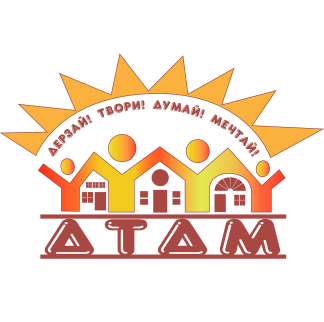 Управление образования администрации г. ОренбургаМуниципальное автономное учреждение дополнительного образования«Дворец творчества детей и молодежи»Программа принята к реализации 
методическим советом ДТДиМПротокол №22 от «24» августа 2009 г.«УТВЕРЖДАЮ»Директор МАУДО «ДТДиМ»__________________ Т.М. ГриневаПриказ №300/общ от «26» августа 2020 г.Изменения и дополнения к программе  приняты педагогическим советомотдела «ЦИиТР «Новое поколение»Протокол № 1 от «25» августа 2020 г.«СОГЛАСОВАНО»Директор МОАУ «СОШ №72»__________________ О.Ю. Белка«28» августа 2020 г.РАЗДЕЛ 1. КОМПЛЕКС ОСНОВНЫХ ХАРАКТЕРИСТИК 
ПРОГРАММЫ…………………………………………………………………31.1 Пояснительная записка……………………………………………..……3Направленность программы………………………………………………...3Актуальность программы......………………………………………………3Отличительные особенности программы…………………………………5Адресат программы…………………………………………………………7Объем и срок освоения программы……………………………………….7Формы обучения……………………………………………………………7Особенности организации образовательного процесса…………………..7Режим занятий, периодичность и продолжительность занятий………….81.2 Цель и задачи программы………………………………………………91.3 Содержание программы…….……………………………………………10Учебный план……………………………………………………………….10Содержание учебного плана………………………….……………………..101.4 Планируемые результаты………………………………………………43РАЗДЕЛ 2. КОМПЛЕКС ОРГАНИЗАЦИОННО-ПЕДАГОГИЧЕСКИХ УСЛОВИЙ…………………………………………452.1 Календарный учебный график…………………………………………45Календарный учебный график модуля «Эстрадный вокал»...…………..45Календарный учебный график модуля «Сольное пение»……………….108Календарный учебный график модуля «Хореография»…………………114Календарный учебный график модуля «Актерское мастерство»……….153Календарный учебный график модуля «Постановочная деятельность»...1902.2 Условия реализации программы………………………………………197 Материально-техническое обеспечение программы………………………197Информационное обеспечение……………………………………………...197Кадровое обеспечение……………………………………………………….1972.3 Формы аттестации………………………………………………………198Формы отслеживания и фиксации образовательных результатов……..198Формы предъявления и демонстрации образовательных результатов…1982.4 Оценочные материалы………………………………………………….1992.5 Методические материалы………………………………………………201Особенности организации образовательного процесса…………………..201Методы обучения……………………………………………………………202    Формы организации образовательного процесса…………………………204Педагогические технологии………………………………………………..205Алгоритм учебного занятия………………………………………………..206Дидактические материалы…………………………………………………..2072.6 Список литературы………………………………………………………207МодулиГоды обученияГоды обученияГоды обученияГоды обученияГоды обученияИтогоФормыконтроляМодули1 год2год3год4год5годФормыконтроляИнвариантная частьИнвариантная частьИнвариантная частьИнвариантная частьИнвариантная частьИнвариантная частьИнвариантная частьМодуль «Эстрадный вокал»АнсамбльСольное пение723610836108361083610836504180Отчётный концертЭкзаменМодуль «Хореография»3636363636180Отчётный концертЭкзаменМодуль«Актерское мастерство»3636363636180Отчётный концертЭкзаменМодуль «Постановочная деятельность»3636363636180Отчётный концертЭкзаменВариативная частьВариативная частьВариативная частьВариативная частьВариативная частьВариативная частьВариативная частьМодуль «Творческая самореализация»3672727272324Концерты, Отчётный концертЭкзаменИтого:2523243243243241548Раздел, темаРаздел, тема1 год  (ч)1 год  (ч)1 год  (ч)2 год  (ч)2 год  (ч)2 год  (ч)2 год  (ч)2 год  (ч)3 год  (ч)3 год  (ч)3 год  (ч)3 год  (ч)4 год  (ч)4 год  (ч)4 год  (ч)4 год  (ч)4 год  (ч)5 год  (ч)5 год  (ч)5 год  (ч)5 год  (ч)5 год  (ч)5 год  (ч)Формыаттестации/ контроляРаздел, темаРаздел, темаВсегоТеорияПрактикаВсегоТеорияТеорияПрактикаПрактикаВсегоВсегоТеорияПрактикаВсегоВсегоТеорияПрактикаПрактикаВсегоВсегоВсегоТеорияТеорияПрактикаИтогоФормыаттестации/ контроляБлок «Ансамбль»Блок «Ансамбль»Блок «Ансамбль»Блок «Ансамбль»Блок «Ансамбль»Блок «Ансамбль»Блок «Ансамбль»Блок «Ансамбль»Блок «Ансамбль»Блок «Ансамбль»Блок «Ансамбль»Блок «Ансамбль»Блок «Ансамбль»Блок «Ансамбль»Блок «Ансамбль»Блок «Ансамбль»Блок «Ансамбль»Блок «Ансамбль»Блок «Ансамбль»Блок «Ансамбль»Блок «Ансамбль»Блок «Ансамбль»Блок «Ансамбль»Блок «Ансамбль»Блок «Ансамбль»Блок «Ансамбль»1Вводное занятие1-11--1111-111-11111--15Прослушивание  2Диагностика1-11--1111-111-11111--15Прослушивание, тестирование3Вокально-хоровая работаВокально-хоровая работаВокально-хоровая работаВокально-хоровая работаВокально-хоровая работаВокально-хоровая работаВокально-хоровая работаВокально-хоровая работаВокально-хоровая работаВокально-хоровая работаВокально-хоровая работаВокально-хоровая работаВокально-хоровая работаВокально-хоровая работаВокально-хоровая работаВокально-хоровая работаВокально-хоровая работаВокально-хоровая работаВокально-хоровая работаВокально-хоровая работаВокально-хоровая работаВокально-хоровая работаВокально-хоровая работаВокально-хоровая работаВокально-хоровая работа3.1Дыхание. Певческая установка.7259227799279918889911843Наблюдение, вокальный опрос3.2Владение голосовым аппаратом.Звуковедение Распевание.1028153312121515114151511414141616111571Наблюдение, вокальный опрос3.3Дикция. Артикуляция817102288101019101019999911847 Наблюдение, вокальный опрос3.4Вокально-хоровая работа.10191511141415151141515-1515151515--1570Наблюдение, вокальный опрос4Музыкально-теоретическая подготовкаМузыкально-теоретическая подготовкаМузыкально-теоретическая подготовкаМузыкально-теоретическая подготовкаМузыкально-теоретическая подготовкаМузыкально-теоретическая подготовкаМузыкально-теоретическая подготовкаМузыкально-теоретическая подготовкаМузыкально-теоретическая подготовкаМузыкально-теоретическая подготовкаМузыкально-теоретическая подготовкаМузыкально-теоретическая подготовкаМузыкально-теоретическая подготовкаМузыкально-теоретическая подготовкаМузыкально-теоретическая подготовкаМузыкально-теоретическая подготовкаМузыкально-теоретическая подготовкаМузыкально-теоретическая подготовкаМузыкально-теоретическая подготовкаМузыкально-теоретическая подготовкаМузыкально-теоретическая подготовкаМузыкально-теоретическая подготовкаМузыкально-теоретическая подготовкаМузыкально-теоретическая подготовкаМузыкально-теоретическая подготовка4.1Гигиена певческого голоса21121111111-111-111111-7Беседа, опрос4.2Строение голосового аппарата3212111111-1----------6Работа по карточкам, опрос4.3Основы нотной грамоты4228444488448844888844436Работа по карточкам, опрос4.4Манера исполнения. Великие вокалисты прошлого и настоящего4224222244223312333311218Работа по карточкам, опрос4.5Использование технических средств обучения.2112--2211-1-----------5Анализ, опрос, беседа5Работа над репертуаромРабота над репертуаромРабота над репертуаромРабота над репертуаромРабота над репертуаромРабота над репертуаромРабота над репертуаромРабота над репертуаромРабота над репертуаромРабота над репертуаромРабота над репертуаромРабота над репертуаромРабота над репертуаромРабота над репертуаромРабота над репертуаромРабота над репертуаромРабота над репертуаромРабота над репертуаромРабота над репертуаромРабота над репертуаромРабота над репертуаромРабота над репертуаромРабота над репертуаромРабота над репертуаромРабота над репертуаром5.1Подбор репертуара1-11--1111-111-11111--15Беседа, наблюдение5.2Интонационная работа 10-1022--20202525-252828-2828282828--28113Наблюдение, вокальный опрос5.3Работа над образом8-815--15151515-151515-1515151515--1568Наблюдение, вокальный опрос6Итоговое занятие1-11--1111-111-11111--15Тестирование, прослушиваниеИтого:721359108996363108108108108108108108108504Блок «Сольное пение»Блок «Сольное пение»Блок «Сольное пение»Блок «Сольное пение»Блок «Сольное пение»Блок «Сольное пение»Блок «Сольное пение»Блок «Сольное пение»Блок «Сольное пение»Блок «Сольное пение»Блок «Сольное пение»Блок «Сольное пение»Блок «Сольное пение»Блок «Сольное пение»Блок «Сольное пение»Блок «Сольное пение»Блок «Сольное пение»Блок «Сольное пение»Блок «Сольное пение»Блок «Сольное пение»Блок «Сольное пение»Блок «Сольное пение»Блок «Сольное пение»Блок «Сольное пение»Блок «Сольное пение»Раздел, темаРаздел, тема1 год  (ч)1 год  (ч)1 год  (ч)2 год  (ч)2 год  (ч)2 год  (ч)2 год  (ч)3 год  (ч)3 год  (ч)3 год  (ч)3 год  (ч)3 год  (ч)4 год  (ч)4 год  (ч)4 год  (ч)4 год  (ч)4 год  (ч)5 год  (ч)5 год  (ч)5 год  (ч)5 год  (ч)5 год  (ч)5 год  (ч)Раздел, темаРаздел, темаВсегоТеорияПрактикаВсегоТеорияПрактикаПрактикаВсегоВсегоТеорияТеорияПрактикаВсегоТеорияТеорияПрактикаПрактикаВсегоВсегоТеорияТеорияПрактикаПрактикаИтогоФормыаттестации/контроля1Вводное занятие11-11--1111-111--1111--5Прослушивание, тестирование2Постановка голосаПостановка голосаПостановка голосаПостановка голосаПостановка голосаПостановка голосаПостановка голосаПостановка голосаПостановка голосаПостановка голосаПостановка голосаПостановка голосаПостановка голосаПостановка голосаПостановка голосаПостановка голосаПостановка голосаПостановка голосаПостановка голосаПостановка голосаПостановка голосаПостановка голосаПостановка голосаПостановка голосаПостановка голоса2.1Распевание6-66-6666--66--6666--6630Наблюдение, вокальный опрос2.2Техника исполнения	8-88-8888--88--8888--8840Наблюдение, вокальный опрос2.3Работа над репертуаром 10-110-10101111--1111--11111111--111153Наблюдение, вокальный опрос2.4Использование технических средств1-11-1111--11--1111--115Наблюдение, вокальный опрос3Имидж вокалистаИмидж вокалистаИмидж вокалистаИмидж вокалистаИмидж вокалистаИмидж вокалистаИмидж вокалистаИмидж вокалистаИмидж вокалистаИмидж вокалистаИмидж вокалистаИмидж вокалистаИмидж вокалистаИмидж вокалистаИмидж вокалистаИмидж вокалистаИмидж вокалистаИмидж вокалистаИмидж вокалистаИмидж вокалистаИмидж вокалистаИмидж вокалистаИмидж вокалистаИмидж вокалистаИмидж вокалиста3.1Работа над сценическим образом5-55-5555--55--5555--5525Наблюдение, сценич.работа, выступления3.2Собственная манера исполнения4-44-4444--44--4444--4420Выступления, концерты, конкурсы4Итоговое занятие1-11-1111--11--1111--115Прослушивание Итого:36363636363636183Раздел, темаРаздел, темаРаздел, тема1 год  (ч)1 год  (ч)1 год  (ч)1 год  (ч)1 год  (ч)1 год  (ч)2 год  (ч)2 год  (ч)2 год  (ч)2 год  (ч)2 год  (ч)3 год  (ч)3 год  (ч)3 год  (ч)4 год  (ч)4 год  (ч)4 год  (ч)5 год  (ч)5 год  (ч)5 год  (ч)Формыаттестации/ контроляРаздел, темаРаздел, темаРаздел, темаВсегоВсегоТеорияТеорияПрактикаПрактикаВсегоВсегоТеорияТеорияПрактикаВсегоТеорияПрактикаВсегоТеорияПрактикаВсегоТеорияПрактикаИтогоФормыаттестации/ контроля 1Вводное  занятиеВводное  занятие1111--111--11-11-11-5Опрос 2ДиагностикаДиагностика11--111--111-11-11-15Анкетирование 3Музыкальное  движениеМузыкальное  движениеМузыкальное  движениеМузыкальное  движениеМузыкальное  движениеМузыкальное  движениеМузыкальное  движениеМузыкальное  движениеМузыкальное  движениеМузыкальное  движениеМузыкальное  движениеМузыкальное  движениеМузыкальное  движениеМузыкальное  движениеМузыкальное  движениеМузыкальное  движениеМузыкальное  движениеМузыкальное  движениеМузыкальное  движениеМузыкальное  движениеМузыкальное  движениеМузыкальное  движениеМузыкальное  движение 3.1Характер музыкиХарактер музыки2111111--111-11-11-16Наблюдение 3.2ИгроритмикаИгроритмика4113344--44---------8Наблюдение 3.3Ориентировка в пространстве Ориентировка в пространстве 4113333--331-11-1---9Наблюдение 4Ритмическая гимнастикаРитмическая гимнастикаРитмическая гимнастикаРитмическая гимнастикаРитмическая гимнастикаРитмическая гимнастикаРитмическая гимнастикаРитмическая гимнастикаРитмическая гимнастикаРитмическая гимнастикаРитмическая гимнастикаРитмическая гимнастикаРитмическая гимнастикаРитмическая гимнастикаРитмическая гимнастикаРитмическая гимнастикаРитмическая гимнастикаРитмическая гимнастикаРитмическая гимнастикаРитмическая гимнастикаРитмическая гимнастикаРитмическая гимнастикаРитмическая гимнастика 4.1 Игровой стретчинг88--8888--88---------16Наблюдение танцевальных  навыков,  опрос 4.2Партерная  гимнастика------------3-34-41-18Наблюдение 5Эстрадный  и современный  танецЭстрадный  и современный  танецЭстрадный  и современный  танецЭстрадный  и современный  танецЭстрадный  и современный  танецЭстрадный  и современный  танецЭстрадный  и современный  танецЭстрадный  и современный  танецЭстрадный  и современный  танецЭстрадный  и современный  танецЭстрадный  и современный  танецЭстрадный  и современный  танецЭстрадный  и современный  танецЭстрадный  и современный  танецЭстрадный  и современный  танецЭстрадный  и современный  танецЭстрадный  и современный  танецЭстрадный  и современный  танецЭстрадный  и современный  танецЭстрадный  и современный  танецЭстрадный  и современный  танецЭстрадный  и современный  танецЭстрадный  и современный  танец 5.1Детский эстрадный  танец88--8888--88---------16Наблюдение танцевальных  навыков,  опрос 5.2 Современный  танец----------111811-1116-1638Творческий  опрос, Наблюдение 6Народно-сценический  танец6.1Основные элементы, движения, комбинации   в характере народного танца------22--226155-52-215Наблюдение танцевальных  навыков,  опрос7Основы классического танца 7.1Постановка корпуса55114422--22---------7Тест 7.2Основные элементы классического танца  ------------2112-22-26Выступления8Сценическая деятельность. РепертуарСценическая деятельность. РепертуарСценическая деятельность. РепертуарСценическая деятельность. РепертуарСценическая деятельность. РепертуарСценическая деятельность. РепертуарСценическая деятельность. РепертуарСценическая деятельность. РепертуарСценическая деятельность. РепертуарСценическая деятельность. РепертуарСценическая деятельность. РепертуарСценическая деятельность. РепертуарСценическая деятельность. РепертуарСценическая деятельность. РепертуарСценическая деятельность. РепертуарСценическая деятельность. РепертуарСценическая деятельность. РепертуарСценическая деятельность. РепертуарСценическая деятельность. РепертуарСценическая деятельность. РепертуарСценическая деятельность. РепертуарСценическая деятельность. РепертуарСценическая деятельность. Репертуар8.1Танцевальные комбинации------------8-82-28-818Выступления8.2Постановка номера------55--553-37-73-318Выступления9Итоговое занятие11--1111--111-11-11-15КонцертыИтого:36365529293636113535364323613536135180Раздел, темаРаздел, тема1 год  (ч)1 год  (ч)1 год  (ч)2 год  (ч)2 год  (ч)2 год  (ч)3 год  (ч)3 год  (ч)3 год  (ч)4 год  (ч)4 год  (ч)4 год  (ч)5 год  (ч)5 год  (ч)5 год  (ч)Формыаттестации/контроляРаздел, темаРаздел, темаВсегоТеорияПрактикаВсегоТеорияПрактикаВсегоТеорияПрактикаВсегоТеорияПрактикаВсегоТеорияПрактикаИтогоФормыаттестации/контроля  1Вводное занятие1-11-11-11-11-15Опрос  2Диагностика1-11-11-11-1115Анкетирование  3Основы театральной культурыОсновы театральной культурыОсновы театральной культурыОсновы театральной культурыОсновы театральной культурыОсновы театральной культурыОсновы театральной культурыОсновы театральной культурыОсновы театральной культурыОсновы театральной культурыОсновы театральной культурыОсновы театральной культурыОсновы театральной культурыОсновы театральной культурыОсновы театральной культурыОсновы театральной культурыОсновы театральной культуры 3.1Театральная этика11-------------1Опрос 3.2Основные принципы театра 2111-1---------3Опрос 3.3Культура поведения в театре 211------------2Опрос 3.4История театра 2112112112-22-210Опрос, беседа 3.5Жанровое разнообразие11-2112112-22-29Опрос, беседа  4Актерский тренингАктерский тренингАктерский тренингАктерский тренингАктерский тренингАктерский тренингАктерский тренингАктерский тренингАктерский тренингАктерский тренингАктерский тренингАктерский тренингАктерский тренингАктерский тренингАктерский тренингАктерский тренингАктерский тренинг 4.1Внимание1-1------------1Опрос, беседа 4.2Беспредметное действие1-1------------1Опрос, беседа 4.3Наблюдения1-1------------1Опрос, беседа 4.4Воображение  и фантазия2-22-22-22-22-210Опрос, беседа 4.5Сценическое молчание1-12-2---------3Наблюдение 4.6Публичное одиночество1-11-1---------2Актерский тест 4.7Общение, работа с партнером2-22-23-32-28-817Опрос, беседа 4.8Взаимодействие со зрительным залом1-11-1---------2Опрос, беседа 4.9Действие1-12-23-32-22-210Наблюдение 4.10Этюды2-22-23-32-2---9Актерский тест 5Сценическое движениеСценическое движениеСценическое движениеСценическое движениеСценическое движениеСценическое движениеСценическое движениеСценическое движениеСценическое движениеСценическое движениеСценическое движениеСценическое движениеСценическое движениеСценическое движениеСценическое движениеСценическое движениеСценическое движение 5.1Выработка локомоторных навыков1-11-1---------2Наблюдение 5.2Ритмика1-12-22-22-2--7Актерский тест 5.3Пластичность1-11-1--------2Наблюдение 5.4Пантомима2-223-32-2--9Актерский тест 5.5Этикет------3-32-2--5 5.6Поиск пластической характеристики образа---------2-25-57Наблюдение 5.7Пластические эффекты------------3-33Актерский тест 6Сценическая речьСценическая речьСценическая речьСценическая речьСценическая речьСценическая речьСценическая речьСценическая речьСценическая речьСценическая речьСценическая речьСценическая речьСценическая речьСценическая речьСценическая речьСценическая речьСценическая речь 6.1Определение дефектов1-1------------1Опрос 6.2Дыхание 2-22-22-22-2---8Наблюдение 6.3Артикуляция1-12-22-22-2---7Наблюдение 6.4Диапазон2-22-22-22-2---8Наблюдение 6.5Орфоэпия гласных и согласных1-1------------1Опрос, Тестирование 6.6Внутриглоточная артикуляция---2-21-11-1---4Опрос 6.7Дикция ---2-21-12-2---5Тестирование 6.8Речь в движении------1-12-2---3Актерский тест 6.9Сценический образ------1-12-25-58Актерский тест 6.10Комплексный голосо-речевой тренинг------------4-44Актерский тест7Итоговое занятие1-11-11-11-1115Актерский тест, диагностикаИтого:3636363636180Раздел, темаРаздел, тема1 год  (ч)1 год  (ч)1 год  (ч)2 год  (ч)2 год  (ч)2 год  (ч)3 год  (ч)3 год  (ч)3 год  (ч)4 год  (ч)4 год  (ч)4 год  (ч)5 год  (ч)5 год  (ч)5 год  (ч)ИтогоФормыаттестации/контроляРаздел, темаРаздел, темаВсегоТеорияПрактикаВсегоТеорияПрактикаВсегоТеорияПрактикаВсегоТеорияПрактикаВсегоТеорияПрактикаИтогоФормыаттестации/контроля1Концерты 15-1530-3030-3030-3030-30135Выступления, наблюдение2Конкурсы 6-624-2424-2424-2424-24102Выступления, наблюдение3Работа в музыкальной студии, запись фонограмм6-69-99-99-99-942Анализ, беседа, наблюдение4Воспитательная работа в коллективе9-99-99-99-99-945Анализ, беседа, наблюдениеИтого:3672727272324Раздел, темаРаздел, тема1 год  (ч)1 год  (ч)1 год  (ч)2 год  (ч)2 год  (ч)2 год  (ч)3 год  (ч)3 год  (ч)3 год  (ч)4 год  (ч)4 год  (ч)4 год  (ч)5 год  (ч)5 год  (ч)5 год  (ч)итогоФормыаттестации/контроляРаздел, темаРаздел, темавсеготеорияпрактикавсеготеорияпрактикавсеготеорияпрактикавсеготеорияпрактикавсеготеорияпрактикаитогоФормыаттестации/контроля1Вводное занятие11-11-11-11-11-5Прослушивание2Психокоррекционный музыкальный  тренинг6-66-66-66-66-630Тренинг3Постановочная  работа над номеромПостановочная  работа над номеромПостановочная  работа над номеромПостановочная  работа над номеромПостановочная  работа над номеромПостановочная  работа над номеромПостановочная  работа над номеромПостановочная  работа над номеромПостановочная  работа над номеромПостановочная  работа над номеромПостановочная  работа над номеромПостановочная  работа над номеромПостановочная  работа над номеромПостановочная  работа над номеромПостановочная  работа над номеромПостановочная  работа над номеромПостановочная  работа над номеромПостановочная  работа над номером3.1Разбор номера5-55-55-55-55-525Анализ, беседа, 3.2Собственная манера исполнения5-55-55-55-55-525Наблюдение, анализ3.3Пластическая  характеристика образа5-55-55-55-55-525Наблюдение, анализ3.4Сценическим образ, харизма 5-55-55-55-55-525Наблюдение, анализ3.5Использование технических средств5-55-55-55-55-525Наблюдение, анализ4Занятие-концерт, открытые занятия для родителей, педагогов2-22-22-22-22-210Наблюдение, анализ5Отчетные, итоговые концерты2-22-22-22-22-210Отчетный концерт, экзаменИтого:3636363636180№ п/пМесяцЧислоВремя проведения занятияФорма занятияКол-во часовТема занятия, ссылки на электронные ресурсы по темеМестопроведения офлайн/ цифровая среда, используемая онлайнФорма контроля офлайн/Форма контроля онлайн1.СентябрьОпределяется расписанием педагогаОпределяется расписанием педагогаофлайн/ онлайн1Диагностика.  Набор детей.Прослушивание, комплектация группыhttps://vk.com/topic-198047755_46699804  МОАУ «СОШ№72»,МОАУ «СОШ№34» / Вконтакте, Viber, WhatsApp, ZoomБеседа, анкетирование, тестирование /Визуальный контроль, фото и видеоотчетыСентябрьОпределяется расписанием педагогаОпределяется расписанием педагогаофлайн/ онлайн1Подбор репертуара. Набор детей.https://vk.com/topic-198047755_46699804 МОАУ «СОШ№72»,МОАУ «СОШ№34» / Вконтакте, Viber, WhatsApp, ZoomБеседа, анкетирование, тестирование /Визуальный контроль, фото и видеоотчеты2СентябрьОпределяется расписанием педагогаОпределяется расписанием педагогаофлайн/ онлайн1Прослушивание, комплектация группыhttps://vk.com/topic-198047755_46699804  МОАУ «СОШ№72»,МОАУ «СОШ№34» / Вконтакте, Viber, WhatsApp, ZoomПедагогическое наблюдение, Беседа,опрос /Визуальный контроль, фото и видеоотчетыСентябрьОпределяется расписанием педагогаОпределяется расписанием педагогаофлайн/ онлайн1 Подбор репертуара. Набор детей1.Интонационная работа.https://vk.com/topic-198047755_46699804 МОАУ «СОШ№72»,МОАУ «СОШ№34» / Вконтакте, Viber, WhatsApp, ZoomПедагогическое наблюдение, Беседа,опрос /Визуальный контроль, фото и видеоотчеты3СентябрьОпределяется расписанием педагогаОпределяется расписанием педагогаофлайн/ онлайн1Вводное занятие. Знакомство. Техника безопасности. Введение правил.https://vk.com/topic-198047755_46699804МОАУ «СОШ№72»,МОАУ «СОШ№34» / Вконтакте, Viber, WhatsApp, ZoomОпрос, Разучивание песни. /Визуальный контроль, фото и видеоотчетыСентябрьОпределяется расписанием педагогаОпределяется расписанием педагогаофлайн/ онлайн11.Гигиена певческого голоса.Бережное отношение к здоровью.  Разучивание песни.https://vk.com/topic-198047755_46699804МОАУ «СОШ№72»,МОАУ «СОШ№34» / Вконтакте, Viber, WhatsApp, ZoomОпрос, Разучивание песни. /Визуальный контроль, фото и видеоотчеты4СентябрьОпределяется расписанием педагогаОпределяется расписанием педагогаофлайн/ онлайн12.Гигиена певческого голоса. Составление памятки по гигиене голоса. Разучивание песни.https://vk.com/topic-198047755_46699804МОАУ «СОШ№72»,МОАУ «СОШ№34» / Вконтакте, Viber, WhatsApp, ZoomРабота с карточками, Опрос,открытое занятие /Визуальный контроль, фото и видеоотчетыСентябрьОпределяется расписанием педагогаОпределяется расписанием педагогаофлайн/ онлайн11.Дыхание. Певческая установка:Что такое дыхание. Правильное  положение корпуса, головы, плеч, рук и ног при пении сидя и стоя.https://vk.com/topic-198047755_46699804МОАУ «СОШ№72»,МОАУ «СОШ№34» / Вконтакте, Viber, WhatsApp, ZoomРабота с карточками, Опрос,открытое занятие /Визуальный контроль, фото и видеоотчеты5ОктябрьОпределяется расписанием педагогаОпределяется расписанием педагогаофлайн/ онлайн12.Дыхание. Певческая установка: Типы  дыхания. Правильное  положение корпуса, головы, плеч, рук и ног при пении сидя и стоя.https://vk.com/topic-198047755_46699804МОАУ «СОШ№72»,МОАУ «СОШ№34» / Вконтакте, Viber, WhatsApp, ZoomПедагогическое наблюдение,Вокальная работа – опрос/Визуальный контроль, фото и видеоотчетыОктябрьОпределяется расписанием педагогаОпределяется расписанием педагогаофлайн/ онлайн13.Дыхание. Певческая установка.Тренировка мышц диафрагмыДыхательная гимнастика.https://vk.com/topic-198047755_46699804МОАУ «СОШ№72»,МОАУ «СОШ№34» / Вконтакте, Viber, WhatsApp, ZoomПедагогическое наблюдение,Вокальная работа – опрос/Визуальный контроль, фото и видеоотчеты6ОктябрьОпределяется расписанием педагогаОпределяется расписанием педагогаофлайн/ онлайн14.Дыхание. Певческая установка: Тренировка мышц диафрагмы. Дыхательная гимнастика.https://vk.com/topic-198047755_46699804МОАУ «СОШ№72»,МОАУ «СОШ№34» / Вконтакте, Viber, WhatsApp, ZoomПедагогическое наблюдение,Вокальная работа – опрос/Визуальный контроль, фото и видеоотчетыОктябрьОпределяется расписанием педагогаОпределяется расписанием педагогаофлайн/ онлайн15.Дыхание. Певческая установка. Тренировка мышц диафрагмыДыхательная гимнастика.https://vk.com/topic-198047755_46699804МОАУ «СОШ№72»,МОАУ «СОШ№34» / Вконтакте, Viber, WhatsApp, ZoomПедагогическое наблюдение,Вокальная работа – опрос/Визуальный контроль, фото и видеоотчеты7 Октябрь Определяется расписанием педагогаОпределяется расписанием педагогаофлайн/ онлайн16.Дыхание. Певческая установка. Упражнения для выработки правильного певческого дыхания.https://vk.com/topic-198047755_46699804МОАУ «СОШ№72»,МОАУ «СОШ№34» / Вконтакте, Viber, WhatsApp, ZoomРабота с карточкамиПедагогическое наблюдение,Вокальная работа – опрос/Визуальный контроль, фото и видеоотчетыОктябрьОпределяется расписанием педагогаОпределяется расписанием педагогаофлайн/ онлайн17.Дыхание. Певческая установка. Дыхание. Типы  дыхания. Дыхательная гимнастика.https://vk.com/topic-198047755_46699804МОАУ «СОШ№72»,МОАУ «СОШ№34» / Вконтакте, Viber, WhatsApp, ZoomРабота с карточкамиПедагогическое наблюдение,Вокальная работа – опрос/Визуальный контроль, фото и видеоотчеты14ОктябрьОпределяется расписанием педагогаОпределяется расписанием педагогаофлайн/ онлайн11.Владение  голосовым аппаратом. Звуковедение. Распевание.Голосообразование – рождение звука. Вибрация и дыхание – основа рождения звука.https://vk.com/topic-198047755_46699804 МОАУ «СОШ№72»,МОАУ «СОШ№34» / Вконтакте, Viber, WhatsApp, ZoomБеседа, Педагогическое наблюдение,Вокальная работа – опрос/Визуальный контроль, фото и видеоотчеты15ОктябрьОпределяется расписанием педагогаОпределяется расписанием педагогаофлайн/ онлайн12.Владение  голосовым аппаратом. Звуковедение. Распевание.Голосообразование – рождение звука.  Упражнения на распевание.https://vk.com/topic-198047755_46699804 МОАУ «СОШ№72»,МОАУ «СОШ№34» / Вконтакте, Viber, WhatsApp, ZoomБеседа, Педагогическое наблюдение,Вокальная работа – опрос/Визуальный контроль, фото и видеоотчеты16НоябрьОпределяется расписанием педагогаОпределяется расписанием педагогаофлайн/ онлайн13.Владение голосовым аппаратом. Звуковедение. Распевание. Голосообразование – рождение звука.  Упражнения на распевание.https://vk.com/topic-198047755_46699804 МОАУ «СОШ№72»,МОАУ «СОШ№34» / Вконтакте, Viber, WhatsApp, ZoomПедагогическое наблюдение,Вокальная работа – опрос/Визуальный контроль, фото и видеоотчеты17НоябрьОпределяется расписанием педагогаОпределяется расписанием педагогаофлайн/ онлайн14.Владение голосовым аппаратом. Звуковедение. Распевание.Поиск вибрации: на губах (М) – на губной гармошке, расческе без оценки качества звуков.https://vk.com/topic-198047755_46699804МОАУ «СОШ№72»,МОАУ «СОШ№34» / Вконтакте, Viber, WhatsApp, ZoomПедагогическое наблюдение,Вокальная работа – опрос/Визуальный контроль, фото и видеоотчеты18НоябрьОпределяется расписанием педагогаОпределяется расписанием педагогаофлайн/ онлайн15.Владение  голосовым аппаратом. Звуковедение. Распевание.Поиск вибрации: на губах (М) – на губной гармошке, расческе без оценки качества звуков.https://vk.com/topic-198047755_46699804МОАУ «СОШ№72»,МОАУ «СОШ№34» / Вконтакте, Viber, WhatsApp, ZoomПедагогическое наблюдение,Вокальная работа – опрос/Визуальный контроль, фото и видеоотчеты19НоябрьОпределяется расписанием педагогаОпределяется расписанием педагогаофлайн/ онлайн16.Владение  голосовым аппаратом. Звуковедение. Распевание.Поиск вибрации: на губах (М) – на губной гармошке, расческе без оценки качества звуков.https://vk.com/topic-198047755_46699804МОАУ «СОШ№72»,МОАУ «СОШ№34» / Вконтакте, Viber, WhatsApp, ZoomПедагогическое наблюдение,Вокальная работа – опрос/Визуальный контроль, фото и видеоотчеты20НоябрьОпределяется расписанием педагогаОпределяется расписанием педагогаофлайн/ онлайн17.Владение   голосовым аппаратом. Звуковедение. Распевание.Пение по одному звуку,  двигаясь по полтона от «фа» до «си бемоль». Звук производится как жужжание. Звук из глубины.https://vk.com/topic-198047755_46699804МОАУ «СОШ№72»,МОАУ «СОШ№34» / Вконтакте, Viber, WhatsApp, ZoomВизуальный и слуховой контроль, Педагогическое наблюдение,Вокальная работа – опрос/Визуальный контроль, фото и видеоотчеты21НоябрьОпределяется расписанием педагогаОпределяется расписанием педагогаофлайн/ онлайн18.Владение голосовым аппаратом. Звуковедение. Распевание.Пение по одному звуку,  двигаясь по полтона от «фа» до «си бемоль». Звук производится как жужжание. Звук из глубины.https://vk.com/topic-198047755_46699804МОАУ «СОШ№72»,МОАУ «СОШ№34» / Вконтакте, Viber, WhatsApp, ZoomВизуальный и слуховой контроль, Педагогическое наблюдение,Вокальная работа – опрос/Визуальный контроль, фото и видеоотчеты22НоябрьОпределяется расписанием педагогаОпределяется расписанием педагогаофлайн/ онлайн19.Владение голосовым аппаратом. Звуковедение. Распевание.Упражнения  по методикам: В. Емельянова, Сет Ригса, А. Карягинойhttps://vk.com/topic-198047755_46699804МОАУ «СОШ№72»,МОАУ «СОШ№34» / Вконтакте, Viber, WhatsApp, ZoomВизуальный и слуховой контроль, Педагогическое наблюдение,Вокальная работа – опрос/Визуальный контроль, фото и видеоотчеты23НоябрьОпределяется расписанием педагогаОпределяется расписанием педагогаофлайн/ онлайн110.Владение  голосовым аппаратом. Звуковедение. Распевание.Упражнения по методикам: В. Емельянова, Сет Ригса, А. Карягинойhttps://vk.com/topic-198047755_46699804МОАУ «СОШ№72»,МОАУ «СОШ№34» / Вконтакте, Viber, WhatsApp, ZoomВизуальный и слуховой контроль, Педагогическое наблюдение,Вокальная работа – опрос/Визуальный контроль, фото и видеоотчеты24ДекабрьОпределяется расписанием педагогаОпределяется расписанием педагогаофлайн/ онлайн11.Строение голосового аппарата.Краткое знакомство с устройством голосового аппарата https://vk.com/topic-198047755_46699804МОАУ «СОШ№72»,МОАУ «СОШ№34» / Вконтакте, Viber, WhatsApp, ZoomБеседа, Педагогическое наблюдение,Самостоятельная работа по карточкам/Визуальный контроль, фото и видеоотчеты26ДекабрьОпределяется расписанием педагогаОпределяется расписанием педагогаофлайн/ онлайн12.Строение голосового аппарата. Краткое знакомство с устройством голосового аппаратаhttps://vk.com/topic-198047755_46699804МОАУ «СОШ№72»,МОАУ «СОШ№34» / Вконтакте, Viber, WhatsApp, ZoomБеседа, Педагогическое наблюдение,Самостоятельная работа по карточкам/Визуальный контроль, фото и видеоотчеты27ДекабрьОпределяется расписанием педагогаОпределяется расписанием педагогаофлайн/ онлайн13.Строение голосового аппарата. Работа со схемами, рисунками строения голосового аппаратаhttps://vk.com/topic-198047755_46699804МОАУ «СОШ№72»,МОАУ «СОШ№34» / Вконтакте, Viber, WhatsApp, ZoomБеседа, Педагогическое наблюдение,Самостоятельная работа по карточкам/Визуальный контроль, фото и видеоотчеты27ДекабрьОпределяется расписанием педагогаОпределяется расписанием педагогаофлайн/ онлайн11.Основы нотной грамоты. Элементы сольфеджио – как основа пения по нотам. https://vk.com/topic-198047755_46699804МОАУ «СОШ№72»,МОАУ «СОШ№34» / Вконтакте, Viber, WhatsApp, ZoomБеседа, Педагогическое наблюдение,Самостоятельная работа по карточкам/Визуальный контроль, фото и видеоотчеты28ДекабрьОпределяется расписанием педагогаОпределяется расписанием педагогаофлайн/ онлайн12.Основы нотной грамоты. Элементы сольфеджио – как основа пения по нотам. https://vk.com/topic-198047755_46699804МОАУ «СОШ№72»,МОАУ «СОШ№34» / Вконтакте, Viber, WhatsApp, ZoomБеседа, Пед. наблюдение,Самостоятельная работа по карточкам/Визуальный контроль, фото и видеоотчеты29ДекабрьОпределяется расписанием педагогаОпределяется расписанием педагогаофлайн/ онлайн13.Основы нотной грамоты. Изучение музыкальной терминологии, запись нотhttps://vk.com/topic-198047755_46699804МОАУ «СОШ№72»,МОАУ «СОШ№34» / Вконтакте, Viber, WhatsApp, ZoomБеседа, Пед. наблюдение,Самостоятельная работа по карточкам/Визуальный контроль, фото и видеоотчеты30ДекабрьОпределяется расписанием педагогаОпределяется расписанием педагогаофлайн/ онлайн14.Основы нотной грамоты. Изучение музыкальной терминологии, запись нотhttps://vk.com/topic-198047755_46699804МОАУ «СОШ№72»,МОАУ «СОШ№34» / Вконтакте, Viber, WhatsApp, ZoomОпрос, Беседа, Педагогическое наблюдение,Вокальная работа – опрос/Визуальный контроль, фото и видеоотчеты31ДекабрьОпределяется расписанием педагогаОпределяется расписанием педагогаофлайн/ онлайн11Дикция. Артикуляция. Взаимосвязь речи и пения, как проявлений голосовой активности: общее   и отличное.https://vk.com/topic-198047755_46699804МОАУ «СОШ№72»,МОАУ «СОШ№34» / Вконтакте, Viber, WhatsApp, ZoomОпрос, Беседа, Педагогическое наблюдение,Вокальная работа – опрос/Визуальный контроль, фото и видеоотчеты32 ЯнварьОпределяется расписанием педагогаОпределяется расписанием педагогаофлайн/ онлайн12.Дикция. Артикуляция. Взаимосвязь речи и пения, как проявлений голосовой активности: общее и отличное.https://vk.com/topic-198047755_46699804МОАУ «СОШ№72»,МОАУ «СОШ№34» / Вконтакте, Viber, WhatsApp, ZoomБеседа, Педагогическое наблюдение,Вокальная работа – опрос/Визуальный контроль, фото и видеоотчеты3« Снег - снежок»ТЦ 33 ЯнварьОпределяется расписанием педагогаОпределяется расписанием педагогаофлайн/ онлайн13. Дикция. Артикуляция. Выявление уровня развития фонематического слуха – как основы (родственные корни) вокального слухаhttps://vk.com/topic-198047755_46699804МОАУ «СОШ№72»,МОАУ «СОШ№34» / Вконтакте, Viber, WhatsApp, ZoomБеседа, Педагогическое наблюдение,Вокальная работа – опрос/Визуальный контроль, фото и видеоотчеты 34Январь Определяется расписанием педагогаОпределяется расписанием педагогаофлайн/ онлайн14.Дикция. Артикуляция. Артикуляционная гимнастика  (методика и алгоритмы В.Емельянова)https://vk.com/topic-198047755_46699804МОАУ «СОШ№72»,МОАУ «СОШ№34» / Вконтакте, Viber, WhatsApp, ZoomПедагогическое наблюдение,Вокальная работа – опрос/Визуальный контроль, фото и видеоотчеты35Январь Определяется расписанием педагогаОпределяется расписанием педагогаофлайн/ онлайн15.Дикция. Артикуляция. Артикуляционная гимнастика (методика и алгоритмы В.Емельянова)https://vk.com/topic-198047755_46699804МОАУ «СОШ№72»,МОАУ «СОШ№34» / Вконтакте, Viber, WhatsApp, ZoomПедагогическое наблюдение,Вокальная работа – опрос/Визуальный контроль, фото и видеоотчеты36ЯнварьОпределяется расписанием педагогаОпределяется расписанием педагогаофлайн/ онлайн16.Дикция. Артикуляция. Артикуляционная гимнастика  (методика и алгоритмы В.Емельянова)https://vk.com/topic-198047755_46699804МОАУ «СОШ№72»,МОАУ «СОШ№34» / Вконтакте, Viber, WhatsApp, ZoomПедагогическое наблюдение,Вокальная работа – опрос/Визуальный контроль, фото и видеоотчеты37ЯнварьОпределяется расписанием педагогаОпределяется расписанием педагогаофлайн/ онлайн17.Дикция. Артикуляция.  Артикуляционная гимнастика  (методика и алгоритмы В.Емельянова)https://vk.com/topic-198047755_46699804МОАУ «СОШ№72»,МОАУ «СОШ№34» / Вконтакте, Viber, WhatsApp, ZoomПедагогическое наблюдение,Вокальная работа – опрос/Визуальный контроль, фото и видеоотчеты38ЯнварьОпределяется расписанием педагогаОпределяется расписанием педагогаофлайн/ онлайн18.Дикция. Артикуляция. Гимнастика  (методика и алгоритмы В.Емельянова).https://vk.com/topic-198047755_46699804МОАУ «СОШ№72»,МОАУ «СОШ№34» / Вконтакте, Viber, WhatsApp, ZoomПедагогическое наблюдение,Вокальная работа - опрос/Визуальный контроль, фото и видеоотчеты39ЯнварьОпределяется расписанием педагогаОпределяется расписанием педагогаофлайн/ онлайн11.Вокально-хоровая работа.Работа с репертуаром. Образ вокалиста.  Ансамбль: особенности исполнения вокалистов в составе ансамбля.https://vk.com/topic-198047755_46699804МОАУ «СОШ№72»,МОАУ «СОШ№34» / Вконтакте, Viber, WhatsApp, ZoomПедагогическое наблюдение,Вокальная работа - опрос/Визуальный контроль, фото и видеоотчеты40ФевральОпределяется расписанием педагогаОпределяется расписанием педагогаофлайн/ онлайн12.Вокально-хоровая работа.Работа с репертуаром. Интонационная работа над произведениемhttps://vk.com/topic-198047755_46699804МОАУ «СОШ№72»,МОАУ «СОШ№34» / Вконтакте, Viber, WhatsApp, ZoomПедагогическое наблюдение,Вокальная работа – опрос /Визуальный контроль, фото и видеоотчеты41ФевральОпределяется расписанием педагогаОпределяется расписанием педагогаофлайн/ онлайн13.Вокально-хоровая работа.Работа с репертуаром. Интонационная работа над произведениемhttps://vk.com/topic-198047755_46699804МОАУ «СОШ№72»,МОАУ «СОШ№34» / Вконтакте, Viber, WhatsApp, ZoomПедагогическое наблюдение,Вокальная работа – опрос /Визуальный контроль, фото и видеоотчеты42ФевральОпределяется расписанием педагогаОпределяется расписанием педагогаофлайн/ онлайн14.Вокально-хоровая работа.Работа с репертуаром. Интонационная работа над произведениемhttps://vk.com/topic-198047755_46699804МОАУ «СОШ№72»,МОАУ «СОШ№34» / Вконтакте, Viber, WhatsApp, ZoomПедагогическое наблюдение,Вокальная работа – опрос /Визуальный контроль, фото и видеоотчеты43ФевральОпределяется расписанием педагогаОпределяется расписанием педагогаофлайн/ онлайн15.Вокально-хоровая работа.Работа с репертуаром. Интонационная работа над произведениемhttps://vk.com/topic-198047755_46699804МОАУ «СОШ№72»,МОАУ «СОШ№34» / Вконтакте, Viber, WhatsApp, ZoomПедагогическое наблюдение,Вокальная работа – опрос /Визуальный контроль, фото и видеоотчеты44ФевральОпределяется расписанием педагогаОпределяется расписанием педагогаофлайн/ онлайн16.Вокально-хоровая работа.Работа с репертуаром. Интонационная работа над произведениемhttps://vk.com/topic-198047755_46699804МОАУ «СОШ№72»,МОАУ «СОШ№34» / Вконтакте, Viber, WhatsApp, ZoomПедагогическое наблюдение,Вокальная работа – опрос /Визуальный контроль, фото и видеоотчеты45ФевральОпределяется расписанием педагогаОпределяется расписанием педагогаофлайн/ онлайн17.Вокально-хоровая работа.Работа с репертуаром. Интонационная работа над произведениемhttps://vk.com/topic-198047755_46699804МОАУ «СОШ№72»,МОАУ «СОШ№34» / Вконтакте, Viber, WhatsApp, ZoomПедагогическое наблюдение,Вокальная работа – опрос /Визуальный контроль, фото и видеоотчеты46ФевральОпределяется расписанием педагогаОпределяется расписанием педагогаофлайн/ онлайн18.Вокально-хоровая работа.Работа с репертуаром. Интонационная работа над произведениемhttps://vk.com/topic-198047755_46699804МОАУ «СОШ№72»,МОАУ «СОШ№34» / Вконтакте, Viber, WhatsApp, ZoomПедагогическое наблюдение,Вокальная работа – опрос /Визуальный контроль, фото и видеоотчеты47ФевральОпределяется расписанием педагогаОпределяется расписанием педагогаофлайн/ онлайн19.Вокально-хоровая работа.Работа с репертуаром. Интонационная работа над произведениемhttps://vk.com/topic-198047755_46699804МОАУ «СОШ№72»,МОАУ «СОШ№34» / Вконтакте, Viber, WhatsApp, ZoomПедагогическое наблюдение,Вокальная работа – опрос /Визуальный контроль, фото и видеоотчеты48МартОпределяется расписанием педагогаОпределяется расписанием педагогаофлайн/ онлайн110.Вокально-хоровая работа.Работа с репертуаром. Интонационная работа над произведениемhttps://vk.com/topic-198047755_46699804.МОАУ «СОШ№72»,МОАУ «СОШ№34» / Вконтакте, Viber, WhatsApp, ZoomПедагогическое наблюдение,Вокальная работа – опрос /Визуальный контроль, фото и видеоотчеты49МартОпределяется расписанием педагогаОпределяется расписанием педагогаофлайн/ онлайн11.Манера исполнения. Великие вокалисты прошлого и настоящего.   История вокальных стилей.Жанры вокального исполнения: романс, операhttps://vk.com/topic-198047755_46699804МОАУ «СОШ№72»,МОАУ «СОШ№34» / Вконтакте, Viber, WhatsApp, ZoomПедагогическое наблюдение,Вокальная работа – опрос /Визуальный контроль, фото и видеоотчеты50МартОпределяется расписанием педагогаОпределяется расписанием педагогаофлайн/ онлайн12.Манера исполнения. Великие вокалисты прошлого и настоящего. История вокальных стилей.Жанры вокального исполнения: современная городская музыка, поп-музыка, фольклор.https://vk.com/topic-198047755_46699804МОАУ «СОШ№72»,МОАУ «СОШ№34» / Вконтакте, Viber, WhatsApp, ZoomПедагогическое наблюдение,Вокальная работа – опрос /Визуальный контроль, фото и видеоотчеты51МартОпределяется расписанием педагогаОпределяется расписанием педагогаофлайн/ онлайн13.Манера исполнения. Великие вокалисты прошлого и настоящего. Прослушивание исполнения великих вокалистов и обсуждение манеры и стиля исполненияhttps://vk.com/topic-198047755_46699804МОАУ «СОШ№72»,МОАУ «СОШ№34» / Вконтакте, Viber, WhatsApp, ZoomПедагогическое наблюдение,Вокальная работа – опрос /Визуальный контроль, фото и видеоотчеты52МартОпределяется расписанием педагогаОпределяется расписанием педагогаофлайн/ онлайн14.Манера исполнения. Великие вокалисты прошлого и настоящего. Прослушивание исполнения великих вокалистов и обсуждение манеры и стиля исполненияhttps://vk.com/topic-198047755_46699804МОАУ «СОШ№72»,МОАУ «СОШ№34» / Вконтакте, Viber, WhatsApp, ZoomПедагогическое наблюдение,Вокальная работа – опрос /Визуальный контроль, фото и видеоотчеты53МартОпределяется расписанием педагогаОпределяется расписанием педагогаофлайн/ онлайн11.Использование технических средств обучения. Правила пользования современной техникой (музыкальный центр, микрофоны, усилители, микшерский пульт, и т.дhttps://vk.com/topic-198047755_46699804МОАУ «СОШ№72»,МОАУ «СОШ№34» / Вконтакте, Viber, WhatsApp, ZoomПедагогическое наблюдение,Вокальная работа – опрос /Визуальный контроль, фото и видеоотчеты54МартОпределяется расписанием педагогаОпределяется расписанием педагогаофлайн/ онлайн12.Использование технических средств обучения.Пользование музыкальным центром и микрофонами.https://vk.com/topic-198047755_46699804МОАУ «СОШ№72»,МОАУ «СОШ№34» / Вконтакте, Viber, WhatsApp, ZoomВизуальный контрольИсполнение песенОпрос -вокальные упражнения/Визуальный контроль, фото и видеоотчеты55МартОпределяется расписанием педагогаОпределяется расписанием педагогаофлайн/ онлайн11.Интонационная работа. Работа над ансамблем, строем.https://vk.com/topic-198047755_46699804МОАУ «СОШ№72»,МОАУ «СОШ№34» / Вконтакте, Viber, WhatsApp, ZoomВизуальный контрольИсполнение песенОпрос -вокальные упражнения/Визуальный контроль, фото и видеоотчеты56АпрельОпределяется расписанием педагогаОпределяется расписанием педагогаофлайн/ онлайн12.Интонационная работа. Работа над ансамблем, строем.https://vk.com/topic-198047755_46699804МОАУ «СОШ№72»,МОАУ «СОШ№34» / Вконтакте, Viber, WhatsApp, ZoomОпрос -вокальные упражнения/Визуальный контроль, фото и видеоотчеты57АпрельОпределяется расписанием педагогаОпределяется расписанием педагогаофлайн/ онлайн13.Интонационная работа. Работа над ансамблем, строем.https://vk.com/topic-198047755_46699804 МОАУ «СОШ№72»,МОАУ «СОШ№34» / Вконтакте, Viber, WhatsApp, ZoomОпрос -вокальные упражнения/Визуальный контроль, фото и видеоотчеты 58АпрельОпределяется расписанием педагогаОпределяется расписанием педагогаофлайн/ онлайн14.Интонационная работа. Работа над ансамблем, строем.https://vk.com/topic-198047755_46699804МОАУ «СОШ№72»,МОАУ «СОШ№34» / Вконтакте, Viber, WhatsApp, ZoomОпрос -вокальные упражнения/Визуальный контроль, фото и видеоотчеты59АпрельОпределяется расписанием педагогаОпределяется расписанием педагогаофлайн/ онлайн15.Интонационная работа. Исполнение песен под фонограмму. Работа с микрофономhttps://vk.com/topic-198047755_46699804МОАУ «СОШ№72»,МОАУ «СОШ№34» / Вконтакте, Viber, WhatsApp, ZoomОпрос -вокальные упражнения/Визуальный контроль, фото и видеоотчеты60АпрельОпределяется расписанием педагогаОпределяется расписанием педагогаофлайн/ онлайн16.Интонационная работа. Исполнение песен под фонограмму. Работа с микрофономhttps://vk.com/topic-198047755_46699804МОАУ «СОШ№72»,МОАУ «СОШ№34» / Вконтакте, Viber, WhatsApp, ZoomОпрос -вокальные упражнения/Визуальный контроль, фото и видеоотчеты61АпрельОпределяется расписанием педагогаОпределяется расписанием педагогаофлайн/ онлайн17.Интонационная работа. Исполнение песен под фонограмму. Работа с микрофономhttps://vk.com/topic-198047755_46699804МОАУ «СОШ№72»,МОАУ «СОШ№34» / Вконтакте, Viber, WhatsApp, ZoomОпрос -вокальные упражнения/Визуальный контроль, фото и видеоотчеты62АпрельОпределяется расписанием педагогаОпределяется расписанием педагогаофлайн/ онлайн18.Интонационная работа. Исполнение песен под фонограмму. Работа с микрофоном.https://vk.com/topic-198047755_46699804МОАУ «СОШ№72»,МОАУ «СОШ№34» / Вконтакте, Viber, WhatsApp, ZoomОпрос -вокальные упражнения/Визуальный контроль, фото и видеоотчеты64АпрельОпределяется расписанием педагогаОпределяется расписанием педагогаофлайн/ онлайн11.Работа над образом. Исполнительское переживание. Вдохновениеhttps://vk.com/topic-198047755_46699804МОАУ «СОШ№72»,МОАУ «СОШ№34» / Вконтакте, Viber, WhatsApp, ZoomОпрос -вокальные упражнения/Визуальный контроль, фото и видеоотчеты65МайОпределяется расписанием педагогаОпределяется расписанием педагогаофлайн/ онлайн12.Работа над образом. Исполнительское переживание. Вдохновениеhttps://vk.com/topic-198047755_46699804МОАУ «СОШ№72»,МОАУ «СОШ№34» / Вконтакте, Viber, WhatsApp, ZoomПедагогическое наблюдение,Сценическая и вокальная работа – опрос.открытое занятие /Визуальный контроль, фото и видеоотчеты66МайОпределяется расписанием педагогаОпределяется расписанием педагогаофлайн/ онлайн13.Работа над образом. Исполнительское переживание. Вдохновениеhttps://vk.com/topic-198047755_46699804МОАУ «СОШ№72»,МОАУ «СОШ№34» / Вконтакте, Viber, WhatsApp, ZoomПедагогическое наблюдение,Сценическая и вокальная работа – опрос.открытое занятие /Визуальный контроль, фото и видеоотчеты67МайОпределяется расписанием педагогаОпределяется расписанием педагогаофлайн/ онлайн14.Работа над образом. Общение и контакт со зрителями. Искусство перевоплощения https://vk.com/topic-198047755_46699804МОАУ «СОШ№72»,МОАУ «СОШ№34» / Вконтакте, Viber, WhatsApp, ZoomПедагогическое наблюдение,Педагогическое наблюдение,Сценическая и вокальная работа – опрос. /Визуальный контроль, фото и видеоотчеты68МайОпределяется расписанием педагогаОпределяется расписанием педагогаофлайн/ онлайн15.Работа над образом. Общение и контакт со зрителями. Искусство перевоплощенияhttps://vk.com/topic-198047755_46699804МОАУ «СОШ№72»,МОАУ «СОШ№34» / Вконтакте, Viber, WhatsApp, ZoomПедагогическое наблюдение,Педагогическое наблюдение,Сценическая и вокальная работа – опрос. /Визуальный контроль, фото и видеоотчеты69МайОпределяется расписанием педагогаОпределяется расписанием педагогаофлайн/ онлайн16.Работа над образом. Искусство перевоплощения.https://vk.com/topic-198047755_46699804МОАУ «СОШ№72»,МОАУ «СОШ№34» / Вконтакте, Viber, WhatsApp, ZoomВизуальный контроль, Педагогическое наблюдение,Сценическая и вокальная работа – опрос /Визуальный контроль, фото и видеоотчеты70МайОпределяется расписанием педагогаОпределяется расписанием педагогаофлайн/ онлайн17.Работа над образом. Общение и контакт со зрителями. Искусство перевоплощения.https://vk.com/topic-198047755_46699804МОАУ «СОШ№72»,МОАУ «СОШ№34» / Вконтакте, Viber, WhatsApp, ZoomВизуальный контроль, Педагогическое наблюдение,Сценическая и вокальная работа – опрос /Визуальный контроль, фото и видеоотчеты71МайОпределяется расписанием педагогаОпределяется расписанием педагогаофлайн/ онлайн18.Работа над образом. Общение и контакт со зрителями. Искусство перевоплощения.https://vk.com/topic-198047755_46699804МОАУ «СОШ№72»,МОАУ «СОШ№34» / Вконтакте, Viber, WhatsApp, ZoomОтчетный концерт тестирование,анкектирование /Визуальный контроль, фото и видеоотчеты72МайОпределяется расписанием педагогаОпределяется расписанием педагогаофлайн/ онлайн1Итоговое занятие. Подведение итогов года. Диагностика.https://vk.com/topic-198047755_46699804МОАУ «СОШ№72»,МОАУ «СОШ№34» / Вконтакте, Viber, WhatsApp, ZoomОтчетный концерт тестирование,анкектирование /Визуальный контроль, фото и видеоотчеты№ п/пМесяцЧислоВремя проведения занятияФорма занятияКол-во часовТема занятия, ссылки на электронные ресурсы по темеМестопроведения офлайн/ цифровая среда, используемая онлайнФорма контроля офлайн/Форма контроля онлайн1СентябрьОпределяется расписанием педагогаОпределяется расписанием педагогаофлайн/ онлайн1Вводное занятие. Техника безопасности. Музыка в нашей жизни.  https://vk.com/topic-198047755_46699806 МОАУ «СОШ№72»,МОАУ «СОШ№34» / Вконтакте, Viber, WhatsApp, ZoomБеседа, анкетированиетестирование,/Визуальный контроль, фото и видеоотчеты2СентябрьОпределяется расписанием педагогаОпределяется расписанием педагогаофлайн/ онлайн1Роль и место музыкального и вокального искусства.Диагностика. Определение уровня развития вокальных данныхhttps://vk.com/topic-198047755_46699806МОАУ «СОШ№72»,МОАУ «СОШ№34» / Вконтакте, Viber, WhatsApp, ZoomБеседа, анкетированиетестирование,/Визуальный контроль, фото и видеоотчеты3СентябрьОпределяется расписанием педагогаОпределяется расписанием педагогаофлайн/ онлайн11.Гигиена певческого голоса. Болезни горла и носа. Меры профилактики. Важность прослушивания хорошей музыки и чистого пения для гигиены певческого голосаhttps://vk.com/topic-198047755_46699806МОАУ «СОШ№72»,МОАУ «СОШ№34» / Вконтакте, Viber, WhatsApp, ZoomБеседа, анкетированиетестирование,/Визуальный контроль, фото и видеоотчеты4СентябрьОпределяется расписанием педагогаОпределяется расписанием педагогаофлайн/ онлайн1Гигиена певческого голоса Практика: Составление памятки по мерам профилактики заболеваний горла и носа. работа со схемами и таблицами.https://vk.com/topic-198047755_46699806МОАУ «СОШ№72»,МОАУ «СОШ№34» / Вконтакте, Viber, WhatsApp, ZoomПедагогическое наблюдение,Беседа, опрос /Визуальный контроль, фото и видеоотчеты5СентябрьОпределяется расписанием педагогаОпределяется расписанием педагогаофлайн/ онлайн1Подбор репертуара. Разучивание и исполнение песен под инструмент.https://vk.com/topic-198047755_46699806МОАУ «СОШ№72»,МОАУ «СОШ№34» / Вконтакте, Viber, WhatsApp, ZoomПедагогическое наблюдение,Беседа, опрос /Визуальный контроль, фото и видеоотчеты6СентябрьОпределяется расписанием педагогаОпределяется расписанием педагогаофлайн/ онлайн1Вокально-хоровая работа 1. Дыхание. Певческая установка Правильное  положение корпуса, головы, плеч, рук и ног при пении сидя и стоя.https://vk.com/topic-198047755_46699806МОАУ «СОШ№72»,МОАУ «СОШ№34» / Вконтакте, Viber, WhatsApp, ZoomПедагогическое наблюдение,Беседа, опрос /Визуальный контроль, фото и видеоотчеты7СентябрьОпределяется расписанием педагогаОпределяется расписанием педагогаофлайн/ онлайн1Дыхание. Певческая установкаТипы  дыхания. Зависимость качества пения от количества и скорости воздухаhttps://vk.com/topic-198047755_46699806МОАУ «СОШ№72»,МОАУ «СОШ№34» / Вконтакте, Viber, WhatsApp, ZoomОпрос, Разучивание песни /Визуальный контроль, фото и видеоотчеты8СентябрьОпределяется расписанием педагогаОпределяется расписанием педагогаофлайн/ онлайнДыхание. Певческая установка. Тренировка мышц диафрагмы.https://vk.com/topic-198047755_46699806МОАУ «СОШ№72»,МОАУ «СОШ№34» / Вконтакте, Viber, WhatsApp, ZoomОпрос, Разучивание песни /Визуальный контроль, фото и видеоотчеты9СентябрьОпределяется расписанием педагогаОпределяется расписанием педагогаофлайн/ онлайнДыхание. Певческая установка Тренировка мышц диафрагмы.https://vk.com/topic-198047755_46699806МОАУ «СОШ№72»,МОАУ «СОШ№34» / Вконтакте, Viber, WhatsApp, ZoomОпрос, Разучивание песни /Визуальный контроль, фото и видеоотчеты10СентябрьОпределяется расписанием педагогаОпределяется расписанием педагогаофлайн/ онлайн15.Дыхание. Певческая установка. Дыхательная гимнастика.https://vk.com/topic-198047755_46699806МОАУ «СОШ№72»,МОАУ «СОШ№34» / Вконтакте, Viber, WhatsApp, ZoomРабота с карточками, Опрос,открытое занятие/Визуальный контроль, фото и видеоотчеты11СентябрьОпределяется расписанием педагогаОпределяется расписанием педагогаофлайн/ онлайн16.Дыхание. Певческая установка. Дыхательная гимнастика.https://vk.com/topic-198047755_46699806МОАУ «СОШ№72»,МОАУ «СОШ№34» / Вконтакте, Viber, WhatsApp, ZoomРабота с карточками, Опрос,открытое занятие/Визуальный контроль, фото и видеоотчеты12СентябрьОпределяется расписанием педагогаОпределяется расписанием педагогаофлайн/ онлайн17.Дыхание. Певческая  установка. Дыхательная гимнастика.https://vk.com/topic-198047755_46699806МОАУ «СОШ№72»,МОАУ «СОШ№34» / Вконтакте, Viber, WhatsApp, ZoomРабота с карточками, Опрос,открытое занятие/Визуальный контроль, фото и видеоотчеты13ОктябрьОпределяется расписанием педагогаОпределяется расписанием педагогаофлайн/ онлайн18.Дыхание. Певческая установка. Дыхательная гимнастика.https://vk.com/topic-198047755_46699806МОАУ «СОШ№72»,МОАУ «СОШ№34» / Вконтакте, Viber, WhatsApp, ZoomПедагогическое наблюдение,Вокальная работа – опрос/Визуальный контроль, фото и видеоотчеты14ОктябрьОпределяется расписанием педагогаОпределяется расписанием педагогаофлайн/ онлайн19. Дыхание. Певческая установка. Тренировка мышц диафрагмы.https://vk.com/topic-198047755_46699806МОАУ «СОШ№72»,МОАУ «СОШ№34» / Вконтакте, Viber, WhatsApp, ZoomПедагогическое наблюдение,Вокальная работа – опрос/Визуальный контроль, фото и видеоотчеты15ОктябрьОпределяется расписанием педагогаОпределяется расписанием педагогаофлайн/ онлайн11. Владение голосовым аппаратом. Звуковедение Распевание. Теория. Звук и механизм его извлечения. Звук. Правила вокальных упражнений.https://vk.com/topic-198047755_46699806МОАУ «СОШ№72»,МОАУ «СОШ№34» / Вконтакте, Viber, WhatsApp, ZoomПедагогическое наблюдение,Вокальная работа – опрос/Визуальный контроль, фото и видеоотчеты16ОктябрьОпределяется расписанием педагогаОпределяется расписанием педагогаофлайн/ онлайн12. Владение голосовым аппаратом. Звуковедение Распевание. Правила вокальных упражнений.https://vk.com/topic-198047755_46699806МОАУ «СОШ№72»,МОАУ «СОШ№34» / Вконтакте, Viber, WhatsApp, ZoomПедагогическое наблюдение,Вокальная работа – опрос/Визуальный контроль, фото и видеоотчеты17ОктябрьОпределяется расписанием педагогаОпределяется расписанием педагогаофлайн/ онлайн13. Владение голосовым аппаратом. Звуковедение Распевание. Правила вокальных упражнений.https://vk.com/topic-198047755_46699806МОАУ «СОШ№72»,МОАУ «СОШ№34» / Вконтакте, Viber, WhatsApp, ZoomПедагогическое наблюдение,Вокальная работа – опрос/Визуальный контроль, фото и видеоотчеты18ОктябрьОпределяется расписанием педагогаОпределяется расписанием педагогаофлайн/ онлайн14. Владение голосовым аппаратом. Звуковедение Распевание. Правила вокальных упражнений.https://vk.com/topic-198047755_46699806МОАУ «СОШ№72»,МОАУ «СОШ№34» / Вконтакте, Viber, WhatsApp, ZoomПедагогическое наблюдение,Вокальная работа – опрос/Визуальный контроль, фото и видеоотчеты19 Октябрь Определяется расписанием педагогаОпределяется расписанием педагогаофлайн/ онлайн15. Владение голосовым аппаратом. Звуковедение Распевание. Точное интонирование, Четкое произношение.https://vk.com/topic-198047755_46699806МОАУ «СОШ№72»,МОАУ «СОШ№34» / Вконтакте, Viber, WhatsApp, ZoomРабота с карточкамиПедагогическое наблюдение,Вокальная работа – опрос/Визуальный контроль, фото и видеоотчеты20 Октябрь Определяется расписанием педагогаОпределяется расписанием педагогаофлайн/ онлайн16. Владение голосовым аппаратом. Звуковедение Распевание. Точное интонирование, Четкое произношение.https://vk.com/topic-198047755_46699806МОАУ «СОШ№72»,МОАУ «СОШ№34» / Вконтакте, Viber, WhatsApp, ZoomРабота с карточкамиПедагогическое наблюдение,Вокальная работа – опрос/Визуальный контроль, фото и видеоотчеты21 Октябрь Определяется расписанием педагогаОпределяется расписанием педагогаофлайн/ онлайн17. Владение голосовым аппаратом. Звуковедение Распевание. Точное интонирование, Четкое произношение.https://vk.com/topic-198047755_46699806МОАУ «СОШ№72»,МОАУ «СОШ№34» / Вконтакте, Viber, WhatsApp, ZoomРабота с карточкамиПедагогическое наблюдение,Вокальная работа – опрос/Визуальный контроль, фото и видеоотчеты22ОктябрьОпределяется расписанием педагогаОпределяется расписанием педагогаофлайн/ онлайн18. Владение голосовым аппаратом. Звуковедение Распевание. Ровность тембра всех звуков при выполнении упражнений.https://vk.com/topic-198047755_46699806МОАУ «СОШ№72»,МОАУ «СОШ№34» / Вконтакте, Viber, WhatsApp, ZoomБеседа, Педагогическое наблюдение,Вокальная работа – опрос/Визуальный контроль, фото и видеоотчеты23ОктябрьОпределяется расписанием педагогаОпределяется расписанием педагогаофлайн/ онлайн19. Владение голосовым аппаратом. Звуковедение Распевание. Ровность тембра всех звуков при выполнении упражнений.https://vk.com/topic-198047755_46699806МОАУ «СОШ№72»,МОАУ «СОШ№34» / Вконтакте, Viber, WhatsApp, ZoomБеседа, Педагогическое наблюдение,Вокальная работа – опрос/Визуальный контроль, фото и видеоотчеты24ОктябрьОпределяется расписанием педагогаОпределяется расписанием педагогаофлайн/ онлайн110. Владение голосовым аппаратом. Звуковедение Распевание. Ровность тембра всех звуков при выполнении упражнений.https://vk.com/topic-198047755_46699806МОАУ «СОШ№72»,МОАУ «СОШ№34» / Вконтакте, Viber, WhatsApp, ZoomБеседа, Педагогическое наблюдение,Вокальная работа – опрос/Визуальный контроль, фото и видеоотчеты25НоябрьОпределяется расписанием педагогаОпределяется расписанием педагогаофлайн/ онлайн111. Владение голосовым аппаратом. Звуковедение Распевание. Упражнения для развития мышц глотки и языка.https://vk.com/topic-198047755_46699806МОАУ «СОШ№72»,МОАУ «СОШ№34» / Вконтакте, Viber, WhatsApp, ZoomПедагогическое наблюдение,Вокальная работа – опрос/Визуальный контроль, фото и видеоотчеты26НоябрьОпределяется расписанием педагогаОпределяется расписанием педагогаофлайн/ онлайн112.Владение голосовым аппаратом. Звуковедение Распевание. Упражнения для развития мышц глотки и языка.https://vk.com/topic-198047755_46699806МОАУ «СОШ№72»,МОАУ «СОШ№34» / Вконтакте, Viber, WhatsApp, ZoomПедагогическое наблюдение,Вокальная работа – опрос/Визуальный контроль, фото и видеоотчеты27НоябрьОпределяется расписанием педагогаОпределяется расписанием педагогаофлайн/ онлайн113.Владение голосовым аппаратом. Звуковедение Распевание. Упражнения для развития мышц глотки и языка.https://vk.com/topic-198047755_46699806МОАУ «СОШ№72»,МОАУ «СОШ№34» / Вконтакте, Viber, WhatsApp, ZoomПедагогическое наблюдение,Вокальная работа – опрос/Визуальный контроль, фото и видеоотчеты28НоябрьОпределяется расписанием педагогаОпределяется расписанием педагогаофлайн/ онлайн114. Владение голосовым аппаратом. Звуковедение Распевание. Упражнения по методикам: В. Емельянова, Сет Ригса, А. Карягиной.https://vk.com/topic-198047755_46699806МОАУ «СОШ№72»,МОАУ «СОШ№34» / Вконтакте, Viber, WhatsApp, ZoomПедагогическое наблюдение,Вокальная работа – опрос/Визуальный контроль, фото и видеоотчеты29НоябрьОпределяется расписанием педагогаОпределяется расписанием педагогаофлайн/ онлайн115. Владение голосовым аппаратом. Звуковедение Распевание. Упражнения по методикам: В. Емельянова, Сет Ригса, А. Карягиной.https://vk.com/topic-198047755_46699806МОАУ «СОШ№72»,МОАУ «СОШ№34» / Вконтакте, Viber, WhatsApp, ZoomПедагогическое наблюдение,Вокальная работа – опрос/Визуальный контроль, фото и видеоотчеты30НоябрьОпределяется расписанием педагогаОпределяется расписанием педагогаофлайн/ онлайн11.Дикция. Артикуляция. Теория: Важность умения говорить правильно в жизни человека. Восприятие искусства через интонацию.https://vk.com/topic-198047755_46699806МОАУ «СОШ№72»,МОАУ «СОШ№34» / Вконтакте, Viber, WhatsApp, ZoomПедагогическое наблюдение,Вокальная работа – опрос/Визуальный контроль, фото и видеоотчеты31НоябрьОпределяется расписанием педагогаОпределяется расписанием педагогаофлайн/ онлайн12. Дикция. Артикуляция. Артикуляционная гимнастика (методика и алгоритмы В.Емельянова).https://vk.com/topic-198047755_46699806МОАУ «СОШ№72»,МОАУ «СОШ№34» / Вконтакте, Viber, WhatsApp, ZoomВизуальный и слуховой контроль, Педагогическое наблюдение,Вокальная работа – опрос /Визуальный контроль, фото и видеоотчеты32НоябрьОпределяется расписанием педагогаОпределяется расписанием педагогаофлайн/ онлайн13. Дикция. Артикуляция Артикуляционная гимнастика (методика и алгоритмы В.Емельянова).https://vk.com/topic-198047755_46699806МОАУ «СОШ№72»,МОАУ «СОШ№34» / Вконтакте, Viber, WhatsApp, ZoomВизуальный и слуховой контроль, Педагогическое наблюдение,Вокальная работа – опрос /Визуальный контроль, фото и видеоотчеты33НоябрьОпределяется расписанием педагогаОпределяется расписанием педагогаофлайн/ онлайн14. Дикция. Артикуляция Артикуляционная гимнастика (методика и алгоритмы В.Емельянова).https://vk.com/topic-198047755_46699806МОАУ «СОШ№72»,МОАУ «СОШ№34» / Вконтакте, Viber, WhatsApp, ZoomВизуальный и слуховой контроль, Педагогическое наблюдение,Вокальная работа – опрос /Визуальный контроль, фото и видеоотчеты34НоябрьОпределяется расписанием педагогаОпределяется расписанием педагогаофлайн/ онлайн15.Дикция. Артикуляция. Артикуляционная гимнастика (методика и алгоритмы В.Емельянова).https://vk.com/topic-198047755_46699806МОАУ «СОШ№72»,МОАУ «СОШ№34» / Вконтакте, Viber, WhatsApp, ZoomВизуальный и слуховой контроль, Педагогическое наблюдение,Вокальная работа – опрос /Визуальный контроль, фото и видеоотчеты35НоябрьОпределяется расписанием педагогаОпределяется расписанием педагогаофлайн/ онлайн16. Дикция. Артикуляция Артикуляционная гимнастика (методика и алгоритмы В.Емельянова).https://vk.com/topic-198047755_46699806МОАУ «СОШ№72»,МОАУ «СОШ№34» / Вконтакте, Viber, WhatsApp, ZoomВизуальный и слуховой контроль, Педагогическое наблюдение,Вокальная работа – опрос /Визуальный контроль, фото и видеоотчеты36НоябрьОпределяется расписанием педагогаОпределяется расписанием педагогаофлайн/ онлайн17. Дикция. Артикуляция Артикуляционная гимнастика (методика и алгоритмы В.Емельянова).https://vk.com/topic-198047755_46699806МОАУ «СОШ№72»,МОАУ «СОШ№34» / Вконтакте, Viber, WhatsApp, ZoomВизуальный и слуховой контроль, Педагогическое наблюдение,Вокальная работа – опрос /Визуальный контроль, фото и видеоотчеты37ДекабрьОпределяется расписанием педагогаОпределяется расписанием педагогаофлайн/ онлайн18. Дикция. Артикуляция. Артикуляционная гимнастика (методика и алгоритмы В.Емельянова).https://vk.com/topic-198047755_46699806МОАУ «СОШ№72»,МОАУ «СОШ№34» / Вконтакте, Viber, WhatsApp, ZoomБеседа, Педагогическое наблюдение,Вокальная работа – опрос /Визуальный контроль, фото и видеоотчеты38ДекабрьОпределяется расписанием педагогаОпределяется расписанием педагогаофлайн/ онлайн19. Дикция. Артикуляция Артикуляционная гимнастика (методика и алгоритмы В.Емельянова).https://vk.com/topic-198047755_46699806МОАУ «СОШ№72»,МОАУ «СОШ№34» / Вконтакте, Viber, WhatsApp, ZoomБеседа, Педагогическое наблюдение,Вокальная работа – опрос /Визуальный контроль, фото и видеоотчеты39ДекабрьОпределяется расписанием педагогаОпределяется расписанием педагогаофлайн/ онлайн110. Дикция. Артикуляция Артикуляционная гимнастика (методика и алгоритмы В.Емельянова).https://vk.com/topic-198047755_46699806МОАУ «СОШ№72»,МОАУ «СОШ№34» / Вконтакте, Viber, WhatsApp, ZoomБеседа, Педагогическое наблюдение,Вокальная работа – опрос /Визуальный контроль, фото и видеоотчеты40ДекабрьОпределяется расписанием педагогаОпределяется расписанием педагогаофлайн/ онлайн1Вокально-хоровая работа. Требования к ансамблю: идентичность голоса, движений поющих, окраска звуков, артикуляционные движения, открытость и закрытостьhttps://vk.com/topic-198047755_46699806МОАУ «СОШ№72»,МОАУ «СОШ№34» / Вконтакте, Viber, WhatsApp, ZoomБеседа, Педагогическое наблюдение,Вокальная работа – опрос /Визуальный контроль, фото и видеоотчеты41ДекабрьОпределяется расписанием педагогаОпределяется расписанием педагогаофлайн/ онлайн1Вокально-хоровая работа. Требования к ансамблю: идентичность голоса, движений поющих, окраска звуков, артикуляционные движения, открытость и закрытостьhttps://vk.com/topic-198047755_46699806МОАУ «СОШ№72»,МОАУ «СОШ№34» / Вконтакте, Viber, WhatsApp, ZoomБеседа, Педагогическое наблюдение,Вокальная работа – опрос /Визуальный контроль, фото и видеоотчеты42ДекабрьОпределяется расписанием педагогаОпределяется расписанием педагогаофлайн/ онлайн1Вокально-хоровая работа. Артикуляционные движения, открытость и закрытостьhttps://vk.com/topic-198047755_46699806МОАУ «СОШ№72»,МОАУ «СОШ№34» / Вконтакте, Viber, WhatsApp, ZoomБеседа, Педагогическое наблюдение,Вокальная работа – опрос /Визуальный контроль, фото и видеоотчеты43ДекабрьОпределяется расписанием педагогаОпределяется расписанием педагогаофлайн/ онлайн1Вокально-хоровая работа. Интонационная работа над произведениемhttps://vk.com/topic-198047755_46699806МОАУ «СОШ№72»,МОАУ «СОШ№34» / Вконтакте, Viber, WhatsApp, ZoomБеседа, Педагогическое наблюдение,Вокальная работа – опрос /Визуальный контроль, фото и видеоотчеты44ДекабрьОпределяется расписанием педагогаОпределяется расписанием педагогаофлайн/ онлайн1Вокально-хоровая работа.Интонационная работа над произведениемhttps://vk.com/topic-198047755_46699806МОАУ «СОШ№72»,МОАУ «СОШ№34» / Вконтакте, Viber, WhatsApp, ZoomБеседа, Педагогическое наблюдение,Вокальная работа – опрос /Визуальный контроль, фото и видеоотчеты45ДекабрьОпределяется расписанием педагогаОпределяется расписанием педагогаофлайн/ онлайн1Вокально-хоровая работа. Интонационная работа над произведениемhttps://vk.com/topic-198047755_46699806МОАУ «СОШ№72»,МОАУ «СОШ№34» / Вконтакте, Viber, WhatsApp, ZoomБеседа, Педагогическое наблюдение,Вокальная работа – опрос /Визуальный контроль, фото и видеоотчеты46ДекабрьОпределяется расписанием педагогаОпределяется расписанием педагогаофлайн/ онлайн1Вокально-хоровая работа. Интонационная работа над произведениемhttps://vk.com/topic-198047755_46699806МОАУ «СОШ№72»,МОАУ «СОШ№34» / Вконтакте, Viber, WhatsApp, ZoomОпрос, Беседа, Педагогическое наблюдение,Вокальная работа – опрос /Визуальный контроль, фото и видеоотчеты47ДекабрьОпределяется расписанием педагогаОпределяется расписанием педагогаофлайн/ онлайн18.Вокально-хоровая работа. Интонационная работа над произведениемhttps://vk.com/topic-198047755_46699806МОАУ «СОШ№72»,МОАУ «СОШ№34» / Вконтакте, Viber, WhatsApp, ZoomОпрос, Беседа, Пед.наблюдение,Вокальная работа – опрос /Визуальный контроль, фото и видеоотчеты48ДекабрьОпределяется расписанием педагогаОпределяется расписанием педагогаофлайн/ онлайн19.Вокально-хоровая работа. Интонационная работа над произведениемhttps://vk.com/topic-198047755_46699806МОАУ «СОШ№72»,МОАУ «СОШ№34» / Вконтакте, Viber, WhatsApp, ZoomОпрос, Беседа, Пед.наблюдение,Вокальная работа – опрос /Визуальный контроль, фото и видеоотчеты49 ЯнварьОпределяется расписанием педагогаОпределяется расписанием педагогаофлайн/ онлайн1Вокально-хоровая работа. Интонационная работа над произведениемhttps://vk.com/topic-198047755_46699806МОАУ «СОШ№72»,МОАУ «СОШ№34» / Вконтакте, Viber, WhatsApp, ZoomБеседа, Пед. наблюдение,Вокальная работа - опрос/Визуальный контроль, фото и видеоотчеты50 ЯнварьОпределяется расписанием педагогаОпределяется расписанием педагогаофлайн/ онлайн111.Вокально-хоровая работа. Интонационная работа над произведениемhttps://vk.com/topic-198047755_46699806МОАУ «СОШ№72»,МОАУ «СОШ№34» / Вконтакте, Viber, WhatsApp, ZoomБеседа, Пед. наблюдение,Вокальная работа - опрос/Визуальный контроль, фото и видеоотчеты51 ЯнварьОпределяется расписанием педагогаОпределяется расписанием педагогаофлайн/ онлайн112.Вокально-хоровая работа. Интонационная работа над произведениемhttps://vk.com/topic-198047755_46699806МОАУ «СОШ№72»,МОАУ «СОШ№34» / Вконтакте, Viber, WhatsApp, ZoomБеседа, Пед. наблюдение,Вокальная работа - опрос/Визуальный контроль, фото и видеоотчеты52 ЯнварьОпределяется расписанием педагогаОпределяется расписанием педагогаофлайн/ онлайн113.Вокально-хоровая работа. Интонационная работа над произведениемhttps://vk.com/topic-198047755_46699806МОАУ «СОШ№72»,МОАУ «СОШ№34» / Вконтакте, Viber, WhatsApp, ZoomПед.наблюдение,Вокальная работа - опрос/Визуальный контроль, фото и видеоотчеты53 ЯнварьОпределяется расписанием педагогаОпределяется расписанием педагогаофлайн/ онлайн114.Вокально-хоровая работа. Интонационная работа над произведениемhttps://vk.com/topic-198047755_46699806МОАУ «СОШ№72»,МОАУ «СОШ№34» / Вконтакте, Viber, WhatsApp, ZoomПед.наблюдение,Вокальная работа - опрос/Визуальный контроль, фото и видеоотчеты54Январь Определяется расписанием педагогаОпределяется расписанием педагогаофлайн/ онлайн115.Вокально-хоровая работа. Интонационная работа над произведениемhttps://vk.com/topic-198047755_46699806МОАУ «СОШ№72»,МОАУ «СОШ№34» / Вконтакте, Viber, WhatsApp, ZoomПед.наблюдение,Вокальная работа - опрос/Визуальный контроль, фото и видеоотчеты55ЯнварьОпределяется расписанием педагогаОпределяется расписанием педагогаофлайн/ онлайн1Музыкально-теоретическая подготовкаСтроение голосового аппаратаТеория: Голосовой аппарат и органы дыхания.https://vk.com/topic-198047755_46699806МОАУ «СОШ№72»,МОАУ «СОШ№34» / Вконтакте, Viber, WhatsApp, ZoomПед.наблюдение,Вокальная работа - опрос/Визуальный контроль, фото и видеоотчеты56ЯнварьОпределяется расписанием педагогаОпределяется расписанием педагогаофлайн/ онлайн1Строение голосового аппарата.Практика: работа со схемами и таблицами.https://vk.com/topic-198047755_46699806МОАУ «СОШ№72»,МОАУ «СОШ№34» / Вконтакте, Viber, WhatsApp, ZoomПед.наблюдение,Вокальная работа - опрос/Визуальный контроль, фото и видеоотчеты57ЯнварьОпределяется расписанием педагогаОпределяется расписанием педагогаофлайн/ онлайн1Основы нотной грамотыТеория: Ноты – как точный и удобный способ записи высоты звуков.https://vk.com/topic-198047755_46699806МОАУ «СОШ№72»,МОАУ «СОШ№34» / Вконтакте, Viber, WhatsApp, ZoomПед.наблюдение,Вокальная работа - опрос/Визуальный контроль, фото и видеоотчеты58ЯнварьОпределяется расписанием педагогаОпределяется расписанием педагогаофлайн/ онлайн1Основы нотной грамоты.Название нот. Ключи. Клавиатура и расположение на ней нот.https://vk.com/topic-198047755_46699806МОАУ «СОШ№72»,МОАУ «СОШ№34» / Вконтакте, Viber, WhatsApp, ZoomПед.наблюдение,Вокальная работа - опрос/Визуальный контроль, фото и видеоотчеты59ЯнварьОпределяется расписанием педагогаОпределяется расписанием педагогаофлайн/ онлайн13.Основы нотной грамоты Клавиатура и расположение на ней нот.https://vk.com/topic-198047755_46699806МОАУ «СОШ№72»,МОАУ «СОШ№34» / Вконтакте, Viber, WhatsApp, ZoomПед.наблюдение,Вокальная работа - опрос/Визуальный контроль, фото и видеоотчеты60ЯнварьОпределяется расписанием педагогаОпределяется расписанием педагогаофлайн/ онлайн14.Основы нотной грамоты. Практика: Работа с нотной тетрадью.https://vk.com/topic-198047755_46699806МОАУ «СОШ№72»,МОАУ «СОШ№34» / Вконтакте, Viber, WhatsApp, ZoomПед.наблюдение,Вокальная работа - опрос/Визуальный контроль, фото и видеоотчеты61ФевральОпределяется расписанием педагогаОпределяется расписанием педагогаофлайн/ онлайн15.Основы нотной грамоты. Практика: Работа с нотной тетрадью.https://vk.com/topic-198047755_46699806МОАУ «СОШ№72»,МОАУ «СОШ№34» / Вконтакте, Viber, WhatsApp, ZoomПед.наблюдение,Вокальная работа - опрос/Визуальный контроль, фото и видеоотчеты62ФевральОпределяется расписанием педагогаОпределяется расписанием педагогаофлайн/ онлайн16. Основы нотной грамоты. Практика: Работа с нотной тетрадью.https://vk.com/topic-198047755_46699806МОАУ «СОШ№72»,МОАУ «СОШ№34» / Вконтакте, Viber, WhatsApp, ZoomПед.наблюдение,Вокальная работа - опрос/Визуальный контроль, фото и видеоотчеты63ФевральОпределяется расписанием педагогаОпределяется расписанием педагогаофлайн/ онлайн17. Основы нотной грамоты. Практика: Работа с нотной тетрадью.https://vk.com/topic-198047755_46699806МОАУ «СОШ№72»,МОАУ «СОШ№34» / Вконтакте, Viber, WhatsApp, ZoomПед.наблюдение,Вокальная работа - опрос/Визуальный контроль, фото и видеоотчеты64ФевральОпределяется расписанием педагогаОпределяется расписанием педагогаофлайн/ онлайн18. Основы нотной грамоты. Практика: Работа с нотной тетрадью.https://vk.com/topic-198047755_46699806МОАУ «СОШ№72»,МОАУ «СОШ№34» / Вконтакте, Viber, WhatsApp, ZoomПед.наблюдение,Вокальная работа - опрос/Визуальный контроль, фото и видеоотчеты65ФевральОпределяется расписанием педагогаОпределяется расписанием педагогаофлайн/ онлайн1Манера исполнения. Великие вокалисты прошлого и настоящегоhttps://vk.com/topic-198047755_46699806МОАУ «СОШ№72»,МОАУ «СОШ№34» / Вконтакте, Viber, WhatsApp, ZoomПед.наблюдение,Вокальная работа - опрос/Визуальный контроль, фото и видеоотчеты66ФевральОпределяется расписанием педагогаОпределяется расписанием педагогаофлайн/ онлайн1Манера исполнения. Великие вокалисты прошлого и настоящегоhttps://vk.com/topic-198047755_46699806МОАУ «СОШ№72»,МОАУ «СОШ№34» / Вконтакте, Viber, WhatsApp, ZoomПед.наблюдение,Вокальная работа - опрос/Визуальный контроль, фото и видеоотчеты67ФевральОпределяется расписанием педагогаОпределяется расписанием педагогаофлайн/ онлайн1Манера исполнения. Великие вокалисты прошлого и настоящегоhttps://vk.com/topic-198047755_46699806МОАУ «СОШ№72»,МОАУ «СОШ№34» / Вконтакте, Viber, WhatsApp, ZoomПед.наблюдение,Вокальная работа - опрос/Визуальный контроль, фото и видеоотчеты68ФевральОпределяется расписанием педагогаОпределяется расписанием педагогаофлайн/ онлайн1Манера исполнения. Великие вокалисты прошлого и настоящегоhttps://vk.com/topic-198047755_46699806МОАУ «СОШ№72»,МОАУ «СОШ№34» / Вконтакте, Viber, WhatsApp, ZoomПед.наблюдение,Вокальная работа - опрос/Визуальный контроль, фото и видеоотчеты69ФевральОпределяется расписанием педагогаОпределяется расписанием педагогаофлайн/ онлайн1Использование технических средств обучения.https://vk.com/topic-198047755_46699806МОАУ «СОШ№72»,МОАУ «СОШ№34» / Вконтакте, Viber, WhatsApp, ZoomПед.наблюдение,Вокальная работа - опрос/Визуальный контроль, фото и видеоотчеты70ФевральОпределяется расписанием педагогаОпределяется расписанием педагогаофлайн/ онлайн1Использование технических средств обучения.Работа над репертуаромhttps://vk.com/topic-198047755_46699806МОАУ «СОШ№72»,МОАУ «СОШ№34» / Вконтакте, Viber, WhatsApp, ZoomПед.наблюдение,Вокальная работа - опрос/Визуальный контроль, фото и видеоотчеты71ФевральОпределяется расписанием педагогаОпределяется расписанием педагогаофлайн/ онлайн1Интонационная работаРазучивание и исполнение песен под инструмент. Работа над ансамблем, строем и многоголосием.https://vk.com/topic-198047755_46699806МОАУ «СОШ№72»,МОАУ «СОШ№34» / Вконтакте, Viber, WhatsApp, ZoomПед.наблюдение,Вокальная работа - опрос/Визуальный контроль, фото и видеоотчеты72ФевральОпределяется расписанием педагогаОпределяется расписанием педагогаофлайн/ онлайн12.Интонационная работаРазучивание и исполнение песен под инструмент. Работа над ансамблем, строем и многоголосием.https://vk.com/topic-198047755_46699806МОАУ «СОШ№72»,МОАУ «СОШ№34» / Вконтакте, Viber, WhatsApp, ZoomПед.наблюдение,Вокальная работа - опрос/Визуальный контроль, фото и видеоотчеты73МартОпределяется расписанием педагогаОпределяется расписанием педагогаофлайн/ онлайн13.Интонационная работапод инструмент. Работа над ансамблем, строем и многоголосием.https://vk.com/topic-198047755_46699806МОАУ «СОШ№72»,МОАУ «СОШ№34» / Вконтакте, Viber, WhatsApp, ZoomПед.наблюдение,Вокальная работа - опрос/Визуальный контроль, фото и видеоотчеты74МартОпределяется расписанием педагогаОпределяется расписанием педагогаофлайн/ онлайн14.Интонационная работаРазучивание и исполнение песен под инструмент. Работа над ансамблем, строем и многоголосием.https://vk.com/topic-198047755_46699806МОАУ «СОШ№72»,МОАУ «СОШ№34» / Вконтакте, Viber, WhatsApp, ZoomПед.наблюдение,Вокальная работа - опрос/Визуальный контроль, фото и видеоотчеты75МартОпределяется расписанием педагогаОпределяется расписанием педагогаофлайн/ онлайн15.Интонационная работаРазучивание и исполнение песен под инструмент. Работа над ансамблем, строем и многоголосием.https://vk.com/topic-198047755_46699806МОАУ «СОШ№72»,МОАУ «СОШ№34» / Вконтакте, Viber, WhatsApp, ZoomПед.наблюдение,Вокальная работа - опрос/Визуальный контроль, фото и видеоотчеты76МартОпределяется расписанием педагогаОпределяется расписанием педагогаофлайн/ онлайн16.Интонационная работаРазучивание и исполнение песен под инструмент. Работа над ансамблем, строем и многоголосием.https://vk.com/topic-198047755_46699806МОАУ «СОШ№72»,МОАУ «СОШ№34» / Вконтакте, Viber, WhatsApp, ZoomПед.наблюдение,Вокальная работа - опрос/Визуальный контроль, фото и видеоотчеты77МартОпределяется расписанием педагогаОпределяется расписанием педагогаофлайн/ онлайн17.Интонационная работаРазучивание и исполнение песен под инструмент. Работа над ансамблем, строем и многоголосием.https://vk.com/topic-198047755_46699806МОАУ «СОШ№72»,МОАУ «СОШ№34» / Вконтакте, Viber, WhatsApp, ZoomПед.наблюдение,Вокальная работа - опрос/Визуальный контроль, фото и видеоотчеты78МартОпределяется расписанием педагогаОпределяется расписанием педагогаофлайн/ онлайн18.Интонационная работаРазучивание и исполнение песен под инструмент. Работа над ансамблем, строем и многоголосием. https://vk.com/topic-198047755_46699806МОАУ «СОШ№72»,МОАУ «СОШ№34» / Вконтакте, Viber, WhatsApp, ZoomПед.наблюдение,Вокальная работа - опрос/Визуальный контроль, фото и видеоотчеты79МартОпределяется расписанием педагогаОпределяется расписанием педагогаофлайн/ онлайн19.Интонационная работаРазучивание и исполнение песен под инструмент. Работа над ансамблем, строем и многоголосием.https://vk.com/topic-198047755_46699806МОАУ «СОШ№72»,МОАУ «СОШ№34» / Вконтакте, Viber, WhatsApp, ZoomПед.наблюдение,Вокальная работа - опрос/Визуальный контроль, фото и видеоотчеты80МартОпределяется расписанием педагогаОпределяется расписанием педагогаофлайн/ онлайн110.Интонационная работаРазучивание и исполнение песен под инструмент. Работа над ансамблем, строем и многоголосием.https://vk.com/topic-198047755_46699806МОАУ «СОШ№72»,МОАУ «СОШ№34» / Вконтакте, Viber, WhatsApp, ZoomПед.наблюдение,Вокальная работа - опрос/Визуальный контроль, фото и видеоотчеты81МартОпределяется расписанием педагогаОпределяется расписанием педагогаофлайн/ онлайн111.Интонационная работаРазучивание и исполнение песен под инструмент. Работа над ансамблем, строем и многоголосием.https://vk.com/topic-198047755_46699806МОАУ «СОШ№72»,МОАУ «СОШ№34» / Вконтакте, Viber, WhatsApp, ZoomПед.наблюдение,Вокальная работа - опрос/Визуальный контроль, фото и видеоотчеты82МартОпределяется расписанием педагогаОпределяется расписанием педагогаофлайн/ онлайн112.Интонационная работаРазучивание и исполнение песен под инструмент. Работа над ансамблем, строем и многоголосием.https://vk.com/topic-198047755_46699806МОАУ «СОШ№72»,МОАУ «СОШ№34» / Вконтакте, Viber, WhatsApp, ZoomВизуальный контрольИсполнение песенОпрос -вокальные упражнения /Визуальный контроль, фото и видеоотчеты83МартОпределяется расписанием педагогаОпределяется расписанием педагогаофлайн/ онлайн113.Интонационная работаРазучивание и исполнение песен под инструмент. Работа над ансамблем, строем и многоголосием.https://vk.com/topic-198047755_46699806МОАУ «СОШ№72»,МОАУ «СОШ№34» / Вконтакте, Viber, WhatsApp, ZoomПед.наблюдение,Вокальная работа - опрос/Визуальный контроль, фото и видеоотчеты84МартОпределяется расписанием педагогаОпределяется расписанием педагогаофлайн/ онлайн114.Интонационная работаРазучивание и исполнение песен под инструмент. Работа над ансамблем, строем и многоголосием.https://vk.com/topic-198047755_46699806МОАУ «СОШ№72»,МОАУ «СОШ№34» / Вконтакте, Viber, WhatsApp, ZoomВизуальный контрольИсполнение песенОпрос -вокальные упражнения /Визуальный контроль, фото и видеоотчеты85АпрельОпределяется расписанием педагогаОпределяется расписанием педагогаофлайн/ онлайн115.Интонационная работаРазучивание и исполнение песен под инструмент. Работа над ансамблем, строем и многоголосием.https://vk.com/topic-198047755_46699806МОАУ «СОШ№72»,МОАУ «СОШ№34» / Вконтакте, Viber, WhatsApp, ZoomОпрос -вокальные упражнения/Визуальный контроль, фото и видеоотчеты86АпрельОпределяется расписанием педагогаОпределяется расписанием педагогаофлайн/ онлайн116.Интонационная работаРазучивание и исполнение песен под инструмент. Работа над ансамблем, строем и многоголосием.https://vk.com/topic-198047755_46699806МОАУ «СОШ№72»,МОАУ «СОШ№34» / Вконтакте, Viber, WhatsApp, ZoomОпрос -вокальные упражнения/Визуальный контроль, фото и видеоотчеты87АпрельОпределяется расписанием педагогаОпределяется расписанием педагогаофлайн/ онлайн117.Интонационная работаРазучивание и исполнение песен под инструмент. Работа над ансамблем, строем и многоголосием.https://vk.com/topic-198047755_46699806МОАУ «СОШ№72»,МОАУ «СОШ№34» / Вконтакте, Viber, WhatsApp, ZoomОпрос -вокальные упражнения/Визуальный контроль, фото и видеоотчеты88АпрельОпределяется расписанием педагогаОпределяется расписанием педагогаофлайн/ онлайн114.Интонационная работаРазучивание и исполнение песен под инструмент. Работа над ансамблем, строем и многоголосием.https://vk.com/topic-198047755_46699806МОАУ «СОШ№72»,МОАУ «СОШ№34» / Вконтакте, Viber, WhatsApp, ZoomОпрос -вокальные упражнения/Визуальный контроль, фото и видеоотчеты89АпрельОпределяется расписанием педагогаОпределяется расписанием педагогаофлайн/ онлайн114.Интонационная работаРазучивание и исполнение песен под инструмент. Работа над ансамблем, строем и многоголосием.https://vk.com/topic-198047755_46699806МОАУ «СОШ№72»,МОАУ «СОШ№34» / Вконтакте, Viber, WhatsApp, ZoomОпрос -вокальные упражнения/Визуальный контроль, фото и видеоотчеты90АпрельОпределяется расписанием педагогаОпределяется расписанием педагогаофлайн/ онлайн114.Интонационная работаРазучивание и исполнение песен под инструмент. Работа над ансамблем, строем и многоголосием.https://vk.com/topic-198047755_46699806МОАУ «СОШ№72»,МОАУ «СОШ№34» / Вконтакте, Viber, WhatsApp, ZoomОпрос -вокальные упражнения/Визуальный контроль, фото и видеоотчеты919293АпрельОпределяется расписанием педагогаОпределяется расписанием педагогаофлайн/ онлайн111Интонационная работаhttps://vk.com/topic-198047755_46699806Интонационная работаИсполнение песен под фонограмму. Работа с микрофоном.https://vk.com/topic-198047755_46699806Работа над образом. Исполнительское переживание. Вдохновение.https://vk.com/topic-198047755_46699806МОАУ «СОШ№72»,МОАУ «СОШ№34» / Вконтакте, Viber, WhatsApp, ZoomОпрос -вокальные упражнения/Визуальный контроль, фото и видеоотчеты949596АпрельОпределяется расписанием педагогаОпределяется расписанием педагогаофлайн/ онлайн111Работа над образомРабота над образомРабота над образомИсполнительское переживание. Вдохновение.https://vk.com/topic-198047755_46699806МОАУ «СОШ№72»,МОАУ «СОШ№34» / Вконтакте, Viber, WhatsApp, ZoomОпрос -вокальные упражнения/Визуальный контроль, фото и видеоотчеты979899МайОпределяется расписанием педагогаОпределяется расписанием педагогаофлайн/ онлайн111Работа над образомРабота над образомРабота над образомИсполнительское переживание. Вдохновение.https://vk.com/topic-198047755_46699806МОАУ «СОШ№72»,МОАУ «СОШ№34» / Вконтакте, Viber, WhatsApp, ZoomПедагогическое наблюдение,Сценическая и вокальная работа - опросоткрытое занятие/Визуальный контроль, фото и видеоотчеты100101102МайОпределяется расписанием педагогаОпределяется расписанием педагогаофлайн/ онлайн111Работа над образомРабота над образомРабота над образомОбщение и контакт со зрителями. Искусство перевоплощения.https://vk.com/topic-198047755_46699806МОАУ «СОШ№72»,МОАУ «СОШ№34» / Вконтакте, Viber, WhatsApp, ZoomПедагогическое наблюдение,Сценическая и вокальная работа – опрос /Визуальный контроль, фото и видеоотчеты103104105МайОпределяется расписанием педагогаОпределяется расписанием педагогаофлайн/ онлайн111Работа над образомРабота над образомРабота над образомОбщение и контакт со зрителями. Искусство перевоплощения.https://vk.com/topic-198047755_46699806МОАУ «СОШ№72»,МОАУ «СОШ№34» / Вконтакте, Viber, WhatsApp, ZoomПедагогическое наблюдение,Сценическая и вокальная работа – опрос /Визуальный контроль, фото и видеоотчеты106107108МайОпределяется расписанием педагогаОпределяется расписанием педагогаофлайн/ онлайн111Работа над образом Общение и контакт со зрителями. Искусство перевоплощения.Работа над образомИтоговое занятиеhttps://vk.com/topic-198047755_46699806МОАУ «СОШ№72»,МОАУ «СОШ№34» / Вконтакте, Viber, WhatsApp, ZoomОтчетный концерт тестирование,анкектирование/Визуальный контроль, фото и видеоотчеты№ п/пМесяцЧислоВремя проведения занятияФорма занятияКол-во часовТема занятия, ссылки на электронные ресурсы по темеМестопроведения офлайн/ цифровая среда, используемая онлайнФорма контроля офлайн/Форма контроля онлайн1СентябрьПо расписаниюПо расписаниюофлайн/ онлайн111Вводное занятие. Техника безопасности. Музыка в нашей жизни. Положительные эмоции как результат воздействия вокала на чувства слушателей и исполнителя.Диагностика. Определение уровня развития вокальных данных.1.Гигиена певческого голоса. Болезни горла и носа. Меры профилактики лор – болезней, их необходимость. Требования и нагрузка на голос.https://vk.com/topic-198047755_41816207 МОАУ «СОШ№72»,МОАУ «СОШ№34» / Вконтакте, Viber, WhatsApp, ZoomБеседа, анкетирование, тестирование /Визуальный контроль, фото и видеоотчеты2СентябрьПо расписаниюПо расписаниюофлайн/ онлайн1111.Подбор репертуара Разучивание и исполнение песен под инструмент. Работа над ансамблемВокально-хоровая работа Дыхание. Певческая установка Теория. Типы дыхания. Компоненты певческого тембра.Дыхание. Певческая установка Тренировка мышц диафрагмы.https://vk.com/topic-198047755_41816207 МОАУ «СОШ№72»,МОАУ «СОШ№34» / Вконтакте, Viber, WhatsApp, ZoomПедагогическое наблюдение,Беседа, практические задания /Визуальный контроль, фото и видеоотчеты3СентябрьПо расписаниюПо расписаниюофлайн/ онлайн111Дыхание. Певческая установка Тренировка мышц диафрагмы.Дыхание. Певческая установка Тренировка мышц диафрагмы.Дыхание. Певческая установка Тренировка мышц диафрагмы.https://vk.com/topic-198047755_41816207МОАУ «СОШ№72»,МОАУ «СОШ№34» / Вконтакте, Viber, WhatsApp, ZoomУпражнения для выработки правильного певческого дыхания. практические задания /Визуальный контроль, фото и видеоотчеты4СентябрьПо расписаниюПо расписаниюофлайн/ онлайн111Дыхание. Певческая установка Дыхательная гимнастика.Дыхание. Певческая установка Дыхательная гимнастика.Дыхание. Певческая установка Дыхательная гимнастика.https://vk.com/topic-198047755_41816207МОАУ «СОШ№72»,МОАУ «СОШ№34» / Вконтакте, Viber, WhatsApp, Zoom Опрос,рактические заданияоткрытое занятие/Визуальный контроль, фото и видеоотчеты5ОктябрьПо расписаниюПо расписаниюофлайн/ онлайн111Дыхание. Певческая установка Дыхательная гимнастика.Владение голосовым аппаратом.Звуковедение Распевание.Гортань человека. Атака звука: твердая, мягкая, преддыхательная.Владение голосовым аппаратом.Звуковедение Распевание. Правила вокальных упражнений. Правильное дыхание. Точное интонирование, Четкое произношение.https://vk.com/topic-198047755_41816207МОАУ «СОШ№72»,МОАУ «СОШ№34» / Вконтакте, Viber, WhatsApp, ZoomПедагогическое наблюдение,Вокальная работа - опросУпражнения по методикам: В. Емельянова, Сет Ригса, А. Карягиной./Визуальный контроль, фото и видеоотчеты6ОктябрьПо расписаниюПо расписаниюофлайн/ онлайн111 Владение голосовым аппаратом.Звуковедение Распевание.4.Владение голосовым аппаратом.Звуковедение Распевание.5. Владение голосовым аппаратом.Звуковедение Распевание.https://vk.com/topic-198047755_41816207МОАУ «СОШ№72»,МОАУ «СОШ№34» / Вконтакте, Viber, WhatsApp, ZoomПедагогическое наблюдение,/Визуальный контроль, фото и видеоотчеты7 Октябрь По расписаниюПо расписаниюофлайн/ онлайн1116. Владение голосовым аппаратом.Звуковедение Распевание.7. Владение голосовым аппаратом.Звуковедение Распевание.8. Владение голосовым аппаратом.Звуковедение Распевание.https://vk.com/topic-198047755_41816207МОАУ «СОШ№72»,МОАУ «СОШ№34» / Вконтакте, Viber, WhatsApp, ZoomРабота с карточкамиПедагогическое наблюдение,Вокальная работа – опрос /Визуальный контроль, фото и видеоотчеты8ОктябрьПо расписаниюПо расписаниюофлайн/ онлайн1119. Владение голосовым аппаратом.Звуковедение Распевание.10. Владение голосовым аппаратом.Звуковедение Распевание.11. Владение голосовым аппаратом.Звуковедение Распевание.https://vk.com/topic-198047755_41816207МОАУ «СОШ№72»,МОАУ «СОШ№34» / Вконтакте, Viber, WhatsApp, ZoomБеседа, Педагогическое наблюдение,Вокальная работа – опрос /Визуальный контроль, фото и видеоотчеты9НоябрьПо расписаниюПо расписаниюофлайн/ онлайн11112. Владение голосовым аппаратом.Звуковедение Распевание.13. Владение голосовым аппаратом.Звуковедение Распевание.14. Владение голосовым аппаратом.Звуковедение Распевание.https://vk.com/topic-198047755_41816207МОАУ «СОШ№72»,МОАУ «СОШ№34» / Вконтакте, Viber, WhatsApp, ZoomПедагогическое наблюдение,Вокальная работа – опрос /Визуальный контроль, фото и видеоотчеты10НоябрьПо расписаниюПо расписаниюофлайн/ онлайн11115. Владение голосовым аппаратом.Звуковедение Распевание.1.Дикция. Артикуляция . Влияние эмоционального самочувствия на уровень голосовой активности.2.Дикция. Артикуляция.  Влияние эмоционального самочувствия на уровень голосовой активности.https://vk.com/topic-198047755_41816207МОАУ «СОШ№72»,МОАУ «СОШ№34» / Вконтакте, Viber, WhatsApp, ZoomПедагогическое наблюдение,Вокальная работа – опрос /Визуальный контроль, фото и видеоотчеты11НоябрьПо расписаниюПо расписаниюофлайн/ онлайн1113. Дикция. Артикуляция4. Дикция. Артикуляция 5.Дикция. Артикуляция.Артикуляционная гимнастика (методика и алгоритмы В.Емельянова).https://vk.com/topic-198047755_41816207МОАУ «СОШ№72»,МОАУ «СОШ№34» / Вконтакте, Viber, WhatsApp, ZoomВизуальный и слуховой контроль, Педагогическое наблюдение,Вокальная работа – опрос /Визуальный контроль, фото и видеоотчеты12НоябрьПо расписаниюПо расписаниюофлайн/ онлайн1116. Дикция. Артикуляция7. Дикция. Артикуляция 8. Дикция. АртикуляцияАртикуляционная гимнастика (методика и алгоритмы В.Емельянова).https://vk.com/topic-198047755_41816207МОАУ «СОШ№72»,МОАУ «СОШ№34» / Вконтакте, Viber, WhatsApp, ZoomВизуальный и слуховой контроль, Педагогическое наблюдение,Вокальная работа – опрос /Визуальный контроль, фото и видеоотчеты13ДекабрьПо расписаниюПо расписаниюофлайн/ онлайн1119. Дикция. Артикуляция10. Дикция. Артикуляция Артикуляционная гимнастика (методика и алгоритмы В.Емельянова).Вокально-хоровая работа. Образ вокалиста. Ансамбль: особенности исполнения вокалистов в составе ансамбля. Проблемы ансамбля и требованияhttps://vk.com/topic-198047755_41816207МОАУ «СОШ№72»,МОАУ «СОШ№34» / Вконтакте, Viber, WhatsApp, ZoomБеседа, Педагогическое наблюдение,Вокальная работа – опрос /Визуальный контроль, фото и видеоотчеты14ДекабрьПо расписаниюПо расписаниюофлайн/ онлайн111Вокально-хоровая работа.Развитие мышц глотки и языка.Вокально-хоровая работа Развитие мышц глотки и языка.Вокально-хоровая работа.Развитие мышц глотки и языка.https://vk.com/topic-198047755_41816207МОАУ «СОШ№72»,МОАУ «СОШ№34» / Вконтакте, Viber, WhatsApp, ZoomБеседа, Педагогическое наблюдение,Вокальная работа – опрос /Визуальный контроль, фото и видеоотчеты15ДекабрьПо расписаниюПо расписаниюофлайн/ онлайн111Вокально-хоровая работа.Вокально-хоровая работа. Вокально-хоровая работа.Упражнения на развития многоголосия. Упражнения с твердой и мягкой атакой.https://vk.com/topic-198047755_41816207МОАУ «СОШ№72»,МОАУ «СОШ№34» / Вконтакте, Viber, WhatsApp, ZoomБеседа, Педагогическое наблюдение,Вокальная работа – опрос /Визуальный контроль, фото и видеоотчеты16ДекабрьПо расписаниюПо расписаниюофлайн/ онлайн111Вокально-хоровая работа.Вокально-хоровая работа.Вокально-хоровая работа.Упражнения на развития многоголосия. Упражнения с твердой и мягкой атакой.https://vk.com/topic-198047755_41816207МОАУ «СОШ№72»,МОАУ «СОШ№34» / Вконтакте, Viber, WhatsApp, ZoomОпрос, Беседа, Педагогическое наблюдение,Вокальная работа – опрос /Визуальный контроль, фото и видеоотчеты17 ЯнварьПо расписаниюПо расписаниюофлайн/ онлайн111Вокально-хоровая работа.Вокально-хоровая работа. Вокально-хоровая работа.Упражнения на развития многоголосия. Упражнения с твердой и мягкой атакой.https://vk.com/topic-198047755_41816207МОАУ «СОШ№72»,МОАУ «СОШ№34» / Вконтакте, Viber, WhatsApp, ZoomБеседа, Педагогическое наблюдение,Вокальная работа – опрос /Визуальный контроль, фото и видеоотчеты18Январь По расписаниюПо расписаниюофлайн/ онлайн111Вокально-хоровая работа.Вокально-хоровая работа.Упражнения на развития многоголосия. Упражнения с твердой и мягкой атакой.Музыкально-теоретическая подготовка1.Строение голосового аппарата.Работа со схемами и таблицами. Органы дыхания. Гортань, артикуляционный аппарат.https://vk.com/topic-198047755_41816207МОАУ «СОШ№72»,МОАУ «СОШ№34» / Вконтакте, Viber, WhatsApp, ZoomПедагогическое наблюдение,Вокальная работа – опрос /Визуальный контроль, фото и видеоотчеты19ЯнварьПо расписаниюПо расписаниюофлайн/ онлайн111Основы нотной грамотыДлительность нот: целая, половина, четвертная, восьмая, шестнадцатая.Основы нотной грамотыДлительность нот: целая, половина, четвертная, восьмая, шестнадцатая.Основы нотной грамотыМузыкальный  ритм. Сильные и слабые доли.https://vk.com/topic-198047755_41816207МОАУ «СОШ№72»,МОАУ «СОШ№34» / Вконтакте, Viber, WhatsApp, ZoomПедагогическое наблюдение,Вокальная работа – опрос /Визуальный контроль, фото и видеоотчеты20ЯнварьПо расписаниюПо расписаниюофлайн/ онлайн111Основы нотной грамотыДлительность нот: целая, половина, четвертная, восьмая, шестнадцатая.Основы нотной грамотыДлительность нот: целая, половина, четвертная, восьмая, шестнадцатая.Основы нотной грамотыТональность: мажорная и минорная.https://vk.com/topic-198047755_41816207МОАУ «СОШ№72»,МОАУ «СОШ№34» / Вконтакте, Viber, WhatsApp, ZoomПедагогическое наблюдение,Вокальная работа – опрос /Визуальный контроль, фото и видеоотчеты21ФевральПо расписаниюПо расписаниюофлайн/ онлайн111Основы нотной грамотыДлительность нот: целая, половина, четвертная, восьмая, шестнадцатая.Тональность: мажорная и минорная.Основы нотной грамотыРабота с нотной тетрадью.Манера исполнения. Великие вокалисты прошлого и настоящегоЖанры вокального исполнения: романс, операhttps://vk.com/topic-198047755_41816207МОАУ «СОШ№72»,МОАУ «СОШ№34» / Вконтакте, Viber, WhatsApp, ZoomПедагогическое наблюдение,Вокальная работа – опрос /Визуальный контроль, фото и видеоотчеты22ФевральПо расписаниюПо расписаниюофлайн/ онлайн111Манера исполнения. Великие вокалисты прошлого и настоящегоЖанры вокального исполнения: современная городская музыка, поп-музыка, фольклор.Манера исполнения. Великие вокалисты прошлого и настоящегоМанера исполнения. Великие вокалисты прошлого и настоящегоЖанры вокального исполнения: романс, опера, современная городская музыка, поп-музыка, фольклор.https://vk.com/topic-198047755_41816207МОАУ «СОШ№72»,МОАУ «СОШ№34» / Вконтакте, Viber, WhatsApp, ZoomПедагогическое наблюдение,Вокальная работа - опрос/Визуальный контроль, фото и видеоотчеты.23ФевральПо расписаниюПо расписаниюофлайн/ онлайн111Использование технических средств обучения.Работа над репертуаромИнтонационная работаИнтонационная работа над произведением.Работа над ансамблем, строем и многоголосием.https://vk.com/topic-198047755_41816207МОАУ «СОШ№72»,МОАУ «СОШ№34» / Вконтакте, Viber, WhatsApp, ZoomПедагогическое наблюдение,Вокальная работа – опрос /Визуальный контроль, фото и видеоотчеты24ФевральПо расписаниюПо расписаниюофлайн/ онлайн111Интонационная работаИнтонационная работаИнтонационная работаРабота над ансамблем, строем и многоголосием.https://vk.com/topic-198047755_41816207МОАУ «СОШ№72»,МОАУ «СОШ№34» / Вконтакте, Viber, WhatsApp, ZoomПедагогическое наблюдение,Вокальная работа - опрос/Визуальный контроль, фото и видеоотчеты25МартПо расписаниюПо расписаниюофлайн/ онлайн111Интонационная работаИнтонационная работа Интонационная работаРабота над ансамблем, строем и многоголосием.https://vk.com/topic-198047755_41816207МОАУ «СОШ№72»,МОАУ «СОШ№34» / Вконтакте, Viber, WhatsApp, ZoomПедагогическое наблюдение,Вокальная работа – опрос /Визуальный контроль, фото и видеоотчеты26МартПо расписаниюПо расписаниюофлайн/ онлайн111Интонационная работаИнтонационная работа Интонационная работаРабота над ансамблем, строем и многоголосием.https://vk.com/topic-198047755_41816207МОАУ «СОШ№72»,МОАУ «СОШ№34» / Вконтакте, Viber, WhatsApp, ZoomПедагогическое наблюдение,Вокальная работа – опрос /Визуальный контроль, фото и видеоотчеты27МартПо расписаниюПо расписаниюофлайн/ онлайн111Интонационная работаИнтонационная работа Интонационная работаРабота над ансамблем, строем и многоголосием.https://vk.com/topic-198047755_41816207МОАУ «СОШ№72»,МОАУ «СОШ№34» / Вконтакте, Viber, WhatsApp, ZoomПедагогическое наблюдение,Вокальная работа – опрос /Визуальный контроль, фото и видеоотчеты28МартПо расписаниюПо расписаниюофлайн/ онлайн111Интонационная работаИнтонационная работа Интонационная работаРабота над ансамблем, строем и многоголосием.https://vk.com/topic-198047755_41816207МОАУ «СОШ№72»,МОАУ «СОШ№34» / Вконтакте, Viber, WhatsApp, ZoomВизуальный контрольИсполнение песенОпрос -вокальные упражнения/Визуальный контроль, фото и видеоотчеты29АпрельПо расписаниюПо расписаниюофлайн/ онлайн111Интонационная работаИнтонационная работа Интонационная работаРабота над ансамблем, строем и многоголосием.https://vk.com/topic-198047755_41816207МОАУ «СОШ№72»,МОАУ «СОШ№34» / Вконтакте, Viber, WhatsApp, ZoomОпрос -вокальные упражнения /Визуальный контроль, фото и видеоотчеты30АпрельПо расписаниюПо расписаниюофлайн/ онлайн111Интонационная работаИнтонационная работаИнтонационная работаРабота над ансамблем, строем и многоголосием.https://vk.com/topic-198047755_41816207МОАУ «СОШ№72»,МОАУ «СОШ№34» / Вконтакте, Viber, WhatsApp, ZoomОпрос -вокальные упражнения /Визуальный контроль, фото и видеоотчеты31АпрельПо расписаниюПо расписаниюофлайн/ онлайн111Интонационная работаИнтонационная работаРабота над ансамблем, строем и многоголосием.Работа над образомИсполнительское переживание. Вдохновение.https://vk.com/topic-198047755_41816207МОАУ «СОШ№72»,МОАУ «СОШ№34» / Вконтакте, Viber, WhatsApp, ZoomОпрос -вокальные упражнения/Визуальный контроль, фото и видеоотчеты 32АпрельПо расписаниюПо расписаниюофлайн/ онлайн111Работа над образомРабота над образомРабота над образомИсполнительское переживание. Вдохновение.https://vk.com/topic-198047755_41816207МОАУ «СОШ№72»,МОАУ «СОШ№34» / Вконтакте, Viber, WhatsApp, ZoomОпрос – исполнение репертуара/Визуальный контроль, фото и видеоотчеты33МайПо расписаниюПо расписаниюофлайн/ онлайн111Работа над образомРабота над образом Работа над образомОбщение и контакт со зрителями.https://vk.com/topic-198047755_41816207МОАУ «СОШ№72»,МОАУ «СОШ№34» / Вконтакте, Viber, WhatsApp, ZoomПедагогическое наблюдение,Сценическая и вокальная работа – опрос. открытое занятие /Визуальный контроль, фото и видеоотчеты34МайПо расписаниюПо расписаниюофлайн/ онлайн111Работа над образомРабота над образом Работа над образомОбщение и контакт со зрителями.https://vk.com/topic-198047755_41816207МОАУ «СОШ№72»,МОАУ «СОШ№34» / Вконтакте, Viber, WhatsApp, Zoomисполнение репертуараПедагогическое наблюдение,Сценическая и вокальная работа – опрос /Визуальный контроль, фото и видеоотчеты35МайПо расписаниюПо расписаниюофлайн/ онлайн111Работа над образомРабота над образом Работа над образомОбщение и контакт со зрителями. Искусство перевоплощения.https://vk.com/topic-198047755_41816207МОАУ «СОШ№72»,МОАУ «СОШ№34» / Вконтакте, Viber, WhatsApp, ZoomВизуальный контроль, Сценическая и вокальная работа – опрос /Визуальный контроль, фото и видеоотчеты36МайПо расписаниюПо расписаниюофлайн/ онлайн111Работа над образомРабота над образомОбщение и контакт со зрителями. Искусство перевоплощения.Итоговое занятиеПодведение итогов года. Диагностика.https://vk.com/topic-198047755_41816207МОАУ «СОШ№72»,МОАУ «СОШ№34» / Вконтакте, Viber, WhatsApp, ZoomОтчетный концерт тестирование,анкектирование /Визуальный контроль, фото и видеоотчеты№ п/пМесяцЧислоВремя проведения занятияФорма заня-тияКол-во часовТема занятия, ссылки на электронные ресурсы по темеМестопроведения офлайн/ цифровая среда, используемая онлайнФорма контроля офлайн/Форма контроля онлайн1СентябрьПо расписаниюПо расписаниюофлайн/ онлайн111Вводное занятиеТехника безопасности. Влияние пения на развитие личности, речи человека. Как пользоваться природными данными и развивать вокальные способности.Диагностика. Определение уровня развития вокальных данных.1.Гигиена певческого голосаТребования и нагрузка на голос. Значение эмоций.https://vk.com/topic-198047755_46699809 МОАУ «СОШ№72»,МОАУ «СОШ№34» / Вконтакте, Viber, WhatsApp, ZoomБеседа, анкетирование /Визуальный контроль, фото и видеоотчеты2СентябрьПо расписаниюПо расписаниюофлайн/ онлайн1111.Подбор репертуараВокально-хоровая работа Дыхание. Певческая установка Дыхание. Певческая установка Правильное положение корпуса, головы, плеч, рук и ног при пении сидя и стоя.https://vk.com/topic-198047755_46699809МОАУ «СОШ№72»,МОАУ «СОШ№34» / Вконтакте, Viber, WhatsApp, ZoomПедагогическое наблюдение,Беседа,опрос/Визуальный контроль, фото и видеоотчеты3СентябрьПо расписаниюПо расписаниюофлайн/ онлайн111Дыхание. Певческая установка Дыхание. Певческая установка Дыхание. Певческая установка Спокойный бесшумный вдох, правильное расходование дыхания на музыкальную фразу (постепенный выдох), смена дыхания между фразами, задержка дыхания, опертый звук.https://vk.com/topic-198047755_46699809МОАУ «СОШ№72»,МОАУ «СОШ№34» / Вконтакте, Viber, WhatsApp, ZoomОпрос, Разучивание песни/Визуальный контроль, фото и видеоотчеты4СентябрьПо расписаниюПо расписаниюофлайн/ онлайн111Дыхание. Певческая установка Дыхание. Певческая установка Дыхание. Певческая установка Одновременный вдох перед началом пения, пение более длинных фраз без смены дыхания, быстрая смена дыхания между фразами в подвижном темпе.https://vk.com/topic-198047755_46699809МОАУ «СОШ№72»,МОАУ «СОШ№34» / Вконтакте, Viber, WhatsApp, ZoomРабота с карточками, Опрос,/Визуальный контроль, фото и видеоотчеты открытое занятие5ОктябрьПо расписаниюПо расписаниюофлайн/ онлайн111Дыхание. Певческая установка Дыхательная гимнастика.Владение голосовым аппаратом.Звуковедение Распевание.Теория. Звуковедение: гласные и согласные. Фонетика речевых гласных,  их пение.Владение голосовым аппаратом.Звуковедение Распевание. Речевой диапазон. Требования к пению гласных.https://vk.com/topic-198047755_46699809МОАУ «СОШ№72»,МОАУ «СОШ№34» / Вконтакте, Viber, WhatsApp, ZoomПедагогическое наблюдение,Вокальная работа – опрос /Визуальный контроль, фото и видеоотчеты6ОктябрьПо расписаниюПо расписаниюофлайн/ онлайн111 Владение голосовым аппаратом.Звуковедение Распевание. Речевой диапазон. Требования к пению гласных.4.Владение голосовым аппаратом.Звуковедение Распевание.Пение согласных. Назначение функции расслабления языка.5. Владение голосовым аппаратом.Звуковедение Распевание.Пение согласных. Назначение функции расслабления языка.https://vk.com/topic-198047755_46699809МОАУ «СОШ№72»,МОАУ «СОШ№34» / Вконтакте, Viber, WhatsApp, ZoomПедагогическое наблюдение,Вокальная работа – опрос /Визуальный контроль, фото и видеоотчеты7 Октябрь По расписаниюПо расписаниюофлайн/ онлайн1116. Владение голосовым аппаратом.Звуковедение. Распевание.7. Владение голосовым аппаратом.Звуковедение. Распевание.8. Владение голосовым аппаратом.Звуковедение. Распевание.Носовой звук. Переход от носового звука к гласному. Рупор. «Зевок» и «полузевок».https://vk.com/topic-198047755_46699809МОАУ «СОШ№72»,МОАУ «СОШ№34» / Вконтакте, Viber, WhatsApp, ZoomРабота с карточкамиПедагогическое наблюдение,Вокальная работа – опрос /Визуальный контроль, фото и видеоотчеты8ОктябрьПо расписаниюПо расписаниюофлайн/ онлайн1119. Владение голосовым аппаратом.Звуковедение Распевание.10. Владение голосовым аппаратом.Звуковедение Распевание.11. Владение голосовым аппаратом.Звуковедение Распевание. Носовой звук. Переход от носового звука к гласному. Рупор. «Зевок» и «полузевок».https://vk.com/topic-198047755_46699809МОАУ «СОШ№72»,МОАУ «СОШ№34» / Вконтакте, Viber, WhatsApp, ZoomБеседа, Педагогическое наблюдение,Вокальная работа – опрос /Визуальный контроль, фото и видеоотчеты9НоябрьПо расписаниюПо расписаниюофлайн/ онлайн11112. Владение голосовым аппаратом.Звуковедение Распевание.13. Владение голосовым аппаратом.Звуковедение Распевание.14. Владение голосовым аппаратом.Звуковедение Распевание.Упражнения для осознания ощущений вибрации, давления, действия мышц от восприятия звука своего голоса.https://vk.com/topic-198047755_46699809МОАУ «СОШ№72»,МОАУ «СОШ№34» / Вконтакте, Viber, WhatsApp, ZoomПедагогическое наблюдение,Вокальная работа - опрос/Визуальный контроль, фото и видеоотчеты10НоябрьПо расписаниюПо расписаниюофлайн/ онлайн11115. Владение голосовым аппаратом.Звуковедение. Распевание. Упражнения для работы голосового аппарата в разных режимах (регистрах).1.Дикция. Артикуляция2.Дикция. Артикуляция.Дикция и механизм ее реализации. Пути развития правильной дикции и грамотной речи.https://vk.com/topic-198047755_46699809МОАУ «СОШ№72»,МОАУ «СОШ№34» / Вконтакте, Viber, WhatsApp, ZoomПедагогическое наблюдение,Вокальная работа – опрос /Визуальный контроль, фото и видеоотчеты11НоябрьПо расписаниюПо расписаниюофлайн/ онлайн1113. Дикция. Артикуляция4. Дикция. Артикуляция 5.Дикция. Артикуляция.Дикция и механизм ее реализации. Пути развития правильной дикции и грамотной речи.https://vk.com/topic-198047755_46699809МОАУ «СОШ№72»,МОАУ «СОШ№34» / Вконтакте, Viber, WhatsApp, ZoomВизуальный и слуховой контроль, Педагогическое наблюдение,Вокальная работа – опрос /Визуальный контроль, фото и видеоотчеты12НоябрьПо расписаниюПо расписаниюофлайн/ онлайн111Дикция. АртикуляцияПроблемы речи в современное время.7. Дикция. Артикуляция Иноязычные  и сленговые слова и выражения.8. Дикция. АртикуляцияУпражнения для дикции и артикуляции.https://vk.com/topic-198047755_46699809МОАУ «СОШ№72»,МОАУ «СОШ№34» / Вконтакте, Viber, WhatsApp, ZoomВизуальный и слуховой контроль, Педагогическое наблюдение,Вокальная работа – опрос /Визуальный контроль, фото и видеоотчеты13ДекабрьПо расписаниюПо расписаниюофлайн/ онлайн1119. Дикция. Артикуляция10. Дикция. Артикуляция Упражнения для дикции и артикуляции.Вокально-хоровая работа.Ансамбль: особенности исполнения вокалистов в составе ансамбля. Проблемы ансамбля.https://vk.com/topic-198047755_46699809МОАУ «СОШ№72»,МОАУ «СОШ№34» / Вконтакте, Viber, WhatsApp, ZoomБеседа, Педагогическое наблюдение,Вокальная работа - опросСамостоятельная работа по карточкам /Визуальный контроль, фото и видеоотчеты14ДекабрьПо расписаниюПо расписаниюофлайн/ онлайн111Вокально-хоровая работа.Вокально-хоровая работа Вокально-хоровая работа.Ансамбль: особенности исполнения вокалистов в составе ансамбля. Проблемы ансамбля.https://vk.com/topic-198047755_46699809МОАУ «СОШ№72»,МОАУ «СОШ№34» / Вконтакте, Viber, WhatsApp, ZoomБеседа, Педагогическое наблюдение,Вокальная работа – опрос /Визуальный контроль, фото и видеоотчеты15ДекабрьПо расписаниюПо расписаниюофлайн/ онлайн111Вокально-хоровая работа.Вокально-хоровая работа. Вокально-хоровая работа.Требования к ансамблю: идентичность голоса, движений поющих, окраска звуков, артикуляционные движения, открытость и закрытость. https://vk.com/topic-198047755_46699809МОАУ «СОШ№72»,МОАУ «СОШ№34» / Вконтакте, Viber, WhatsApp, ZoomБеседа, Педагогическое наблюдение,Вокальная работа – опрос /Визуальный контроль, фото и видеоотчеты16ДекабрьПо расписаниюПо расписаниюофлайн/ онлайн111Вокально-хоровая работа.Вокально-хоровая работа.Вокально-хоровая работа.Требования к ансамблю: идентичность голоса, движений поющих, окраска звуков, артикуляционные движения, открытость и закрытость.https://vk.com/topic-198047755_46699809МОАУ «СОШ№72»,МОАУ «СОШ№34» / Вконтакте, Viber, WhatsApp, ZoomОпрос, Беседа, Педагогическое наблюдение,Вокальная работа – опрос /Визуальный контроль, фото и видеоотчеты17 ЯнварьПо расписаниюПо расписаниюофлайн/ онлайн111Вокально-хоровая работа.Вокально-хоровая работа. Вокально-хоровая работа.Требования к ансамблю: идентичность голоса, движений поющих, окраска звуков, артикуляционные движения, открытость и закрытость.https://vk.com/topic-198047755_46699809МОАУ «СОШ№72»,МОАУ «СОШ№34» / Вконтакте, Viber, WhatsApp, ZoomБеседа, Педагогическое наблюдение,Вокальная работа - опросПрактика /Визуальный контроль, фото и видеоотчеты18Январь По расписаниюПо расписаниюофлайн/ онлайн111Вокально-хоровая работа.Вокально-хоровая работа.Развитие мышц глотки и языка. Интонационная работа над произведением.Основы нотной грамотыЭлементы сольфеджио – как основа пения по нотам.https://vk.com/topic-198047755_46699809МОАУ «СОШ№72»,МОАУ «СОШ№34» / Вконтакте, Viber, WhatsApp, ZoomУпражнения на развития многоголосия.Вокальная работа - опрос/Визуальный контроль, фото и видеоотчеты19ЯнварьПо расписаниюПо расписаниюофлайн/ онлайн111Основы нотной грамотыГамма. Устойчивые и неустойчивые ступени.Основы нотной грамотыУстойчивые и неустойчивые ступени. Ступени. Тоника.Основы нотной грамотыМузыкальный размер ;https://vk.com/topic-198047755_46699809МОАУ «СОШ№72»,МОАУ «СОШ№34» / Вконтакте, Viber, WhatsApp, ZoomПедагогическое наблюдение,Вокальная работа - опросСамостоят.работа по карточкам /Визуальный контроль, фото и видеоотчеты20ЯнварьПо расписаниюПо расписаниюофлайн/ онлайн111Основы нотной грамотыОсновы нотной грамотыОсновы нотной грамотыРабота с нотной тетрадью. Правильное пение по нотам.https://vk.com/topic-198047755_46699809МОАУ «СОШ№72»,МОАУ «СОШ№34» / Вконтакте, Viber, WhatsApp, ZoomПедагогическое наблюдение,Вокальная работа – опрос /Визуальный контроль, фото и видеоотчеты21ФевральПо расписаниюПо расписаниюофлайн/ онлайн111Основы нотной грамотыРабота с нотной тетрадью. Правильное пение по нотам.Манера исполнения. Великие вокалисты прошлого и настоящегоМанера исполнения. Великие вокалисты прошлого и настоящегоЖанры вокального исполнения: романс, опера, современная городская музыка, поп-музыка, фольклор.https://vk.com/topic-198047755_46699809МОАУ «СОШ№72»,МОАУ «СОШ№34» / Вконтакте, Viber, WhatsApp, ZoomПедагогическое наблюдение,Вокальная работа – опрос /Визуальный контроль, фото и видеоотчеты22ФевральПо расписаниюПо расписаниюофлайн/ онлайн111Манера исполнения. Великие вокалисты прошлого и настоящего.Прослушивание исполнения великих вокалистов и обсуждение манеры и стиля исполнения.Работа над репертуаромИнтонационная работаИнтонационная работаhttps://vk.com/topic-198047755_46699809МОАУ «СОШ№72»,МОАУ «СОШ№34» / Вконтакте, Viber, WhatsApp, ZoomПедагогическое наблюдение,Вокальная работа – опрос /Визуальный контроль, фото и видеоотчеты23ФевральПо расписаниюПо расписаниюофлайн/ онлайн111Интонационная работаИнтонационная работаИнтонационная работаПравила пользования современной техникой (музыкальный центр, микрофоны, усилители, микшерский пульт, и т.д).https://vk.com/topic-198047755_46699809МОАУ «СОШ№72»,МОАУ «СОШ№34» / Вконтакте, Viber, WhatsApp, ZoomПедагогическое наблюдение,Вокальная работа - опрос/Визуальный контроль, фото и видеоотчеты24ФевральПо расписаниюПо расписаниюофлайн/ онлайн111Интонационная работаИнтонационная работа Интонационная работа   Работа над ансамблем,  строем и многоголосием.   Исполнение песен под фонограмму. Работа с микрофоном.МОАУ «СОШ№72»,МОАУ «СОШ№34» / Вконтакте, Viber, WhatsApp, ZoomПедагогическое наблюдение,Вокальная работа – опрос /Визуальный контроль, фото и видеоотчеты25МартПо расписаниюПо расписаниюофлайн/ онлайн111Интонационная работаИнтонационная работаИнтонационная работа Работа над ансамблем,  строем и многоголосием.   Исполнение песен под фонограмму. Работа с микрофоном.https://vk.com/topic-198047755_46699809МОАУ «СОШ№72»,МОАУ «СОШ№34» / Вконтакте, Viber, WhatsApp, ZoomПедагогическое наблюдение,Вокальная работа – опрос /Визуальный контроль, фото и видеоотчеты26МартПо расписаниюПо расписаниюофлайн/ онлайн111Интонационная работаИнтонационная работаИнтонационная работаРабота над ансамблем,  строем и многоголосием.   Исполнение песен под фонограмму. Работа с микрофоном.https://vk.com/topic-198047755_46699809МОАУ «СОШ№72»,МОАУ «СОШ№34» / Вконтакте, Viber, WhatsApp, ZoomПедагогическое наблюдение,Вокальная работа – опрос /Визуальный контроль, фото и видеоотчеты27МартПо расписаниюПо расписаниюофлайн/ онлайн111Интонационная работаИнтонационная работаИнтонационная работа Работа над ансамблем,  строем и многоголосием.   Исполнение песен под фонограмму. Работа с микрофоном.https://vk.com/topic-198047755_46699809МОАУ «СОШ№72»,МОАУ «СОШ№34» / Вконтакте, Viber, WhatsApp, ZoomПедагогическое наблюдение,Вокальная работа – опрос /Визуальный контроль, фото и видеоотчеты28МартПо расписаниюПо расписаниюофлайн/ онлайн111Интонационная работаИнтонационная работаИнтонационная работа Работа над ансамблем,  строем и многоголосием.   Исполнение песен под фонограмму. Работа с микрофоном.https://vk.com/topic-198047755_46699809МОАУ «СОШ№72»,МОАУ «СОШ№34» / Вконтакте, Viber, WhatsApp, ZoomВизуальный контрольИсполнение песенОпрос -/Визуальный контроль, фото и видеоотчеты29АпрельПо расписаниюПо расписаниюофлайн/ онлайн111Интонационная работаИнтонационная работаИнтонационная работа    Работа над ансамблем,  строем и многоголосием.   Исполнение песен под фонограмму. Работа с микрофоном.https://vk.com/topic-198047755_46699809МОАУ «СОШ№72»,МОАУ «СОШ№34» / Вконтакте, Viber, WhatsApp, ZoomОпрос -вокальные упражнения /Визуальный контроль, фото и видеоотчеты30АпрельПо расписаниюПо расписаниюофлайн/ онлайн111Интонационная работаИнтонационная работаИнтонационная работа    Работа над ансамблем,  строем и многоголосием.   Исполнение песен под фонограмму. Работа с микрофоном.https://vk.com/topic-198047755_46699809МОАУ «СОШ№72»,МОАУ «СОШ№34» / Вконтакте, Viber, WhatsApp, ZoomОпрос -вокальные упражнения /Визуальный контроль, фото и видеоотчеты31АпрельПо расписаниюПо расписаниюофлайн/ онлайн111Интонационная работаИнтонационная работа    Работа над ансамблем,  строем и многоголосием.   Исполнение песен под фонограмму. Работа с микрофоном.Работа над образомИсполнительское переживание. Вдохновение.https://vk.com/topic-198047755_46699809МОАУ «СОШ№72»,МОАУ «СОШ№34» / Вконтакте, Viber, WhatsApp, ZoomОпрос -вокальные упражнения /Визуальный контроль, фото и видеоотчеты32АпрельПо расписаниюПо расписаниюофлайн/ онлайн111Работа над образомРабота над образомРабота над образомИсполнительское переживание. Вдохновение.https://vk.com/topic-198047755_46699809МОАУ «СОШ№72»,МОАУ «СОШ№34» / Вконтакте, Viber, WhatsApp, ZoomОпрос -вокальные упражнения /Визуальный контроль, фото и видеоотчеты33МайПо расписаниюПо расписаниюофлайн/ онлайн111Работа над образомРабота над образомРабота над образомИсполнительское переживание. Вдохновение.https://vk.com/topic-198047755_46699809МОАУ «СОШ№72»,МОАУ «СОШ№34» / Вконтакте, Viber, WhatsApp, ZoomПедагогическое наблюдение,Сценическая и вокальная работа - опросОткрытое занятие/Визуальный контроль, фото и видеоотчеты34МайПо расписаниюПо расписаниюофлайн/ онлайн111Работа над образом Работа над образомРабота над образом    Общение и контакт со зрителями. Искусство перевоплощения.https://vk.com/topic-198047755_46699809МОАУ «СОШ№72»,МОАУ «СОШ№34» / Вконтакте, Viber, WhatsApp, ZoomПедагогическое наблюдение,Сценическая и вокальная работа - опрос/Визуальный контроль, фото и видеоотчеты35МайПо расписаниюПо расписаниюофлайн/ онлайн111Работа над образомРабота над образом Работа над образомОбщение и контакт со зрителями. Искусство перевоплощения.https://vk.com/topic-198047755_46699809МОАУ «СОШ№72»,МОАУ «СОШ№34» / Вконтакте, Viber, WhatsApp, ZoomВизуальный контроль, Педагогическое наблюдение,Сценическая и вокальная работа - опрос/Визуальный контроль, фото и видеоотчеты36МайПо расписаниюПо расписаниюофлайн/ онлайн111Работа над образомРабота над образомОбщение и контакт со зрителями. Искусство перевоплощения.Итоговое занятиеПодведение итогов года. Диагностикаhttps://vk.com/topic-198047755_46699809МОАУ «СОШ№72»,МОАУ «СОШ№34» / Вконтакте, Viber, WhatsApp, ZoomОтчетный концерт Беседа, тестирование,Анкектирование /Визуальный контроль, фото и видеоотчеты№ п/пМесяцЧислоВремя проведения занятияФорма занятияКол-во часовТема занятия, ссылки на электронные ресурсы по темеМестопроведения офлайн/ цифровая среда, используемая онлайнФорма контроля офлайн/Форма контроля онлайн1СентябрьПо расписаниюПо расписаниюофлайн/ онлайн11Вводное занятиеТехника безопасности. Как пользоваться природными данными и развивать  вокальные способности.Диагностика Перспективы развития и возможности участия в мире шоу-бизнеса.1.Гигиена певческого голоса. Важность прослушивания хорошей музыки и чистого пения для гигиены певческого голоса. Требования и нагрузка на голос. Значение эмоций.https://vk.com/topic-198047755_46699812 МОАУ «СОШ№72»,МОАУ «СОШ№34» / Вконтакте, Viber, WhatsApp, ZoomБеседа, анкетирование, тестирование /Визуальный контроль, фото и видеоотчеты2СентябрьПо расписаниюПо расписаниюофлайн/ онлайн1111.Подбор репертуара.    Разучивание и исполнение песен под инструмент. Работа над ансамблем, строем и многоголосием.Вокально-хоровая работа Дыхание. Певческая установка. Правильное  положение корпуса, головы, плеч, рук и ног при пении сидя и стоя.Дыхание. Певческая установка Певческое дыхание – основа пения, двигательная сила голоса.https://vk.com/topic-198047755_46699812МОАУ «СОШ№72»,МОАУ «СОШ№34» / Вконтакте, Viber, WhatsApp, ZoomПедагогическое наблюдение, Беседа, опрос /Визуальный контроль, фото и видеоотчеты3СентябрьПо расписаниюПо расписаниюофлайн/ онлайн111Дыхание. Певческая установка.    Все недостатки звучания голоса от недостатков механизма дыхания.Дыхание. Певческая установка Тренировка мышц диафрагмы.Дыхание. Певческая установка Тренировка мышц диафрагмы.https://vk.com/topic-198047755_46699812МОАУ «СОШ№72»,МОАУ «СОШ№34» / Вконтакте, Viber, WhatsApp, ZoomОпрос, Разучивание песни /Визуальный контроль, фото и видеоотчеты4СентябрьПо расписаниюПо расписаниюофлайн/ онлайн111Дыхание. Певческая установка Дыхательная гимнастика.Дыхание. Певческая установка Дыхательная гимнастика.Дыхание. Певческая установка Упражнения для выработки правильного певческого дыхания.https://vk.com/topic-198047755_46699812МОАУ «СОШ№72»,МОАУ «СОШ№34» / Вконтакте, Viber, WhatsApp, ZoomРабота с карточками, Опрос,открытое занятие /Визуальный контроль, фото и видеоотчеты5ОктябрьПо расписаниюПо расписаниюофлайн/ онлайн111Дыхание. Певческая установка Упражнения для выработки правильного певческого дыхания.Владение голосовым аппаратом. Звуковедение Распевание.Звуковедение: гласные и согласные. Фонетика речевых гласных,  их пение.  Владение голосовым аппаратом.Звуковедение Распевание. Звуковедение: гласные и согласные. Фонетика речевых гласных,  их пение.  https://vk.com/topic-198047755_46699812МОАУ «СОШ№72»,МОАУ «СОШ№34» / Вконтакте, Viber, WhatsApp, ZoomПедагогическое наблюдение,Вокальная работа – опрос/Визуальный контроль, фото и видеоотчеты6ОктябрьПо расписаниюПо расписаниюофлайн/ онлайн111 Владение голосовым аппаратом.Звуковедение. Распевание. Упражнения для осознания ощущений вибрации, давления, действия мышц от восприятия звука своего голоса.4.Владение голосовым аппаратом. Звуковедение. Распевание. Упражнения для работы голосового аппарата в разных режимах (регистрах).5. Владение голосовым аппаратом.Звуковедение. Распевание. Упражнения для работы голосового аппарата в разных режимах (регистрах).https://vk.com/topic-198047755_46699812МОАУ «СОШ№72»,МОАУ «СОШ№34» / Вконтакте, Viber, WhatsApp, ZoomПедагогическое наблюдение,Вокальная работа – опрос /Визуальный контроль, фото и видеоотчеты7 Октябрь По расписаниюПо расписаниюофлайн/ онлайн1116. Владение голосовым аппаратом.Звуковедение Распевание. Упражнения для осознания связи режимов с разным тембром, силой голоса7. Владение голосовым аппаратом.Звуковедение. Распевание. Упражнения для осознания связи режимов с разным тембром, силой голоса8. Владение голосовым аппаратом.Звуковедение. Распевание. Упражнения для осознания связи режимов с разными участками диапазона.https://vk.com/topic-198047755_46699812МОАУ «СОШ№72»,МОАУ «СОШ№34» / Вконтакте, Viber, WhatsApp, ZoomРабота с карточкамиПедагогическое наблюдение,Вокальная работа – опрос /Визуальный контроль, фото и видеоотчеты8ОктябрьПо расписаниюПо расписаниюофлайн/ онлайн1119. Владение голосовым аппаратом.Звуковедение Распевание. 10. Владение голосовым аппаратом.Звуковедение. Распевание. 11. Владение голосовым аппаратом.Звуковедение. Распевание. Упражнения для осознания связи режимов с разными участками диапазона.https://vk.com/topic-198047755_46699812МОАУ «СОШ№72»,МОАУ «СОШ№34» / Вконтакте, Viber, WhatsApp, ZoomБеседа, Педагогическое наблюдение,Вокальная работа – опрос /Визуальный контроль, фото и видеоотчеты9НоябрьПо расписаниюПо расписаниюофлайн/ онлайн11112. Владение голосовым аппаратом.Звуковедение Распевание. 13. Владение голосовым аппаратом.Звуковедение Распевание. 14. Владение голосовым аппаратом.Звуковедение Распевание. Упражнения на развитие двигательной сферы голосообразования и речеобразования.  https://vk.com/topic-198047755_46699812МОАУ «СОШ№72»,МОАУ «СОШ№34» / Вконтакте, Viber, WhatsApp, ZoomПедагогическое наблюдение,Вокальная работа – опрос /Визуальный контроль, фото и видеоотчеты10НоябрьПо расписаниюПо расписаниюофлайн/ онлайн11115. Владение голосовым аппаратом.Звуковедение Распевание. 16.Владение голосовым аппаратом.Звуковедение Распевание. Упражнения на развитие двигательной сферы голосообразования и речеобразования.1.Дикция. Артикуляция. Текст, контекст и подтекст.https://vk.com/topic-198047755_46699812МОАУ «СОШ№72»,МОАУ «СОШ№34» / Вконтакте, Viber, WhatsApp, ZoomПедагогическое наблюдение,Вокальная работа – опрос /Визуальный контроль, фото и видеоотчеты11НоябрьПо расписаниюПо расписаниюофлайн/ онлайн1112. Дикция. Артикуляция. Текст, контекст и подтекст.3. Дикция. Артикуляция. Дикция и механизм ее реализации.4. Дикция. Артикуляция. Дикция и механизм ее реализации.https://vk.com/topic-198047755_46699812МОАУ «СОШ№72»,МОАУ «СОШ№34» / Вконтакте, Viber, WhatsApp, ZoomВизуальный и слуховой контроль, Педагогическое наблюдение,Вокальная работа – опрос /Визуальный контроль, фото и видеоотчеты12НоябрьПо расписаниюПо расписаниюофлайн/ онлайн1115.  Дикция. Артикуляция. 6. Дикция. Артикуляция. Пути развития правильной дикции и грамотной речи.7.  Дикция. АртикуляцияСоотношение музыки и поэтического слова в разных жанрах и стилях.https://vk.com/topic-198047755_46699812МОАУ «СОШ№72»,МОАУ «СОШ№34» / Вконтакте, Viber, WhatsApp, ZoomВизуальный и слуховой контроль, Педагогическое наблюдение,Вокальная работа – опрос /Визуальный контроль, фото и видеоотчеты13ДекабрьПо расписаниюПо расписаниюофлайн/ онлайн1118. Дикция. Артикуляция. Упражнения для дикции и артикуляции.9.. Дикция. Артикуляция. Упражнения для дикции и артикуляцииВокально-хоровая работа. Ансамбль: особенности исполнения вокалистов в составе ансамбля.https://vk.com/topic-198047755_46699812МОАУ «СОШ№72»,МОАУ «СОШ№34» / Вконтакте, Viber, WhatsApp, ZoomБеседа, Педагогическое наблюдение,Вокальная работа – опрос /Визуальный контроль, фото и видеоотчеты14ДекабрьПо расписаниюПо расписаниюофлайн/ онлайн111Вокально-хоровая работа.Вокально-хоровая работа Вокально-хоровая работа.Проблемы ансамбля. Требования к ансамблю: идентичность голоса, движений поющих, окраска звуков, артикуляционные движения, открытость и закрытость.https://vk.com/topic-198047755_46699812 МОАУ «СОШ№72»,МОАУ «СОШ№34» / Вконтакте, Viber, WhatsApp, ZoomБеседа, Педагогическое наблюдение,Вокальная работа – опрос /Визуальный контроль, фото и видеоотчеты15ДекабрьПо расписаниюПо расписаниюофлайн/ онлайн111Вокально-хоровая работа.Вокально-хоровая работа. Вокально-хоровая работа.Интонационная работа над произведением. Упражнения на развития многоголосия.https://vk.com/topic-198047755_46699812МОАУ «СОШ№72»,МОАУ «СОШ№34» / Вконтакте, Viber, WhatsApp, ZoomБеседа, Педагогическое наблюдение,Вокальная работа – опрос /Визуальный контроль, фото и видеоотчеты16ДекабрьПо расписаниюПо расписаниюофлайн/ онлайн111Вокально-хоровая работа.Вокально-хоровая работа.Вокально-хоровая работа.Интонационная работа над произведением. Упражнения на развития многоголосия.https://vk.com/topic-198047755_46699812МОАУ «СОШ№72»,МОАУ «СОШ№34» / Вконтакте, Viber, WhatsApp, ZoomОпрос, Беседа, Педагогическое наблюдение,Вокальная работа – опрос /Визуальный контроль, фото и видеоотчеты17 ЯнварьПо расписаниюПо расписаниюофлайн/ онлайн111Вокально-хоровая работа.Вокально-хоровая работа. Вокально-хоровая работа.Интонационная работа над произведением. Упражнения на развития многоголосия. Упражнения с твердой и мягкой атакой.https://vk.com/topic-198047755_46699812МОАУ «СОШ№72»,МОАУ «СОШ№34» / Вконтакте, Viber, WhatsApp, ZoomБеседа, Педагогическое наблюдение,Вокальная работа – опрос /Визуальный контроль, фото и видеоотчеты18Январь По расписаниюПо расписаниюофлайн/ онлайн111Вокально-хоровая работа.Вокально-хоровая работа.Интонационная работа над произведением. Упражнения на развития многоголосия. Основы нотной грамоты. Элементы сольфеджио – как основа пения по нотам. Сольфеджирование в манере джаза (ритмические и ритмико-мелодические упражнения).https://vk.com/topic-198047755_46699812МОАУ «СОШ№72»,МОАУ «СОШ№34» / Вконтакте, Viber, WhatsApp, ZoomПедагогическое наблюдение,Вокальная работа – опрос Самостоятельная работа по карточкам /Визуальный контроль, фото и видеоотчеты19ЯнварьПо расписаниюПо расписаниюофлайн/ онлайн111Основы нотной грамоты. Сольфеджирование в манере джаза (ритмические и ритмико-мелодические упражнения).Основы нотной грамотыОсновы нотной грамотыРабота с нотной тетрадью. Правильное пение по нотам.https://vk.com/topic-198047755_46699812МОАУ «СОШ№72»,МОАУ «СОШ№34» / Вконтакте, Viber, WhatsApp, ZoomПедагогическое наблюдение,Вокальная работа – опрос /Визуальный контроль, фото и видеоотчеты20ЯнварьПо расписаниюПо расписаниюофлайн/ онлайн111Основы нотной грамотыОсновы нотной грамоты.Основы нотной грамотыРабота с нотной тетрадью. Правильное пение по нотам.https://vk.com/topic-198047755_46699812МОАУ «СОШ№72»,МОАУ «СОШ№34» / Вконтакте, Viber, WhatsApp, ZoomПедагогическое наблюдение,Вокальная работа - опрос/Визуальный контроль, фото и видеоотчеты21ФевральПо расписаниюПо расписаниюофлайн/ онлайн111Основы нотной грамоты.Работа с нотной тетрадью. Правильное пение по нотам.Манера исполнения. Великие вокалисты прошлого и настоящего.Жанры и стили. Автор и исполнитель.Манера исполнения. Великие вокалисты прошлого и настоящего.Джаз. Выразительные средства джаза. Джазовая импровизация (мелодия, гармония, ритм).https://vk.com/topic-198047755_46699812МОАУ «СОШ№72»,МОАУ «СОШ№34» / Вконтакте, Viber, WhatsApp, ZoomПедагогическое наблюдение,Вокальная работа – опрос /Визуальный контроль, фото и видеоотчеты22ФевральПо расписаниюПо расписаниюофлайн/ онлайн111Манера исполнения. Великие вокалисты прошлого и настоящего.Прослушивание джазовых композиций, обсуждение манеры и стиля исполнения. Работа над репертуаромИнтонационная работа.Интонационная работаИсполнение песен под инструмент. Работа над ансамблем, строем и многоголосием.https://vk.com/topic-198047755_46699812МОАУ «СОШ№72»,МОАУ «СОШ№34» / Вконтакте, Viber, WhatsApp, ZoomПедагогическое наблюдение,Вокальная работа – опрос /Визуальный контроль, фото и видеоотчеты23ФевральПо расписаниюПо расписаниюофлайн/ онлайн111Интонационная работаИнтонационная работаИнтонационная работаИсполнение песен под инструмент. Работа над ансамблем, строем и многоголосием.https://vk.com/topic-198047755_46699812МОАУ «СОШ№72»,МОАУ «СОШ№34» / Вконтакте, Viber, WhatsApp, ZoomПедагогическое наблюдение,Вокальная работа – опрос /Визуальный контроль, фото и видеоотчеты24ФевральПо расписаниюПо расписаниюофлайн/ онлайн111Интонационная работаИнтонационная работа Интонационная работа Исполнение песен под инструмент. Работа над ансамблем, строем и многоголосием.https://vk.com/topic-198047755_46699812МОАУ «СОШ№72»,МОАУ «СОШ№34» / Вконтакте, Viber, WhatsApp, ZoomПедагогическое наблюдение,Вокальная работа – опрос /Визуальный контроль, фото и видеоотчеты25МартПо расписаниюПо расписаниюофлайн/ онлайн111Интонационная работаИнтонационная работаИнтонационная работа Исполнение песен под инструмент. Работа над ансамблем, строем и многоголосием.https://vk.com/topic-198047755_46699812МОАУ «СОШ№72»,МОАУ «СОШ№34» / Вконтакте, Viber, WhatsApp, ZoomПедагогическое наблюдение,Вокальная работа – опрос /Визуальный контроль, фото и видеоотчеты26МартПо расписаниюПо расписаниюофлайн/ онлайн111Интонационная работаИнтонационная работаИнтонационная работаИсполнение песен под инструмент. Работа над ансамблем, строем и многоголосием.https://vk.com/topic-198047755_46699812МОАУ «СОШ№72»,МОАУ «СОШ№34» / Вконтакте, Viber, WhatsApp, ZoomПедагогическое наблюдение,Вокальная работа – опрос /Визуальный контроль, фото и видеоотчеты27МартПо расписаниюПо расписаниюофлайн/ онлайн111Интонационная работаИнтонационная работаИнтонационная работа Исполнение песен под инструмент. Работа над ансамблем, строем и многоголосием.https://vk.com/topic-198047755_46699812МОАУ «СОШ№72»,МОАУ «СОШ№34» / Вконтакте, Viber, WhatsApp, ZoomПедагогическое наблюдение,Вокальная работа – опрос /Визуальный контроль, фото и видеоотчеты28МартПо расписаниюПо расписаниюофлайн/ онлайн111Интонационная работаИнтонационная работаИнтонационная работа Исполнение песен под инструмент. Работа над ансамблем, строем и многоголосием.https://vk.com/topic-198047755_46699812МОАУ «СОШ№72»,МОАУ «СОШ№34» / Вконтакте, Viber, WhatsApp, ZoomВизуальный контрольОпрос -вокальные упражнения /Визуальный контроль, фото и видеоотчеты29АпрельПо расписаниюПо расписаниюофлайн/ онлайн111Интонационная работаИнтонационная работаИнтонационная работаИсполнение песен под инструмент. Работа над ансамблем, строем и многоголосием.https://vk.com/topic-198047755_46699812МОАУ «СОШ№72»,МОАУ «СОШ№34» / Вконтакте, Viber, WhatsApp, ZoomОпрос -вокальные упражнения /Визуальный контроль, фото и видеоотчеты30АпрельПо расписаниюПо расписаниюофлайн/ онлайн111Интонационная работаИнтонационная работаИнтонационная работаИсполнение песен под фонограмму. Работа с микрофоном.https://vk.com/topic-198047755_46699812МОАУ «СОШ№72»,МОАУ «СОШ№34» / Вконтакте, Viber, WhatsApp, ZoomОпрос -вокальные упражнения/Визуальный контроль, фото и видеоотчеты31АпрельПо расписаниюПо расписаниюофлайн/ онлайн111Интонационная работаИнтонационная работа.Исполнение песен под фонограмму. Работа с микрофоном.Работа над образомИсполнительское переживание. Вдохновение.https://vk.com/topic-198047755_46699812МОАУ «СОШ№72»,МОАУ «СОШ№34» / Вконтакте, Viber, WhatsApp, ZoomОпрос -вокальные упражнения /Визуальный контроль, фото и видеоотчеты32АпрельПо расписаниюПо расписаниюофлайн/ онлайн111Работа над образомРабота над образомРабота над образомИсполнительское переживание. Вдохновение.https://vk.com/topic-198047755_46699812МОАУ «СОШ№72»,МОАУ «СОШ№34» / Вконтакте, Viber, WhatsApp, ZoomОпрос -вокальные упражнения /Визуальный контроль, фото и видеоотчеты33МайПо расписаниюПо расписаниюофлайн/ онлайн111Работа над образомРабота над образомРабота над образомИсполнительское переживание. Вдохновение.https://vk.com/topic-198047755_46699812МОАУ «СОШ№72»,МОАУ «СОШ№34» / Вконтакте, Viber, WhatsApp, ZoomПедагогическое наблюдение,Сценическая и вокальная работа – опрос открытое занятие, /Визуальный контроль, фото и видеоотчеты34МайПо расписаниюПо расписаниюофлайн/ онлайн111Работа над образом Работа над образомРабота над образом Общение и контакт со зрителями. Искусство перевоплощения.https://vk.com/topic-198047755_46699812МОАУ «СОШ№72»,МОАУ «СОШ№34» / Вконтакте, Viber, WhatsApp, ZoomПедагогическое наблюдение,Сценическая и вокальная работа – опрос /Визуальный контроль, фото и видеоотчеты35МайПо расписаниюПо расписаниюофлайн/ онлайн111Работа над образомРабота над образом Работа над образомОбщение и контакт со зрителями. Искусство перевоплощения.https://vk.com/topic-198047755_46699812МОАУ «СОШ№72»,МОАУ «СОШ№34» / Вконтакте, Viber, WhatsApp, ZoomВизуальный контроль, Пед. наблюдение,Сценическая и вокальная работа – опрос /Визуальный контроль, фото и видеоотчеты36МайПо расписаниюПо расписаниюофлайн/ онлайн111Работа над образомРабота над образомОбщение и контакт со зрителями. Искусство перевоплощения.Итоговое занятиеhttps://vk.com/topic-198047755_46699812МОАУ «СОШ№72»,МОАУ «СОШ№34» / Вконтакте, Viber, WhatsApp, ZoomОтчетный концерт Беседа, тестирование,Анкетирование /Визуальный контроль, фото и видеоотчеты№ п/пМесяцЧислоВремя проведения занятияФорма занятияКол-во часовТема занятия, ссылки на электронные ресурсы по темеМестопроведения офлайн/ цифровая среда, используемая онлайнФорма контроля офлайн/Форма контроля онлайн1СентябрьОпределяется расписанием педагогаОпределяется расписанием педагогаофлайн/ онлайн1Вводное занятие. Техника безопасности.https://vk.com/topic-198047755_41816150МОАУ «СОШ№72»,МОАУ «СОШ№34» / Вконтакте, Viber, WhatsApp, ZoomПрослушивание, тестирование /Визуальный контроль, фото и видеоотчеты2СентябрьОпределяется расписанием педагогаОпределяется расписанием педагогаофлайн/ онлайн11.Распеваниеhttps://vk.com/topic-198047755_41816150МОАУ «СОШ№72»,МОАУ «СОШ№34» / Вконтакте, Viber, WhatsApp, ZoomНаблюдение, вокальный опрос /Визуальный контроль, фото и видеоотчеты3СентябрьОпределяется расписанием педагогаОпределяется расписанием педагогаофлайн/ онлайн12.Распеваниеhttps://vk.com/topic-198047755_41816150МОАУ «СОШ№72»,МОАУ «СОШ№34» / Вконтакте, Viber, WhatsApp, ZoomНаблюдение, вокальный опрос /Визуальный контроль, фото и видеоотчеты4СентябрьОпределяется расписанием педагогаОпределяется расписанием педагогаофлайн/ онлайн13.Распеваниеhttps://vk.com/topic-198047755_41816150МОАУ «СОШ№72»,МОАУ «СОШ№34» / Вконтакте, Viber, WhatsApp, ZoomНаблюдение, вокальный опрос /Визуальный контроль, фото и видеоотчеты5ОктябрьОпределяется расписанием педагогаОпределяется расписанием педагогаофлайн/ онлайн14.Распеваниеhttps://vk.com/topic-198047755_41816150МОАУ «СОШ№72»,МОАУ «СОШ№34» / Вконтакте, Viber, WhatsApp, ZoomНаблюдение, вокальный опрос /Визуальный контроль, фото и видеоотчеты6ОктябрьОпределяется расписанием педагогаОпределяется расписанием педагогаофлайн/ онлайн15.Распеваниеhttps://vk.com/topic-198047755_41816150МОАУ «СОШ№72»,МОАУ «СОШ№34» / Вконтакте, Viber, WhatsApp, ZoomНаблюдение, вокальный опрос /Визуальный контроль, фото и видеоотчеты7ОктябрьОпределяется расписанием педагогаОпределяется расписанием педагогаофлайн/ онлайн16.Распеваниеhttps://vk.com/topic-198047755_41816150МОАУ «СОШ№72»,МОАУ «СОШ№34» / Вконтакте, Viber, WhatsApp, ZoomНаблюдение, вокальный опрос /Визуальный контроль, фото и видеоотчеты8ОктябрьОпределяется расписанием педагогаОпределяется расписанием педагогаофлайн/ онлайн1Техника исполненияhttps://vk.com/topic-198047755_41816150МОАУ «СОШ№72»,МОАУ «СОШ№34» / Вконтакте, Viber, WhatsApp, ZoomНаблюдение, вокальный опрос /Визуальный контроль, фото и видеоотчеты9НоябрьОпределяется расписанием педагогаОпределяется расписанием педагогаофлайн/ онлайн12. Техника исполненияhttps://vk.com/topic-198047755_41816150МОАУ «СОШ№72»,МОАУ «СОШ№34» / Вконтакте, Viber, WhatsApp, ZoomНаблюдение, вокальный опрос /Визуальный контроль, фото и видеоотчеты10НоябрьОпределяется расписанием педагогаОпределяется расписанием педагогаофлайн/ онлайн13. Техника исполненияhttps://vk.com/topic-198047755_41816150МОАУ «СОШ№72»,МОАУ «СОШ№34» / Вконтакте, Viber, WhatsApp, ZoomНаблюдение, вокальный опрос /Визуальный контроль, фото и видеоотчеты11НоябрьОпределяется расписанием педагогаОпределяется расписанием педагогаофлайн/ онлайн14. Техника исполненияhttps://vk.com/topic-198047755_41816150МОАУ «СОШ№72»,МОАУ «СОШ№34» / Вконтакте, Viber, WhatsApp, ZoomНаблюдение, вокальный опрос /Визуальный контроль, фото и видеоотчеты12НоябрьОпределяется расписанием педагогаОпределяется расписанием педагогаофлайн/ онлайн15. Техника исполненияhttps://vk.com/topic-198047755_41816150МОАУ «СОШ№72»,МОАУ «СОШ№34» / Вконтакте, Viber, WhatsApp, ZoomНаблюдение, вокальный опрос /Визуальный контроль, фото и видеоотчеты13ДекабрьОпределяется расписанием педагогаОпределяется расписанием педагогаофлайн/ онлайн16. Техника исполненияhttps://vk.com/topic-198047755_41816150МОАУ «СОШ№72»,МОАУ «СОШ№34» / Вконтакте, Viber, WhatsApp, ZoomНаблюдение, вокальный опрос /Визуальный контроль, фото и видеоотчеты14ДекабрьОпределяется расписанием педагогаОпределяется расписанием педагогаофлайн/ онлайн17. Техника исполненияhttps://vk.com/topic-198047755_41816150МОАУ «СОШ№72»,МОАУ «СОШ№34» / Вконтакте, Viber, WhatsApp, ZoomНаблюдение, вокальный опрос /Визуальный контроль, фото и видеоотчеты15ДекабрьОпределяется расписанием педагогаОпределяется расписанием педагогаофлайн/ онлайн18. Техника исполненияhttps://vk.com/topic-198047755_41816150МОАУ «СОШ№72»,МОАУ «СОШ№34» / Вконтакте, Viber, WhatsApp, ZoomНаблюдение, вокальный опрос /Визуальный контроль, фото и видеоотчеты16ДекабрьОпределяется расписанием педагогаОпределяется расписанием педагогаофлайн/ онлайн11. Работа над репертуаромhttps://vk.com/topic-198047755_41816150МОАУ «СОШ№72»,МОАУ «СОШ№34» / Вконтакте, Viber, WhatsApp, ZoomНаблюдение, вокальный опрос /Визуальный контроль, фото и видеоотчеты17ЯнварьОпределяется расписанием педагогаОпределяется расписанием педагогаофлайн/ онлайн12. Работа над репертуаромhttps://vk.com/topic-198047755_41816150МОАУ «СОШ№72»,МОАУ «СОШ№34» / Вконтакте, Viber, WhatsApp, ZoomНаблюдение, вокальный опрос /Визуальный контроль, фото и видеоотчеты18ЯнварьОпределяется расписанием педагогаОпределяется расписанием педагогаофлайн/ онлайн13. Работа над репертуаромhttps://vk.com/topic-198047755_41816150МОАУ «СОШ№72»,МОАУ «СОШ№34» / Вконтакте, Viber, WhatsApp, ZoomНаблюдение, вокальный опрос /Визуальный контроль, фото и видеоотчеты19ЯнварьОпределяется расписанием педагогаОпределяется расписанием педагогаофлайн/ онлайн14. Работа над репертуаромhttps://vk.com/topic-198047755_41816150МОАУ «СОШ№72»,МОАУ «СОШ№34» / Вконтакте, Viber, WhatsApp, ZoomНаблюдение, вокальный опрос /Визуальный контроль, фото и видеоотчеты20ЯнварьОпределяется расписанием педагогаОпределяется расписанием педагогаофлайн/ онлайн15. Работа над репертуаромhttps://vk.com/topic-198047755_41816150МОАУ «СОШ№72»,МОАУ «СОШ№34» / Вконтакте, Viber, WhatsApp, ZoomНаблюдение, вокальный опрос /Визуальный контроль, фото и видеоотчеты21ФевральОпределяется расписанием педагогаОпределяется расписанием педагогаофлайн/ онлайн16. Работа над репертуаромhttps://vk.com/topic-198047755_41816150МОАУ «СОШ№72»,МОАУ «СОШ№34» / Вконтакте, Viber, WhatsApp, ZoomНаблюдение, вокальный опрос /Визуальный контроль, фото и видеоотчеты22ФевральОпределяется расписанием педагогаОпределяется расписанием педагогаофлайн/ онлайн17. Работа над репертуаромhttps://vk.com/topic-198047755_41816150МОАУ «СОШ№72»,МОАУ «СОШ№34» / Вконтакте, Viber, WhatsApp, ZoomНаблюдение, вокальный опрос /Визуальный контроль, фото и видеоотчеты23ФевральОпределяется расписанием педагогаОпределяется расписанием педагогаофлайн/ онлайн18. Работа над репертуаромhttps://vk.com/topic-198047755_41816150МОАУ «СОШ№72»,МОАУ «СОШ№34» / Вконтакте, Viber, WhatsApp, ZoomНаблюдение, вокальный опрос /Визуальный контроль, фото и видеоотчеты24ФевральОпределяется расписанием педагогаОпределяется расписанием педагогаофлайн/ онлайн19. Работа над репертуаромhttps://vk.com/topic-198047755_41816150МОАУ «СОШ№72»,МОАУ «СОШ№34» / Вконтакте, Viber, WhatsApp, ZoomНаблюдение, вокальный опрос /Визуальный контроль, фото и видеоотчеты25МартОпределяется расписанием педагогаОпределяется расписанием педагогаофлайн/ онлайн110. Работа над репертуаромhttps://vk.com/topic-198047755_41816150МОАУ «СОШ№72»,МОАУ «СОШ№34» / Вконтакте, Viber, WhatsApp, ZoomНаблюдение, вокальный опрос /Визуальный контроль, фото и видеоотчеты26МартОпределяется расписанием педагогаОпределяется расписанием педагогаофлайн/ онлайн11. Использование технических средствhttps://vk.com/topic-198047755_41816150МОАУ «СОШ№72»,МОАУ «СОШ№34» / Вконтакте, Viber, WhatsApp, ZoomНаблюдение, Опрос /Визуальный контроль, фото и видеоотчеты27МартОпределяется расписанием педагогаОпределяется расписанием педагогаофлайн/ онлайн1Имидж вокалиста1.Работа над сценическим образомhttps://vk.com/topic-198047755_41816150МОАУ «СОШ№72»,МОАУ «СОШ№34» / Вконтакте, Viber, WhatsApp, ZoomНаблюдение, сценич.работа, выступления /Визуальный контроль, фото и видеоотчеты28МартОпределяется расписанием педагогаОпределяется расписанием педагогаофлайн/ онлайн12.Работа над сценическим образом https://vk.com/topic-198047755_41816150МОАУ «СОШ№72»,МОАУ «СОШ№34» / Вконтакте, Viber, WhatsApp, ZoomНаблюдение, сценич.работа, выступления /Визуальный контроль, фото и видеоотчеты29АпрельОпределяется расписанием педагогаОпределяется расписанием педагогаофлайн/ онлайн13.Работа над сценическим образом https://vk.com/topic-198047755_41816150МОАУ «СОШ№72»,МОАУ «СОШ№34» / Вконтакте, Viber, WhatsApp, ZoomНаблюдение, сценич.работа, выступления /Визуальный контроль, фото и видеоотчеты30АпрельОпределяется расписанием педагогаОпределяется расписанием педагогаофлайн/ онлайн14. Работа над сценическим образом https://vk.com/topic-198047755_41816150МОАУ «СОШ№72»,МОАУ «СОШ№34» / Вконтакте, Viber, WhatsApp, ZoomНаблюдение, сценич.работа, выступления /Визуальный контроль, фото и видеоотчеты31АпрельОпределяется расписанием педагогаОпределяется расписанием педагогаофлайн/ онлайн15. Работа над сценическим образом https://vk.com/topic-198047755_41816150МОАУ «СОШ№72»,МОАУ «СОШ№34» / Вконтакте, Viber, WhatsApp, ZoomНаблюдение, сценич.работа, выступления /Визуальный контроль, фото и видеоотчеты32АпрельОпределяется расписанием педагогаОпределяется расписанием педагогаофлайн/ онлайн11. Собственная манера исполнения https://vk.com/topic-198047755_41816150МОАУ «СОШ№72»,МОАУ «СОШ№34» / Вконтакте, Viber, WhatsApp, ZoomНаблюдение, Выступления, концерты, конкурсы/Визуальный контроль, фото и видеоотчеты33МайОпределяется расписанием педагогаОпределяется расписанием педагогаофлайн/ онлайн12. Собственная манера исполнения https://vk.com/topic-198047755_41816150МОАУ «СОШ№72»,МОАУ «СОШ№34» / Вконтакте, Viber, WhatsApp, ZoomНаблюдение, Выступления, концерты, конкурсы/Визуальный контроль, фото и видеоотчеты34МайОпределяется расписанием педагогаОпределяется расписанием педагогаофлайн/ онлайн13. Собственная манера исполнения https://vk.com/topic-198047755_41816150МОАУ «СОШ№72»,МОАУ «СОШ№34» / Вконтакте, Viber, WhatsApp, ZoomВыступления, концерты,  конкурсы /Визуальный контроль, фото и видеоотчеты35МайОпределяется расписанием педагогаОпределяется расписанием педагогаофлайн/ онлайн14. Собственная манера исполнения https://vk.com/topic-198047755_41816150МОАУ «СОШ№72»,МОАУ «СОШ№34» / Вконтакте, Viber, WhatsApp, ZoomВыступления, концерты, конкурсы /Визуальный контроль, фото и видеоотчеты36МайОпределяется расписанием педагогаОпределяется расписанием педагогаофлайн/ онлайн1Итоговое занятие https://vk.com/topic-198047755_41816150МОАУ «СОШ№72»,МОАУ «СОШ№34» / Вконтакте, Viber, WhatsApp, ZoomПрослушивание /Визуальный контроль, фото и видеоотчеты№ п/пМесяцЧислоВремя проведения занятияФорма занятияКол-во часовТема занятия, ссылки на электронные ресурсы по темеМестопроведения офлайн/ цифровая среда, используемая онлайнФорма контроля офлайн/Форма контроля онлайн1СентябрьОпределяется расписанием педагогаОпределяется расписанием педагогаофлайн/ онлайн11.Вводное занятиеТеория.Знакомство. Техника безопасности. Традиции коллективаhttps://vk.com/topic-198047755_46539578 МОАУ «СОШ№72»,МОАУ «СОШ№34» / Вконтакте, Viber, WhatsApp, ZoomОпрос/Визуальный контроль, фото и видеоотчеты2СентябрьОпределяется расписанием педагогаОпределяется расписанием педагогаофлайн/ онлайн12. Диагностика Практика. Определение уровня развития хореографический данных https://vk.com/topic-198047755_46539578МОАУ «СОШ№72»,МОАУ «СОШ№34» / Вконтакте, Viber, WhatsApp, ZoomАнкетирование/Визуальный контроль, фото и видеоотчеты3СентябрьОпределяется расписанием педагогаОпределяется расписанием педагогаофлайн/ онлайн13. Музыкальное движение3.1.Характер музыки.Теория. Характер музыки. Понятие темп, ритм. https://vk.com/topic-198047755_46539578МОАУ «СОШ№72»,МОАУ «СОШ№34» / Вконтакте, Viber, WhatsApp, ZoomНаблюдение/Визуальный контроль, фото и видеоотчеты4СентябрьОпределяются расписаниемОпределяются расписаниемофлайн/ онлайн13. Музыкальное движение3.1.Характер музыки.Теория. Характер музыки. Понятие темп, ритм. https://vk.com/topic-198047755_46539578МОАУ «СОШ№72»,МОАУ «СОШ№34» / Вконтакте, Viber, WhatsApp, ZoomНаблюдение/Визуальный контроль, фото и видеоотчеты5ОктябрьОпределяется расписанием педагогаОпределяется расписанием педагогаофлайн/ онлайн13. Музыкальное движение3.1.Характер музыки.Теория. Характер музыки. Понятие темп, ритм. https://vk.com/topic-198047755_46539578МОАУ «СОШ№72»,МОАУ «СОШ№34» / Вконтакте, Viber, WhatsApp, ZoomНаблюдение /Визуальный контроль, фото и видеоотчеты6ОктябрьОпределяется расписанием педагогаОпределяется расписанием педагогаофлайн/ онлайн13.1.Характер музыки.Практика:Проучивание  движений  разных  по  темпу, ритму  в  соответствии  с музыкальным материалом https://vk.com/topic-198047755_46539578МОАУ «СОШ№72»,МОАУ «СОШ№34» / Вконтакте, Viber, WhatsApp, ZoomНаблюдение /Визуальный контроль, фото и видеоотчеты7ОктябрьОпределяется расписанием педагогаОпределяется расписанием педагогаофлайн/ онлайн13.2. Игроритмика.Теория: Изложение танцевально - ритмического материала с помощью различных игр и сказок. https://vk.com/topic-198047755_46539578МОАУ «СОШ№72»,МОАУ «СОШ№34» / Вконтакте, Viber, WhatsApp, ZoomНаблюдение /Визуальный контроль, фото и видеоотчеты8ОктябрьОпределяется расписанием педагогаОпределяется расписанием педагогаофлайн/ онлайн13.2. Игроритмика.Практика: Работа с танцевально- ритмическим материалом, Игра «Неваляшка», Игра «Магазин игрушек», Игра «Кошки-мышки»https://vk.com/topic-198047755_46539578МОАУ «СОШ№72»,МОАУ «СОШ№34» / Вконтакте, Viber, WhatsApp, ZoomНаблюдение /Визуальный контроль, фото и видеоотчеты9НоябрьОпределяется расписанием педагогаОпределяется расписанием педагогаофлайн/ онлайн13.2. Игроритмика.Практика: Работа с танцевально- ритмическим материалом, Игра «Неваляшка», Игра «Магазин игрушек», Игра «Кошки-мышки»https://vk.com/topic-198047755_46539578МОАУ «СОШ№72»,МОАУ «СОШ№34» / Вконтакте, Viber, WhatsApp, ZoomНаблюдение  /Визуальный контроль, фото и видеоотчеты10НоябрьОпределяется расписанием педагогаОпределяется расписанием педагогаофлайн/ онлайн13.2. Игроритмика.Практика: Работа с танцевально- ритмическим материалом, Игра «Неваляшка», Игра «Магазин игрушек», Игра «Кошки-мышки»https://vk.com/topic-198047755_46539578МОАУ «СОШ№72»,МОАУ «СОШ№34» / Вконтакте, Viber, WhatsApp, ZoomНаблюдение /Визуальный контроль, фото и видеоотчеты11НоябрьОпределяется расписанием педагогаОпределяется расписанием педагогаофлайн/ онлайн13.3.Ориентировка в пространстве (рисунки танца).Теория: Что такое «круг», «линия», «колонна».https://vk.com/topic-198047755_46539578МОАУ «СОШ№72»,МОАУ «СОШ№34» / Вконтакте, Viber, WhatsApp, ZoomНаблюдение /Визуальный контроль, фото и видеоотчеты12НоябрьОпределяется расписанием педагогаОпределяется расписанием педагогаофлайн/ онлайн13.3.Ориентировка в пространстве (рисунки танца).Теория: Что такое «круг», «линия», «колонна».https://vk.com/topic-198047755_46539578МОАУ «СОШ№72»,МОАУ «СОШ№34» / Вконтакте, Viber, WhatsApp, ZoomНаблюдение /Визуальный контроль, фото и видеоотчеты13ДекабрьОпределяется расписанием педагогаОпределяется расписанием педагогаофлайн/ онлайн13.3.Ориентировка в пространстве (рисунки танца).Практика: Изучение простейших танцевальных рисунков. Умение самостоятельно выстраивать «круг», «линию», «колонну» и ориентироваться в пространстве.https://vk.com/topic-198047755_46539578МОАУ «СОШ№72»,МОАУ «СОШ№34» / Вконтакте, Viber, WhatsApp, ZoomНаблюдение /Визуальный контроль, фото и видеоотчеты14ДекабрьОпределяется расписанием педагогаОпределяется расписанием педагогаофлайн/ онлайн13.3.Ориентировка в пространстве (рисунки танца).Практика: Изучение простейших танцевальных рисунков. Умение самостоятельно выстраивать «круг», «линию», «колонну» и ориентироваться в пространстве.https://vk.com/topic-198047755_46539578МОАУ «СОШ№72»,МОАУ «СОШ№34» / Вконтакте, Viber, WhatsApp, ZoomНаблюдение /Визуальный контроль, фото и видеоотчеты15ДекабрьОпределяется расписанием педагогаОпределяется расписанием педагогаофлайн/ онлайн13.3.Ориентировка в пространстве (рисунки танца).Практика: Изучение простейших танцевальных рисунков. Умение самостоятельно выстраивать «круг», «линию», «колонну» и ориентироваться в пространстве.https://vk.com/topic-198047755_46539578МОАУ «СОШ№72»,МОАУ «СОШ№34» / Вконтакте, Viber, WhatsApp, ZoomНаблюдение /Визуальный контроль, фото и видеоотчеты16ДекабрьОпределяется расписанием педагогаОпределяется расписанием педагогаофлайн/ онлайн 14.1.Игровой стретчинг.Практика:Гимнастические упражнения на развитие стоп - «носочки-пяточки»; выворотности-«лягушка», «бабочка»https://vk.com/topic-198047755_46539578МОАУ «СОШ№72»,МОАУ «СОШ№34» / Вконтакте, Viber, WhatsApp, ZoomНаблюдение  танцевальных  навыков.  Опрос /Визуальный контроль, фото и видеоотчеты17ЯнварьОпределяется расписанием педагогаОпределяется расписанием педагогаофлайн/ онлайн14.1.Игровой стретчинг.Практика:Гимнастические упражнения на развитие стоп - «носочки-пяточки»; выворотности-«лягушка», «бабочка»https://vk.com/topic-198047755_46539578МОАУ «СОШ№72»,МОАУ «СОШ№34» / Вконтакте, Viber, WhatsApp, ZoomНаблюдение  танцевальных  навыков.  Опрос /Визуальный контроль, фото и видеоотчеты18ЯнварьОпределяется расписанием педагогаОпределяется расписанием педагогаофлайн/ онлайн14.1.Игровой стретчинг.Практика:Гимнастические упражнения на развитие стоп - «носочки-пяточки»; выворотности-«лягушка», «бабочка»https://vk.com/topic-198047755_46539578МОАУ «СОШ№72»,МОАУ «СОШ№34» / Вконтакте, Viber, WhatsApp, ZoomНаблюдение  танцевальных  навыков.  Опрос /Визуальный контроль, фото и видеоотчеты19ЯнварьОпределяется расписанием педагогаОпределяется расписанием педагогаофлайн/ онлайн14.1.Игровой стретчинг.Практика:Гимнастические упражнения на развитие стоп - «носочки-пяточки»; выворотности-«лягушка», «бабочка»https://vk.com/topic-198047755_46539578МОАУ «СОШ№72»,МОАУ «СОШ№34» / Вконтакте, Viber, WhatsApp, ZoomНаблюдение  танцевальных  навыков.  Опрос /Визуальный контроль, фото и видеоотчеты20ЯнварьОпределяется расписанием педагогаОпределяется расписанием педагогаофлайн/ онлайн14.1.Игровой стретчинг.Практика:Гимнастические упражнения на развитие стоп - «носочки-пяточки»; выворотности-«лягушка», «бабочка»https://vk.com/topic-198047755_46539578МОАУ «СОШ№72»,МОАУ «СОШ№34» / Вконтакте, Viber, WhatsApp, ZoomНаблюдение  танцевальных  навыков.  Опрос /Визуальный контроль, фото и видеоотчеты21ФевральОпределяется расписанием педагогаОпределяется расписанием педагогаофлайн/ онлайн14.1.Игровой стретчинг.Практика: Гимнастические упражнения на развитие стоп - «носочки-пяточки»; выворотности-«лягушка», «бабочка»; гибкости спины-«змейка», «коробочка»; растяжки - «куклы», «лунтики» в игровой формеhttps://vk.com/topic-198047755_46539578МОАУ «СОШ№72»,МОАУ «СОШ№34» / Вконтакте, Viber, WhatsApp, ZoomНаблюдение  танцевальных  навыков.  Опрос /Визуальный контроль, фото и видеоотчеты 22ФевральОпределяется расписанием педагогаОпределяется расписанием педагогаофлайн/ онлайн14.1.Игровой стретчинг.Практика: Гимнастические упражнения на развитие стоп - «носочки-пяточки»; выворотности-«лягушка», «бабочка»; гибкости спины-«змейка», «коробочка»; растяжки - «куклы», «лунтики» в игровой форме https://vk.com/topic-198047755_46539578МОАУ «СОШ№72»,МОАУ «СОШ№34» / Вконтакте, Viber, WhatsApp, ZoomНаблюдение  танцевальных  навыков.  Опрос /Визуальный контроль, фото и видеоотчеты23ФевральОпределяется расписанием педагогаОпределяется расписанием педагогаофлайн/ онлайн14.1.Игровой стретчинг.Практика: Гимнастические упражнения на развитие стоп - «носочки-пяточки»; выворотности-«лягушка», «бабочка»; гибкости спины-«змейка», «коробочка»; растяжки - «куклы», «лунтики» в игровой форме https://vk.com/topic-198047755_46539578МОАУ «СОШ№72»,МОАУ «СОШ№34» / Вконтакте, Viber, WhatsApp, ZoomНаблюдение  танцевальных  навыков.  Опрос /Визуальный контроль, фото и видеоотчеты 24ФевральОпределяется расписанием педагогаОпределяется расписанием педагогаофлайн/ онлайн15.1 Детский эстрадный танец Практика: Изучение основных танцевальный движений – виды сценического бега, приседания, качания, повороты, подскоки, перескоки, галопы. Разучивание танцевальных комбинаций и исполнение их под музыку https://vk.com/topic-198047755_46539578МОАУ «СОШ№72»,МОАУ «СОШ№34» / Вконтакте, Viber, WhatsApp, ZoomНаблюдение  танцевальных  навыков.  Опрос /Визуальный контроль, фото и видеоотчеты25МартОпределяется расписанием педагогаОпределяется расписанием педагогаофлайн/ онлайн15.1 Детский эстрадный танец Практика: Изучение основных танцевальный движений – виды сценического бега, приседания, качания, повороты, подскоки, перескоки, галопы. Разучивание танцевальных комбинаций и исполнение их под музыку https://vk.com/topic-198047755_46539578МОАУ «СОШ№72»,МОАУ «СОШ№34» / Вконтакте, Viber, WhatsApp, ZoomНаблюдение  танцевальных  навыков.  Опрос /Визуальный контроль, фото и видеоотчеты26МартОпределяется расписанием педагогаОпределяется расписанием педагогаофлайн/ онлайн15.1 Детский эстрадный танец Практика: Изучение основных танцевальный движений – виды сценического бега, приседания, качания, повороты, подскоки, перескоки, галопы.Разучивание танцевальных комбинаций и исполнение их под музыку https://vk.com/topic-198047755_46539578МОАУ «СОШ№72»,МОАУ «СОШ№34» / Вконтакте, Viber, WhatsApp, ZoomНаблюдение  танцевальных  навыков.  Опрос /Визуальный контроль, фото и видеоотчеты27МартОпределяется расписанием педагогаОпределяется расписанием педагогаофлайн/ онлайн15.1 Детский эстрадный танец Практика: Изучение основных танцевальный движений – виды сценического бега, приседания, качания, повороты, подскоки, перескоки, галопы. Разучивание танцевальных комбинаций и исполнение их под музыку https://vk.com/topic-198047755_46539578МОАУ «СОШ№72»,МОАУ «СОШ№34» / Вконтакте, Viber, WhatsApp, ZoomНаблюдение  танцевальных  навыков.  Опрос /Визуальный контроль, фото и видеоотчеты28МартОпределяется расписанием педагогаОпределяется расписанием педагогаофлайн/ онлайн15.1 Детский эстрадный танец Практика: Изучение основных танцевальный движений – виды сценического бега, приседания, качания, повороты, подскоки, перескоки, галопы.Разучивание танцевальных комбинаций и исполнение их под музыку https://vk.com/topic-198047755_46539578МОАУ «СОШ№72»,МОАУ «СОШ№34» / Вконтакте, Viber, WhatsApp, ZoomНаблюдение  танцевальных  навыков.  Опрос /Визуальный контроль, фото и видеоотчеты29АпрельОпределяется расписанием педагогаОпределяется расписанием педагогаофлайн/ онлайн15.1 Детский эстрадный танец Практика: Изучение основных танцевальный движений – виды сценического бега, приседания, качания, повороты, подскоки, перескоки, галопы. Разучивание танцевальных комбинаций и исполнение их под музыкуhttps://vk.com/topic-198047755_46539578МОАУ «СОШ№72»,МОАУ «СОШ№34» / Вконтакте, Viber, WhatsApp, ZoomНаблюдение  танцевальных  навыков.  Опрос /Визуальный контроль, фото и видеоотчеты30АпрельОпределяется расписанием педагогаОпределяется расписанием педагогаофлайн/ онлайн15.1 Детский эстрадный танец Практика: Изучение основных танцевальный движений – виды сценического бега, приседания, качания, повороты, подскоки, перескоки, галопы. Разучивание танцевальных комбинаций и исполнение их под музыкуhttps://vk.com/topic-198047755_46539578МОАУ «СОШ№72»,МОАУ «СОШ№34» / Вконтакте, Viber, WhatsApp, ZoomНаблюдение  танцевальных  навыков.  Опрос /Визуальный контроль, фото и видеоотчеты31АпрельОпределяется расписанием педагогаОпределяется расписанием педагогаофлайн/ онлайн15.1 Детский эстрадный танец Практика: Изучение основных танцевальный движений – виды сценического бега, приседания, качания, повороты, подскоки, перескоки, галопы. Разучивание танцевальных комбинаций и исполнение их под музыкуhttps://vk.com/topic-198047755_46539578МОАУ «СОШ№72»,МОАУ «СОШ№34» / Вконтакте, Viber, WhatsApp, ZoomНаблюдение  танцевальных  навыков.  Опрос /Визуальный контроль, фото и видеоотчеты32АпрельОпределяется расписанием педагогаОпределяется расписанием педагогаофлайн/ онлайн17.1 Постановка корпуса.Теория: Объяснить правильное положение головы, плеч, лопаток, спины при исполнение движенийhttps://vk.com/topic-198047755_46539578МОАУ «СОШ№72»,МОАУ «СОШ№34» / Вконтакте, Viber, WhatsApp, ZoomТест /Визуальный контроль, фото и видеоотчеты33МайОпределяется расписанием педагогаОпределяется расписанием педагогаофлайн/ онлайн 17.1 Постановка корпуса.Практика: Упражнение на закрепление мышц спины «релеве»,  позиции  рук, ногhttps://vk.com/topic-198047755_46539578МОАУ «СОШ№72»,МОАУ «СОШ№34» / Вконтакте, Viber, WhatsApp, ZoomТест /Визуальный контроль, фото и видеоотчеты34МайОпределяется расписанием педагогаОпределяется расписанием педагогаофлайн/ онлайн17.1 Постановка корпуса.Практика: Упражнение на закрепление мышц спины «релеве»,  позиции  рук, ногhttps://vk.com/topic-198047755_46539578МОАУ «СОШ№72»,МОАУ «СОШ№34» / Вконтакте, Viber, WhatsApp, ZoomТест /Визуальный контроль, фото и видеоотчеты35МайОпределяется расписанием педагогаОпределяется расписанием педагогаофлайн/ онлайн17.1 Постановка корпуса.Практика: Упражнение на закрепление мышц спины «релеве»,  позиции  рук, ногhttps://vk.com/topic-198047755_46539578МОАУ «СОШ№72»,МОАУ «СОШ№34» / Вконтакте, Viber, WhatsApp, ZoomТест /Визуальный контроль, фото и видеоотчеты36МайОпределяется расписанием педагогаОпределяется расписанием педагогаофлайн/ онлайн18. Итоговое занятие Практика: Подведение итогов года. Диагностикаhttps://vk.com/topic-198047755_46539578МОАУ «СОШ№72»,МОАУ «СОШ№34» / Вконтакте, Viber, WhatsApp, ZoomВыступления /Визуальный контроль, фото и видеоотчеты№ п/пМесяцЧислоВремя проведения занятияФорма занятияКол-во часовТема занятия, ссылки на электронные ресурсы по темеМестопроведения офлайн/ цифровая среда, используемая онлайнФорма контроля офлайн/Форма контроля онлайн1СентябрьОпределяется расписанием педагогаОпределяется расписанием педагогаофлайн/ онлайн11.Вводное занятиеТеория: Примерный план на учебный год, цели и задачиhttps://vk.com/topic-198047755_41832731 МОАУ «СОШ№72»,МОАУ «СОШ№34» / Вконтакте, Viber, WhatsApp, ZoomОпрос /Визуальный контроль, фото и видеоотчеты2СентябрьОпределяется расписанием педагогаОпределяется расписанием педагогаофлайн/ онлайн12. ДиагностикаПрактика. Определение уровня развития хореографический данныхhttps://vk.com/topic-198047755_41832731МОАУ «СОШ№72»,МОАУ «СОШ№34» / Вконтакте, Viber, WhatsApp, ZoomАнкетирование /Визуальный контроль, фото и видеоотчеты3СентябрьОпределяется расписанием педагогаОпределяется расписанием педагогаофлайн/ онлайн13. Музыкальное движение3.1 Характер музыки.Практика: Умение двигаться в соответствие с характером музыки, умение выделить акценты, паузы https://vk.com/topic-198047755_41832731МОАУ «СОШ№72»,МОАУ «СОШ№34» / Вконтакте, Viber, WhatsApp, ZoomНаблюдение /Визуальный контроль, фото и видеоотчеты4СентябрьОпределяется расписанием педагогаОпределяется расписанием педагогаофлайн/ онлайн13.2 Игроритмика.Практика: развитие пластики тела, с помощью игрового материала. Игры на выработку ритма и танцевального слуха. https://vk.com/topic-198047755_41832731МОАУ «СОШ№72»,МОАУ «СОШ№34» / Вконтакте, Viber, WhatsApp, ZoomНаблюдение /Визуальный контроль, фото и видеоотчеты5ОктябрьОпределяется расписанием педагогаОпределяется расписанием педагогаофлайн/ онлайн13.2 Игроритмика.Практика: развитие пластики тела, с помощью игрового материала. Игры на выработку ритма и танцевального слуха. https://vk.com/topic-198047755_41832731МОАУ «СОШ№72»,МОАУ «СОШ№34» / Вконтакте, Viber, WhatsApp, ZoomНаблюдение /Визуальный контроль, фото и видеоотчеты6ОктябрьОпределяется расписанием педагогаОпределяется расписанием педагогаофлайн/ онлайн13.2 Игроритмика.Практика: развитие пластики тела, с помощью игрового материала. Игры на выработку ритма и танцевального слуха. https://vk.com/topic-198047755_41832731МОАУ «СОШ№72»,МОАУ «СОШ№34» / Вконтакте, Viber, WhatsApp, ZoomНаблюдение /Визуальный контроль, фото и видеоотчеты7ОктябрьОпределяется расписанием педагогаОпределяется расписанием педагогаофлайн/ онлайн13.2 Игроритмика.Практика: развитие пластики тела, с помощью игрового материала. Игры на выработку ритма и танцевального слуха. https://vk.com/topic-198047755_41832731МОАУ «СОШ№72»,МОАУ «СОШ№34» / Вконтакте, Viber, WhatsApp, ZoomНаблюдение /Визуальный контроль, фото и видеоотчеты8ОктябрьОпределяется расписанием педагогаОпределяется расписанием педагогаофлайн/ онлайн13.3 Ориентировка в пространстве (рисунки танца).Практика: Построения и перестроения в более сложные рисунки, умение ориентироваться в пространствеhttps://vk.com/topic-198047755_41832731МОАУ «СОШ№72»,МОАУ «СОШ№34» / Вконтакте, Viber, WhatsApp, ZoomНаблюдение /Визуальный контроль, фото и видеоотчеты9НоябрьОпределяется расписанием педагогаОпределяется расписанием педагогаофлайн/ онлайн13.3 Ориентировка в пространстве (рисунки танца).Практика: Построения и перестроения в более сложные рисунки, умение ориентироваться в пространствеhttps://vk.com/topic-198047755_41832731МОАУ «СОШ№72»,МОАУ «СОШ№34» / Вконтакте, Viber, WhatsApp, ZoomНаблюдение /Визуальный контроль, фото и видеоотчеты10НоябрьОпределяется расписанием педагогаОпределяется расписанием педагогаофлайн/ онлайн13.3 Ориентировка в пространстве (рисунки танца).Практика: Построения и перестроения в более сложные рисунки, умение ориентироваться в пространствеhttps://vk.com/topic-198047755_41832731МОАУ «СОШ№72»,МОАУ «СОШ№34» / Вконтакте, Viber, WhatsApp, ZoomНаблюдение /Визуальный контроль, фото и видеоотчеты11НоябрьОпределяется расписанием педагогаОпределяется расписанием педагогаофлайн/ онлайн14. Ритмическая гимнастика4.1 Игровой стрейчинг.Практика: Гимнастические упражнения на выворотность тазобедренного сустава, голеностопного сустава, развитие гибкости спины, растяжки в игровой формеhttps://vk.com/topic-198047755_41832731МОАУ «СОШ№72»,МОАУ «СОШ№34» / Вконтакте, Viber, WhatsApp, ZoomНаблюдениетанцевальных  навыков.  Опрос /Визуальный контроль, фото и видеоотчеты12НоябрьОпределяется расписанием педагогаОпределяется расписанием педагогаофлайн/ онлайн14. Ритмическая гимнастика4.1 Игровой стрейчинг.Практика: Гимнастические упражнения на выворотность тазобедренного сустава, голеностопного сустава, развитие гибкости спины, растяжки в игровой формеhttps://vk.com/topic-198047755_41832731МОАУ «СОШ№72»,МОАУ «СОШ№34» / Вконтакте, Viber, WhatsApp, ZoomНаблюдениетанцевальных  навыков.  Опрос /Визуальный контроль, фото и видеоотчеты13ДекабрьОпределяется расписанием педагогаОпределяется расписанием педагогаофлайн/ онлайн14. Ритмическая гимнастика4.1 Игровой стрейчинг.Практика: Гимнастические упражнения на выворотность тазобедренного сустава, голеностопного сустава, развитие гибкости спины, растяжки в игровой формеhttps://vk.com/topic-198047755_41832731МОАУ «СОШ№72»,МОАУ «СОШ№34» / Вконтакте, Viber, WhatsApp, ZoomНаблюдениетанцевальных  навыков.  Опрос /Визуальный контроль, фото и видеоотчеты14ДекабрьОпределяется расписанием педагогаОпределяется расписанием педагогаофлайн/ онлайн14. Ритмическая гимнастика4.1 Игровой стрейчинг.Практика: Гимнастические упражнения на выворотность тазобедренного сустава, голеностопного сустава, развитие гибкости спины, растяжки в игровой формеhttps://vk.com/topic-198047755_41832731МОАУ «СОШ№72»,МОАУ «СОШ№34» / Вконтакте, Viber, WhatsApp, ZoomНаблюдениетанцевальных  навыков.  Опрос /Визуальный контроль, фото и видеоотчеты15ДекабрьОпределяется расписанием педагогаОпределяется расписанием педагогаофлайн/ онлайн14. Ритмическая гимнастика4.1 Игровой стрейчинг.Практика: Гимнастические упражнения на выворотность тазобедренного сустава, голеностопного сустава, развитие гибкости спины, растяжки в игровой формеhttps://vk.com/topic-198047755_41832731МОАУ «СОШ№72»,МОАУ «СОШ№34» / Вконтакте, Viber, WhatsApp, ZoomНаблюдениетанцевальных  навыков.  Опрос /Визуальный контроль, фото и видеоотчеты16ДекабрьОпределяется расписанием педагогаОпределяется расписанием педагогаофлайн/ онлайн14. Ритмическая гимнастика4.1 Игровой стрейчинг.Практика: Гимнастические упражнения на выворотность тазобедренного сустава, голеностопного сустава, развитие гибкости спины, растяжки в игровой формеhttps://vk.com/topic-198047755_41832731МОАУ «СОШ№72»,МОАУ «СОШ№34» / Вконтакте, Viber, WhatsApp, ZoomНаблюдениетанцевальных  навыков.  Опрос /Визуальный контроль, фото и видеоотчеты17ЯнварьОпределяется расписанием педагогаОпределяется расписанием педагогаофлайн/ онлайн 14. Ритмическая гимнастика4.1 Игровой стрейчинг.Практика: Гимнастические упражнения на выворотность тазобедренного сустава, голеностопного сустава, развитие гибкости спины, растяжки в игровой формеhttps://vk.com/topic-198047755_41832731МОАУ «СОШ№72»,МОАУ «СОШ№34» / Вконтакте, Viber, WhatsApp, ZoomНаблюдение  танцевальных  навыков.  Опрос /Визуальный контроль, фото и видеоотчеты18ЯнварьОпределяется расписанием педагогаОпределяется расписанием педагогаофлайн/ онлайн14. Ритмическая гимнастика4.1 Игровой стрейчинг.Практика: Гимнастические упражнения на выворотность тазобедренного сустава, голеностопного сустава, развитие гибкости спины, растяжки в игровой формеhttps://vk.com/topic-198047755_41832731МОАУ «СОШ№72»,МОАУ «СОШ№34» / Вконтакте, Viber, WhatsApp, ZoomНаблюдение  танцевальных  навыков.  Опрос /Визуальный контроль, фото и видеоотчеты19ЯнварьОпределяется расписанием педагогаОпределяется расписанием педагогаофлайн/ онлайн15.1 Детский эстрадный танец.Практика: Проучивание приставного шага, виды прыжков, притопов, полуповоротов, их комбинирование. Изучение танцевальных комбинаций в характере эстрадного танцаhttps://vk.com/topic-198047755_41832731МОАУ «СОШ№72»,МОАУ «СОШ№34» / Вконтакте, Viber, WhatsApp, ZoomНаблюдение  танцевальных  навыков.  Опрос /Визуальный контроль, фото и видеоотчеты20ЯнварьОпределяется расписанием педагогаОпределяется расписанием педагогаофлайн/ онлайн15.1 Детский эстрадный танец.Практика: Проучивание приставного шага, виды прыжков, притопов, полуповоротов, их комбинирование. Изучение танцевальных комбинаций в характере эстрадного танцаhttps://vk.com/topic-198047755_41832731МОАУ «СОШ№72»,МОАУ «СОШ№34» / Вконтакте, Viber, WhatsApp, ZoomНаблюдение  танцевальных  навыков.  Опрос /Визуальный контроль, фото и видеоотчеты21ФевральОпределяется расписанием педагогаОпределяется расписанием педагогаофлайн/ онлайн15.1 Детский эстрадный танец.Практика: Проучивание приставного шага, виды прыжков, притопов, полуповоротов, их комбинирование. Изучение танцевальных комбинаций в характере эстрадного танцаhttps://vk.com/topic-198047755_41832731МОАУ «СОШ№72»,МОАУ «СОШ№34» / Вконтакте, Viber, WhatsApp, ZoomНаблюдение  танцевальных  навыков.  Опрос /Визуальный контроль, фото и видеоотчеты22ФевральОпределяется расписанием педагогаОпределяется расписанием педагогаофлайн/ онлайн15.1 Детский эстрадный танец.Практика: Проучивание приставного шага, виды прыжков, притопов, полуповоротов, их комбинирование. Изучение танцевальных комбинаций в характере эстрадного танцаhttps://vk.com/topic-198047755_41832731МОАУ «СОШ№72»,МОАУ «СОШ№34» / Вконтакте, Viber, WhatsApp, ZoomНаблюдение  танцевальных  навыков.  Опрос /Визуальный контроль, фото и видеоотчеты23ФевральОпределяется расписанием педагогаОпределяется расписанием педагогаофлайн/ онлайн15.1 Детский эстрадный танец.Практика: Проучивание приставного шага, виды прыжков, притопов, полуповоротов, их комбинирование. Изучение танцевальных комбинаций в характере эстрадного танцаhttps://vk.com/topic-198047755_41832731МОАУ «СОШ№72»,МОАУ «СОШ№34» / Вконтакте, Viber, WhatsApp, ZoomНаблюдение  танцевальных  навыков.  Опрос /Визуальный контроль, фото и видеоотчеты24ФевральОпределяется расписанием педагогаОпределяется расписанием педагогаофлайн/ онлайн15.1 Детский эстрадный танец.Практика: Проучивание приставного шага, виды прыжков, притопов, полуповоротов, их комбинирование. Изучение танцевальных комбинаций в характере эстрадного танцаhttps://vk.com/topic-198047755_41832731МОАУ «СОШ№72»,МОАУ «СОШ№34» / Вконтакте, Viber, WhatsApp, ZoomНаблюдение  танцевальных  навыков.  Опрос /Визуальный контроль, фото и видеоотчеты25МартОпределяется расписанием педагогаОпределяется расписанием педагогаофлайн/ онлайн15.1 Детский эстрадный танец.Практика: Проучивание приставного шага, виды прыжков, притопов, полуповоротов, их комбинирование. Изучение танцевальных комбинаций в характере эстрадного танцаhttps://vk.com/topic-198047755_41832731МОАУ «СОШ№72»,МОАУ «СОШ№34» / Вконтакте, Viber, WhatsApp, ZoomНаблюдение  танцевальных  навыков.  Опрос /Визуальный контроль, фото и видеоотчеты26МартОпределяется расписанием педагогаОпределяется расписанием педагогаофлайн/ онлайн15.1 Детский эстрадный танец.Практика: Проучивание приставного шага, виды прыжков, притопов, полуповоротов, их комбинирование. Изучение танцевальных комбинаций в характере эстрадного танцаhttps://vk.com/topic-198047755_41832731МОАУ «СОШ№72»,МОАУ «СОШ№34» / Вконтакте, Viber, WhatsApp, ZoomНаблюдение  танцевальных  навыков.  Опрос /Визуальный контроль, фото и видеоотчеты27МартОпределяется расписанием педагогаОпределяется расписанием педагогаофлайн/ онлайн16.1 Основные элементы, движения,  комбинации в характере народного  танцаПрактика: Изучение основных положений и позиций рук. Правильное открытие и закрытие руки, переход из позиции в позициюhttps://vk.com/topic-198047755_41832731МОАУ «СОШ№72»,МОАУ «СОШ№34» / Вконтакте, Viber, WhatsApp, ZoomНаблюдение  танцевальных  навыков.  Опрос /Визуальный контроль, фото и видеоотчеты28МартОпределяется расписанием педагогаОпределяется расписанием педагогаофлайн/ онлайн16.1 Основные элементы, движения, комбинации в характере народного  танцаПрактика: Изучение основных положений и позиций рук. Правильное открытие и закрытие руки, переход из позиции в позициюhttps://vk.com/topic-198047755_41832731МОАУ «СОШ№72»,МОАУ «СОШ№34» / Вконтакте, Viber, WhatsApp, ZoomНаблюдение  танцевальных  навыков.  Опрос /Визуальный контроль, фото и видеоотчеты29АпрельОпределяется расписанием педагогаОпределяется расписанием педагогаофлайн/ онлайн17.1  Постановка корпусаПрактика: Упражнение у станка на закрепление мышц спины. Упражнения на середине зала на выработку правильной осанкиhttps://vk.com/topic-198047755_41832731МОАУ «СОШ№72»,МОАУ «СОШ№34» / Вконтакте, Viber, WhatsApp, ZoomТест /Визуальный контроль, фото и видеоотчеты30АпрельОпределяется расписанием педагогаОпределяется расписанием педагогаофлайн/ онлайн17.1  Постановка корпусаПрактика: Упражнение у станка на закрепление мышц спины. Упражнения на середине зала на выработку правильной осанкиhttps://vk.com/topic-198047755_41832731МОАУ «СОШ№72»,МОАУ «СОШ№34» / Вконтакте, Viber, WhatsApp, ZoomТест /Визуальный контроль, фото и видеоотчеты31АпрельОпределяется расписанием педагогаОпределяется расписанием педагогаофлайн/ онлайн18.2   Постановочная деятельностьПрактика: Постановка элементарного танцевального номера, на основе изученных элементовhttps://vk.com/topic-198047755_41832731МОАУ «СОШ№72»,МОАУ «СОШ№34» / Вконтакте, Viber, WhatsApp, ZoomВыступление /Визуальный контроль, фото и видеоотчеты/Визуальный контроль, фото и видеоотчеты32АпрельОпределяется расписанием педагогаОпределяется расписанием педагогаофлайн/ онлайн18.2   Постановочная деятельностьПрактика: Постановка элементарного танцевального номера, на основе изученных элементовhttps://vk.com/topic-198047755_41832731МОАУ «СОШ№72»,МОАУ «СОШ№34» / Вконтакте, Viber, WhatsApp, ZoomВыступление /Визуальный контроль, фото и видеоотчеты 33МайОпределяется расписанием педагогаОпределяется расписанием педагогаофлайн/ онлайн 18.2 Постановочная деятельностьПрактика: Постановка элементарного танцевального номера, на основе изученных элементовhttps://vk.com/topic-198047755_41832731МОАУ «СОШ№72»,МОАУ «СОШ№34» / Вконтакте, Viber, WhatsApp, ZoomВыступление /Визуальный контроль, фото и видеоотчеты34МайОпределяется расписанием педагогаОпределяется расписанием педагогаофлайн/ онлайн18.2   Постановочная деятельностьПрактика: Постановка элементарного танцевального номера, на основе изученных элементовhttps://vk.com/topic-198047755_41832731МОАУ «СОШ№72»,МОАУ «СОШ№34» / Вконтакте, Viber, WhatsApp, ZoomВыступление /Визуальный контроль, фото и видеоотчеты35МайОпределяется расписанием педагогаОпределяется расписанием педагогаофлайн/ онлайн18.2   Постановочная деятельностьПрактика: Постановка элементарного танцевального номера, на основе изученных элементовhttps://vk.com/topic-198047755_41832731МОАУ «СОШ№72»,МОАУ «СОШ№34» / Вконтакте, Viber, WhatsApp, ZoomВыступление /Визуальный контроль, фото и видеоотчеты36МайОпределяется расписанием педагогаОпределяется расписанием педагогаофлайн/ онлайн19. Итоговое занятиеПрактика: Подведение итогов года. Диагностика.https://vk.com/topic-198047755_41832731МОАУ «СОШ№72»,МОАУ «СОШ№34» / Вконтакте, Viber, WhatsApp, ZoomКонцерты /Визуальный контроль, фото и видеоотчеты№ п/пМесяцЧислоВремя проведения занятияФорма занятияКол-во часовТема занятия, ссылки на электронные ресурсы по темеМестопроведения офлайн/ цифровая среда, используемая онлайнФорма контроля офлайн/Форма контроля онлайн1СентябрьОпределяется расписанием педагогаОпределяется расписанием педагогаофлайн/ онлайн11.Вводное занятиеТеория: Примерный план на учебный год, цели и задачиhttps://vk.com/topic-198047755_41816213 МОАУ «СОШ№72»,МОАУ «СОШ№34» / Вконтакте, Viber, WhatsApp, ZoomОпрос /Визуальный контроль, фото и видеоотчеты2СентябрьОпределяется расписанием педагогаОпределяется расписанием педагогаофлайн/ онлайн12. ДиагностикаПрактика. Определение уровня развития хореографический данныхhttps://vk.com/topic-198047755_41816213МОАУ «СОШ№72»,МОАУ «СОШ№34» / Вконтакте, Viber, WhatsApp, ZoomАнкетирование /Визуальный контроль, фото и видеоотчеты3СентябрьОпределяется расписанием педагогаОпределяется расписанием педагогаофлайн/ онлайн13. Музыкальное движение3.1 Характер музыки.Практика: Умение двигаться в соответствие с выразительным значением темпа музыки, умение двигаться под музыку разного музыкального размера.https://vk.com/topic-198047755_41816213МОАУ «СОШ№72»,МОАУ «СОШ№34» / Вконтакте, Viber, WhatsApp, ZoomНаблюдение /Визуальный контроль, фото и видеоотчеты4.СентябрьОпределяется расписанием педагогаОпределяется расписанием педагогаофлайн/ онлайн13.2 Ориентировка в пространстве (рисунки танца)Практика: Знакомство с различными построениями и перестроениями - «прочес», «дозодо», «змейка», «улитка».https://vk.com/topic-198047755_41816213МОАУ «СОШ№72»,МОАУ «СОШ№34» / Вконтакте, Viber, WhatsApp, ZoomНаблюдение /Визуальный контроль, фото и видеоотчеты5ОктябрьОпределяется расписанием педагогаОпределяется расписанием педагогаофлайн/ онлайн14.2  Партерная гимнастикаПрактика: упражнение на выработку гибкости спины, развитие «шпагата», упражнения на расслабление и напряжение мышцhttps://vk.com/topic-198047755_41816213МОАУ «СОШ№72»,МОАУ «СОШ№34» / Вконтакте, Viber, WhatsApp, ZoomНаблюдение /Визуальный контроль, фото и видеоотчеты6ОктябрьОпределяется расписанием педагогаОпределяется расписанием педагогаофлайн/ онлайн14.2  Партерная гимнастикаПрактика: упражнение на выработку гибкости спины, развитие «шпагата», упражнения на расслабление и напряжение мышцhttps://vk.com/topic-198047755_41816213МОАУ «СОШ№72»,МОАУ «СОШ№34» / Вконтакте, Viber, WhatsApp, ZoomНаблюдение /Визуальный контроль, фото и видеоотчеты7.ОктябрьОпределяется расписанием педагогаОпределяется расписанием педагогаофлайн/ онлайн14.2  Партерная гимнастикаПрактика: упражнение на выработку гибкости спины, развитие «шпагата», упражнения на расслабление и напряжение мышцhttps://vk.com/topic-198047755_41816213МОАУ «СОШ№72»,МОАУ «СОШ№34» / Вконтакте, Viber, WhatsApp, ZoomНаблюдение /Визуальный контроль, фото и видеоотчеты8ОктябрьОпределяется расписанием педагогаОпределяется расписанием педагогаофлайн/ онлайн15.2 Современный танец.Теория: Происхождение современного танца. Особенности исполнения.https://vk.com/topic-198047755_41816213МОАУ «СОШ№72»,МОАУ «СОШ№34» / Вконтакте, Viber, WhatsApp, ZoomТворческий  опрос /Визуальный контроль, фото и видеоотчеты9НоябрьОпределяется расписанием педагогаОпределяется расписанием педагогаофлайн/ онлайн15.2 Современный танец.Практика: Развитие пластики в современных ритмах. Основные понятия – параллель, спираль, контракш, лифт, свинг. Изучение танцевальных комбинаций.https://vk.com/topic-198047755_41816213МОАУ «СОШ№72»,МОАУ «СОШ№34» / Вконтакте, Viber, WhatsApp, ZoomТворческий  опрос /Визуальный контроль, фото и видеоотчеты10.НоябрьОпределяется расписанием педагогаОпределяется расписанием педагогаофлайн/ онлайн 15.2 Современный танец.Практика: Развитие пластики в современных ритмах. Основные понятия – параллель, спираль, контракш, лифт, свинг. Изучение танцевальных комбинацийhttps://vk.com/topic-198047755_41816213МОАУ «СОШ№72»,МОАУ «СОШ№34» / Вконтакте, Viber, WhatsApp, ZoomТворческий опрос /Визуальный контроль, фото и видеоотчеты11НоябрьОпределяется расписанием педагогаОпределяется расписанием педагогаофлайн/ онлайн15.2 Современный танец.Практика: Развитие пластики в современных ритмах. Основные понятия – параллель, спираль, контракш, лифт, свинг. Изучение танцевальных комбинацийhttps://vk.com/topic-198047755_41816213МОАУ «СОШ№72»,МОАУ «СОШ№34» / Вконтакте, Viber, WhatsApp, ZoomТворческий  опрос /Визуальный контроль, фото и видеоотчеты12НоябрьОпределяется расписанием педагогаОпределяется расписанием педагогаофлайн/ онлайн15.2 Современный танец.Практика: Развитие пластики в современных ритмах. Основные понятия – параллель, спираль, контракш, лифт, свинг. Изучение танцевальных комбинацийhttps://vk.com/topic-198047755_41816213МОАУ «СОШ№72»,МОАУ «СОШ№34» / Вконтакте, Viber, WhatsApp, ZoomТворческий опрос /Визуальный контроль, фото и видеоотчеты13ДекабрьОпределяется расписанием педагогаОпределяется расписанием педагогаофлайн/ онлайн 15.2 Современный танец.Практика: Развитие пластики в современных ритмах. Основные понятия – параллель, спираль, контракш, лифт, свинг. Изучение танцевальных комбинацийhttps://vk.com/topic-198047755_41816213МОАУ «СОШ№72»,МОАУ «СОШ№34» / Вконтакте, Viber, WhatsApp, ZoomТворческий  опрос/Визуальный контроль, фото и видеоотчеты14ДекабрьОпределяется расписанием педагогаОпределяется расписанием педагогаофлайн/ онлайн15.2 Современный танец.Практика: Развитие пластики в современных ритмах. Основные понятия – параллель, спираль, контракш, лифт, свинг. Изучение танцевальных комбинацийhttps://vk.com/topic-198047755_41816213МОАУ «СОШ№72»,МОАУ «СОШ№34» / Вконтакте, Viber, WhatsApp, ZoomТворческий  опрос /Визуальный контроль, фото и видеоотчеты15ДекабрьОпределяется расписанием педагогаОпределяется расписанием педагогаофлайн/ онлайн15.2 Современный танец.Практика: Развитие пластики в современных ритмах. Основные понятия – параллель, спираль, контракш, лифт, свинг. Изучение танцевальных комбинацийhttps://vk.com/topic-198047755_41816213МОАУ «СОШ№72»,МОАУ «СОШ№34» / Вконтакте, Viber, WhatsApp, ZoomТворческий  опрос /Визуальный контроль, фото и видеоотчеты16ДекабрьОпределяется расписанием педагогаОпределяется расписанием педагогаофлайн/ онлайн15.2 Современный танец.Практика: Развитие пластики в современных ритмах. Основные понятия – параллель, спираль, контракш, лифт, свинг. Изучение танцевальных комбинацийhttps://vk.com/topic-198047755_41816213МОАУ «СОШ№72»,МОАУ «СОШ№34» / Вконтакте, Viber, WhatsApp, ZoomТворческий  опрос /Визуальный контроль, фото и видеоотчеты17ЯнварьОпределяется расписанием педагогаОпределяется расписанием педагогаофлайн/ онлайн  16.1 Основные элементы, движения, комбинации в характере народного танца.Теория: Понятие народно - сценический танец, его происхождение, специфика и манера исполненияhttps://vk.com/topic-198047755_41816213МОАУ «СОШ№72»,МОАУ «СОШ№34» / Вконтакте, Viber, WhatsApp, ZoomНаблюдение  танцевальных  навыков.  Опрос /Визуальный контроль, фото и видеоотчеты18ЯнварьОпределяется расписанием педагогаОпределяется расписанием педагогаофлайн/ онлайн16.1 Основные элементы, движения, комбинации в характере народного танца.Теория: Понятие народно - сценический танец, его происхождение, специфика и манера исполненияhttps://vk.com/topic-198047755_41816213МОАУ «СОШ№72»,МОАУ «СОШ№34» / Вконтакте, Viber, WhatsApp, ZoomНаблюдение  танцевальных  навыков.  Опрос /Визуальный контроль, фото и видеоотчеты19ЯнварьОпределяется расписанием педагогаОпределяется расписанием педагогаофлайн/ онлайн16.1 Основные элементы, движения, комбинации в характере народного танца.Теория: Понятие народно - сценический танец, его происхождение, специфика и манера исполненияhttps://vk.com/topic-198047755_41816213МОАУ «СОШ№72»,МОАУ «СОШ№34» / Вконтакте, Viber, WhatsApp, ZoomНаблюдение  танцевальных  навыков.  Опрос /Визуальный контроль, фото и видеоотчеты20ЯнварьОпределяется расписанием педагогаОпределяется расписанием педагогаофлайн/ онлайн 16.1 Основные элементы, движения, комбинации в характере народного танца.Теория: Понятие народно - сценический танец, его происхождение, специфика и манера исполненияhttps://vk.com/topic-198047755_41816213МОАУ «СОШ№72»,МОАУ «СОШ№34» / Вконтакте, Viber, WhatsApp, ZoomНаблюдение  танцевальных  навыков.  Опрос /Визуальный контроль, фото и видеоотчеты21ФевральОпределяется расписанием педагогаОпределяется расписанием педагогаофлайн/ онлайн16.1 Основные элементы, движения, комбинации в характере народного танца.Практика: Изучение основных движений - «притопы», «шаги», «ходы», «поклоны», удары всей стопой, «припадания»https://vk.com/topic-198047755_41816213МОАУ «СОШ№72»,МОАУ «СОШ№34» / Вконтакте, Viber, WhatsApp, ZoomНаблюдение  танцевальных  навыков.  Опрос /Визуальный контроль, фото и видеоотчеты22ФевральОпределяется расписанием педагогаОпределяется расписанием педагогаофлайн/ онлайн16.1 Основные элементы, движения, комбинации в характере народного танца.Практика: Изучение основных движений - «притопы», «шаги», «ходы», «поклоны», удары всей стопой, «припаданияhttps://vk.com/topic-198047755_41816213МОАУ «СОШ№72»,МОАУ «СОШ№34» / Вконтакте, Viber, WhatsApp, ZoomНаблюдение  танцевальных  навыков.  Опрос /Визуальный контроль, фото и видеоотчеты23.ФевральОпределяется расписанием педагогаОпределяется расписанием педагогаофлайн/ онлайн 17.2  Основные элементы классического танцаТеория: Происхождение классического танца. Знакомство с основными терминамиhttps://vk.com/topic-198047755_41816213МОАУ «СОШ№72»,МОАУ «СОШ№34» / Вконтакте, Viber, WhatsApp, ZoomВыступление /Визуальный контроль, фото и видеоотчеты24ФевральОпределяется расписанием педагогаОпределяется расписанием педагогаофлайн/ онлайн17.2  Основные элементы классического танцаПрактика: Изучение основных позиций рук и ног классического танца (I, II, III) элементов классического танца - demiplié, grandplié, relevehttps://vk.com/topic-198047755_41816213МОАУ «СОШ№72»,МОАУ «СОШ№34» / Вконтакте, Viber, WhatsApp, ZoomВыступление /Визуальный контроль, фото и видеоотчеты25МартОпределяется расписанием педагогаОпределяется расписанием педагогаофлайн/ онлайн18. Сценическая деятельность. Репертуар.8.1 Танцевальные комбинацииПрактика: Изучение танцевальных комбинаций на основе изученного материалаhttps://vk.com/topic-198047755_41816213МОАУ «СОШ№72»,МОАУ «СОШ№34» / Вконтакте, Viber, WhatsApp, ZoomВыступление /Визуальный контроль, фото и видеоотчеты26МартОпределяется расписанием педагогаОпределяется расписанием педагогаофлайн/ онлайн18. Сценическая деятельность. Репертуар.8.1 Танцевальные комбинацииПрактика: Изучение танцевальных комбинаций на основе изученного материалаhttps://vk.com/topic-198047755_41816213МОАУ «СОШ№72»,МОАУ «СОШ№34» / Вконтакте, Viber, WhatsApp, ZoomВыступления /Визуальный контроль, фото и видеоотчеты27МартОпределяется расписанием педагогаОпределяется расписанием педагогаофлайн/ онлайн18. Сценическая деятельность. Репертуар.8.1 Танцевальные комбинацииПрактика: Изучение танцевальных комбинаций на основе изученного материалаhttps://vk.com/topic-198047755_41816213МОАУ «СОШ№72»,МОАУ «СОШ№34» / Вконтакте, Viber, WhatsApp, ZoomВыступления /Визуальный контроль, фото и видеоотчеты28МартОпределяется расписанием педагогаОпределяется расписанием педагогаофлайн/ онлайн18. Сценическая деятельность. Репертуар.8.1 Танцевальные комбинацииПрактика: Изучение танцевальных комбинаций на основе изученного материалаhttps://vk.com/topic-198047755_41816213МОАУ «СОШ№72»,МОАУ «СОШ№34» / Вконтакте, Viber, WhatsApp, ZoomВыступления /Визуальный контроль, фото и видеоотчеты29АпрельОпределяется расписанием педагогаОпределяется расписанием педагогаофлайн/ онлайн18. Сценическая деятельность. Репертуар.8.1 Танцевальные комбинацииПрактика: Изучение танцевальных комбинаций на основе изученного материалаhttps://vk.com/topic-198047755_41816213МОАУ «СОШ№72»,МОАУ «СОШ№34» / Вконтакте, Viber, WhatsApp, ZoomВыступления /Визуальный контроль, фото и видеоотчеты30АпрельОпределяется расписанием педагогаОпределяется расписанием педагогаофлайн/ онлайн18. Сценическая деятельность. Репертуар.8.1 Танцевальные комбинацииПрактика: Изучение танцевальных комбинаций на основе изученного материалаhttps://vk.com/topic-198047755_41816213МОАУ «СОШ№72»,МОАУ «СОШ№34» / Вконтакте, Viber, WhatsApp, ZoomВыступления /Визуальный контроль, фото и видеоотчеты31АпрельОпределяется расписанием педагогаОпределяется расписанием педагогаофлайн/ онлайн18. Сценическая деятельность. Репертуар.8.1 Танцевальные комбинацииПрактика: Изучение танцевальных комбинаций на основе изученного материалаhttps://vk.com/topic-198047755_41816213МОАУ «СОШ№72»,МОАУ «СОШ№34» / Вконтакте, Viber, WhatsApp, ZoomВыступления /Визуальный контроль, фото и видеоотчеты32АпрельОпределяется расписанием педагогаОпределяется расписанием педагогаофлайн/ онлайн18. Сценическая деятельность. Репертуар.8.1 Танцевальные комбинацииПрактика: Изучение танцевальных комбинаций на основе изученного материалаhttps://vk.com/topic-198047755_41816213МОАУ «СОШ№72»,МОАУ «СОШ№34» / Вконтакте, Viber, WhatsApp, ZoomВыступления /Визуальный контроль, фото и видеоотчеты33МайОпределяется расписанием педагогаОпределяется расписанием педагогаофлайн/ онлайн18.2 Постановочная деятельностьПрактика: На основе изученного материала, постановка несложного танцевального номераhttps://vk.com/topic-198047755_41816213МОАУ «СОШ№72»,МОАУ «СОШ№34» / Вконтакте, Viber, WhatsApp, ZoomВыступления /Визуальный контроль, фото и видеоотчеты34МайОпределяется расписанием педагогаОпределяется расписанием педагогаофлайн/ онлайн18.2 Постановочная деятельностьПрактика: На основе изученного материала, постановка несложного танцевального номераhttps://vk.com/topic-198047755_41816213МОАУ «СОШ№72»,МОАУ «СОШ№34» / Вконтакте, Viber, WhatsApp, ZoomВыступления /Визуальный контроль, фото и видеоотчеты35МайОпределяется расписанием педагогаОпределяется расписанием педагогаофлайн/ онлайн18.2 Постановочная деятельностьПрактика: На основе изученного материала, постановка несложного танцевального номераhttps://vk.com/topic-198047755_41816213МОАУ «СОШ№72»,МОАУ «СОШ№34» / Вконтакте, Viber, WhatsApp, ZoomВыступления /Визуальный контроль, фото и видеоотчеты36МайОпределяется расписанием педагогаОпределяется расписанием педагогаофлайн/ онлайн19. Итоговое занятиеПрактика: Подведение итогов года. Диагностикаhttps://vk.com/topic-198047755_41816213МОАУ «СОШ№72»,МОАУ «СОШ№34» / Вконтакте, Viber, WhatsApp, ZoomКонцерты /Визуальный контроль, фото и видеоотчеты№ п/пМесяцЧислоВремя проведения занятияФорма занятияКол-во часовТема занятия, ссылки на электронные ресурсы по темеМестопроведения офлайн/ цифровая среда, используемая онлайнФорма контроля офлайн/Форма контроля онлайн1СентябрьОпределяется расписанием педагогаОпределяется расписанием педагогаофлайн/ онлайн11.Вводное занятиеТеория: Примерный план на учебный год, цели и задачиhttps://vk.com/topic-198047755_41823879 МОАУ «СОШ№72»,МОАУ «СОШ№34» / Вконтакте, Viber, WhatsApp, ZoomОпрос /Визуальный контроль, фото и видеоотчеты2СентябрьОпределяется расписанием педагогаОпределяется расписанием педагогаофлайн/ онлайн12. ДиагностикаПрактика. Определение уровня развития хореографический данныхhttps://vk.com/topic-198047755_41823879 МОАУ «СОШ№72»,МОАУ «СОШ№34» / Вконтакте, Viber, WhatsApp, ZoomАнкетирование /Визуальный контроль, фото и видеоотчеты3СентябрьОпределяется расписанием педагогаОпределяется расписанием педагогаофлайн/ онлайн13.1.Характер музыкиПрактика: Умение воспроизводить разнообразный ритмический рисунок, умение двигаться под музыку разного музыкального размераhttps://vk.com/topic-198047755_41823879 МОАУ «СОШ№72»,МОАУ «СОШ№34» / Вконтакте, Viber, WhatsApp, ZoomНаблюдение /Визуальный контроль, фото и видеоотчеты4СентябрьОпределяется расписанием педагогаОпределяется расписанием педагогаофлайн/ онлайн1  3.2  Ориентировка в пространстве (рисунки танца)Практика: Построение и перестроение в более сложные танцевальные рисунки в сочетание с движениями.https://vk.com/topic-198047755_41823879 МОАУ «СОШ№72»,МОАУ «СОШ№34» / Вконтакте, Viber, WhatsApp, ZoomНаблюдение /Визуальный контроль, фото и видеоотчеты5ОктябрьОпределяется расписанием педагогаОпределяется расписанием педагогаофлайн/ онлайн14.2  Партерная  гимнастикаПрактика: Гимнастические упражнения на полу на выработку легкости движений (различные виды батманов) упр. на укрепление мышц спины и брюшного пресса.https://vk.com/topic-198047755_41823879 МОАУ «СОШ№72»,МОАУ «СОШ№34» / Вконтакте, Viber, WhatsApp, ZoomНаблюдение /Визуальный контроль, фото и видеоотчеты6ОктябрьОпределяется расписанием педагогаОпределяется расписанием педагогаофлайн/ онлайн14.2  Партерная  гимнастикаПрактика: Гимнастические упражнения на полу на выработку легкости движений (различные виды батманов) упр. на укрепление мышц спины и брюшного пресса.https://vk.com/topic-198047755_41823879 МОАУ «СОШ№72»,МОАУ «СОШ№34» / Вконтакте, Viber, WhatsApp, ZoomНаблюдение /Визуальный контроль, фото и видеоотчеты7ОктябрьОпределяется расписанием педагогаОпределяется расписанием педагогаофлайн/ онлайн14.2  Партерная  гимнастикаПрактика: Гимнастические упражнения на полу на выработку легкости движений (различные виды батманов) упр. на укрепление мышц спины и брюшного пресса.https://vk.com/topic-198047755_41823879МОАУ «СОШ№72»,МОАУ «СОШ№34» / Вконтакте, Viber, WhatsApp, ZoomНаблюдение /Визуальный контроль, фото и видеоотчеты8ОктябрьОпределяется расписанием педагогаОпределяется расписанием педагогаофлайн/ онлайн14.2  Партерная  гимнастикаПрактика: Гимнастические упражнения на полу на выработку легкости движений (различные виды батманов) упр. на укрепление мышц спины и брюшного пресса.https://vk.com/topic-198047755_41823879 МОАУ «СОШ№72»,МОАУ «СОШ№34» / Вконтакте, Viber, WhatsApp, ZoomНаблюдение /Визуальный контроль, фото и видеоотчеты9НоябрьОпределяется расписанием педагогаОпределяется расписанием педагогаофлайн/ онлайн15.2  Современный танец.Практика: Знакомство с танцем модерн и джаз – модерн (подготовительный уровень). Изучение flatback, highrelease. Различные танцевальные связки в характере эстрадного и современного танцев.https://vk.com/topic-198047755_41823879МОАУ «СОШ№72»,МОАУ «СОШ№34» / Вконтакте, Viber, WhatsApp, ZoomНаблюдение /Визуальный контроль, фото и видеоотчеты10НоябрьОпределяется расписанием педагогаОпределяется расписанием педагогаофлайн/ онлайн 15.2  Современный танец.Практика: Знакомство с танцем модерн и джаз – модерн (подготовительный уровень). Изучение flatback, highrelease. Различные танцевальные связки в характере эстрадного и современного танцев.https://vk.com/topic-198047755_41823879 МОАУ «СОШ№72»,МОАУ «СОШ№34» / Вконтакте, Viber, WhatsApp, ZoomНаблюдение /Визуальный контроль, фото и видеоотчеты11НоябрьОпределяется расписанием педагогаОпределяется расписанием педагогаофлайн/ онлайн15.2  Современный танец.Практика: Знакомство с танцем модерн и джаз – модерн (подготовительный уровень). Изучение flatback, highrelease. Различные танцевальные связки в характере эстрадного и современного танцев https://vk.com/topic-198047755_41823879МОАУ «СОШ№72»,МОАУ «СОШ№34» / Вконтакте, Viber, WhatsApp, ZoomНаблюдение /Визуальный контроль, фото и видеоотчеты12НоябрьОпределяется расписанием педагогаОпределяется расписанием педагогаофлайн/ онлайн15.2  Современный танец.Практика: Знакомство с танцем модерн и джаз – модерн (подготовительный уровень). Изучение flatback, highrelease. Различные танцевальные связки в характере эстрадного и современного танцев https://vk.com/topic-198047755_41823879 МОАУ «СОШ№72»,МОАУ «СОШ№34» / Вконтакте, Viber, WhatsApp, ZoomНаблюдение /Визуальный контроль, фото и видеоотчеты13ДекабрьОпределяется расписанием педагогаОпределяется расписанием педагогаофлайн/ онлайн 15.2  Современный танец.Практика: Знакомство с танцем модерн и джаз – модерн (подготовительный уровень). Изучение flatback, highrelease. Различные танцевальные связки в характере эстрадного и современного танцевhttps://vk.com/topic-198047755_41823879 МОАУ «СОШ№72»,МОАУ «СОШ№34» / Вконтакте, Viber, WhatsApp, ZoomНаблюдение /Визуальный контроль, фото и видеоотчеты14ДекабрьОпределяется расписанием педагогаОпределяется расписанием педагогаофлайн/ онлайн 15.2  Современный танец.Практика: Знакомство с танцем модерн и джаз – модерн (подготовительный уровень). Изучение flatback, highrelease. Различные танцевальные связки в характере эстрадного и современного танцевhttps://vk.com/topic-198047755_41823879 МОАУ «СОШ№72»,МОАУ «СОШ№34» / Вконтакте, Viber, WhatsApp, ZoomНаблюдение /Визуальный контроль, фото и видеоотчеты15ДекабрьОпределяется расписанием педагогаОпределяется расписанием педагогаофлайн/ онлайн 15.2  Современный танец.Практика: Знакомство с танцем модерн и джаз – модерн (подготовительный уровень). Изучение flatback, highrelease. Различные танцевальные связки в характере эстрадного и современного танцевhttps://vk.com/topic-198047755_41823879 МОАУ «СОШ№72»,МОАУ «СОШ№34» / Вконтакте, Viber, WhatsApp, ZoomНаблюдение /Визуальный контроль, фото и видеоотчеты16ДекабрьОпределяется расписанием педагогаОпределяется расписанием педагогаофлайн/ онлайн 15.2  Современный танец.Практика: Знакомство с танцем модерн и джаз – модерн (подготовительный уровень). Изучение flatback, highrelease. Различные танцевальные связки в характере эстрадного и современного танцевhttps://vk.com/topic-198047755_41823879МОАУ «СОШ№72»,МОАУ «СОШ№34» / Вконтакте, Viber, WhatsApp, ZoomНаблюдение /Визуальный контроль, фото и видеоотчеты17ЯнварьОпределяется расписанием педагогаОпределяется расписанием педагогаофлайн/ онлайн15.2  Современный танец.Практика: Знакомство с танцем модерн и джаз – модерн (подготовительный уровень). Изучение flatback, highrelease. Различные танцевальные связки в характере эстрадного и современного танцев.https://vk.com/topic-198047755_41823879 МОАУ «СОШ№72»,МОАУ «СОШ№34» / Вконтакте, Viber, WhatsApp, ZoomНаблюдение /Визуальный контроль, фото и видеоотчеты18ЯнварьОпределяется расписанием педагогаОпределяется расписанием педагогаофлайн/ онлайн 16.1 Основные элементы, движения, комбинации в характере народного танца.Практика: изучение простых дробных выстукиваний, «гармошки», «елочки», «моталочки», их комбинирование. Изучение комбинаций в характере русского народного танца.https://vk.com/topic-198047755_41823879МОАУ «СОШ№72»,МОАУ «СОШ№34» / Вконтакте, Viber, WhatsApp, ZoomНаблюдение   творческих  навыков.  Опрос/Визуальный контроль, фото и видеоотчеты19ЯнварьОпределяется расписанием педагогаОпределяется расписанием педагогаофлайн/ онлайн16.1 Основные элементы, движения, комбинации в характере народного танца.Практика: изучение простых дробных выстукиваний, «гармошки», «елочки», «моталочки», их комбинирование. Изучение комбинаций в характере русского народного танца.https://vk.com/topic-198047755_41823879 МОАУ «СОШ№72»,МОАУ «СОШ№34» / Вконтакте, Viber, WhatsApp, ZoomНаблюдение   творческих  навыков.  Опрос /Визуальный контроль, фото и видеоотчеты20ЯнварьОпределяется расписанием педагогаОпределяется расписанием педагогаофлайн/ онлайн15.2 Современный танец.Практика: Развитие пластики в современных ритмах. Основные понятия – параллель, спираль, контракш, лифт, свинг. Изучение танцевальных комбинацийhttps://vk.com/topic-198047755_41823879МОАУ «СОШ№72»,МОАУ «СОШ№34» / Вконтакте, Viber, WhatsApp, ZoomТворческий опрос /Визуальный контроль, фото и видеоотчеты21.ФевральОпределяется расписанием педагогаОпределяется расписанием педагогаофлайн/ онлайн15.2 Современный танец.Практика: Развитие пластики в современных ритмах. Основные понятия – параллель, спираль, контракш, лифт, свинг. Изучение танцевальных комбинацийhttps://vk.com/topic-198047755_41823879 МОАУ «СОШ№72»,МОАУ «СОШ№34» / Вконтакте, Viber, WhatsApp, ZoomТворческий  опрос /Визуальный контроль, фото и видеоотчеты22ФевральОпределяется расписанием педагогаОпределяется расписанием педагогаофлайн/ онлайн16.1 Основные элементы, движения, комбинации в характере народного танца.Теория: Понятие народно - сценический танец, его происхождение, специфика и манера исполненияhttps://vk.com/topic-198047755_41823879 МОАУ «СОШ№72»,МОАУ «СОШ№34» / Вконтакте, Viber, WhatsApp, ZoomНаблюдение  танцевальных  навыков.  Опрос /Визуальный контроль, фото и видеоотчеты23ФевральОпределяется расписанием педагогаОпределяется расписанием педагогаофлайн/ онлайн16.1 Основные элементы, движения, комбинации в характере народного танца.Практика: Изучение основных движений - «притопы», «шаги», «ходы», «поклоны», удары всей стопой, «припадания»https://vk.com/topic-198047755_41823879 МОАУ «СОШ№72»,МОАУ «СОШ№34» / Вконтакте, Viber, WhatsApp, ZoomНаблюдение  танцевальных  навыков.  Опрос /Визуальный контроль, фото и видеоотчеты24.ФевральОпределяется расписанием педагогаОпределяется расписанием педагогаофлайн/ онлайн16.1 Основные элементы, движения, комбинации в характере народного танца.Практика: Изучение основных движений - «притопы», «шаги», «ходы», «поклоны», удары всей стопой, «припадания»https://vk.com/topic-198047755_41823879 МОАУ «СОШ№72»,МОАУ «СОШ№34» / Вконтакте, Viber, WhatsApp, ZoomНаблюдение  танцевальных  навыков.  Опрос /Визуальный контроль, фото и видеоотчеты25.МартОпределяется расписанием педагогаОпределяется расписанием педагогаофлайн/ онлайн 17.2 Основные элементы классического танцаПрактика: Знакомство с терминологией. Изучение battement tendy и battement tendy jete устанка. Исполнение раннее изученных элементов на середине зала.https://vk.com/topic-198047755_41823879 МОАУ «СОШ№72»,МОАУ «СОШ№34» / Вконтакте, Viber, WhatsApp, ZoomВычтупления /Визуальный контроль, фото и видеоотчеты26МартОпределяется расписанием педагогаОпределяется расписанием педагогаофлайн/ онлайн17.2 Основные элементы классического танцаПрактика: Знакомство с терминологией. Изучениеbattementtendyиbattementtendyjeteустанка. Исполнение раннее изученных элементов на середине зала.https://vk.com/topic-198047755_41823879 МОАУ «СОШ№72»,МОАУ «СОШ№34» / Вконтакте, Viber, WhatsApp, ZoomВыступления /Визуальный контроль, фото и видеоотчеты27МартОпределяется расписанием педагогаОпределяется расписанием педагогаофлайн/ онлайн18. Сценическая деятельность. Репертуар.8.1 Танцевальные комбинацииПрактика: Изучение танцевальных комбинаций на основе изученного материалаhttps://vk.com/topic-198047755_41823879МОАУ «СОШ№72»,МОАУ «СОШ№34» / Вконтакте, Viber, WhatsApp, ZoomВыступления /Визуальный контроль, фото и видеоотчеты28МартОпределяется расписанием педагогаОпределяется расписанием педагогаофлайн/ онлайн18. Сценическая деятельность. Репертуар.8.1 Танцевальные комбинацииПрактика: Изучение танцевальных комбинаций на основе изученного материалаhttps://vk.com/topic-198047755_41823879 МОАУ «СОШ№72»,МОАУ «СОШ№34» / Вконтакте, Viber, WhatsApp, ZoomВыступления /Визуальный контроль, фото и видеоотчеты29АпрельОпределяется расписанием педагогаОпределяется расписанием педагогаофлайн/ онлайн18.2 Постановочная деятельностьПрактика: На основе изученного материала, постановка несложного танцевального номераhttps://vk.com/topic-198047755_41823879МОАУ «СОШ№72»,МОАУ «СОШ№34» / Вконтакте, Viber, WhatsApp, ZoomВыступления /Визуальный контроль, фото и видеоотчеты30АпрельОпределяется расписанием педагогаОпределяется расписанием педагогаофлайн/ онлайн18.2 Постановочная деятельностьПрактика: На основе изученного материала, постановка несложного танцевального номераhttps://vk.com/topic-198047755_41823879МОАУ «СОШ№72»,МОАУ «СОШ№34» / Вконтакте, Viber, WhatsApp, ZoomВыступления /Визуальный контроль, фото и видеоотчеты31АпрельОпределяется расписанием педагогаОпределяется расписанием педагогаофлайн/ онлайн18.2 Постановочная деятельностьПрактика: На основе изученного материала, постановка несложного танцевального номераhttps://vk.com/topic-198047755_41823879МОАУ «СОШ№72»,МОАУ «СОШ№34» / Вконтакте, Viber, WhatsApp, ZoomВыступления /Визуальный контроль, фото и видеоотчеты32АпрельОпределяется расписанием педагогаОпределяется расписанием педагогаофлайн/ онлайн18.2 Постановочная деятельностьПрактика: На основе изученного материала, постановка несложного танцевального номераhttps://vk.com/topic-198047755_41823879МОАУ «СОШ№72»,МОАУ «СОШ№34» / Вконтакте, Viber, WhatsApp, ZoomВыступления /Визуальный контроль, фото и видеоотчеты33МайОпределяется расписанием педагогаОпределяется расписанием педагогаофлайн/ онлайн18.2 Постановочная деятельностьПрактика: На основе изученного материала, постановка несложного танцевального номераhttps://vk.com/topic-198047755_41823879МОАУ «СОШ№72»,МОАУ «СОШ№34» / Вконтакте, Viber, WhatsApp, ZoomВыступления /Визуальный контроль, фото и видеоотчеты34МайОпределяется расписанием педагогаОпределяется расписанием педагогаофлайн/ онлайн18.2 Постановочная деятельностьПрактика: На основе изученного материала, постановка несложного танцевального номераhttps://vk.com/topic-198047755_41823879МОАУ «СОШ№72»,МОАУ «СОШ№34» / Вконтакте, Viber, WhatsApp, ZoomВыступления /Визуальный контроль, фото и видеоотчеты35МайОпределяется расписанием педагогаОпределяется расписанием педагогаофлайн/ онлайн18.2 Постановочная деятельностьПрактика: На основе изученного материала, постановка несложного танцевального номераhttps://vk.com/topic-198047755_41823879МОАУ «СОШ№72»,МОАУ «СОШ№34» / Вконтакте, Viber, WhatsApp, ZoomВыступления /Визуальный контроль, фото и видеоотчеты36МайОпределяется расписанием педагогаОпределяется расписанием педагогаофлайн/ онлайн1          9. Итоговое занятиеПрактика: Подведение итогов года. Диагностикаhttps://vk.com/topic-198047755_41823879МОАУ «СОШ№72»,МОАУ «СОШ№34» / Вконтакте, Viber, WhatsApp, ZoomКонцерты /Визуальный контроль, фото и видеоотчеты№ п/пМесяцЧислоВремя проведения занятияФорма занятияКол-во часовТема занятия, ссылки на электронные ресурсы по темеМестопроведения офлайн/ цифровая среда, используемая онлайнФорма контроля офлайн/Форма контроля онлайн1СентябрьОпределяется расписанием педагогаОпределяется расписанием педагогаофлайн/ онлайн11.Вводное занятиеТеория: Примерный план на учебный год, цели и задачиhttps://vk.com/topic-198047755_41823893 МОАУ «СОШ№72»,МОАУ «СОШ№34» / Вконтакте, Viber, WhatsApp, ZoomОпрос /Визуальный контроль, фото и видеоотчеты2СентябрьОпределяется расписанием педагогаОпределяется расписанием педагогаофлайн/ онлайн12. ДиагностикаПрактика. Определение уровня развития хореографический данныхhttps://vk.com/topic-198047755_41823893МОАУ «СОШ№72»,МОАУ «СОШ№34» / Вконтакте, Viber, WhatsApp, ZoomАнкетирование /Визуальный контроль, фото и видеоотчеты3СентябрьОпределяется расписанием педагогаОпределяется расписанием педагогаофлайн/ онлайн13.1 Характер музыкиПрактика: Умение различать двух и трехчастную музыкальную форму, вариацию. Умение отражать в движении музыкальную репризуhttps://vk.com/topic-198047755_41823893МОАУ «СОШ№72»,МОАУ «СОШ№34» / Вконтакте, Viber, WhatsApp, ZoomНаблюдение /Визуальный контроль, фото и видеоотчеты4СентябрьОпределяется расписанием педагогаОпределяется расписанием педагогаофлайн/ онлайн14.2  Партерная гимнастикаПрактика: Изучение  базовых акробатических элементов - стойка на лопатках, перевороты, кувырки, «колеса». Растяжка на шпагат – продольный и поперечный.https://vk.com/topic-198047755_41823893МОАУ «СОШ№72»,МОАУ «СОШ№34» / Вконтакте, Viber, WhatsApp, ZoomНаблюдение /Визуальный контроль, фото и видеоотчеты5ОктябрьОпределяется расписанием педагогаОпределяется расписанием педагогаофлайн/ онлайн15.2 Современный танецПрактика: Модерн и джаз – модерн (базовый уровень). Работа над пластикой тела. Танцевальные связки в характере хип-хоп и других стилей танца. Понятия «качи», положение arch, lowback. Различные виды кроссов. Вращения на месте и по диагоналиhttps://vk.com/topic-198047755_41823893МОАУ «СОШ№72»,МОАУ «СОШ№34» / Вконтакте, Viber, WhatsApp, ZoomНаблюдение танцевальных  навыков.  Опрос /Визуальный контроль, фото и видеоотчеты6ОктябрьОпределяется расписанием педагогаОпределяется расписанием педагогаофлайн/ онлайн15.2 Современный танецПрактика: Модерн и джаз – модерн (базовый уровень). Работа над пластикой тела. Танцевальные связки в характере хип-хоп и других стилей танца. Понятия «качи», положение arch, lowback. Различные виды кроссов. Вращения на месте и по диагоналиhttps://vk.com/topic-198047755_41823893МОАУ «СОШ№72»,МОАУ «СОШ№34» / Вконтакте, Viber, WhatsApp, ZoomНаблюдение танцевальных  навыков.  Опрос /Визуальный контроль, фото и видеоотчеты7ОктябрьОпределяется расписанием педагогаОпределяется расписанием педагогаофлайн/ онлайн15.2  Современный танецПрактика: Модерн и джаз – модерн (базовый уровень). Работа над пластикой тела. Танцевальные связки в характере хип-хоп и других стилей танца. Понятия «качи», положение arch, lowback. Различные виды кроссов. Вращения на месте и по диагоналиhttps://vk.com/topic-198047755_41823893МОАУ «СОШ№72»,МОАУ «СОШ№34» / Вконтакте, Viber, WhatsApp, ZoomНаблюдение танцевальных  навыков.  Опрос /Визуальный контроль, фото и видеоотчеты8ОктябрьОпределяется расписанием педагогаОпределяется расписанием педагогаофлайн/ онлайн15.2  Современный танец.Практика: Знакомство с танцем модерн и джаз – модерн (подготовительный уровень). Изучение flatback, highrelease. Различные танцевальные связки в характере эстрадного и современного танцев.https://vk.com/topic-198047755_41823893МОАУ «СОШ№72»,МОАУ «СОШ№34» / Вконтакте, Viber, WhatsApp, ZoomНаблюдение танцевальных  навыков.  Опрос /Визуальный контроль, фото и видеоотчеты9НоябрьОпределяется расписанием педагогаОпределяется расписанием педагогаофлайн/ онлайн 15.2  Современный танец.Практика: Знакомство с танцем модерн и джаз – модерн (подготовительный уровень). Изучение flatback, highrelease. Различные танцевальные связки в характере эстрадного и современного танцевhttps://vk.com/topic-198047755_41823893МОАУ «СОШ№72»,МОАУ «СОШ№34» / Вконтакте, Viber, WhatsApp, ZoomНаблюдение танцевальных  навыков.  Опрос /Визуальный контроль, фото и видеоотчеты10НоябрьОпределяется расписанием педагогаОпределяется расписанием педагогаофлайн/ онлайн 15.2  Современный танец.Практика: Знакомство с танцем модерн и джаз – модерн (подготовительный уровень). Изучение flatback, highrelease. Различные танцевальные связки в характере эстрадного и современного танцевhttps://vk.com/topic-198047755_41823893МОАУ «СОШ№72»,МОАУ «СОШ№34» / Вконтакте, Viber, WhatsApp, ZoomНаблюдение танцевальных  навыков.  Опрос /Визуальный контроль, фото и видеоотчеты11НоябрьОпределяется расписанием педагогаОпределяется расписанием педагогаофлайн/ онлайн15.2  Современный танец.Практика: Знакомство с танцем модерн и джаз – модерн (подготовительный уровень). Изучение flatback, highrelease. Различные танцевальные связки в характере эстрадного и современного танцевhttps://vk.com/topic-198047755_41823893МОАУ «СОШ№72»,МОАУ «СОШ№34» / Вконтакте, Viber, WhatsApp, ZoomНаблюдение танцевальных  навыков.  Опрос /Визуальный контроль, фото и видеоотчеты12НоябрьОпределяется расписанием педагогаОпределяется расписанием педагогаофлайн/ онлайн 15.2  Современный танец.Практика: Знакомство с танцем модерн и джаз – модерн (подготовительный уровень). Изучение flatback, highrelease. Различные танцевальные связки в характере эстрадного и современного танцевhttps://vk.com/topic-198047755_41823893МОАУ «СОШ№72»,МОАУ «СОШ№34» / Вконтакте, Viber, WhatsApp, ZoomНаблюдение танцевальных  навыков.  Опрос /Визуальный контроль, фото и видеоотчеты13ДекабрьОпределяется расписанием педагогаОпределяется расписанием педагогаофлайн/ онлайн 15.2  Современный танец.Практика: Знакомство с танцем модерн и джаз – модерн (подготовительный уровень). Изучение flatback, highrelease. Различные танцевальные связки в характере эстрадного и современного танцевhttps://vk.com/topic-198047755_41823893МОАУ «СОШ№72»,МОАУ «СОШ№34» / Вконтакте, Viber, WhatsApp, ZoomНаблюдение танцевальных  навыков.  Опрос /Визуальный контроль, фото и видеоотчеты14ДекабрьОпределяется расписанием педагогаОпределяется расписанием педагогаофлайн/ онлайн 15.2  Современный танец.Практика: Знакомство с танцем модерн и джаз – модерн (подготовительный уровень). Изучение flatback, highrelease. Различные танцевальные связки в характере эстрадного и современного танцевhttps://vk.com/topic-198047755_41823893МОАУ «СОШ№72»,МОАУ «СОШ№34» / Вконтакте, Viber, WhatsApp, ZoomНаблюдение танцевальных  навыков.  Опрос /Визуальный контроль, фото и видеоотчеты15ДекабрьОпределяется расписанием педагогаОпределяется расписанием педагогаофлайн/ онлайн 15.2  Современный танец.Практика: Знакомство с танцем модерн и джаз – модерн (подготовительный уровень). Изучение flatback, highrelease. Различные танцевальные связки в характере эстрадного и современного танцевhttps://vk.com/topic-198047755_41823893МОАУ «СОШ№72»,МОАУ «СОШ№34» / Вконтакте, Viber, WhatsApp, ZoomНаблюдение танцевальных  навыков.  Опрос /Визуальный контроль, фото и видеоотчеты16ДекабрьОпределяется расписанием педагогаОпределяется расписанием педагогаофлайн/ онлайн 15.2  Современный танец.Практика: Знакомство с танцем модерн и джаз – модерн (подготовительный уровень). Изучение flatback, highrelease. Различные танцевальные связки в характере эстрадного и современного танцевhttps://vk.com/topic-198047755_41823893МОАУ «СОШ№72»,МОАУ «СОШ№34» / Вконтакте, Viber, WhatsApp, ZoomНаблюдение танцевальных  навыков.  Опрос /Визуальный контроль, фото и видеоотчеты17ЯнварьОпределяется расписанием педагогаОпределяется расписанием педагогаофлайн/ онлайн 15.2  Современный танец.Практика: Знакомство с танцем модерн и джаз – модерн (подготовительный уровень). Изучение flatback, highrelease. Различные танцевальные связки в характере эстрадного и современного танцевhttps://vk.com/topic-198047755_41823893МОАУ «СОШ№72»,МОАУ «СОШ№34» / Вконтакте, Viber, WhatsApp, ZoomНаблюдение танцевальных  навыков.  Опрос /Визуальный контроль, фото и видеоотчеты18ЯнварьОпределяется расписанием педагогаОпределяется расписанием педагогаофлайн/ онлайн 15.2  Современный танец.Практика: Знакомство с танцем модерн и джаз – модерн (подготовительный уровень). Изучение flatback, highrelease. Различные танцевальные связки в характере эстрадного и современного танцевhttps://vk.com/topic-198047755_41823893МОАУ «СОШ№72»,МОАУ «СОШ№34» / Вконтакте, Viber, WhatsApp, ZoomНаблюдение танцевальных  навыков.  Опрос /Визуальный контроль, фото и видеоотчеты19ЯнварьОпределяется расписанием педагогаОпределяется расписанием педагогаофлайн/ онлайн 15.2  Современный танец.Практика: Знакомство с танцем модерн и джаз – модерн (подготовительный уровень). Изучение flatback, highrelease. Различные танцевальные связки в характере эстрадного и современного танцевhttps://vk.com/topic-198047755_41823893МОАУ «СОШ№72»,МОАУ «СОШ№34» / Вконтакте, Viber, WhatsApp, ZoomНаблюдение танцевальных  навыков.  Опрос /Визуальный контроль, фото и видеоотчеты20ЯнварьОпределяется расписанием педагогаОпределяется расписанием педагогаофлайн/ онлайн 15.2  Современный танец.Практика: Знакомство с танцем модерн и джаз – модерн (подготовительный уровень). Изучение flatback, highrelease. Различные танцевальные связки в характере эстрадного и современного танцевhttps://vk.com/topic-198047755_41823893МОАУ «СОШ№72»,МОАУ «СОШ№34» / Вконтакте, Viber, WhatsApp, ZoomНаблюдение танцевальных  навыков.  Опрос /Визуальный контроль, фото и видеоотчеты21ФевральОпределяется расписанием педагогаОпределяется расписанием педагогаофлайн/ онлайн 16.1 Элементы, движения, комбинации в характере народного танцаПрактика: Комбинирование изученных движений, сочетание с движениями рук, головы, корпуса. Изучение «веревочки», «ковырялочки в повороте», «маятника». Изучение простых танцевальных комбинаций в характере танцев народов мира (украинский танец, белорусский танец и д.р) в зависимости от репертуараhttps://vk.com/topic-198047755_41823893МОАУ «СОШ№72»,МОАУ «СОШ№34» / Вконтакте, Viber, WhatsApp, ZoomНаблюдение   творческих  навыков.  Опрос /Визуальный контроль, фото и видеоотчеты22ФевральОпределяется расписанием педагогаОпределяется расписанием педагогаофлайн/ онлайн16.1 Основные элементы, движения, комбинации в характере народного танца.Практика: изучение простых дробных выстукиваний, «гармошки», «елочки», «моталочки», их комбинирование. Изучение комбинаций в характере русского народного танца https://vk.com/topic-198047755_41823893МОАУ «СОШ№72»,МОАУ «СОШ№34» / Вконтакте, Viber, WhatsApp, ZoomНаблюдение   творческих  навыков.  Опрос /Визуальный контроль, фото и видеоотчеты32ФевральОпределяется расписанием педагогаОпределяется расписанием педагогаофлайн/ онлайн17.2 Основные элементы классического танца Практика: Изучение позиций ног (IV, V) Grandbattementjete, relevelents. Исполнение изученных элементов у станка и на середине зала по позициям.https://vk.com/topic-198047755_41823893МОАУ «СОШ№72»,МОАУ «СОШ№34» / Вконтакте, Viber, WhatsApp, ZoomВыступления /Визуальный контроль, фото и видеоотчеты24ФевральОпределяется расписанием педагогаОпределяется расписанием педагогаофлайн/ онлайн17.2 Основные элементы классического танцаПрактика: Изучение позиций ног (IV, V) Grandbattementjete, relevelents. Исполнение изученных элементов у станка и на середине зала по позициям.https://vk.com/topic-198047755_41823893МОАУ «СОШ№72»,МОАУ «СОШ№34» / Вконтакте, Viber, WhatsApp, ZoomВыступления /Визуальный контроль, фото и видеоотчеты25МартОпределяется расписанием педагогаОпределяется расписанием педагогаофлайн/ онлайн18.1 Танцевальные комбинацииПрактика: Изучение танцевальных комбинаций на основе изученного материала.https://vk.com/topic-198047755_41823893МОАУ «СОШ№72»,МОАУ «СОШ№34» / Вконтакте, Viber, WhatsApp, ZoomВыступления /Визуальный контроль, фото и видеоотчеты26МартОпределяется расписанием педагогаОпределяется расписанием педагогаофлайн/ онлайн18.1 Танцевальные комбинацииПрактика: Изучение танцевальных комбинаций на основе изученного материала.https://vk.com/topic-198047755_41823893МОАУ «СОШ№72»,МОАУ «СОШ№34» / Вконтакте, Viber, WhatsApp, ZoomВыступления /Визуальный контроль, фото и видеоотчеты27МартОпределяется расписанием педагогаОпределяется расписанием педагогаофлайн/ онлайн8.1 Танцевальные комбинацииПрактика: Изучение танцевальных комбинаций на основе изученного материала.https://vk.com/topic-198047755_41823893МОАУ «СОШ№72»,МОАУ «СОШ№34» / Вконтакте, Viber, WhatsApp, ZoomВыступления /Визуальный контроль, фото и видеоотчеты28МартОпределяется расписанием педагогаОпределяется расписанием педагогаофлайн/ онлайн8.1 Танцевальные комбинацииПрактика: Изучение танцевальных комбинаций на основе изученного материала.https://vk.com/topic-198047755_41823893МОАУ «СОШ№72»,МОАУ «СОШ№34» / Вконтакте, Viber, WhatsApp, ZoomВыступления /Визуальный контроль, фото и видеоотчеты29АпрельОпределяется расписанием педагогаОпределяется расписанием педагогаофлайн/ онлайн8.1 Танцевальные комбинацииПрактика: Изучение танцевальных комбинаций на основе изученного материала.https://vk.com/topic-198047755_41823893МОАУ «СОШ№72»,МОАУ «СОШ№34» / Вконтакте, Viber, WhatsApp, ZoomВыступления /Визуальный контроль, фото и видеоотчеты30АпрельОпределяется расписанием педагогаОпределяется расписанием педагогаофлайн/ онлайн8.1 Танцевальные комбинацииПрактика: Изучение танцевальных комбинаций на основе изученного материала.https://vk.com/topic-198047755_41823893МОАУ «СОШ№72»,МОАУ «СОШ№34» / Вконтакте, Viber, WhatsApp, ZoomВыступления /Визуальный контроль, фото и видеоотчеты31АпрельОпределяется расписанием педагогаОпределяется расписанием педагогаофлайн/ онлайн8.1 Танцевальные комбинацииПрактика: Изучение танцевальных комбинаций на основе изученного материала.https://vk.com/topic-198047755_41823893МОАУ «СОШ№72»,МОАУ «СОШ№34» / Вконтакте, Viber, WhatsApp, ZoomВыступления /Визуальный контроль, фото и видеоотчеты32АпрельОпределяется расписанием педагогаОпределяется расписанием педагогаофлайн/ онлайн8.1 Танцевальные комбинацииПрактика: Изучение танцевальных комбинаций на основе изученного материала.https://vk.com/topic-198047755_41823893МОАУ «СОШ№72»,МОАУ «СОШ№34» / Вконтакте, Viber, WhatsApp, ZoomВыступления /Визуальный контроль, фото и видеоотчеты33.МайОпределяется расписанием педагогаОпределяется расписанием педагогаофлайн/ онлайн18.2  Постановочная деятельностьПрактика: Подбор репертуара. Постановка танцевального номера. Работа над образностью, эмоциональной выразительностью.https://vk.com/topic-198047755_41823893МОАУ «СОШ№72»,МОАУ «СОШ№34» / Вконтакте, Viber, WhatsApp, ZoomВыступления /Визуальный контроль, фото и видеоотчеты34МайОпределяется расписанием педагогаОпределяется расписанием педагогаофлайн/ онлайн 18.2  Постановочная деятельностьПрактика: Подбор репертуара. Постановка танцевального номера. Работа над образностью, эмоциональной выразительностью.https://vk.com/topic-198047755_41823893МОАУ «СОШ№72»,МОАУ «СОШ№34» / Вконтакте, Viber, WhatsApp, ZoomВыступления /Визуальный контроль, фото и видеоотчеты35МайОпределяется расписанием педагогаОпределяется расписанием педагогаофлайн/ онлайн18.2  Постановочная деятельностьПрактика: Подбор репертуара. Постановка танцевального номера. Работа над образностью, эмоциональной выразительностьюhttps://vk.com/topic-198047755_41823893МОАУ «СОШ№72»,МОАУ «СОШ№34» / Вконтакте, Viber, WhatsApp, ZoomВыступления /Визуальный контроль, фото и видеоотчеты36МайОпределяется расписанием педагогаОпределяется расписанием педагогаофлайн/ онлайн1          9. Итоговое занятиеПрактика: Подведение итогов года. Диагностика.https://vk.com/topic-198047755_41823893МОАУ «СОШ№72»,МОАУ «СОШ№34» / Вконтакте, Viber, WhatsApp, ZoomКонцерты /Визуальный контроль, фото и видеоотчеты№ п/пМесяцЧислоВремя проведения занятияФорма занятияКол-воча-совТема занятия, ссылки на электронные ресурсы по темеМестопроведения офлайн/ цифровая среда, используемая онлайнФорма контроля офлайн/Форма контроля онлайн1СентябрьОпределяется расписанием педагогаОпределяется расписанием педагогаофлайн/ онлайн1Вводное занятиеПрактика. Знакомство. Техника безопасности. Традиции коллективаhttps://vk.com/topic-198047755_46699792 МОАУ «СОШ№72»,МОАУ «СОШ№34» / Вконтакте, Viber, WhatsApp, ZoomОпрос /Визуальный контроль, фото и видеоотчеты2СентябрьОпределяется расписанием педагогаОпределяется расписанием педагогаофлайн/ онлайн1ДиагностикаОпределение уровня развития актерских данных.https://vk.com/topic-198047755_46699792МОАУ «СОШ№72»,МОАУ «СОШ№34» / Вконтакте, Viber, WhatsApp, ZoomАнкетирование/ Визуальный контроль, фото и видеоотчеты тест.3СентябрьОпределяется расписанием педагогаОпределяется расписанием педагогаофлайн/ онлайн1Основы театральной культурыТеатральная этикаТеория Принципы театральной этики. https://vk.com/topic-198047755_46699792МОАУ «СОШ№72»,МОАУ «СОШ№34» / Вконтакте, Viber, WhatsApp, ZoomОпрос /Визуальный контроль, фото и видеоотчеты4СентябрьОпределяется расписанием педагогаОпределяется расписанием педагогаофлайн/ онлайн1Основные принципы театра Теория: Театр - искусство условное, коллективное и синтетическое.https://vk.com/topic-198047755_46699792МОАУ «СОШ№72»,МОАУ «СОШ№34» / Вконтакте, Viber, WhatsApp, ZoomОпрос /Визуальный контроль, фото и видеоотчеты5ОктябрьОпределяется расписанием педагогаОпределяется расписанием педагогаофлайн/ онлайн1Основные принципы театра Практика: Показ слайдов и чтение театральных программок.https://vk.com/topic-198047755_46699792МОАУ «СОШ№72»,МОАУ «СОШ№34» / Вконтакте, Viber, WhatsApp, ZoomОпрос /Визуальный контроль, фото и видеоотчеты6ОктябрьОпределяется расписанием педагогаОпределяется расписанием педагогаофлайн/ онлайн1Культура поведения в театреТеория: Правила поведения в театре. Актерская игра – главная составляющая театрального представления. Инструктаж по технике безопасности на сцене, при коллективном посещении различных мероприятийhttps://vk.com/topic-198047755_46699792МОАУ «СОШ№72»,МОАУ «СОШ№34» / Вконтакте, Viber, WhatsApp, ZoomОпрос /Визуальный контроль, фото и видеоотчеты7 Октябрь Определяется расписанием педагогаОпределяется расписанием педагогаофлайн/ онлайн1Культура поведения в театреПрактика: Посещение театра. Беседа «Что я видел».https://vk.com/topic-198047755_46699792МОАУ «СОШ№72»,МОАУ «СОШ№34» / Вконтакте, Viber, WhatsApp, ZoomОпрос /Визуальный контроль, фото и видеоотчеты8ОктябрьОпределяется расписанием педагогаОпределяется расписанием педагогаофлайн/ онлайн1История театра Теория: Истоки театра. Греческий театр. https://vk.com/topic-198047755_46699792МОАУ «СОШ№72»,МОАУ «СОШ№34» / Вконтакте, Viber, WhatsApp, ZoomОпрос, беседа. /Визуальный контроль, фото и видеоотчеты9НоябрьОпределяется расписанием педагогаОпределяется расписанием педагогаофлайн/ онлайн1История театра Виды искусств участвуют в театральном представлении. https://vk.com/topic-198047755_46699792МОАУ «СОШ№72»,МОАУ «СОШ№34» / Вконтакте, Viber, WhatsApp, ZoomОпрос, беседа. /Визуальный контроль, фото и видеоотчеты10НоябрьОпределяется расписанием педагогаОпределяется расписанием педагогаофлайн/ онлайн1Жанровое разнообразие Теория: Понятие жанра. Театральные жанры. Знать представление о театре как виде искусства, особенностях театра, уметь разбираться в терминах.https://vk.com/topic-198047755_46699792МОАУ «СОШ№72»,МОАУ «СОШ№34» / Вконтакте, Viber, WhatsApp, ZoomОпрос /Визуальный контроль, фото и видеоотчеты11НоябрьОпределяется расписанием педагогаОпределяется расписанием педагогаофлайн/ онлайн1Актерский тренингВнимание Практика: Малый, средний, большой круг внимания. Умение искренне реагировать на предлагаемые события, обстоятельства. Чувствовать настроение партнера. Органично подстраиваться под любую ситуацию.https://vk.com/topic-198047755_46699792МОАУ «СОШ№72»,МОАУ «СОШ№34» / Вконтакте, Viber, WhatsApp, ZoomНаблюдение /Визуальный контроль, фото и видеоотчеты12НоябрьОпределяется расписанием педагогаОпределяется расписанием педагогаофлайн/ онлайн1Беспредметное действиеПрактика: Действия с воображаемыми предметами. Умение точно создавать сценический образ.МОАУ «СОШ№72»,МОАУ «СОШ№34» / Вконтакте, Viber, WhatsApp, ZoomАктерский тест. /Визуальный контроль, фото и видеоотчеты13ДекабрьОпределяется расписанием педагогаОпределяется расписанием педагогаофлайн/ онлайн1НаблюденияПрактика: Наблюдение за животными, людьми. Умение точно создавать сценический образ.https://vk.com/topic-198047755_46699792МОАУ «СОШ№72»,МОАУ «СОШ№34» / Вконтакте, Viber, WhatsApp, ZoomНаблюдение. /Визуальный контроль, фото и видеоотчеты 14ДекабрьОпределяется расписанием педагогаОпределяется расписанием педагогаофлайн/ онлайн1Воображение и фантазия Практика: Я – предмет. Цирковые номера. Умение точно создавать сценический образ.https://vk.com/topic-198047755_46699792МОАУ «СОШ№72»,МОАУ «СОШ№34» / Вконтакте, Viber, WhatsApp, ZoomАктерский тест /Визуальный контроль, фото и видеоотчеты15ДекабрьОпределяется расписанием педагогаОпределяется расписанием педагогаофлайн/ онлайн1Воображение и фантазия Практика: Я – предмет. Умение точно создавать сценический образ.https://vk.com/topic-198047755_46699792МОАУ «СОШ№72»,МОАУ «СОШ№34» / Вконтакте, Viber, WhatsApp, ZoomАктерский тест /Визуальный контроль, фото и видеоотчеты16ДекабрьОпределяется расписанием педагогаОпределяется расписанием педагогаофлайн/ онлайн1Сценическое молчаниеПрактика: Общение в условиях оправданного молчания. https://vk.com/topic-198047755_46699792МОАУ «СОШ№72»,МОАУ «СОШ№34» / Вконтакте, Viber, WhatsApp, ZoomНаблюдение. /Визуальный контроль, фото и видеоотчеты /Визуальный контроль, фото и видеоотчеты17 ЯнварьОпределяется расписанием педагогаОпределяется расписанием педагогаофлайн/ онлайн1Публичное одиночествоПрактика:  Этюды на публичное одиночество.https://vk.com/topic-198047755_46699792МОАУ «СОШ№72»,МОАУ «СОШ№34» / Вконтакте, Viber, WhatsApp, ZoomАктерский тест. /Визуальный контроль, фото и видеоотчеты3« Снег - снежок»ТЦ 18Январь Определяется расписанием педагогаОпределяется расписанием педагогаофлайн/ онлайн1Общение, работа с партнером Практика: Слышу, вижу, воспринимаю. Умение точно создавать сценический образ в коллективеhttps://vk.com/topic-198047755_46699792МОАУ «СОШ№72»,МОАУ «СОШ№34» / Вконтакте, Viber, WhatsApp, ZoomНаблюдение./Визуальный контроль, фото и видеоотчеты19ЯнварьОпределяется расписанием педагогаОпределяется расписанием педагогаофлайн/ онлайн1Общение, работа с партнером Практика:  Слышу, вижу, воспринимаю. Умение точно создавать сценический образ в коллективеhttps://vk.com/topic-198047755_46699792МОАУ «СОШ№72»,МОАУ «СОШ№34» / Вконтакте, Viber, WhatsApp, ZoomНаблюдение. /Визуальный контроль, фото и видеоотчеты20ЯнварьОпределяется расписанием педагогаОпределяется расписанием педагогаофлайн/ онлайн1Взаимодействие со зрительным заломПрактика:  Принцип четвертой стены.https://vk.com/topic-198047755_46699792МОАУ «СОШ№72»,МОАУ «СОШ№34» / Вконтакте, Viber, WhatsApp, ZoomНаблюдение, актерский тест. /Визуальный контроль, фото и видеоотчеты21ФевральОпределяется расписанием педагогаОпределяется расписанием педагогаофлайн/ онлайн1ДействиеПрактика: Простое физическое действие. Психофизический жест.https://vk.com/topic-198047755_46699792МОАУ «СОШ№72»,МОАУ «СОШ№34» / Вконтакте, Viber, WhatsApp, ZoomНаблюдение. /Визуальный контроль, фото и видеоотчеты22ФевральОпределяется расписанием педагогаОпределяется расписанием педагогаофлайн/ онлайн1ЭтюдыПрактика:  Понятие сценического этюда.МОАУ «СОШ№72»,МОАУ «СОШ№34» / Вконтакте, Viber, WhatsApp, ZoomАктерский  тест /Визуальный контроль, фото и видеоотчеты23ФевральОпределяется расписанием педагогаОпределяется расписанием педагогаофлайн/ онлайн1ЭтюдыПрактика:  Понятие сценического этюда.https://vk.com/topic-198047755_46699792МОАУ «СОШ№72»,МОАУ «СОШ№34» / Вконтакте, Viber, WhatsApp, ZoomАктерский  тест /Визуальный контроль, фото и видеоотчеты24ФевральОпределяется расписанием педагогаОпределяется расписанием педагогаофлайн/ онлайн1Сценическое движение Выработка локомоторных навыковПрактика:  Тренировка ловкости, гибкости, реакции, координация.https://vk.com/topic-198047755_46699792МОАУ «СОШ№72»,МОАУ «СОШ№34» / Вконтакте, Viber, WhatsApp, ZoomНаблюдение. /Визуальный контроль, фото и видеоотчеты25МартОпределяется расписанием педагогаОпределяется расписанием педагогаофлайн/ онлайн1РитмикаПрактика:  Понятие ритма. Упражнения на несложные ритмические рисунки. Движения под музыку.https://vk.com/topic-198047755_46699792МОАУ «СОШ№72»,МОАУ «СОШ№34» / Вконтакте, Viber, WhatsApp, ZoomАктерский  тест. /Визуальный контроль, фото и видеоотчеты26МартОпределяется расписанием педагогаОпределяется расписанием педагогаофлайн/ онлайн1ПластичностьПрактика: Растяжки. Трюковая пластика и акробатика.https://vk.com/topic-198047755_46699792МОАУ «СОШ№72»,МОАУ «СОШ№34» / Вконтакте, Viber, WhatsApp, ZoomНаблюдение /Визуальный контроль, фото и видеоотчеты27МартОпределяется расписанием педагогаОпределяется расписанием педагогаофлайн/ онлайн1ПантомимаПрактика: Пластический этюд.https://vk.com/topic-198047755_46699792МОАУ «СОШ№72»,МОАУ «СОШ№34» / Вконтакте, Viber, WhatsApp, ZoomАктерский  тест. /Визуальный контроль, фото и видеоотчеты28МартОпределяется расписанием педагогаОпределяется расписанием педагогаофлайн/ онлайн1ПантомимаПрактика: Пластический этюд.https://vk.com/topic-198047755_46699792МОАУ «СОШ№72»,МОАУ «СОШ№34» / Вконтакте, Viber, WhatsApp, ZoomАктерский  тест. /Визуальный контроль, фото и видеоотчеты29АпрельОпределяется расписанием педагогаОпределяется расписанием педагогаофлайн/ онлайн1Сценическая речьОпределение дефектовПрактика:  Определение дефектов, способы устранения, работа с говором. https://vk.com/topic-198047755_46699792МОАУ «СОШ№72»,МОАУ «СОШ№34» / Вконтакте, Viber, WhatsApp, ZoomОпрос. /Визуальный контроль, фото и видеоотчеты30АпрельОпределяется расписанием педагогаОпределяется расписанием педагогаофлайн/ онлайн1ДыханиеПрактика:  Типы дыхания. Грудное, брюшное, диафрагмальное. Понятие опоры, фиксированный выдох.https://vk.com/topic-198047755_46699792МОАУ «СОШ№72»,МОАУ «СОШ№34» / Вконтакте, Viber, WhatsApp, ZoomНаблюдение /Визуальный контроль, фото и видеоотчеты31АпрельОпределяется расписанием педагогаОпределяется расписанием педагогаофлайн/ онлайн1Дыханиеhttps://vk.com/topic-198047755_46699792Практика:  Типы дыхания. Грудное, брюшное, диафрагмальное. Понятие опоры, фиксированный выдох.https://vk.com/topic-198047755_46699792МОАУ «СОШ№72»,МОАУ «СОШ№34» / Вконтакте, Viber, WhatsApp, ZoomНаблюдение /Визуальный контроль, фото и видеоотчеты32АпрельОпределяется расписанием педагогаОпределяется расписанием педагогаофлайн/ онлайн1АртикуляцияПрактика: Развитие речевого аппарата. Упражнения для развития артикуляционного аппарата. Артикуляционная гимнастика.https://vk.com/topic-198047755_46699792МОАУ «СОШ№72»,МОАУ «СОШ№34» / Вконтакте, Viber, WhatsApp, ZoomНаблюдение /Визуальный контроль, фото и видеоотчеты33МайОпределяется расписанием педагогаОпределяется расписанием педагогаофлайн/ онлайн1ДиапазонПрактика:  Упражнения на развитие силы звука. Артикуляционная гимнастикаhttps://vk.com/topic-198047755_46699792МОАУ «СОШ№72»,МОАУ «СОШ№34» / Вконтакте, Viber, WhatsApp, ZoomНаблюдение /Визуальный контроль, фото и видеоотчеты34МайОпределяется расписанием педагогаОпределяется расписанием педагогаофлайн/ онлайн1ДиапазонПрактика:  Упражнения на развитие силы звука. Артикуляционная гимнастикаhttps://vk.com/topic-198047755_46699792МОАУ «СОШ№72»,МОАУ «СОШ№34» / Вконтакте, Viber, WhatsApp, ZoomНаблюдение /Визуальный контроль, фото и видеоотчеты35МайОпределяется расписанием педагогаОпределяется расписанием педагогаофлайн/ онлайн1Орфоэпия гласных и согласныхПрактика: Произношение в определенных словосочетанияхhttps://vk.com/topic-198047755_46699792МОАУ «СОШ№72»,МОАУ «СОШ№34» / Вконтакте, Viber, WhatsApp, ZoomОпрос и тестирование. /Визуальный контроль, фото и видеоотчеты36МайОпределяется расписанием педагогаОпределяется расписанием педагогаофлайн/ онлайн1Итоговое занятиеhttps://vk.com/topic-198047755_46699792МОАУ «СОШ№72»,МОАУ «СОШ№34» / Вконтакте, Viber, WhatsApp, ZoomАктерский тест. Диагностика.  /Визуальный контроль, фото и видеоотчеты № п/пМесяцЧислоВремя проведения занятияФорма занятияКол-во часовТема занятия, ссылки на электронные ресурсы по темеМестопроведения офлайн/ цифровая среда, используемая онлайнФорма контроля офлайн/Форма контроля онлайн1СентябрьОпределяется расписанием педагогаОпределяется расписанием педагогаофлайн/ онлайн1Вводное занятиеПрактика. Знакомство. Техника безопасности. Традиции коллектива.https://vk.com/topic-198047755_46700093 МОАУ «СОШ№72»,МОАУ «СОШ№34» / Вконтакте, Viber, WhatsApp, ZoomОпрос/Визуальный контроль, фото и видеоотчеты2СентябрьОпределяется расписанием педагогаОпределяется расписанием педагогаофлайн/ онлайн1ДиагностикаОпределение уровня развития актерских данных.https://vk.com/topic-198047755_46700093МОАУ «СОШ№72»,МОАУ «СОШ№34» / Вконтакте, Viber, WhatsApp, ZoomАнкетирование, тест. /Визуальный контроль, фото и видеоотчеты3СентябрьОпределяется расписанием педагогаОпределяется расписанием педагогаофлайн/ онлайн1Основы театральной культурыОсновные принципы театраПрактика: Посещение театра музыкальной комедии. Беседа «Что я видел».МОАУ «СОШ№72»,МОАУ «СОШ№34» / Вконтакте, Viber, WhatsApp, ZoomОпрос /Визуальный контроль, фото и видеоотчеты4СентябрьОпределяется расписанием педагогаОпределяется расписанием педагогаофлайн/ онлайн1История театраТеория: Театр средневековья.https://vk.com/topic-198047755_46700093МОАУ «СОШ№72»,МОАУ «СОШ№34» / Вконтакте, Viber, WhatsApp, ZoomОпрос, беседа. /Визуальный контроль, фото и видеоотчеты5ОктябрьОпределяется расписанием педагогаОпределяется расписанием педагогаофлайн/ онлайн1История театраПрактика: Чтение пьесы средневекового театра.https://vk.com/topic-198047755_46700093МОАУ «СОШ№72»,МОАУ «СОШ№34» / Вконтакте, Viber, WhatsApp, ZoomОпрос, беседа. /Визуальный контроль, фото и видеоотчеты6ОктябрьОпределяется расписанием педагогаОпределяется расписанием педагогаофлайн/ онлайн1Жанровое разнообразиеТеория: Мистерия, буффонада, связь средневековья и наших дней.https://vk.com/topic-198047755_46700093МОАУ «СОШ№72»,МОАУ «СОШ№34» / Вконтакте, Viber, WhatsApp, ZoomОпрос. /Визуальный контроль, фото и видеоотчеты7 Октябрь Определяется расписанием педагогаОпределяется расписанием педагогаофлайн/ онлайн1Жанровое разнообразиеПрактика: Посещение театральной мастерской.https://vk.com/topic-198047755_46700093МОАУ «СОШ№72»,МОАУ «СОШ№34» / Вконтакте, Viber, WhatsApp, ZoomОпрос. /Визуальный контроль, фото и видеоотчеты8ОктябрьОпределяется расписанием педагогаОпределяется расписанием педагогаофлайн/ онлайн1Актерский тренингВоображение  и фантазияПрактика: Действия « если бы». Предлагаемые обстоятельства. Работа в этюде.https://vk.com/topic-198047755_46700093МОАУ «СОШ№72»,МОАУ «СОШ№34» / Вконтакте, Viber, WhatsApp, ZoomНаблюдение /Визуальный контроль, фото и видеоотчеты9НоябрьОпределяется расписанием педагогаОпределяется расписанием педагогаофлайн/ онлайн1Воображение  и фантазияПрактика: Действия « если бы». Предлагаемые обстоятельства. Работа в этюде.https://vk.com/topic-198047755_46700093МОАУ «СОШ№72»,МОАУ «СОШ№34» / Вконтакте, Viber, WhatsApp, ZoomОпрос. /Визуальный контроль, фото и видеоотчеты10НоябрьОпределяется расписанием педагогаОпределяется расписанием педагогаофлайн/ онлайн1Сценическое молчаниеПрактика:  Инсценировка ремарок и пауз.https://vk.com/topic-198047755_46700093МОАУ «СОШ№72»,МОАУ «СОШ№34» / Вконтакте, Viber, WhatsApp, ZoomАктерский тест. /Визуальный контроль, фото и видеоотчеты11НоябрьОпределяется расписанием педагогаОпределяется расписанием педагогаофлайн/ онлайн1Сценическое молчаниеПрактика:  Инсценировка ремарок и пауз.https://vk.com/topic-198047755_46700093МОАУ «СОШ№72»,МОАУ «СОШ№34» / Вконтакте, Viber, WhatsApp, ZoomАктерский тест. /Визуальный контроль, фото и видеоотчеты12НоябрьОпределяется расписанием педагогаОпределяется расписанием педагогаофлайн/ онлайн1Публичное одиночествоПрактика: «Я и музыка».https://vk.com/topic-198047755_46700093МОАУ «СОШ№72»,МОАУ «СОШ№34» / Вконтакте, Viber, WhatsApp, ZoomАктерский тест./Визуальный контроль, фото и видеоотчеты13ДекабрьОпределяется расписанием педагогаОпределяется расписанием педагогаофлайн/ онлайн1Общение, работа с партнеромПрактика: Оценка, пристройка, воздействие. https://vk.com/topic-198047755_46700093МОАУ «СОШ№72»,МОАУ «СОШ№34» / Вконтакте, Viber, WhatsApp, ZoomНаблюдение./Визуальный контроль, фото и видеоотчеты14ДекабрьОпределяется расписанием педагогаОпределяется расписанием педагогаофлайн/ онлайн1Общение, работа с партнеромПрактика: Оценка, пристройка, воздействие.https://vk.com/topic-198047755_46700093МОАУ «СОШ№72»,МОАУ «СОШ№34» / Вконтакте, Viber, WhatsApp, ZoomНаблюдение./Визуальный контроль, фото и видеоотчеты15ДекабрьОпределяется расписанием педагогаОпределяется расписанием педагогаофлайн/ онлайн1Взаимодействие со зрительным заломПрактика: Общение со зрительным залом, три точки.https://vk.com/topic-198047755_46700093МОАУ «СОШ№72»,МОАУ «СОШ№34» / Вконтакте, Viber, WhatsApp, ZoomНаблюдение. Актерский тест. /Визуальный контроль, фото и видеоотчеты16ДекабрьОпределяется расписанием педагогаОпределяется расписанием педагогаофлайн/ онлайн1ДействиеПрактика: Психофизическое действие.https://vk.com/topic-198047755_46700093МОАУ «СОШ№72»,МОАУ «СОШ№34» / Вконтакте, Viber, WhatsApp, ZoomНаблюдение./Визуальный контроль, фото и видеоотчеты17 ЯнварьОпредел.расписанием педагогаОпредел. расписанием педагогаофлайн/ онлайн1ДействиеПрактика: Психофизическое действие.https://vk.com/topic-198047755_46700093МОАУ «СОШ№72»,МОАУ «СОШ№34» / Вконтакте, Viber, WhatsApp, ZoomНаблюдение. /Визуальный контроль, фото и видеоотчеты3« Снег - снежок»ТЦ 18Январь Определяется расписанием педагогаОпределяется расписанием педагогаофлайн/ онлайн1ЭтюдыПрактика: Одиночные этюды, парные.https://vk.com/topic-198047755_46700093МОАУ «СОШ№72»,МОАУ «СОШ№34» / Вконтакте, Viber, WhatsApp, ZoomАктерский тест. /Визуальный контроль, фото и видеоотчеты19ЯнварьОпределяется расписанием педагогаОпределяется расписанием педагогаофлайн/ онлайн1ЭтюдыПрактика: Одиночные этюды, парные.https://vk.com/topic-198047755_46700093МОАУ «СОШ№72»,МОАУ «СОШ№34» / Вконтакте, Viber, WhatsApp, ZoomАктерский тест. /Визуальный контроль, фото и видеоотчеты20ЯнварьОпределяется расписанием педагогаОпределяется расписанием педагогаофлайн/ онлайн1Сценическое движениеВыработка локомоторных навыковПрактика: Упражнения в равновесии. Тренировка ловкости, гибкости, реакции, координацияhttps://vk.com/topic-198047755_46700093МОАУ «СОШ№72»,МОАУ «СОШ№34» / Вконтакте, Viber, WhatsApp, ZoomНаблюдение./Визуальный контроль, фото и видеоотчеты21ФевральОпределяется расписанием педагогаОпределяется расписанием педагогаофлайн/ онлайн1РитмикаПрактика: Упражнения на ритмические рисунки, одиночные, парные, массовые. Движения под музыку.https://vk.com/topic-198047755_46700093МОАУ «СОШ№72»,МОАУ «СОШ№34» / Вконтакте, Viber, WhatsApp, ZoomАктерский тест /Визуальный контроль, фото и видеоотчеты22ФевральОпределяется расписанием педагогаОпределяется расписанием педагогаофлайн/ онлайн1РитмикаПрактика: Упражнения на ритмические рисунки, одиночные, парные, массовые. Движения под музыку.https://vk.com/topic-198047755_46700093МОАУ «СОШ№72»,МОАУ «СОШ№34» / Вконтакте, Viber, WhatsApp, ZoomАктерский тест./Визуальный контроль, фото и видеоотчеты23ФевральОпределяется расписанием педагогаОпределяется расписанием педагогаофлайн/ онлайн1ПластичностьПрактика: Общие двигательные навыки. Растяжки. Руки актера.https://vk.com/topic-198047755_46700093МОАУ «СОШ№72»,МОАУ «СОШ№34» / Вконтакте, Viber, WhatsApp, ZoomНаблюдение./Визуальный контроль, фото и видеоотчеты24ФевральОпределяется расписанием педагогаОпределяется расписанием педагогаофлайн/ онлайн1ПантомимаПрактика: Общие двигательные навыки. Одиночная, парная пантомима. Правильное  управление своим теломhttps://vk.com/topic-198047755_46700093МОАУ «СОШ№72»,МОАУ «СОШ№34» / Вконтакте, Viber, WhatsApp, ZoomАктерский тест./Визуальный контроль, фото и видеоотчеты25МартОпределяется расписанием педагогаОпределяется расписанием педагогаофлайн/ онлайн1ПантомимаПрактика: Общие двигательные навыки. Одиночная, парная пантомима. Правильное  управление своим теломhttps://vk.com/topic-198047755_46700093МОАУ «СОШ№72»,МОАУ «СОШ№34» / Вконтакте, Viber, WhatsApp, ZoomАктерский тест./Визуальный контроль, фото и видеоотчеты26МартОпределяется расписанием педагогаОпределяется расписанием педагогаофлайн/ онлайн1Сценическая речьДыханиеПрактика: Упражнения для развития диафрагмального дыхания.https://vk.com/topic-198047755_46700093МОАУ «СОШ№72»,МОАУ «СОШ№34» / Вконтакте, Viber, WhatsApp, ZoomНаблюдение./Визуальный контроль, фото и видеоотчеты27МартОпределяется расписанием педагогаОпределяется расписанием педагогаофлайн/ онлайн1Сценическая речьДыханиеПрактика: Упражнения для развития диафрагмального дыхания.https://vk.com/topic-198047755_46700093МОАУ «СОШ№72»,МОАУ «СОШ№34» / Вконтакте, Viber, WhatsApp, ZoomНаблюдение./Визуальный контроль, фото и видеоотчеты28МартОпределяется расписанием педагогаОпределяется расписанием педагогаофлайн/ онлайн1АртикуляцияПрактика: Упражнения для развития артикуляционного аппарата. Диалог  с партнером на заданную темуhttps://vk.com/topic-198047755_46700093МОАУ «СОШ№72»,МОАУ «СОШ№34» / Вконтакте, Viber, WhatsApp, ZoomНаблюдение./Визуальный контроль, фото и видеоотчеты29АпрельОпределяется расписанием педагогаОпределяется расписанием педагогаофлайн/ онлайн1АртикуляцияПрактика: Упражнения для развития артикуляционного аппарата. Диалог  с партнером на заданную темуhttps://vk.com/topic-198047755_46700093МОАУ «СОШ№72»,МОАУ «СОШ№34» / Вконтакте, Viber, WhatsApp, ZoomНаблюдение./Визуальный контроль, фото и видеоотчеты30АпрельОпределяется расписанием педагогаОпределяется расписанием педагогаофлайн/ онлайн1Внутриглоточная артикуляцияПрактика: Упражнения внутриглоточную артикуляцию. Научить извлекать свободный не зажатый звук, разрабатывать органы речи для четкого произношенияhttps://vk.com/topic-198047755_46700093МОАУ «СОШ№72»,МОАУ «СОШ№34» / Вконтакте, Viber, WhatsApp, ZoomНаблюдение. /Визуальный контроль, фото и видеоотчеты31АпрельОпределяется расписанием педагогаОпределяется расписанием педагогаофлайн/ онлайн1Внутриглоточная артикуляцияПрактика: Упражнения внутриглоточную артикуляцию. Научить извлекать свободный не зажатый звук, разрабатывать органы речи для четкого произношенияhttps://vk.com/topic-198047755_46700093МОАУ «СОШ№72»,МОАУ «СОШ№34» / Вконтакте, Viber, WhatsApp, ZoomНаблюдение./Визуальный контроль, фото и видеоотчеты32АпрельОпределяется расписанием педагогаОпределяется расписанием педагогаофлайн/ онлайн1ДиапазонПрактика: Упражнения на развитие силы звука. Действие  словом, влияние на эмоциональное состояние зрителя, научиться пользоваться словами выражающие основные чувства.https://vk.com/topic-198047755_46700093МОАУ «СОШ№72»,МОАУ «СОШ№34» / Вконтакте, Viber, WhatsApp, ZoomНаблюдение./Визуальный контроль, фото и видеоотчеты33МайОпределяется расписанием педагогаОпределяется расписанием педагогаофлайн/ онлайн1ДиапазонПрактика: Упражнения на развитие силы звука. Действие  словом, влияние на эмоциональное состояние зрителя, научиться пользоваться словами выражающие основные чувства.https://vk.com/topic-198047755_46700093МОАУ «СОШ№72»,МОАУ «СОШ№34» / Вконтакте, Viber, WhatsApp, ZoomНаблюдение. /Визуальный контроль, фото и видеоотчеты34МайОпределяется расписанием педагогаОпределяется расписанием педагогаофлайн/ онлайн1ДикцияПрактика: Произношение согласных и гласных звуков. Дикционные словосочетания.https://vk.com/topic-198047755_46700093МОАУ «СОШ№72»,МОАУ «СОШ№34» / Вконтакте, Viber, WhatsApp, ZoomТестирование. /Визуальный контроль, фото и видеоотчеты35МайОпределяется расписанием педагогаОпределяется расписанием педагогаофлайн/ онлайн1ДикцияПрактика: Произношение согласных и гласных звуков. Дикционные словосочетания.https://vk.com/topic-198047755_46700093МОАУ «СОШ№72»,МОАУ «СОШ№34» / Вконтакте, Viber, WhatsApp, ZoomТестирование. /Визуальный контроль, фото и видеоотчеты36МайОпределяется расписанием педагогаОпределяется расписанием педагогаофлайн/ онлайн1Итоговое занятие Этюды.https://vk.com/topic-198047755_46700093МОАУ «СОШ№72»,МОАУ «СОШ№34» / Вконтакте, Viber, WhatsApp, ZoomАктерский тест, диагностика. /Визуальный контроль, фото и видеоотчеты№ п/пМесяцЧислоВремя проведения занятияФорма занятияКол-во часовТема занятия, ссылки на электронные ресурсы по темеМестопроведения офлайн/ цифровая среда, используемая онлайнФорма контроля офлайн/Форма контроля онлайн1СентябрьОпределяется расписанием педагогаОпределяется расписанием педагогаофлайн/ онлайн1Вводное занятиеПрактика. Знакомство. Техника безопасности. Традиции коллектива.https://vk.com/topic-198047755_46700098 МОАУ «СОШ№72»,МОАУ «СОШ№34» / Вконтакте, Viber, WhatsApp, ZoomОпрос/Визуальный контроль, фото и видеоотчеты2СентябрьОпределяется расписанием педагогаОпределяется расписанием педагогаофлайн/ онлайн1ДиагностикаОпределение уровня развития актерских данных.https://vk.com/topic-198047755_46700098МОАУ «СОШ№72»,МОАУ «СОШ№34» / Вконтакте, Viber, WhatsApp, ZoomАнкетирование, тест./Визуальный контроль, фото и видеоотчеты3СентябрьОпределяется расписанием педагогаОпределяется расписанием педагогаофлайн/ онлайн1Основы театральной культуры История театраТеория: Театр эпохи возрождения и театр классицизма.https://vk.com/topic-198047755_46700098МОАУ «СОШ№72»,МОАУ «СОШ№34» / Вконтакте, Viber, WhatsApp, ZoomОпрос, беседа./Визуальный контроль, фото и видеоотчеты4СентябрьОпределяется расписанием педагогаОпределяется расписанием педагогаофлайн/ онлайн1История театра Практика: Чтение и обсуждение пьес.МОАУ «СОШ№72»,МОАУ «СОШ№34» / Вконтакте, Viber, WhatsApp, ZoomОпрос, беседа/Визуальный контроль, фото и видеоотчеты5ОктябрьОпределяется расписанием педагогаОпределяется расписанием педагогаофлайн/ онлайн1Жанровое разнообразиеТеория: Высокая комедия, комедия положений.https://vk.com/topic-198047755_46700098МОАУ «СОШ№72»,МОАУ «СОШ№34» / Вконтакте, Viber, WhatsApp, ZoomОпрос. Бедседа./Визуальный контроль, фото и видеоотчеты6ОктябрьОпределяется расписанием педагогаОпределяется расписанием педагогаофлайн/ онлайн1Жанровое разнообразиеПрактика: Поход в театр. Беседа «Что я видел».https://vk.com/topic-198047755_46700098МОАУ «СОШ№72»,МОАУ «СОШ№34» / Вконтакте, Viber, WhatsApp, ZoomОпрос./Визуальный контроль, фото и видеоотчеты7 Октябрь Определяется расписанием педагогаОпределяется расписанием педагогаофлайн/ онлайн1Актерский тренингВоображение и фантазияПрактика: Действия « если бы». Предлагаемые обстоятельства. Малые формы.https://vk.com/topic-198047755_46700098МОАУ «СОШ№72»,МОАУ «СОШ№34» / Вконтакте, Viber, WhatsApp, ZoomАктерский тест. /Визуальный контроль, фото и видеоотчеты8ОктябрьОпределяется расписанием педагогаОпределяется расписанием педагогаофлайн/ онлайн1Воображение и фантазияПрактика: Действия « если бы». Предлагаемые обстоятельства. Малые формы.https://vk.com/topic-198047755_46700098МОАУ «СОШ№72»,МОАУ «СОШ№34» / Вконтакте, Viber, WhatsApp, ZoomАктерский тест./Визуальный контроль, фото и видеоотчеты9НоябрьОпределяется расписанием педагогаОпределяется расписанием педагогаофлайн/ онлайн1Общение, работа с партнеромПрактика:  Работа в этюде.https://vk.com/topic-198047755_46700098МОАУ «СОШ№72»,МОАУ «СОШ№34» / Вконтакте, Viber, WhatsApp, ZoomНаблюдение./Визуальный контроль, фото и видеоотчеты10НоябрьОпределяется расписанием педагогаОпределяется расписанием педагогаофлайн/ онлайн1Общение, работа с партнеромПрактика:  Работа в этюде.https://vk.com/topic-198047755_46700098МОАУ «СОШ№72»,МОАУ «СОШ№34» / Вконтакте, Viber, WhatsApp, ZoomНаблюдение./Визуальный контроль, фото и видеоотчеты11НоябрьОпределяется расписанием педагогаОпределяется расписанием педагогаофлайн/ онлайн1Общение, работа с партнеромПрактика:  Работа в этюде.https://vk.com/topic-198047755_46700098МОАУ «СОШ№72»,МОАУ «СОШ№34» / Вконтакте, Viber, WhatsApp, ZoomНаблюдение./Визуальный контроль, фото и видеоотчеты12НоябрьОпределяется расписанием педагогаОпределяется расписанием педагогаофлайн/ онлайн1ДействиеПрактика: Метод действенного анализаhttps://vk.com/topic-198047755_46700098МОАУ «СОШ№72»,МОАУ «СОШ№34» / Вконтакте, Viber, WhatsApp, ZoomНаблюдение. /Визуальный контроль, фото и видеоотчеты13ДекабрьОпределяется расписанием педагогаОпределяется расписанием педагогаофлайн/ онлайн1ДействиеПрактика: Метод действенного анализаhttps://vk.com/topic-198047755_46700098МОАУ «СОШ№72»,МОАУ «СОШ№34» / Вконтакте, Viber, WhatsApp, ZoomНаблюдение. /Визуальный контроль, фото и видеоотчеты14ДекабрьОпределяется расписанием педагогаОпределяется расписанием педагогаофлайн/ онлайн1ДействиеПрактика: Метод действенного анализаhttps://vk.com/topic-198047755_46700098МОАУ «СОШ№72»,МОАУ «СОШ№34» / Вконтакте, Viber, WhatsApp, ZoomНаблюдение. /Визуальный контроль, фото и видеоотчеты15ДекабрьОпределяется расписанием педагогаОпределяется расписанием педагогаофлайн/ онлайн1Этюды Практика: Массовые этюды.https://vk.com/topic-198047755_46700098МОАУ «СОШ№72»,МОАУ «СОШ№34» / Вконтакте, Viber, WhatsApp, ZoomАктерский тест. /Визуальный контроль, фото и видеоотчеты16ДекабрьОпределяется расписанием педагогаОпределяется расписанием педагогаофлайн/ онлайн1Этюды Практика: Массовые этюды.https://vk.com/topic-198047755_46700098МОАУ «СОШ№72»,МОАУ «СОШ№34» / Вконтакте, Viber, WhatsApp, ZoomАктерский тест. /Визуальный контроль, фото и видеоотчеты17 ЯнварьОпределяется расписанием педагогаОпределяется расписанием педагогаофлайн/ онлайн1Этюды Практика: Массовые этюды.https://vk.com/topic-198047755_46700098МОАУ «СОШ№72»,МОАУ «СОШ№34» / Вконтакте, Viber, WhatsApp, ZoomАктерский тест. /Визуальный контроль, фото и видеоотчеты3« Снег - снежок»ТЦ 18Январь Определяется расписанием педагогаОпределяется расписанием педагогаофлайн/ онлайн1Сценическое движениеРитмикаПрактика: Ритмический этюд. Чувство  ритма и координация движения.https://vk.com/topic-198047755_46700098МОАУ «СОШ№72»,МОАУ «СОШ№34» / Вконтакте, Viber, WhatsApp, ZoomАктерский тест./Визуальный контроль, фото и видеоотчеты19ЯнварьОпределяется расписанием педагогаОпределяется расписанием педагогаофлайн/ онлайн1Сценическое движениеРитмикаПрактика: Ритмический этюд. Чувство  ритма и координация движения.https://vk.com/topic-198047755_46700098МОАУ «СОШ№72»,МОАУ «СОШ№34» / Вконтакте, Viber, WhatsApp, ZoomАктерский тест. /Визуальный контроль, фото и видеоотчеты20ЯнварьОпределяется расписанием педагогаОпределяется расписанием педагогаофлайн/ онлайн1ПантомимаПрактика: Одиночная, парная пантомима.https://vk.com/topic-198047755_46700098МОАУ «СОШ№72»,МОАУ «СОШ№34» / Вконтакте, Viber, WhatsApp, ZoomАктерский тест./Визуальный контроль, фото и видеоотчеты21ФевральОпределяется расписанием педагогаОпределяется расписанием педагогаофлайн/ онлайн1ПантомимаПрактика: Одиночная, парная пантомима.https://vk.com/topic-198047755_46700098МОАУ «СОШ№72»,МОАУ «СОШ№34» / Вконтакте, Viber, WhatsApp, ZoomАктерский тест./Визуальный контроль, фото и видеоотчеты22ФевральОпределяется расписанием педагогаОпределяется расписанием педагогаофлайн/ онлайн1ПантомимаПрактика: Одиночная, парная пантомима.https://vk.com/topic-198047755_46700098МОАУ «СОШ№72»,МОАУ «СОШ№34» / Вконтакте, Viber, WhatsApp, ZoomАктерский тест./Визуальный контроль, фото и видеоотчеты23ФевральОпределяется расписанием педагогаОпределяется расписанием педагогаофлайн/ онлайн1ЭтикетПрактика: Поклоны. Походки. Одежда.https://vk.com/topic-198047755_46700098МОАУ «СОШ№72»,МОАУ «СОШ№34» / Вконтакте, Viber, WhatsApp, ZoomАктерский тест./Визуальный контроль, фото и видеоотчеты24ФевральОпределяется расписанием педагогаОпределяется расписанием педагогаофлайн/ онлайн1ЭтикетПрактика: Поклоны. Походки. Одежда.https://vk.com/topic-198047755_46700098МОАУ «СОШ№72»,МОАУ «СОШ№34» / Вконтакте, Viber, WhatsApp, ZoomАктерский тест. /Визуальный контроль, фото и видеоотчеты25МартОпределяется расписанием педагогаОпределяется расписанием педагогаофлайн/ онлайн1ЭтикетПрактика: Поклоны. Походки. Одежда.https://vk.com/topic-198047755_46700098МОАУ «СОШ№72»,МОАУ «СОШ№34» / Вконтакте, Viber, WhatsApp, ZoomАктерский тест./Визуальный контроль, фото и видеоотчеты26МартОпределяется расписанием педагогаОпределяется расписанием педагогаофлайн/ онлайн1Сценическая речьДыханиеПрактика: Дыхательная гимнастика А.Н. Стрельниковой.https://vk.com/topic-198047755_46700098МОАУ «СОШ№72»,МОАУ «СОШ№34» / Вконтакте, Viber, WhatsApp, ZoomНаблюдение./Визуальный контроль, фото и видеоотчеты27МартОпределяется расписанием педагогаОпределяется расписанием педагогаофлайн/ онлайн1Практика: Дыхательная гимнастика А.Н. Стрельниковой.https://vk.com/topic-198047755_46700098МОАУ «СОШ№72»,МОАУ «СОШ№34» / Вконтакте, Viber, WhatsApp, ZoomНаблюдение./Визуальный контроль, фото и видеоотчеты28МартОпределяется расписанием педагогаОпределяется расписанием педагогаофлайн/ онлайн1АртикуляцияПрактика: Упражнения для развития артикуляционного аппаратаhttps://vk.com/topic-198047755_46700098МОАУ «СОШ№72»,МОАУ «СОШ№34» / Вконтакте, Viber, WhatsApp, ZoomНаблюдение./Визуальный контроль, фото и видеоотчеты29АпрельОпределяется расписанием педагогаОпределяется расписанием педагогаофлайн/ онлайн1АртикуляцияПрактика: Упражнения для развития артикуляционного аппаратаhttps://vk.com/topic-198047755_46700098МОАУ «СОШ№72»,МОАУ «СОШ№34» / Вконтакте, Viber, WhatsApp, ZoomНаблюдение./Визуальный контроль, фото и видеоотчеты30АпрельОпределяется расписанием педагогаОпределяется расписанием педагогаофлайн/ онлайн1Внутриглоточная артикуляция.Практика: Упражнения внутриглоточную артикуляцию.https://vk.com/topic-198047755_46700098МОАУ «СОШ№72»,МОАУ «СОШ№34» / Вконтакте, Viber, WhatsApp, ZoomОпрос./Визуальный контроль, фото и видеоотчеты31АпрельОпределяется расписанием педагогаОпределяется расписанием педагогаофлайн/ онлайн1ДиапазонПрактика: Упражнения на развитие силы звука.https://vk.com/topic-198047755_46700098МОАУ «СОШ№72»,МОАУ «СОШ№34» / Вконтакте, Viber, WhatsApp, ZoomНаблюдение/Визуальный контроль, фото и видеоотчеты.32АпрельОпределяется расписанием педагогаОпределяется расписанием педагогаофлайн/ онлайн1ДиапазонПрактика: Упражнения на развитие силы звука.https://vk.com/topic-198047755_46700098МОАУ «СОШ№72»,МОАУ «СОШ№34» / Вконтакте, Viber, WhatsApp, ZoomНаблюдение./Визуальный контроль, фото и видеоотчеты33МайОпределяется расписанием педагогаОпределяется расписанием педагогаофлайн/ онлайн1Дикцияhttps://vk.com/topic-198047755_46700098Практика: Скороговорки. Научить произносить одну и ту же фразу или скороговорку с разными интонациямиhttps://vk.com/topic-198047755_46700098МОАУ «СОШ№72»,МОАУ «СОШ№34» / Вконтакте, Viber, WhatsApp, ZoomАктерский тест./Визуальный контроль, фото и видеоотчеты34МайОпределяется расписанием педагогаОпределяется расписанием педагогаофлайн/ онлайн1Речь в движенииПрактика: Упражнения с предметами.https://vk.com/topic-198047755_46700098МОАУ «СОШ№72»,МОАУ «СОШ№34» / Вконтакте, Viber, WhatsApp, ZoomАктерский тест./Визуальный контроль, фото и видеоотчеты35МайОпределяется расписанием педагогаОпределяется расписанием педагогаофлайн/ онлайн1Сценический образПрактика: Поиск речевой характеристики образа.https://vk.com/topic-198047755_46700098МОАУ «СОШ№72»,МОАУ «СОШ№34» / Вконтакте, Viber, WhatsApp, ZoomАктерский тест./Визуальный контроль, фото и видеоотчеты36МайОпределяется расписанием педагогаОпределяется расписанием педагогаофлайн/ онлайн1Итоговое занятие  Малые формы.https://vk.com/topic-198047755_46700098МОАУ «СОШ№72»,МОАУ «СОШ№34» / Вконтакте, Viber, WhatsApp, ZoomАктерский тест./Визуальный контроль, фото и видеоотчеты№ п/пМесяцЧислоВремя проведения занятияФорма занятияКол-во часовТема занятия, ссылки на электронные ресурсы по темеМестопроведения офлайн/ цифровая среда, используемая онлайнФорма контроля офлайн/Форма контроля онлайн1СентябрьОпределяется расписанием педагогаОпределяется расписанием педагогаофлайн/ онлайн1Вводное занятиеПрактика. Знакомство. Техника безопасности. Традиции коллектива.https://vk.com/topic-198047755_46700099 МОАУ «СОШ№72»,МОАУ «СОШ№34» / Вконтакте, Viber, WhatsApp, ZoomОпрос/Визуальный контроль, фото и видеоотчеты2СентябрьОпределяется расписанием педагогаОпределяется расписанием педагогаофлайн/ онлайн1ДиагностикаОпределение уровня развития актерских данных. https://vk.com/topic-198047755_46700099МОАУ «СОШ№72»,МОАУ «СОШ№34» / Вконтакте, Viber, WhatsApp, ZoomАнкетирование, тест./Визуальный контроль, фото и видеоотчеты3СентябрьОпределяется расписанием педагогаОпределяется расписанием педагогаофлайн/ онлайн1Основы театральной культурыИстория театраТеория: Истоки русского театра. Театр Петрушки.https://vk.com/topic-198047755_46700099МОАУ «СОШ№72»,МОАУ «СОШ№34» / Вконтакте, Viber, WhatsApp, ZoomНаблюдение, опрос./Визуальный контроль, фото и видеоотчеты4СентябрьОпределяется расписанием педагогаОпределяется расписанием педагогаофлайн/ онлайн1История театраПрактика: Поход в театр кукол.https://vk.com/topic-198047755_46700099МОАУ «СОШ№72»,МОАУ «СОШ№34» / Вконтакте, Viber, WhatsApp, ZoomНаблюдение, опрос./Визуальный контроль, фото и видеоотчеты5ОктябрьОпределяется расписанием педагогаОпределяется расписанием педагогаофлайн/ онлайн1Жанровое разнообразиеТеория: Авангард – жанр XX века.https://vk.com/topic-198047755_46700099МОАУ «СОШ№72»,МОАУ «СОШ№34» / Вконтакте, Viber, WhatsApp, ZoomОпрос./Визуальный контроль, фото и видеоотчеты6ОктябрьОпределяется расписанием педагогаОпределяется расписанием педагогаофлайн/ онлайн1Жанровое разнообразие Практика: Поход в театр. Беседа «Что я видел».https://vk.com/topic-198047755_46700099МОАУ «СОШ№72»,МОАУ «СОШ№34» / Вконтакте, Viber, WhatsApp, ZoomОпрос./Визуальный контроль, фото и видеоотчеты7 Октябрь Определяется расписанием педагогаОпределяется расписанием педагогаофлайн/ онлайн1Актерский тренингВоображение и фантазияПрактика: Действия «если бы». Предлагаемые обстоятельства. Инсценированная песня. Приемы релаксации, концентрации внимания, дыханияhttps://vk.com/topic-198047755_46700099МОАУ «СОШ№72»,МОАУ «СОШ№34» / Вконтакте, Viber, WhatsApp, ZoomАктерский тест./Визуальный контроль, фото и видеоотчеты8ОктябрьОпределяется расписанием педагогаОпределяется расписанием педагогаофлайн/ онлайн1Воображение и фантазияПрактика: Действия «если бы». Предлагаемые обстоятельства. Инсценированная песня. Приемы релаксации, концентрации внимания, дыханияhttps://vk.com/topic-198047755_46700099МОАУ «СОШ№72»,МОАУ «СОШ№34» / Вконтакте, Viber, WhatsApp, ZoomАктерский тест./Визуальный контроль, фото и видеоотчеты9НоябрьОпределяется расписанием педагогаОпределяется расписанием педагогаофлайн/ онлайн1Общение, работа с партнеромПрактика: Работа в этюде. Этюд на литературной основе.  Способность   искренне верить в любую воображаемую ситуацию, превращать и превращаться.https://vk.com/topic-198047755_46700099МОАУ «СОШ№72»,МОАУ «СОШ№34» / Вконтакте, Viber, WhatsApp, ZoomНаблюдение/Визуальный контроль, фото и видеоотчеты10НоябрьОпределяется расписанием педагогаОпределяется расписанием педагогаофлайн/ онлайн1Общение, работа с партнеромПрактика: Работа в этюде. Этюд на литературной основе. Способность искренне верить в любую воображаемую ситуацию, превращать и превращаться.https://vk.com/topic-198047755_46700099МОАУ «СОШ№72»,МОАУ «СОШ№34» / Вконтакте, Viber, WhatsApp, ZoomНаблюдение/Визуальный контроль, фото и видеоотчеты11НоябрьОпределяется расписанием педагогаОпределяется расписанием педагогаофлайн/ онлайн1ДействиеПрактика: Метод действенного анализа. Инсценировка отрывков из прозы.https://vk.com/topic-198047755_46700099МОАУ «СОШ№72»,МОАУ «СОШ№34» / Вконтакте, Viber, WhatsApp, ZoomНаблюдение/Визуальный контроль, фото и видеоотчеты12НоябрьОпределяется расписанием педагогаОпределяется расписанием педагогаофлайн/ онлайн1ДействиеПрактика: Метод действенного анализа. Инсценировка отрывков из прозы.https://vk.com/topic-198047755_46700099МОАУ «СОШ№72»,МОАУ «СОШ№34» / Вконтакте, Viber, WhatsApp, ZoomНаблюдение/Визуальный контроль, фото и видеоотчеты13ДекабрьОпределяется расписанием педагогаОпределяется расписанием педагогаофлайн/ онлайн1ЭтюдыПрактика:  Текст в этюде.https://vk.com/topic-198047755_46700099МОАУ «СОШ№72»,МОАУ «СОШ№34» / Вконтакте, Viber, WhatsApp, ZoomАктерский тест./Визуальный контроль, фото и видеоотчеты14ДекабрьОпределяется расписанием педагогаОпределяется расписанием педагогаофлайн/ онлайн1ЭтюдыПрактика:  Текст в этюде.https://vk.com/topic-198047755_46700099МОАУ «СОШ№72»,МОАУ «СОШ№34» / Вконтакте, Viber, WhatsApp, ZoomАктерский тест./Визуальный контроль, фото и видеоотчеты15ДекабрьОпределяется расписанием педагогаОпределяется расписанием педагогаофлайн/ онлайн1Сценическое движениеРитмика Практика: Ритмический этюд. Чувство  ритма и координация движения.https://vk.com/topic-198047755_46700099МОАУ «СОШ№72»,МОАУ «СОШ№34» / Вконтакте, Viber, WhatsApp, ZoomАктерский тест./Визуальный контроль, фото и видеоотчеты16ДекабрьОпределяется расписанием педагогаОпределяется расписанием педагогаофлайн/ онлайн1Ритмика Практика: Ритмический этюд. Чувство  ритма и координация движения.https://vk.com/topic-198047755_46700099МОАУ «СОШ№72»,МОАУ «СОШ№34» / Вконтакте, Viber, WhatsApp, ZoomАктерский тест/Визуальный контроль, фото и видеоотчеты17 ЯнварьОпределяется расписанием педагогаОпределяется расписанием педагогаофлайн/ онлайн1ПантомимаПрактика: Массовый пластический этюд. Различные виды одиночного балансирования.https://vk.com/topic-198047755_46700099МОАУ «СОШ№72»,МОАУ «СОШ№34» / Вконтакте, Viber, WhatsApp, ZoomАктерский тест./Визуальный контроль, фото и видеоотчеты3« Снег - снежок»ТЦ 18Январь Определяется расписанием педагогаОпределяется расписанием педагогаофлайн/ онлайн1ПантомимаПрактика:  Массовый пластический этюд. Различные виды одиночного балансирования.https://vk.com/topic-198047755_46700099МОАУ «СОШ№72»,МОАУ «СОШ№34» / Вконтакте, Viber, WhatsApp, ZoomАктерский тест./Визуальный контроль, фото и видеоотчеты19ЯнварьОпределяется расписанием педагогаОпределяется расписанием педагогаофлайн/ онлайн1ЭтикетПрактика:  Поклоны. Походки. Одежда.https://vk.com/topic-198047755_46700099МОАУ «СОШ№72»,МОАУ «СОШ№34» / Вконтакте, Viber, WhatsApp, ZoomАктерский тест./Визуальный контроль, фото и видеоотчеты20ЯнварьОпределяется расписанием педагогаОпределяется расписанием педагогаофлайн/ онлайн1ЭтикетПрактика:  Поклоны. Походки. Одежда.https://vk.com/topic-198047755_46700099МОАУ «СОШ№72»,МОАУ «СОШ№34» / Вконтакте, Viber, WhatsApp, ZoomАктерский тест./Визуальный контроль, фото и видеоотчеты21ФевральОпределяется расписанием педагогаОпределяется расписанием педагогаофлайн/ онлайн1Поиск пластической характеристики образа. Практика: Работа в этюде. Одиночные и парные этюды.https://vk.com/topic-198047755_46700099МОАУ «СОШ№72»,МОАУ «СОШ№34» / Вконтакте, Viber, WhatsApp, ZoomАктерский тест./Визуальный контроль, фото и видеоотчеты22ФевральОпределяется расписанием педагогаОпределяется расписанием педагогаофлайн/ онлайн1Поиск пластической характеристики образа. Практика:  Работа в этюде. Одиночные и парные этюды.https://vk.com/topic-198047755_46700099МОАУ «СОШ№72»,МОАУ «СОШ№34» / Вконтакте, Viber, WhatsApp, ZoomАктерский тест./Визуальный контроль, фото и видеоотчеты23ФевральОпределяется расписанием педагогаОпределяется расписанием педагогаофлайн/ онлайн1Сценическая речьДыханиеПрактика:  Комплексный дыхательный тренинг.https://vk.com/topic-198047755_46700099МОАУ «СОШ№72»,МОАУ «СОШ№34» / Вконтакте, Viber, WhatsApp, ZoomНаблюдение/Визуальный контроль, фото и видеоотчеты24ФевральОпределяется расписанием педагогаОпределяется расписанием педагогаофлайн/ онлайн1ДыханиеПрактика:  Комплексный дыхательный тренинг.https://vk.com/topic-198047755_46700099МОАУ «СОШ№72»,МОАУ «СОШ№34» / Вконтакте, Viber, WhatsApp, ZoomНаблюдение/Визуальный контроль, фото и видеоотчеты25МартОпределяется расписанием педагогаОпределяется расписанием педагогаофлайн/ онлайн1АртикуляцияПрактика: Упражнения для развития артикуляционного аппарата.https://vk.com/topic-198047755_46700099МОАУ «СОШ№72»,МОАУ «СОШ№34» / Вконтакте, Viber, WhatsApp, ZoomНаблюдение/Визуальный контроль, фото и видеоотчеты26МартОпределяется расписанием педагогаОпределяется расписанием педагогаофлайн/ онлайн1АртикуляцияПрактика: Упражнения для развития артикуляционного аппарата.https://vk.com/topic-198047755_46700099МОАУ «СОШ№72»,МОАУ «СОШ№34» / Вконтакте, Viber, WhatsApp, ZoomНаблюдение/Визуальный контроль, фото и видеоотчеты27МартОпределяется расписанием педагогаОпределяется расписанием педагогаофлайн/ онлайн1Внутриглоточная артикуляция.Практика: Упражнения внутриглоточную артикуляцию.https://vk.com/topic-198047755_46700099МОАУ «СОШ№72»,МОАУ «СОШ№34» / Вконтакте, Viber, WhatsApp, ZoomНаблюдение/Визуальный контроль, фото и видеоотчеты28МартОпределяется расписанием педагогаОпределяется расписанием педагогаофлайн/ онлайн1ДиапазонПрактика: Упражнения на развитие силы звука.https://vk.com/topic-198047755_46700099МОАУ «СОШ№72»,МОАУ «СОШ№34» / Вконтакте, Viber, WhatsApp, ZoomНаблюдение/Визуальный контроль, фото и видеоотчеты29АпрельОпределяется расписанием педагогаОпределяется расписанием педагогаофлайн/ онлайн1ДиапазонПрактика: Упражнения на развитие силы звука.https://vk.com/topic-198047755_46700099МОАУ «СОШ№72»,МОАУ «СОШ№34» / Вконтакте, Viber, WhatsApp, ZoomНаблюдение/Визуальный контроль, фото и видеоотчеты30АпрельОпределяется расписанием педагогаОпределяется расписанием педагогаофлайн/ онлайн1ДикцияПрактика: Скороговорки. Работа с партнером.https://vk.com/topic-198047755_46700099МОАУ «СОШ№72»,МОАУ «СОШ№34» / Вконтакте, Viber, WhatsApp, ZoomТестирование/Визуальный контроль, фото и видеоотчеты31АпрельОпределяется расписанием педагогаОпределяется расписанием педагогаофлайн/ онлайн1ДикцияПрактика: Скороговорки. Работа с партнером.https://vk.com/topic-198047755_46700099МОАУ «СОШ№72»,МОАУ «СОШ№34» / Вконтакте, Viber, WhatsApp, ZoomТестирование/Визуальный контроль, фото и видеоотчеты32АпрельОпределяется расписанием педагогаОпределяется расписанием педагогаофлайн/ онлайн1Речь в движенииПрактика:  Упражнения с предметами. Работа с партнером.https://vk.com/topic-198047755_46700099МОАУ «СОШ№72»,МОАУ «СОШ№34» / Вконтакте, Viber, WhatsApp, ZoomАктерский тест./Визуальный контроль, фото и видеоотчеты33МайОпределяется расписанием педагогаОпределяется расписанием педагогаофлайн/ онлайн1Речь в движенииПрактика:  Упражнения с предметами. Работа с партнером.https://vk.com/topic-198047755_46700099МОАУ «СОШ№72»,МОАУ «СОШ№34» / Вконтакте, Viber, WhatsApp, ZoomАктерский тест./Визуальный контроль, фото и видеоотчеты34МайОпределяется расписанием педагогаОпределяется расписанием педагогаофлайн/ онлайн1Сценический образПрактика:  Поиск речевой характеристики образа.https://vk.com/topic-198047755_46700099МОАУ «СОШ№72»,МОАУ «СОШ№34» / Вконтакте, Viber, WhatsApp, ZoomАктерский тест./Визуальный контроль, фото и видеоотчеты35МайОпределяется расписанием педагогаОпределяется расписанием педагогаофлайн/ онлайн1Сценический образПрактика:  Поиск речевой характеристики образа.https://vk.com/topic-198047755_46700099МОАУ «СОШ№72»,МОАУ «СОШ№34» / Вконтакте, Viber, WhatsApp, ZoomАктерский тест./Визуальный контроль, фото и видеоотчеты36МайОпределяется расписанием педагогаОпределяется расписанием педагогаофлайн/ онлайн1Итоговое занятие  Поэзия.https://vk.com/topic-198047755_46700099МОАУ «СОШ№72»,МОАУ «СОШ№34» / Вконтакте, Viber, WhatsApp, ZoomАктерский тест/Визуальный контроль, фото и видеоотчеты.№ п/пМесяцЧислоВремя проведения занятияФорма занятияКол-во ча-совТема занятия, ссылки на электронные ресурсы по темеМестопроведения офлайн/ цифровая среда, используемая онлайнФорма контроля офлайн/Форма контроля онлайн1СентябрьОпределяется расписанием педагогаОпределяется расписанием педагогаофлайн/ онлайн1Вводное занятиеПрактика. Знакомство. Техника безопасности. Традиции коллектива.https://vk.com/topic-198047755_46700103 МОАУ «СОШ№72»,МОАУ «СОШ№34» / Вконтакте, Viber, WhatsApp, ZoomОпрос /Визуальный контроль, фото и видеоотчеты2СентябрьОпределяется расписанием педагогаОпределяется расписанием педагогаофлайн/ онлайн1ДиагностикаОпределение уровня развития актерских данных.https://vk.com/topic-198047755_46700103МОАУ «СОШ№72»,МОАУ «СОШ№34» / Вконтакте, Viber, WhatsApp, ZoomАнкетирование, тест./Визуальный контроль, фото и видеоотчеты3СентябрьОпределяется расписанием педагогаОпределяется расписанием педагогаофлайн/ онлайн1Основы театральной культурыИстория театраТеория: Советский театр. Театр XXI века.Практика: Телеспектакль, обсуждение.https://vk.com/topic-198047755_46700103МОАУ «СОШ№72»,МОАУ «СОШ№34» / Вконтакте, Viber, WhatsApp, ZoomНаблюдение, опрос.
/Визуальный контроль, фото и видеоотчеты4СентябрьОпределяется расписанием педагогаОпределяется расписанием педагогаофлайн/ онлайн1История театраТеория: Советский театр. Театр XXI века.Практика: Телеспектакль, обсуждение.https://vk.com/topic-198047755_46700103МОАУ «СОШ№72»,МОАУ «СОШ№34» / Вконтакте, Viber, WhatsApp, ZoomНаблюдение, опрос./Визуальный контроль, фото и видеоотчеты5ОктябрьОпределяется расписанием педагогаОпределяется расписанием педагогаофлайн/ онлайн1Жанровое разнообразиеПрактика: Смешение жанров.https://vk.com/topic-198047755_46700103МОАУ «СОШ№72»,МОАУ «СОШ№34» / Вконтакте, Viber, WhatsApp, ZoomБеседа, наблюдение./Визуальный контроль, фото и видеоотчеты6ОктябрьОпределяется расписанием педагогаОпределяется расписанием педагогаофлайн/ онлайн1Практика: Смешение жанров.https://vk.com/topic-198047755_46700103МОАУ «СОШ№72»,МОАУ «СОШ№34» / Вконтакте, Viber, WhatsApp, ZoomБеседа, наблюдение./Визуальный контроль, фото и видеоотчеты7 Октябрь Определяется расписанием педагогаОпределяется расписанием педагогаофлайн/ онлайн1Актерский тренингВоображение и фантазияПрактика:  Действия « если бы». Предлагаемые обстоятельства. Постановка концертного номера.https://vk.com/topic-198047755_46700103МОАУ «СОШ№72»,МОАУ «СОШ№34» / Вконтакте, Viber, WhatsApp, ZoomАктёрский тест./Визуальный контроль, фото и видеоотчеты8ОктябрьОпределяется расписанием педагогаОпределяется расписанием педагогаофлайн/ онлайн1Воображение и фантазияПрактика:  Действия « если бы». Предлагаемые обстоятельства. Постановка концертного номера.https://vk.com/topic-198047755_46700103МОАУ «СОШ№72»,МОАУ «СОШ№34» / Вконтакте, Viber, WhatsApp, ZoomАктёрский тест./Визуальный контроль, фото и видеоотчеты9НоябрьОпределяется расписанием педагогаОпределяется расписанием педагогаофлайн/ онлайн1Общение, работа с партнером Практика: Работа актера над образом .Оценка и ритм.  Работа в спектакле.https://vk.com/topic-198047755_46700103МОАУ «СОШ№72»,МОАУ «СОШ№34» / Вконтакте, Viber, WhatsApp, ZoomНаблюдение. Постановка. Актерский тест./Визуальный контроль, фото и видеоотчеты10НоябрьОпределяется расписанием педагогаОпределяется расписанием педагогаофлайн/ онлайн1Общение, работа с партнером Практика: Работа актера над образом .Оценка и ритм.  Работа в спектакле.https://vk.com/topic-198047755_46700103МОАУ «СОШ№72»,МОАУ «СОШ№34» / Вконтакте, Viber, WhatsApp, ZoomНаблюдение. Постановка. Актерский тест/Визуальный контроль, фото и видеоотчеты11НоябрьОпределяется расписанием педагогаОпределяется расписанием педагогаофлайн/ онлайн1Общение, работа с партнером Практика: Работа актера над образом .Оценка и ритм.  Работа в спектакле.https://vk.com/topic-198047755_46700103МОАУ «СОШ№72»,МОАУ «СОШ№34» / Вконтакте, Viber, WhatsApp, ZoomНаблюдение. Постановка. Актерский тест./Визуальный контроль, фото и видеоотчеты12НоябрьОпределяется расписанием педагогаОпределяется расписанием педагогаофлайн/ онлайн1Общение, работа с партнером Практика: Работа актера над образом .Оценка и ритм.  Работа в спектакле.https://vk.com/topic-198047755_46700103МОАУ «СОШ№72»,МОАУ «СОШ№34» / Вконтакте, Viber, WhatsApp, ZoomНаблюдение. Постановка. Актерский тест/Визуальный контроль, фото и видеоотчеты13ДекабрьОпределяется расписанием педагогаОпределяется расписанием педагогаофлайн/ онлайн1Общение, работа с партнером Практика: Работа актера над образом .Оценка и ритм.  Работа в спектакле.https://vk.com/topic-198047755_46700103МОАУ «СОШ№72»,МОАУ «СОШ№34» / Вконтакте, Viber, WhatsApp, ZoomНаблюдение. Постановка. Актерский тест/Визуальный контроль, фото и видеоотчеты14ДекабрьОпределяется расписанием педагогаОпределяется расписанием педагогаофлайн/ онлайн1Общение, работа с партнером Практика: Работа актера над образом .Оценка и ритм.  Работа в спектакле.https://vk.com/topic-198047755_46700103МОАУ «СОШ№72»,МОАУ «СОШ№34» / Вконтакте, Viber, WhatsApp, ZoomНаблюдение. Постановка. Актерский тест/Визуальный контроль, фото и видеоотчеты15ДекабрьОпределяется расписанием педагогаОпределяется расписанием педагогаофлайн/ онлайн1Общение, работа с партнером Практика: Работа актера над образом .Оценка и ритм.  Работа в спектакле.https://vk.com/topic-198047755_46700103МОАУ «СОШ№72»,МОАУ «СОШ№34» / Вконтакте, Viber, WhatsApp, ZoomНаблюдение. Постановка. Актерский тест/Визуальный контроль, фото и видеоотчеты16ДекабрьОпределяется расписанием педагогаОпределяется расписанием педагогаофлайн/ онлайн1Общение, работа с партнером Практика: Работа актера над образом .Оценка и ритм.  Работа в спектакле.https://vk.com/topic-198047755_46700103МОАУ «СОШ№72»,МОАУ «СОШ№34» / Вконтакте, Viber, WhatsApp, ZoomНаблюдение. Постановка. Актерский тест/Визуальный контроль, фото и видеоотчеты17 ЯнварьОпределяется расписанием педагогаОпределяется расписанием педагогаофлайн/ онлайн1Действие.Практика: Метод действенного анализа в работе над спектаклемhttps://vk.com/topic-198047755_46700103МОАУ «СОШ№72»,МОАУ «СОШ№34» / Вконтакте, Viber, WhatsApp, ZoomНаблюдение./Визуальный контроль, фото и видеоотчеты3« Снег - снежок»ТЦ 18Январь Определяется расписанием педагогаОпределяется расписанием педагогаофлайн/ онлайн1Действие.Практика: Метод действенного анализа в работе над спектаклем.https://vk.com/topic-198047755_46700103МОАУ «СОШ№72»,МОАУ «СОШ№34» / Вконтакте, Viber, WhatsApp, ZoomНаблюдение./Визуальный контроль, фото и видеоотчеты19ЯнварьОпределяется расписанием педагогаОпределяется расписанием педагогаофлайн/ онлайн1Сценическое движениеПоиск пластической характеристики образа. Практика:  Работа в этюде. Упражнение на парное равновесиеhttps://vk.com/topic-198047755_46700103МОАУ «СОШ№72»,МОАУ «СОШ№34» / Вконтакте, Viber, WhatsApp, ZoomАктёрский тест./Визуальный контроль, фото и видеоотчеты20ЯнварьОпределяется расписанием педагогаОпределяется расписанием педагогаофлайн/ онлайн1Поиск пластической характеристики образа. Практика:  Работа в этюде. Упражнение на парное равновесиеhttps://vk.com/topic-198047755_46700103МОАУ «СОШ№72»,МОАУ «СОШ№34» / Вконтакте, Viber, WhatsApp, ZoomАктёрский тест./Визуальный контроль, фото и видеоотчеты21ФевральОпределяется расписанием педагогаОпределяется расписанием педагогаофлайн/ онлайн1Поиск пластической характеристики образа. Практика:  Работа в этюде. Упражнение на парное равновесиеМОАУ «СОШ№72»,МОАУ «СОШ№34» / Вконтакте, Viber, WhatsApp, ZoomАктёрский тест./Визуальный контроль, фото и видеоотчеты22ФевральОпределяется расписанием педагогаОпределяется расписанием педагогаофлайн/ онлайн1Поиск пластической характеристики образа. Практика:  Работа в этюде. Упражнение на парное равновесиеhttps://vk.com/topic-198047755_46700103МОАУ «СОШ№72»,МОАУ «СОШ№34» / Вконтакте, Viber, WhatsApp, ZoomАктёрский тест./Визуальный контроль, фото и видеоотчеты23ФевральОпределяется расписанием педагогаОпределяется расписанием педагогаофлайн/ онлайн1Поиск пластической характеристики образа. Практика:  Работа в этюде. Упражнение на парное равновесиеhttps://vk.com/topic-198047755_46700103МОАУ «СОШ№72»,МОАУ «СОШ№34» / Вконтакте, Viber, WhatsApp, ZoomАктёрский тест./Визуальный контроль, фото и видеоотчеты24ФевральОпределяется расписанием педагогаОпределяется расписанием педагогаофлайн/ онлайн1Пластические эффектыПрактика: Мимический шаг, мимический бег, рапид, эффект немого кино и др.https://vk.com/topic-198047755_46700103МОАУ «СОШ№72»,МОАУ «СОШ№34» / Вконтакте, Viber, WhatsApp, ZoomНаблюдение./Визуальный контроль, фото и видеоотчеты25МартОпределяется расписанием педагогаОпределяется расписанием педагогаофлайн/ онлайн1Пластические эффектыПрактика: Мимический шаг, мимический бег, рапид, эффект немого кино и др.https://vk.com/topic-198047755_46700103МОАУ «СОШ№72»,МОАУ «СОШ№34» / Вконтакте, Viber, WhatsApp, ZoomНаблюдение./Визуальный контроль, фото и видеоотчеты26МартОпределяется расписанием педагогаОпределяется расписанием педагогаофлайн/ онлайн1Пластические эффектыПрактика: Мимический шаг, мимический бег, рапид, эффект немого кино и др.https://vk.com/topic-198047755_46700103МОАУ «СОШ№72»,МОАУ «СОШ№34» / Вконтакте, Viber, WhatsApp, ZoomНаблюдение./Визуальный контроль, фото и видеоотчеты27МартОпределяется расписанием педагогаОпределяется расписанием педагогаофлайн/ онлайн1Сценическая речьКомплексный голосо- речевой тренинг Практика: Упражнения голосо-речевого тренинга.https://vk.com/topic-198047755_46700103МОАУ «СОШ№72»,МОАУ «СОШ№34» / Вконтакте, Viber, WhatsApp, ZoomНаблюдение/Визуальный контроль, фото и видеоотчеты28МартОпределяется расписанием педагогаОпределяется расписанием педагогаофлайн/ онлайн1Комплексный голосо- речевой тренинг Практика: Упражнения голосо-речевого тренинга.https://vk.com/topic-198047755_46700103МОАУ «СОШ№72»,МОАУ «СОШ№34» / Вконтакте, Viber, WhatsApp, ZoomНаблюдение/Визуальный контроль, фото и видеоотчеты29АпрельОпределяется расписанием педагогаОпределяется расписанием педагогаофлайн/ онлайн1Комплексный голосо- речевой тренинг Практика: Упражнения голосо-речевого тренинга.
https://vk.com/topic-198047755_46700103МОАУ «СОШ№72»,МОАУ «СОШ№34» / Вконтакте, Viber, WhatsApp, ZoomНаблюдение /Визуальный контроль, фото и видеоотчеты30АпрельОпределяется расписанием педагогаОпределяется расписанием педагогаофлайн/ онлайн1Комплексный голосо- речевой тренинг Практика: Упражнения голосо-речевого тренинга.https://vk.com/topic-198047755_46700103МОАУ «СОШ№72»,МОАУ «СОШ№34» / Вконтакте, Viber, WhatsApp, ZoomНаблюдениеАктёрский тест/Визуальный контроль, фото и видеоотчеты31АпрельОпределяется расписанием педагогаОпределяется расписанием педагогаофлайн/ онлайн1Сценический образПрактика: Поиск речевой характеристики образа. Проза.https://vk.com/topic-198047755_46700103МОАУ «СОШ№72»,МОАУ «СОШ№34» / Вконтакте, Viber, WhatsApp, ZoomАктёрский тест./Визуальный контроль, фото и видеоотчеты32АпрельОпределяется расписанием педагогаОпределяется расписанием педагогаофлайн/ онлайн1Сценический образПрактика: Поиск речевой характеристики образа. Проза.https://vk.com/topic-198047755_46700103МОАУ «СОШ№72»,МОАУ «СОШ№34» / Вконтакте, Viber, WhatsApp, ZoomАктёрский тест./Визуальный контроль, фото и видеоотчеты33МайОпределяется расписанием педагогаОпределяется расписанием педагогаофлайн/ онлайн1Сценический образПрактика: Поиск речевой характеристики образа. Проза.https://vk.com/topic-198047755_46700103МОАУ «СОШ№72»,МОАУ «СОШ№34» / Вконтакте, Viber, WhatsApp, ZoomАктёрский тест. /Визуальный контроль, фото и видеоотчеты34МайОпределяется расписанием педагогаОпределяется расписанием педагогаофлайн/ онлайн1Сценический образПрактика: Поиск речевой характеристики образа. Проза.https://vk.com/topic-198047755_46700103МОАУ «СОШ№72»,МОАУ «СОШ№34» / Вконтакте, Viber, WhatsApp, ZoomАктёрский тест./Визуальный контроль, фото и видеоотчеты35МайОпределяется расписанием педагогаОпределяется расписанием педагогаофлайн/ онлайн1Сценический образПрактика: Поиск речевой характеристики образа. Проза.https://vk.com/topic-198047755_46700103МОАУ «СОШ№72»,МОАУ «СОШ№34» / Вконтакте, Viber, WhatsApp, ZoomАктёрский тест./Визуальный контроль, фото и видеоотчеты36МайОпределяется расписанием педагогаОпределяется расписанием педагогаофлайн/ онлайн1Итоговое занятие Спектакль. https://vk.com/topic-198047755_46700103МОАУ «СОШ№72»,МОАУ «СОШ№34» / Вконтакте, Viber, WhatsApp, ZoomАктёрский тест./Визуальный контроль, фото и видеоотчеты№ п/пМесяцЧислоВремя проведения занятияФорма занятияКол-во часовТема занятия, ссылки на электронные ресурсы по темеМестопроведения офлайн/ цифровая среда, используемая онлайнФорма контроля офлайн/Форма контроля онлайн1СентябрьОпределяется расписанием педагогаОпределяется расписанием педагогаофлайн/ онлайн1Вводное занятие   Теория: Примерный план на учебный год, цели и задачи. Техника безопасности. https://vk.com/topic-198047755_46700107 МОАУ «СОШ№72»,МОАУ «СОШ№34» / Вконтакте, Viber, WhatsApp, ZoomПрослушивание/Визуальный контроль, фото и видеоотчеты2СентябрьОпределяется расписанием педагогаОпределяется расписанием педагогаофлайн/ онлайн1Психокоррекционный музыкальный тренинг  Практика: Материалы тренинга представлены в Приложении 2.https://vk.com/topic-198047755_46700107 МОАУ «СОШ№72»,МОАУ «СОШ№34» / Вконтакте, Viber, WhatsApp, ZoomТренинг /Визуальный контроль, фото и видеоотчеты3СентябрьОпределяется расписанием педагогаОпределяется расписанием педагогаофлайн/ онлайн13.Постановочная работа над номером3.1.Разбор номераПрактика: Разбор произведения, разучивание, мобильность эстрадного номера,  художественного восприятия зрителей.https://vk.com/topic-198047755_46700107 МОАУ «СОШ№72»,МОАУ «СОШ№34» / Вконтакте, Viber, WhatsApp, ZoomАнализ, беседа/Визуальный контроль, фото и видеоотчеты4СентябрьОпределяется расписанием педагогаОпределяется расписанием педагогаофлайн/ онлайн13.2.Собственная манера исполненияПрактика: Определение главных и второстепенных выразительных средств. Актерское мастерство исполнителя. Сильная сторона артистаhttps://vk.com/topic-198047755_46700107 МОАУ «СОШ№72»,МОАУ «СОШ№34» / Вконтакте, Viber, WhatsApp, ZoomНаблюдение, анализ/Визуальный контроль, фото и видеоотчеты5ОктябрьОпределяется расписанием педагогаОпределяется расписанием педагогаофлайн/ онлайн14. Открытое занятия для родителей, педагоговПрактика: Ознакомление родителей с методиками проведения занятий, согласование ожиданий. https://vk.com/topic-198047755_46700107МОАУ «СОШ№72»,МОАУ «СОШ№34» / Вконтакте, Viber, WhatsApp, ZoomНаблюдение, анализ/Визуальный контроль, фото и видеоотчеты6ОктябрьОпределяется расписанием педагогаОпределяется расписанием педагогаофлайн/ онлайн13.3.Пластическая  характеристика образаПрактика: Пластика - дополнительное выразительное средствоhttps://vk.com/topic-198047755_46700107 МОАУ «СОШ№72»,МОАУ «СОШ№34» / Вконтакте, Viber, WhatsApp, ZoomНаблюдение, анализ/Визуальный контроль, фото и видеоотчеты7 Октябрь Определяется расписанием педагогаОпределяется расписанием педагогаофлайн/ онлайн13.4.Сценический образ, харизмаПрактика: Выразительные средства эстрадного жанра - визитная карточка номера. Поиск  комплекса выразительных средствhttps://vk.com/topic-198047755_46700107МОАУ «СОШ№72»,МОАУ «СОШ№34» / Вконтакте, Viber, WhatsApp, ZoomНаблюдение, анализ/Визуальный контроль, фото и видеоотчеты8ОктябрьОпределяется расписанием педагогаОпределяется расписанием педагогаофлайн/ онлайн13.5.Использование технических средствПрактика: Работа с микрофоном, пультом, стойками, мониторамиhttps://vk.com/topic-198047755_46700107МОАУ «СОШ№72»,МОАУ «СОШ№34» / Вконтакте, Viber, WhatsApp, ZoomНаблюдение, анализ/Визуальный контроль, фото и видеоотчеты9НоябрьОпределяется расписанием педагогаОпределяется расписанием педагогаофлайн/ онлайн12.Психокоррекционный музыкальный тренинг  Практика: Материалы тренинга представлены в Приложении 2.https://vk.com/topic-198047755_46700107МОАУ «СОШ№72»,МОАУ «СОШ№34» / Вконтакте, Viber, WhatsApp, ZoomТренинг/Визуальный контроль, фото и видеоотчеты10НоябрьОпределяется расписанием педагогаОпределяется расписанием педагогаофлайн/ онлайн13.Постановочная  работа над номером3.1.Разбор номераПрактика: Разбор произведения, разучивание, мобильность эстрадного номера,  художественного восприятия зрителей.https://vk.com/topic-198047755_46700107МОАУ «СОШ№72»,МОАУ «СОШ№34» / Вконтакте, Viber, WhatsApp, ZoomАнализ, беседа/Визуальный контроль, фото и видеоотчеты11НоябрьОпределяется расписанием педагогаОпределяется расписанием педагогаофлайн/ онлайн13.2.Собственная манера исполненияПрактика: Определение главных и второстепенных выразительных средств. Актерское мастерство исполнителя. Сильная сторона артистаhttps://vk.com/topic-198047755_46700107МОАУ «СОШ№72»,МОАУ «СОШ№34» / Вконтакте, Viber, WhatsApp, ZoomНаблюдение, анализ/Визуальный контроль, фото и видеоотчеты12НоябрьОпределяется расписанием педагогаОпределяется расписанием педагогаофлайн/ онлайн13.3.Пластическая  характеристика образаПрактика: Пластика - дополнительное выразительное средствоhttps://vk.com/topic-198047755_46700107МОАУ «СОШ№72»,МОАУ «СОШ№34» / Вконтакте, Viber, WhatsApp, ZoomНаблюдение, анализ/Визуальный контроль, фото и видеоотчеты13ДекабрьОпределяется расписанием педагогаОпределяется расписанием педагогаофлайн/ онлайн13.4.Сценический образ, харизмаПрактика: Выразительные средства эстрадного жанра - визитная карточка номера. Поиск  комплекса выразительных средствhttps://vk.com/topic-198047755_46700107МОАУ «СОШ№72»,МОАУ «СОШ№34» / Вконтакте, Viber, WhatsApp, ZoomНаблюдение, анализ/Визуальный контроль, фото и видеоотчеты14ДекабрьОпределяется расписанием педагогаОпределяется расписанием педагогаофлайн/ онлайн13.5.Использование технических средствПрактика: Работа с микрофоном, пультом, стойками, мониторамиhttps://vk.com/topic-198047755_46700107МОАУ «СОШ№72»,МОАУ «СОШ№34» / Вконтакте, Viber, WhatsApp, ZoomНаблюдение, анализ/Визуальный контроль, фото и видеоотчеты15ДекабрьОпределяется расписанием педагогаОпределяется расписанием педагогаофлайн/ онлайн12.Психокоррекционный музыкальный тренинг  Практика: Материалы тренинга представлены в Приложении 2.https://vk.com/topic-198047755_46700107МОАУ «СОШ№72»,МОАУ «СОШ№34» / Вконтакте, Viber, WhatsApp, ZoomТренинг /Визуальный контроль, фото и видеоотчеты16ДекабрьОпределяется расписанием педагогаОпределяется расписанием педагогаофлайн/ онлайн13.Постановочная  работа над номером3.1.Разбор номераПрактика: Разбор произведения, разучивание, мобильность эстрадного номера,  художественного восприятия зрителей.https://vk.com/topic-198047755_46700107МОАУ «СОШ№72»,МОАУ «СОШ№34» / Вконтакте, Viber, WhatsApp, ZoomАнализ, беседа /Визуальный контроль, фото и видеоотчеты17 ЯнварьОпределяется расписанием педагогаОпределяется расписанием педагогаофлайн/ онлайн13.2.Собственная манера исполненияПрактика: Определение главных и второстепенных выразительных средств. Актерское мастерство исполнителя. Сильная сторона артистаhttps://vk.com/topic-198047755_46700107МОАУ «СОШ№72»,МОАУ «СОШ№34» / Вконтакте, Viber, WhatsApp, ZoomНаблюдение, анализ/Визуальный контроль, фото и видеоотчеты3« Снег - снежок»ТЦ 18Январь Определяется расписанием педагогаОпределяется расписанием педагогаофлайн/ онлайн13.3.Пластическая  характеристика образаПрактика: Пластика - дополнительное выразительное средствоhttps://vk.com/topic-198047755_46700107МОАУ «СОШ№72»,МОАУ «СОШ№34» / Вконтакте, Viber, WhatsApp, ZoomНаблюдение, анализ/Визуальный контроль, фото и видеоотчеты19ЯнварьОпределяется расписанием педагогаОпределяется расписанием педагогаофлайн/ онлайн13.4.Сценический образ, харизмаПрактика: Выразительные средства эстрадного жанра - визитная карточка номера. Поиск  комплекса выразительных средствhttps://vk.com/topic-198047755_46700107МОАУ «СОШ№72»,МОАУ «СОШ№34» / Вконтакте, Viber, WhatsApp, ZoomНаблюдение, анализ/Визуальный контроль, фото и видеоотчеты20ЯнварьОпределяется расписанием педагогаОпределяется расписанием педагогаофлайн/ онлайн13.5.Использование технических средствПрактика: Работа с микрофоном, пультом, стойками, мониторамиhttps://vk.com/topic-198047755_46700107МОАУ «СОШ№72»,МОАУ «СОШ№34» / Вконтакте, Viber, WhatsApp, ZoomНаблюдение, анализ/Визуальный контроль, фото и видеоотчеты21ФевральОпределяется расписанием педагогаОпределяется расписанием педагогаофлайн/ онлайн12.Психокоррекционный музыкальный тренинг  Практика: Материалы тренинга представлены в Приложении 2.https://vk.com/topic-198047755_46700107МОАУ «СОШ№72»,МОАУ «СОШ№34» / Вконтакте, Viber, WhatsApp, ZoomТренинг /Визуальный контроль, фото и видеоотчеты22ФевральОпределяется расписанием педагогаОпределяется расписанием педагогаофлайн/ онлайн13.Постановочная  работа над номером3.1.Разбор номераПрактика: Разбор произведения, разучивание, мобильность эстрадного номера,  художественного восприятия зрителей.https://vk.com/topic-198047755_46700107МОАУ «СОШ№72»,МОАУ «СОШ№34» / Вконтакте, Viber, WhatsApp, ZoomАнализ, беседа /Визуальный контроль, фото и видеоотчеты23ФевральОпределяется расписанием педагогаОпределяется расписанием педагогаофлайн/ онлайн13.2.Собственная манера исполненияПрактика: Определение главных и второстепенных выразительных средств. Актерское мастерство исполнителя. Сильная сторона артистаhttps://vk.com/topic-198047755_46700107МОАУ «СОШ№72»,МОАУ «СОШ№34» / Вконтакте, Viber, WhatsApp, ZoomНаблюдение, анализ /Визуальный контроль, фото и видеоотчеты24ФевральОпределяется расписанием педагогаОпределяется расписанием педагогаофлайн/ онлайн13.3.Пластическая  характеристика образаПрактика: Пластика - дополнительное выразительное средствоhttps://vk.com/topic-198047755_46700107МОАУ «СОШ№72»,МОАУ «СОШ№34» / Вконтакте, Viber, WhatsApp, ZoomНаблюдение, анализ/Визуальный контроль, фото и видеоотчеты25МартОпределяется расписанием педагогаОпределяется расписанием педагогаофлайн/ онлайн13.4.Сценический образ, харизмаПрактика: Выразительные средства эстрадного жанра - визитная карточка номера. Поиск  комплекса выразительных средствhttps://vk.com/topic-198047755_46700107МОАУ «СОШ№72»,МОАУ «СОШ№34» / Вконтакте, Viber, WhatsApp, ZoomНаблюдение, анализ/Визуальный контроль, фото и видеоотчеты26МартОпределяется расписанием педагогаОпределяется расписанием педагогаофлайн/ онлайн13.5.Использование технических средствПрактика: Работа с микрофоном, пультом, стойками, мониторамиhttps://vk.com/topic-198047755_46700107МОАУ «СОШ№72»,МОАУ «СОШ№34» / Вконтакте, Viber, WhatsApp, ZoomНаблюдение, анализ/Визуальный контроль, фото и видеоотчеты27МартОпределяется расписанием педагогаОпределяется расписанием педагогаофлайн/ онлайн12.Психокоррекционный музыкальный тренингПрактика: Материалы тренинга представлены в Приложении 2.https://vk.com/topic-198047755_46700107МОАУ «СОШ№72»,МОАУ «СОШ№34» / Вконтакте, Viber, WhatsApp, ZoomТренинг /Визуальный контроль, фото и видеоотчеты28МартОпределяется расписанием педагогаОпределяется расписанием педагогаофлайн/ онлайн13.Постановочная  работа над номером3.1.Разбор номераПрактика: Разбор произведения, разучивание, мобильность эстрадного номера,  художественного восприятия зрителей.https://vk.com/topic-198047755_46700107МОАУ «СОШ№72»,МОАУ «СОШ№34» / Вконтакте, Viber, WhatsApp, ZoomАнализ, беседа /Визуальный контроль, фото и видеоотчеты29АпрельОпределяется расписанием педагогаОпределяется расписанием педагогаофлайн/ онлайн13.2.Собственная манера исполненияПрактика: Определение главных и второстепенных выразительных средств. Актерское мастерство исполнителя. Сильная сторона артистаhttps://vk.com/topic-198047755_46700107МОАУ «СОШ№72»,МОАУ «СОШ№34» / Вконтакте, Viber, WhatsApp, ZoomНаблюдение, анализ /Визуальный контроль, фото и видеоотчеты30АпрельОпределяется расписанием педагогаОпределяется расписанием педагогаофлайн/ онлайн13.3.Пластическая  характеристика образаПрактика: Пластика - дополнительное выразительное средствоhttps://vk.com/topic-198047755_46700107МОАУ «СОШ№72»,МОАУ «СОШ№34» / Вконтакте, Viber, WhatsApp, ZoomНаблюдение, анализ /Визуальный контроль, фото и видеоотчеты31АпрельОпределяется расписанием педагогаОпределяется расписанием педагогаофлайн/ онлайн13.4.Сценический образ, харизмаПрактика: Выразительные средства эстрадного жанра - визитная карточка номера. Поиск  комплекса выразительных средствhttps://vk.com/topic-198047755_46700107МОАУ «СОШ№72»,МОАУ «СОШ№34» / Вконтакте, Viber, WhatsApp, ZoomНаблюдение, анализ /Визуальный контроль, фото и видеоотчеты32АпрельОпределяется расписанием педагогаОпределяется расписанием педагогаофлайн/ онлайн13.5.Использование технических средствПрактика: Работа с микрофоном, пультом, стойками, мониторамиhttps://vk.com/topic-198047755_46700107МОАУ «СОШ№72»,МОАУ «СОШ№34» / Вконтакте, Viber, WhatsApp, ZoomНаблюдение, анализ /Визуальный контроль, фото и видеоотчеты33МайОпределяется расписанием педагогаОпределяется расписанием педагогаофлайн/ онлайн12.Психокоррекционный музыкальный тренинг  Практика: Материалы тренинга представлены в Приложении 2.https://vk.com/topic-198047755_46700107МОАУ «СОШ№72»,МОАУ «СОШ№34» / Вконтакте, Viber, WhatsApp, ZoomТренинг /Визуальный контроль, фото и видеоотчеты34МайОпределяется расписанием педагогаОпределяется расписанием педагогаофлайн/ онлайн14.Занятие-концерт, открытые занятия для родителей, педагоговВ конце года:Практика: Показ результатов освоения образовательной программы.https://vk.com/topic-198047755_46700107МОАУ «СОШ№72»,МОАУ «СОШ№34» / Вконтакте, Viber, WhatsApp, ZoomНаблюдение, анализ/Визуальный контроль, фото и видеоотчеты35МайОпределяется расписанием педагогаОпределяется расписанием педагогаофлайн/ онлайн15.Отчетные, итоговые концертыПрактика: Выступление на отчетном концерте  коллектива «Палитра»https://vk.com/topic-198047755_46700107МОАУ «СОШ№72»,МОАУ «СОШ№34» / Вконтакте, Viber, WhatsApp, ZoomОтчетный концерт/Визуальный контроль, фото и видеоотчеты36МайОпределяется расписанием педагогаОпределяется расписанием педагогаофлайн/ онлайн15.Отчетные, итоговые концертыПрактика: Выступление на отчетном концерте  коллектива «Палитра»https://vk.com/topic-198047755_46700107МОАУ «СОШ№72»,МОАУ «СОШ№34» / Вконтакте, Viber, WhatsApp, ZoomОтчетный концертЭкзамен на 5 году обучения/Дистанционный экзамен Визуальный контроль, видеоотчеты